LEGE nr. 31 din 16 noiembrie 19901) privind societăţile comerciale - RepublicareLEGEA nr. 31 din 16 noiembrie 1990 1) societăţilor - Republicare(la data 15-feb-2013 Actul modificat de Art. 18, punctul 1. din titlul IV din Legea 76/2012 )
Forma sintetică la data 08-apr-2014. Acest act a fost creat utilizând tehnologia SintAct®-Acte Sintetice. SintAct® şi tehnologia Acte Sintetice sunt mărci înregistrate ale Wolters Kluwer.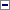 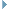 (la data 12-mar-2013 actul a fost jurisprudenta Decizia nr. 1011 din 12-mar-2013 )(la data 30-nov-2012 actul a fost articol din Jurisprudenta )(la data 30-iun-2012 actul a fost articol din Jurisprudenta )(la data 30-apr-2012 actul a fost articol din Doctrina )(la data 30-apr-2012 actul a fost articol din Doctrina )(la data 31-dec-2011 actul a fost articol din Doctrina )(la data 31-oct-2011 actul a fost articol din Jurisprudenta )(la data 29-iul-2011 actul a fost articol din Doctrina )(la data 28-feb-2011 actul a fost articol din Jurisprudenta )(la data 31-ian-2011 actul a fost articol din Jurisprudenta comentata )(la data 05-oct-2010 actul a fost jurisprudenta Decizia nr. 1150 din 05-oct-2010 )(la data 06-sep-2010 actul a fost jurisprudenta Decizia nr. 1246 din 06-sep-2010 )(la data 21-apr-2010 actul a fost jurisprudenta Decizia nr. 45 din 21-apr-2010 )(la data 21-ian-2010 actul a fost jurisprudenta Decizia nr. 190 din 21-ian-2010 )(la data 21-oct-2009 actul a fost jurisprudenta Decizia nr. 144 din 21-oct-2009 )(la data 15-oct-2009 actul a fost jurisprudenta Decizia nr. 2514 din 15-oct-2009 )(la data 30-iun-2009 actul a fost articol din Jurisprudenta )(la data 19-mai-2009 actul a fost jurisprudenta Decizia nr. 1849 din 19-mai-2009 )(la data 03-feb-2009 actul a fost jurisprudenta Decizia nr. 471 din 03-feb-2009 )(la data 12-ian-2009 actul a fost jurisprudenta Decizia nr. 62 din 12-ian-2009 )(la data 16-oct-2008 actul a fost jurisprudenta Decizia nr. 2222 din 16-oct-2008 )(la data 07-oct-2008 actul a fost jurisprudenta Decizia nr. 2068 din 07-oct-2008 )(la data 07-oct-2008 actul a fost jurisprudenta Decizia nr. 2070 din 07-oct-2008 )(la data 16-sep-2008 actul a fost jurisprudenta Decizia nr. 2418 din 16-sep-2008 )(la data 07-mai-2008 actul a fost jurisprudenta Decizia nr. 1077 din 07-mai-2008 )(la data 06-feb-2008 actul a fost jurisprudenta Decizia nr. 16 din 06-feb-2008 )(la data 17-ian-2008 actul a fost jurisprudenta Decizia nr. 139/R din 17-ian-2008 )(la data 31-oct-2007 actul a fost jurisprudenta Decizia nr. 21 din 31-oct-2007 )(la data 10-oct-2007 actul a fost jurisprudenta Decizia nr. 1771 din 10-oct-2007 )(la data 11-iul-2007 actul a fost jurisprudenta Decizia nr. 17 din 11-iul-2007 )(la data 03-mai-2007 actul a fost jurisprudenta Incheiere din 2007 )(la data 05-apr-2007 actul a fost jurisprudenta Decizia nr. 785 din 05-apr-2007 )(la data 05-feb-2007 actul a fost jurisprudenta Decizia nr. 26 din 05-feb-2007 )(la data 02-feb-2007 actul a fost jurisprudenta Decizia nr. 24 din 02-feb-2007 )(la data 01-feb-2007 actul a fost jurisprudenta Decizia nr. 217 din 01-feb-2007 )(la data 24-ian-2007 actul a fost jurisprudenta Decizia nr. 12 din 24-ian-2007 )TITLUL I: Dispoziţii generaleArt. 1(1)În vederea efectuării de acte de comerţ, persoanele fizice şi persoanele juridice se pot asocia şi pot constitui societăţi comerciale, cu respectarea dispoziţiilor prezentei legi.(1)În vederea desfăşurării de activităţi cu scop lucrativ, persoanele fizice şi persoanele juridice se pot asocia şi pot constitui societăţi comerciale, cu respectarea dispoziţiilor prezentei legi.
(la data 01-oct-2011 Art. 1, alin. (1) din titlul I modificat de Art. 10, punctul 1. din capitolul II, sectiunea 3 din Legea 71/2011 )(2)Societăţile comerciale cu sediul în România sunt persoane juridice române.(1)În vederea desfăşurării de activităţi cu scop lucrativ, persoanele fizice şi persoanele juridice se pot asocia şi pot constitui societăţi cu personalitate juridică, cu respectarea dispoziţiilor prezentei legi.(2)Societăţile prevăzute la alin. (1) cu sediul în România sunt persoane juridice române.
(la data 15-feb-2013 Art. 1 din titlul I modificat de Art. 18, punctul 2. din titlul IV din Legea 76/2012 )Art. 2Societăţile comerciale se vor constitui în una dintre următoarele forme:Dacă prin lege nu se prevede altfel, societăţile cu personalitate juridică se constituie în una dintre următoarele forme:(la data 15-feb-2013 Art. 2 din titlul I modificat de Art. 18, punctul 3. din titlul IV din Legea 76/2012 )a)societate în nume colectiv;b)societate în comandită simplă;c)societate pe acţiuni;d)societate în comandită pe acţiuni şie)societate cu răspundere limitată.Art. 3(la data 31-ian-2014 Art. 3 din titlul I a fost articol din Doctrina )(1)Obligaţiile sociale sunt garantate cu patrimoniul social.(2)Asociaţii în societatea în nume colectiv şi asociaţii comanditaţi în societatea în comandită simplă sau în comandită pe acţiuni răspund nelimitat şi solidar pentru obligaţiile sociale. Creditorii societăţii se vor îndrepta mai întâi împotriva acesteia pentru obligaţiile ei şi, numai dacă societatea nu le plăteşte în termen de cel mult 15 zile de la data punerii în întârziere, se vor putea îndrepta împotriva acestor asociaţi.(3)Acţionarii, asociaţii comanditari, precum şi asociaţii în societatea cu răspundere limitată răspund numai până la concurenţa capitalului social subscris.Art. 4Societatea comercială va avea cel puţin doi asociaţi, în afară de cazul când legea prevede altfel.Societatea cu personalitate juridică va avea cel puţin 2 asociaţi, în afară de cazul în care legea prevede altfel.
(la data 15-feb-2013 Art. 4 din titlul I modificat de Art. 18, punctul 4. din titlul IV din Legea 76/2012 )TITLUL II: Constituirea societăţilor comercialeCAPITOLUL I: Actul constitutiv al societăţiiArt. 5(1)Societatea în nume colectiv sau în comandită simplă se constituie prin contract de societate, iar societatea pe acţiuni, în comandită pe acţiuni sau cu răspundere limitată se constituie prin contract de societate şi statut.(2)Societatea cu răspundere limitată se poate constitui şi prin actul de voinţă al unei singure persoane. În acest caz se întocmeşte numai statutul.(3)Contractul de societate şi statutul pot fi încheiate sub forma unui înscris unic, denumit act constitutiv.(4)Când se încheie numai contract de societate sau numai statut, acestea pot fi denumite, de asemenea, act constitutiv. În cuprinsul prezentei legi, denumirea act constitutiv desemnează atât înscrisul unic, cât şi contractul de societate şi/sau statutul societăţii.(5)În cazurile în care contractul de societate şi statutul constituie acte distincte, acesta din urmă va cuprinde datele de identificare a asociaţilor şi clauze reglementând organizarea, funcţionarea şi desfăşurarea activităţii societăţii.(6)Actul constitutiv se încheie sub semnătură privată, se semnează de toţi asociaţii sau, în caz de subscripţie publică, de fondatori. Forma autentică a actului constitutiv este obligatorie atunci când:a)printre bunurile subscrise ca aport la capitalul social se află un teren;a)printre bunurile subscrise ca aport la capitalul social se află un imobil;
(la data 01-oct-2011 Art. 5, alin. (6), litera A. din titlul II, capitolul I modificat de Art. 10, punctul 2. din capitolul II, sectiunea 3 din Legea 71/2011 )b)se constituie o societate în nume colectiv sau în comandită simplă;c)societatea pe acţiuni se constituie prin subscripţie publică.(7)Actul constitutiv dobândeşte dată certă şi prin depunerea la oficiul registrului comerţului.Art. 6(la data 28-feb-2014 Art. 6 din titlul II, capitolul I a fost articol din Doctrina )(la data 31-ian-2014 Art. 6 din titlul II, capitolul I a fost articol din Doctrina )(1)Semnatarii actului constitutiv, precum şi persoanele care au un rol determinant în constituirea societăţii sunt consideraţi fondatori.(2)Nu pot fi fondatori persoanele care, potrivit legii, sunt incapabile sau care au fost condamnate pentru gestiune frauduloasă, abuz de încredere, fals, uz de fals, înşelăciune, delapidare, mărturie mincinoasă, dare sau luare de mită, precum şi pentru alte infracţiuni prevăzute de prezenta lege.(2)Nu pot fi fondatori persoanele care, potrivit legii, sunt incapabile sau care au fost condamnate pentru gestiune frauduloasă, abuz de încredere, fals, uz de fals, înşelăciune, delapidare, mărturie mincinoasă, dare sau luare de mită, precum şi pentru infracţiunile prevăzute la art. 143 - 145 din Legea nr. 85/2006 privind procedura insolvenţei sau pentru cele prevăzute de prezenta lege.
(la data 01-dec-2006 Art. 6, alin. (2) din titlul II, capitolul I modificat de Art. I, punctul 1. din Legea 441/2006 )(2)Nu pot fi fondatori persoanele care, potrivit legii, sunt incapabile ori care au fost condamnate pentru gestiune frauduloasă, abuz de încredere, fals, uz de fals, înşelăciune, delapidare, mărturie mincinoasă, dare sau luare de mită, pentru infracţiunile prevăzute de Legea nr. 656/2002 pentru prevenirea şi sancţionarea spălării banilor, precum şi pentru instituirea unor măsuri de prevenire şi combatere a finanţării actelor de terorism, cu modificările şi completările ulterioare, pentru infracţiunile prevăzute de art. 143-145 din Legea nr. 85/2006 privind procedura insolvenţei sau pentru cele prevăzute de prezenta lege, cu modificările şi completările ulterioare.
(la data 29-iun-2007 Art. 6, alin. (2) din titlul II, capitolul I modificat de Art. I, punctul 1. din Ordonanta urgenta 82/2007 )(2)Nu pot fi fondatori persoanele care, potrivit legii, sunt incapabile ori care au fost condamnate pentru infracţiuni contra patrimoniului prin nesocotirea încrederii, infracţiuni de corupţie, delapidare, infracţiuni de fals în înscrisuri, evaziune fiscală, infracţiuni prevăzute de Legea nr. 656/2002 pentru prevenirea şi sancţionarea spălării banilor, precum şi pentru instituirea unor măsuri de prevenire şi combatere a finanţării actelor de terorism, republicată, sau pentru infracţiunile prevăzute de prezenta lege.
(la data 01-feb-2014 Art. 6, alin. (2) din titlul II, capitolul I modificat de Art. 33, punctul 1. din titlul II din Legea 187/2012 )Art. 7(la data 31-mar-2011 Art. 7 din titlul II, capitolul I a fost articol din Jurisprudenta comentata )(la data 28-feb-2011 Art. 7 din titlul II, capitolul I a fost articol din Jurisprudenta comentata )Actul constitutiv al societăţii în nume colectiv, în comandită simplă sau cu răspundere limitată va cuprinde:a)numele şi prenumele, codul numeric personal, locul şi data naşterii, domiciliul şi cetăţenia asociaţilor persoane fizice; denumirea, sediul şi naţionalitatea asociaţilor persoane juridice; numărul de înregistrare în registrul comerţului sau codul unic de înregistrare, potrivit legii naţionale; la societatea în comandită simplă se vor arăta asociaţii comanditari, asociaţii comanditaţi, precum şi reprezentantul fiscal, dacă este cazul;a)datele de identificare a asociaţilor; la societatea în comandită simplă se vor arăta şi asociaţii comanditaţi;
(la data 01-dec-2006 Art. 7, litera A. din titlul II, capitolul I modificat de Art. I, punctul 2. din Legea 441/2006 )b)forma, denumirea, sediul şi, dacă este cazul, emblema societăţii;b)forma, denumirea şi sediul social;
(la data 01-dec-2006 Art. 7, litera B. din titlul II, capitolul I modificat de Art. I, punctul 2. din Legea 441/2006 )c)obiectul de activitate al societăţii, cu precizarea domeniului şi a activităţii principale;d)capitalul social subscris şi cel vărsat, cu menţionarea aportului fiecărui asociat, în numerar sau în natură, valoarea aportului în natură şi modul evaluării, precum şi data la care se va vărsa integral capitalul social subscris. La societăţile cu răspundere limitată se vor preciza numărul şi valoarea nominală a părţilor sociale, precum şi numărul părţilor sociale atribuite fiecărui asociat pentru aportul său;d)capitalul social, cu menţionarea aportului fiecărui asociat, în numerar sau în natură, valoarea aportului în natură şi modul evaluării. La societăţile cu răspundere limitată se vor preciza numărul şi valoarea nominală a părţilor sociale, precum şi numărul părţilor sociale atribuite fiecărui asociat pentru aportul său;
(la data 01-dec-2006 Art. 7, litera D. din titlul II, capitolul I modificat de Art. I, punctul 2. din Legea 441/2006 )e)asociaţii care reprezintă şi administrează societatea sau administratorii neasociaţi, persoane fizice ori juridice, puterile ce li s-au conferit şi dacă ei urmează să le exercite împreună sau separat;e)asociaţii care reprezintă şi administrează societatea sau administratorii neasociaţi, datele lor de identificare, puterile ce li s-au conferit şi dacă ei urmează să le exercite împreună sau separat;
(la data 01-dec-2006 Art. 7, litera E. din titlul II, capitolul I modificat de Art. I, punctul 2. din Legea 441/2006 )e1)în cazul societăţilor cu răspundere limitată, dacă au fost desemnaţi cenzorii sau auditorul financiar, datele acestora de identificare;
(la data 01-dec-2006 Art. 7, litera E. din titlul II, capitolul I completat de Art. I, punctul 3. din Legea 441/2006 )e1)în cazul societăţilor cu răspundere limitată, dacă sunt numiţi cenzori sau auditor financiar, datele de identificare ale primilor cenzori, respectiv ale primului auditor financiar;
(la data 29-iun-2007 Art. 7, litera E^1. din titlul II, capitolul I modificat de Art. I, punctul 2. din Ordonanta urgenta 82/2007 )f)partea fiecărui asociat la beneficii şi la pierderi;g)sediile secundare - sucursale, agenţii, reprezentanţe sau alte asemenea unităţi fără personalitate juridică -, atunci când se înfiinţează o dată cu societatea, sau condiţiile pentru înfiinţarea lor ulterioară, dacă se are în vedere o atare înfiinţare;h)durata societăţii;i)modul de dizolvare şi de lichidare a societăţii.Art. 8(la data 25-mai-2006 Art. 8 din titlul II, capitolul I a se vedea jurisprudenta Decizia nr. 1871 din 25-mai-2006 )Actul constitutiv al societăţii pe acţiuni sau în comandită pe acţiuni va cuprinde:a)numele şi prenumele, codul numeric personal, locul şi data naşterii, domiciliul şi cetăţenia asociaţilor persoane fizice; denumirea, sediul şi naţionalitatea asociaţilor persoane juridice, numărul de înregistrare în registrul comerţului sau codul unic de înregistrare, potrivit legii naţionale; la societatea în comandită pe acţiuni se vor arăta asociaţii comanditari şi asociaţii comanditaţi, precum şi reprezentantul fiscal, dacă este cazul;a)datele de identificare a fondatorilor; la societatea în comandită pe acţiuni vor fi menţionaţi şi asociaţii comanditaţi;
(la data 01-dec-2006 Art. 8, litera A. din titlul II, capitolul I modificat de Art. I, punctul 4. din Legea 441/2006 )b)forma, denumirea, sediul şi, dacă este cazul, emblema societăţii;b)forma, denumirea şi sediul social;
(la data 01-dec-2006 Art. 8, litera B. din titlul II, capitolul I modificat de Art. I, punctul 4. din Legea 441/2006 )c)obiectul de activitate al societăţii, cu precizarea domeniului şi a activităţii principale;d)capitalul social subscris şi cel vărsat. La constituire, capitalul social subscris, vărsat de fiecare acţionar, nu va putea fi mai mic de 30 % din cel subscris, dacă prin lege nu se prevede altfel. Restul de capital social va trebui vărsat în termen de 12 luni de la înmatriculare;d)capitalul social subscris şi cel vărsat şi, în cazul în care societatea are un capital autorizat, cuantumul acestuia;
(la data 01-dec-2006 Art. 8, litera D. din titlul II, capitolul I modificat de Art. I, punctul 4. din Legea 441/2006 )e)valoarea bunurilor constituite ca aport în natură în societate, modul de evaluare şi numărul acţiunilor acordate pentru acestea;e)natura şi valoarea bunurilor constituite ca aport în natură, numărul de acţiuni acordate pentru acestea şi numele sau, după caz, denumirea persoanei care le-a adus ca aport;
(la data 01-dec-2006 Art. 8, litera E. din titlul II, capitolul I modificat de Art. I, punctul 4. din Legea 441/2006 )f)numărul şi valoarea nominală a acţiunilor, cu specificarea dacă sunt nominative sau la purtător. Dacă sunt mai multe categorii de acţiuni, se vor arăta numărul, valoarea nominală şi drepturile conferite fiecărei categorii de acţiuni;f)numărul şi valoarea nominală a acţiunilor, cu specificarea dacă sunt nominative sau la purtător;
(la data 01-dec-2006 Art. 8, litera F. din titlul II, capitolul I modificat de Art. I, punctul 4. din Legea 441/2006 )f1)dacă sunt mai multe categorii de acţiuni, numărul, valoarea nominală şi drepturile conferite fiecărei categorii de acţiuni; (la data 28-feb-2010 Art. 8, litera F^1. din titlul II, capitolul I a fost articol din Jurisprudenta )(la data 11-mar-2010 Art. 8, litera F^1. din titlul II, capitolul I a se vedea jurisprudenta Decizia nr. 1003 din 11-mar-2010 )f2)orice restricţie cu privire la transferul de acţiuni;
(la data 01-dec-2006 Art. 8, litera F. din titlul II, capitolul I completat de Art. I, punctul 5. din Legea 441/2006 ) (la data 11-feb-2010 Art. 8, litera F^2. din titlul II, capitolul I a se vedea jurisprudenta Decizia nr. 570 din 11-feb-2010 )g)numele şi prenumele, locul şi data naşterii, domiciliul şi cetăţenia administratorilor, persoane fizice; denumirea, sediul şi naţionalitatea administratorilor, persoane juridice; garanţia pe care administratorii sunt obligaţi să o depună, puterile ce li se conferă şi dacă ei urmează să le exercite împreună sau separat; drepturile speciale de reprezentare şi de administrare acordate unora dintre ei. Pentru societăţile în comandită pe acţiuni se vor indica comanditaţii care reprezintă şi administrează societatea;g)datele de identificare a primilor membri ai consiliului de administraţie, respectiv a primilor membri ai consiliului de supraveghere;
(la data 01-dec-2006 Art. 8, litera G. din titlul II, capitolul I modificat de Art. I, punctul 4. din Legea 441/2006 )g1)puterile conferite administratorilor şi, după caz, directorilor, şi dacă ei urmează să le exercite împreună sau separat;
(la data 01-dec-2006 Art. 8, litera G. din titlul II, capitolul I completat de Art. I, punctul 6. din Legea 441/2006 )g1)puterile conferite administratorilor şi, după caz, directorilor, respectiv membrilor directoratului, şi dacă ei urmează să le exercite împreună sau separat;
(la data 17-apr-2009 Art. 8, litera G^1. din titlul II, capitolul I modificat de Art. 1, punctul 1. din Legea 88/2009 )h)numele şi prenumele, locul şi data naşterii, domiciliul şi cetăţenia cenzorilor, persoane fizice; denumirea, sediul şi naţionalitatea cenzorilor, persoane juridice;h)datele de identificare a primilor cenzori sau a primului auditor financiar;
(la data 01-dec-2006 Art. 8, litera H. din titlul II, capitolul I modificat de Art. I, punctul 4. din Legea 441/2006 )i)clauze privind conducerea, administrarea, funcţionarea şi controlul gestiunii societăţii de către organele statutare, controlul acesteia de către acţionari, precum şi documentele la care aceştia vor putea să aibă acces pentru a se informa şi a-şi exercita controlul;i)clauze privind conducerea, administrarea, funcţionarea şi controlul gestiunii societăţii de către organele statutare, numărul membrilor consiliului de administraţie sau modul de stabilire a acestui număr;
(la data 01-dec-2006 Art. 8, litera I. din titlul II, capitolul I modificat de Art. I, punctul 4. din Legea 441/2006 )i1)puterile de reprezentare conferite administratorilor şi, după caz, directorilor, respectiv membrilor directoratului, şi dacă ei urmează să le exercite împreună sau separat;
(la data 01-dec-2006 Art. 8, litera I. din titlul II, capitolul I completat de Art. I, punctul 7. din Legea 441/2006 )(la data 17-apr-2009 Art. 8, litera I^1. din titlul II, capitolul I abrogat de Art. 1, punctul 1. din Legea 88/2009 )j)durata societăţii;k)modul de distribuire a beneficiilor şi de suportare a pierderilor;l)sediile secundare - sucursale, agenţii, reprezentanţe sau alte asemenea unităţi fără personalitate juridică -, atunci când se înfiinţează o dată cu societatea, sau condiţiile pentru înfiinţarea lor ulterioară, dacă se are în vedere o atare înfiinţare;m)avantajele rezervate fondatorilor;m)orice avantaj special acordat, în momentul înfiinţării societăţii sau până în momentul în care societatea este autorizată să îşi înceapă activitatea, oricărei persoane care a participat la constituirea societăţii ori la tranzacţii conducând la acordarea autorizaţiei în cauză, precum şi identitatea beneficiarilor unor astfel de avantaje;
(la data 01-dec-2006 Art. 8, litera M. din titlul II, capitolul I modificat de Art. I, punctul 4. din Legea 441/2006 )n)acţiunile comanditarilor în societatea în comandită pe acţiuni;n)numărul acţiunilor comanditarilor în societatea în comandită pe acţiuni;
(la data 01-dec-2006 Art. 8, litera N. din titlul II, capitolul I modificat de Art. I, punctul 4. din Legea 441/2006 )o)operaţiunile încheiate de asociaţi în contul societăţii ce se constituie şi pe care aceasta urmează să le preia, precum şi sumele ce trebuie plătite pentru acele operaţiuni;o)cuantumul total sau cel puţin estimativ al tuturor cheltuielilor pentru constituire;
(la data 01-dec-2006 Art. 8, litera O. din titlul II, capitolul I modificat de Art. I, punctul 4. din Legea 441/2006 )p)modul de dizolvare şi de lichidare a societăţii.Art. 81Datele de identificare prevăzute la art. 7 lit. a), e) şi e1), respectiv la art. 8 lit. a), g) şi h), includ:a)pentru persoanele fizice: numele, prenumele, codul numeric personal şi, dacă este cazul, echivalentul acestuia, potrivit legislaţiei naţionale aplicabile, locul şi data naşterii, domiciliul şi cetăţenia;b)pentru persoanele juridice: denumirea, sediul, naţionalitatea, numărul de înregistrare în registrul comerţului sau codul unic de înregistrare, potrivit legii naţionale aplicabile.
(la data 01-dec-2006 Art. 8 din titlul II, capitolul I completat de Art. I, punctul 8. din Legea 441/2006 )Art. 9Societatea pe acţiuni se constituie prin subscriere integrală şi simultană a capitalului social de către semnatarii actului constitutiv sau prin subscripţie publică.(1)Societatea pe acţiuni se constituie prin subscriere integrală şi simultană a capitalului social de către semnatarii actului constitutiv sau prin subscripţie publică.(2)În cazul unei subscrieri integrale şi simultane a capitalului social de către toţi semnatarii actului constitutiv, capitalul social vărsat la constituire nu va putea fi mai mic de 30% din cel subscris. Diferenţa de capital social subscris va fi vărsată:a)pentru acţiunile emise pentru un aport în numerar, în termen de 12 luni de la data înmatriculării societăţii;b)pentru acţiunile emise pentru un aport în natură, în termen de cel mult 2 ani de la data înmatriculării.
(la data 01-dec-2006 Art. 9 din titlul II, capitolul I modificat de Art. I, punctul 9. din Legea 441/2006 )Art. 91Societatea în nume colectiv, societatea în comandită simplă şi societatea cu răspundere limitată sunt obligate să verse integral la data constituirii capitalul social subscris.
(la data 01-dec-2006 Art. 9 din titlul II, capitolul I completat de Art. I, punctul 10. din Legea 441/2006 )Art. 10(1)Capitalul social al societăţii pe acţiuni şi al societăţii în comandită pe acţiuni nu poate fi mai mic de 25.000.000 lei.(1)Capitalul social al societăţii pe acţiuni şi al societăţii în comandită pe acţiuni nu poate fi mai mic de 25.000 euro, în echivalent lei, calculat la cursul de schimb comunicat de Banca Naţională a României la data subscrierii.
(la data 30-oct-2005 Art. 10, alin. (1) din titlul II, capitolul I modificat de Art. I, punctul 1. din Legea 302/2005 )(2)Numărul acţionarilor în societatea pe acţiuni nu poate fi mai mic de 5.*) În termen de un an de la data intrării în vigoare a prezentei legi, societăţile pe acţiuni şi societăţile în comandită pe acţiuni la care nivelul capitalului social este inferior valorii prevăzute au obligaţia majorării, potrivit legii, a capitalului social la o valoare de minimum 25.000 euro, în echivalent lei, calculat la cursul de schimb comunicat de Banca Naţională a României la data subscrierii.De la data expirării termenului prevăzut mai sus, Oficiul Naţional al Registrului Comerţului va solicita tribunalelor dizolvarea societăţilor pe acţiuni şi a societăţilor în comandită pe acţiuni care nu şi-au îndeplinit obligaţia de majorare a capitalului social în limita prevăzută de lege.
(la data 30-oct-2005 Art. 10 din titlul II, capitolul I a se vedea referinte de aplicare din Art. II din Legea 302/2005 )(1)Capitalul social al societăţii pe acţiuni sau al societăţii în comandită pe acţiuni nu poate fi mai mic de 90.000 lei. Guvernul va putea modifica, cel mult o dată la 2 ani, valoarea minimă a capitalului social, ţinând seama de rata de schimb, astfel încât acest cuantum să reprezinte echivalentul în lei al sumei de 25.000 euro.*) Majorarea capitalului social se va putea face până la data de 31 ianuarie 2007 şi prin utilizarea rezervelor, cu excepţia rezervelor legale, precum şi a beneficiilor şi a primelor legate de capital, inclusiv a diferenţei favorabile din reevaluarea patrimoniului social ori în alte modalităţi permise de lege.
(la data 12-ian-2007 Art. 10, alin. (1) din titlul II, capitolul I a se vedea referinte de aplicare din Art. 1, punctul 1. din Legea 516/2006 )(2)Cu excepţia cazului în care societatea este transformată într-o societate de altă formă, capitalul social al societăţilor prevăzute la alin. (1) nu poate fi redus sub minimul legal decât dacă valoarea sa este adusă la un nivel cel puţin egal cu minimul legal prin adoptarea unei hotărâri de majorare de capital în acelaşi timp cu hotărârea de reducere a capitalului. În cazul încălcării acestor dispoziţii, orice persoană interesată se poate adresa instanţei pentru a cere dizolvarea societăţii. Societatea nu va fi dizolvată dacă, până la rămânerea irevocabilă a hotărârii judecătoreşti de dizolvare, capitalul social este adus la valoarea minimului legal prevăzut de prezenta lege.(2)Cu excepţia cazului în care societatea este transformată într-o societate de altă formă, capitalul social al societăţilor prevăzute la alin. (1) nu poate fi redus sub minimul legal decât dacă valoarea sa este adusă la un nivel cel puţin egal cu minimul legal prin adoptarea unei hotărâri de majorare de capital în acelaşi timp cu hotărârea de reducere a capitalului. În cazul încălcării acestor dispoziţii, orice persoană interesată se poate adresa instanţei pentru a cere dizolvarea societăţii. Societatea nu va fi dizolvată dacă, până la rămânerea definitivă a hotărârii judecătoreşti de dizolvare, capitalul social este adus la valoarea minimului legal prevăzut de prezenta lege.
(la data 15-feb-2013 Art. 10, alin. (2) din titlul II, capitolul I modificat de Art. 18, punctul 5. din titlul IV din Legea 76/2012 )(3)Numărul acţionarilor în societatea pe acţiuni nu poate fi mai mic de 2. În cazul în care societatea are mai puţin de 2 acţionari pe o perioadă mai lungă de 9 luni, orice persoană interesată poate solicita instanţei dizolvarea societăţii. Societatea nu va fi dizolvată dacă, până la rămânerea irevocabilă a hotărârii judecătoreşti de dizolvare, numărul minim de acţionari prevăzut de prezenta lege este reconstituit.
(la data 01-dec-2006 Art. 10 din titlul II, capitolul I modificat de Art. I, punctul 11. din Legea 441/2006 )(3)Numărul acţionarilor în societatea pe acţiuni nu poate fi mai mic de 2. În cazul în care societatea are mai puţin de 2 acţionari pe o perioadă mai lungă de 9 luni, orice persoană interesată poate solicita instanţei dizolvarea societăţii. Societatea nu va fi dizolvată dacă, până la rămânerea definitivă a hotărârii judecătoreşti de dizolvare, numărul minim de acţionari prevăzut de prezenta lege este reconstituit.
(la data 15-feb-2013 Art. 10, alin. (3) din titlul II, capitolul I modificat de Art. 18, punctul 5. din titlul IV din Legea 76/2012 )Art. 11(1)Capitalul social al unei societăţi cu răspundere limitată nu poate fi mai mic de 2.000.000 lei şi se divide în părţi sociale egale, care nu pot fi mai mici de 100.000 lei.(1)Capitalul social al unei societăţi cu răspundere limitată nu poate fi mai mic de 200 lei şi se divide în părţi sociale egale, care nu pot fi mai mici de 10 lei.
(la data 01-dec-2006 Art. 11, alin. (1) din titlul II, capitolul I modificat de Art. I, punctul 12. din Legea 441/2006 )(2)Părţile sociale nu pot fi reprezentate prin titluri negociabile.Art. 12În societatea cu răspundere limitată, numărul asociaţilor nu poate fi mai mare de 50.Art. 13(1)În cazul în care, într-o societate cu răspundere limitată, părţile sociale sunt ale unei singure persoane, aceasta, în calitate de asociat unic, are drepturile şi obligaţiile ce revin, potrivit prezentei legi, adunării generale a asociaţilor.(2)Dacă asociatul unic este administrator, îi revin şi obligaţiile prevăzute de lege pentru această calitate.(3)În societatea care se înfiinţează de către un asociat unic, valoarea aportului în natură va fi stabilită pe baza unei expertize de specialitate.Art. 14(1)O persoană fizică sau o persoană juridică nu poate fi asociat unic decât într-o singură societate cu răspundere limitată. (la data 15-iun-2007 Art. 14, alin. (1) din titlul II, capitolul I a se vedea jurisprudenta Incheierea nr. 34728 din 15-iun-2007 )(2)O societate cu răspundere limitată nu poate avea ca asociat unic o altă societate cu răspundere limitată, alcătuită dintr-o singură persoană.(3)În caz de încălcare a prevederilor alin. (1) şi (2), statul, prin Ministerul Finanţelor Publice, precum şi orice persoană interesată poate cere dizolvarea pe cale judecătorească a unei societăţi astfel constituită.(4)Pe baza hotărârii de dizolvare, lichidarea se va face în condiţiile prevăzute de prezenta lege pentru societăţile cu răspundere limitată.Art. 15Contractele între societatea cu răspundere limitată şi persoana fizică sau persoana juridică, asociat unic al celei dintâi, se încheie în formă scrisă, sub sancţiunea nulităţii absolute.Art. 16(1)Aporturile în numerar sunt obligatorii la constituirea oricărei forme de societate.(2)Aporturile în natură sunt admise la toate formele de societate. Aceste aporturi se realizează prin transferarea drepturilor corespunzătoare şi prin predarea efectivă către societate a bunurilor aflate în stare de utilizare.(2)Aporturile în natură trebuie să fie evaluabile din punct de vedere economic. Ele sunt admise la toate formele de societate şi sunt vărsate prin transferarea drepturilor corespunzătoare şi prin predarea efectivă către societate a bunurilor aflate în stare de utilizare.
(la data 01-dec-2006 Art. 16, alin. (2) din titlul II, capitolul I modificat de Art. I, punctul 13. din Legea 441/2006 )(3)Aporturile în creanţe sunt liberate potrivit art. 84. Asemenea aporturi nu sunt admise la societăţile pe acţiuni care se constituie prin subscripţie publică şi nici la societăţile în comandită pe acţiuni sau cu răspundere limitată.(3)Aporturile în creanţe au regimul juridic al aporturilor în natură, nefiind admise la societăţile pe acţiuni care se constituie prin subscripţie publică şi nici la societăţile în comandită pe acţiuni şi societăţile cu răspundere limitată. Aporturile în creanţe sunt liberate, potrivit art. 84.
(la data 01-dec-2006 Art. 16, alin. (3) din titlul II, capitolul I modificat de Art. I, punctul 13. din Legea 441/2006 )(4)Prestaţiile în muncă nu pot constitui aport la formarea sau majorarea capitalului social.(4)Prestaţiile în muncă sau servicii nu pot constitui aport la formarea ori la majorarea capitalului social.
(la data 01-dec-2006 Art. 16, alin. (4) din titlul II, capitolul I modificat de Art. I, punctul 13. din Legea 441/2006 )(5)Asociaţii în societatea în nume colectiv şi asociaţii comanditaţi se pot obliga la prestaţii în muncă cu titlu de aport social, dar care nu pot constitui aport la formarea sau la majorarea capitalului social. În schimbul acestui aport, asociaţii au dreptul să participe, potrivit actului constitutiv, la împărţirea beneficiilor şi a activului social, rămânând, totodată, obligaţi să participe la pierderi.Art. 17(1)La autentificarea actului constitutiv în cazurile prevăzute la art. 5 sau, după caz, la darea de dată certă a acestuia, se va prezenta dovada eliberată de oficiul registrului comerţului privind disponibilitatea firmei şi declaraţia pe propria răspundere privind deţinerea calităţii de asociat unic într-o singură societate cu răspundere limitată.(2)La acelaşi sediu vor putea funcţiona mai multe societăţi, dacă cel puţin o persoană este, în condiţiile legii, asociat în fiecare dintre aceste societăţi.(2)La acelaşi sediu vor putea funcţiona mai multe societăţi dacă imobilul, prin structura lui, permite funcţionarea mai multor societăţi în încăperi diferite şi dacă este îndeplinită una dintre următoarele condiţii:a)cel puţin o persoană este, în condiţiile legii, asociat în fiecare dintre societăţi;b)dacă cel puţin unul dintre asociaţi este proprietar al imobilului ce urmează a fi sediul societăţii.
(la data 21-mai-2006 Art. 17, alin. (2) din titlul II, capitolul I modificat de Art. 1, punctul 1. din Legea 164/2006 )(2)La acelaşi sediu vor putea funcţiona mai multe societăţi, dacă este îndeplinită cel puţin una dintre următoarele condiţii:a)imobilul, prin structura lui, permite funcţionarea mai multor societăţi în încăperi diferite;b)cel puţin o persoană este, în condiţiile legii, asociat în fiecare dintre societăţi;c)dacă cel puţin unul dintre asociaţi este proprietar al imobilului ce urmează a fi sediul societăţii.
(la data 01-dec-2006 Art. 17, alin. (2) din titlul II, capitolul I modificat de Art. I, punctul 14. din Legea 441/2006 ) (la data 18-mar-2009 Art. 17, alin. (2), litera C. din titlul II, capitolul I a se vedea jurisprudenta Decizia nr. 421/R din 18-mar-2009 )(3)Notarul public va refuza autentificarea actului constitutiv sau, după caz, persoana care dă dată certă va refuza operaţiunile solicitate, dacă din documentaţia prezentată rezultă că nu sunt îndeplinite condiţiile prevăzute la alin. (1).(1)La autentificarea actului constitutiv în cazurile prevăzute la art. 5 sau, după caz, la darea de dată certă a acestuia se va prezenta dovada eliberată de oficiul registrului comerţului privind disponibilitatea şi rezervarea firmei şi declaraţia pe propria răspundere privind deţinerea calităţii de asociat unic într-o singură societate cu răspundere limitată.(2)Notarul public va refuza autentificarea actului constitutiv sau, după caz, persoana care dă dată certă va refuza operaţiunile solicitate, dacă din documentaţia prezentată rezultă că nu sunt îndeplinite condiţiile prevăzute la alin. (1).(3)La înmatricularea societăţii comerciale şi la schimbarea sediului social se va prezenta la sediul oficiului registrului comerţului:(la data 06-mar-2012 Art. 17, alin. (3) din titlul II, capitolul I a se vedea referinte de aplicare din Ordinul 205/2012 )(la data 06-mar-2012 Art. 17, alin. (3) din titlul II, capitolul I a se vedea referinte de aplicare din Ordinul 492/C/2012 )a)documentul care atestă dreptul de folosinţă asupra spaţiului cu destinaţie de sediu social înregistrat la organul fiscal din cadrul Agenţiei Naţionale de Administrare Fiscală în a cărui circumscripţie se situează imobilul cu destinaţie de sediu social;b)un certificat emis de organul fiscal prevăzut la lit. a), care certifică faptul că pentru imobilul cu destinaţie de sediu social nu a fost înregistrat un alt document ce atestă cedarea dreptului de folosinţă asupra aceluiaşi imobil, cu titlu oneros sau gratuit, ori existenţa altor contracte prin care s-a cedat dreptul de folosinţă asupra aceluiaşi imobil, după caz;c)în cazul în care din certificatul emis potrivit lit. b) rezultă că sunt deja înregistrate la organul fiscal alte documente care atestă cedarea dreptului de folosinţă asupra aceluiaşi imobil cu destinaţie de sediu social, o declaraţie pe propria răspundere în formă autentică privind respectarea condiţiilor referitoare la sediul social, prevăzute la alin. (4).(4)La acelaşi sediu vor putea funcţiona mai multe societăţi numai dacă imobilul, prin structura lui şi suprafaţa sa utilă, permite funcţionarea mai multor societăţi în încăperi diferite sau în spaţii distinct partajate. Numărul societăţilor comerciale ce funcţionează într-un imobil nu poate depăşi numărul de încăperi sau spaţii distincte obţinute prin partajare.(5)Informaţiile privind calitatea de asociat unic şi îndeplinirea condiţiilor privind sediul social se înregistrează în registrul comerţului pe cheltuiala solicitantului.
(la data 23-iun-2010 Art. 17 din titlul II, capitolul I modificat de Art. XIII, punctul 1. din Ordonanta urgenta 54/2010 )CAPITOLUL II: Formalităţi specifice pentru constituirea societăţii pe acţiuni prin subscripţie publicăArt. 18(1)Când societatea pe acţiuni se constituie prin subscripţie publică, fondatorii vor întocmi un prospect de emisiune, care va cuprinde datele prevăzute la art. 8, cu excepţia celor privind pe administratori şi cenzori, şi în care se va stabili data închiderii subscripţiei.(1)Când societatea pe acţiuni se constituie prin subscripţie publică, fondatorii vor întocmi un prospect de emisiune, care va cuprinde datele prevăzute la art. 8, cu excepţia celor privind pe administratori şi directori, respectiv pe membrii directoratului şi ai consiliului de supraveghere, precum şi pe cenzori sau, după caz, pe auditorul financiar, şi în care se va stabili data închiderii subscripţiei.
(la data 01-dec-2006 Art. 18, alin. (1) din titlul II, capitolul II modificat de Art. I, punctul 15. din Legea 441/2006 )(2)Prospectul de emisiune semnat de fondatori în formă autentică va trebui depus, înainte de publicare, la oficiul registrului comerţului din judeţul în care se va stabili sediul societăţii.(3)Judecătorul delegat la oficiul registrului comerţului, constatând îndeplinirea condiţiilor de la alin. (1) şi (2), va autoriza publicarea prospectului de emisiune.(4)Prospectele de emisiune care nu cuprind toate menţiunile sunt nule. Subscriitorul nu va putea invoca această nulitate, dacă a luat parte la adunarea constitutivă sau dacă a exercitat drepturile şi îndatoririle de acţionar.Art. 19(1)Subscrierile de acţiuni se vor face pe unul sau pe mai multe exemplare ale prospectului de emisiune al fondatorilor, vizate de judecătorul delegat.(2)Subscrierea va cuprinde: numele şi prenumele sau denumirea, domiciliul ori sediul subscriitorului; numărul, în litere, al acţiunilor subscrise; data subscrierii şi declaraţia expresă că subscriitorul cunoaşte şi acceptă prospectul de emisiune.(3)Participările la beneficiile societăţii, rezervate de fondatori în folosul lor, deşi acceptate de subscriitori, nu au efect decât dacă vor fi aprobate de adunarea constitutivă.Art. 20Cel mai târziu în termen de 15 zile de la data închiderii subscrierii, fondatorii vor convoca adunarea constitutivă, printr-o înştiinţare publicată în Monitorul Oficial al României, Partea a IV-a, şi în două ziare cu largă răspândire, cu 15 zile înainte de data fixată pentru adunare. Înştiinţarea va cuprinde locul şi data adunării, care nu poate depăşi două luni de la data închiderii subscrierii, şi precizarea problemelor care vor face obiectul discuţiilor.Art. 21(1)Societatea se poate constitui numai dacă întregul capital social a fost subscris şi fiecare acceptant a vărsat în numerar jumătate din valoarea acţiunilor subscrise la Casa de Economii şi Consemnaţiuni - C.E.C. - S.A. ori la o bancă sau la una dintre unităţile acestora. Restul din capitalul social subscris va trebui vărsat în termen de 12 luni de la înmatriculare.(2)Acţiunile ce reprezintă aporturi în natură vor trebui acoperite integral.Art. 22Dacă subscrierile publice depăşesc capitalul social prevăzut în prospectul de emisiune sau sunt mai mici decât acesta, fondatorii sunt obligaţi să supună aprobării adunării constitutive majorarea sau, după caz, reducerea capitalului social la nivelul subscripţiei.Art. 23(1)Fondatorii sunt obligaţi să întocmească o listă a celor care, acceptând subscripţia, au dreptul să participe la adunarea constitutivă, cu menţionarea numărului acţiunilor fiecăruia.(2)Această listă va fi afişată la locul unde se va ţine adunarea, cu cel puţin 5 zile înainte de adunare.Art. 24(1)Adunarea alege un preşedinte şi doi sau mai mulţi secretari. Participarea acceptanţilor se va constata prin liste de prezenţă, semnate de fiecare dintre ei şi vizate de preşedinte şi de unul dintre secretari.(2)Oricare acceptant are dreptul să facă observaţii asupra listei afişate de fondatori, înainte de a se intra în ordinea de zi a adunării, care va decide asupra observaţiilor.Art. 25(1)În adunarea constitutivă, fiecare acceptant are dreptul la un vot, indiferent de acţiunile subscrise. El poate fi reprezentat şi prin procură specială.(2)Nimeni nu poate reprezenta mai mult de 5 acceptanţi.(3)Acceptanţii care au constituit aporturi în natură nu au drept de vot în deliberările referitoare la aporturile lor, chiar dacă ei sunt şi subscriitori de acţiuni în numerar ori se prezintă ca mandatari ai altor acceptanţi.(4)Adunarea constitutivă este legală dacă sunt prezenţi jumătate plus unu din numărul acceptanţilor şi ia hotărâri cu votul majorităţii simple a celor prezenţi.Art. 26(1)Dacă există aporturi în natură, avantaje rezervate fondatorilor, operaţiuni încheiate de fondatori în contul societăţii ce se constituie şi pe care aceasta urmează să le ia asupra sa, adunarea constitutivă numeşte, în condiţiile art. 39, unul sau mai mulţi experţi, care îşi vor da avizul asupra evaluărilor.(2)Dacă majoritatea cerută nu poate fi întrunită, desemnarea experţilor se va face de judecătorul delegat, la cererea oricărui acceptant.(1)Dacă există aporturi în natură, avantaje acordate oricărei persoane care a participat la constituirea societăţii sau la tranzacţii conducând la acordarea autorizaţiei, operaţiuni încheiate de fondatori pe seama societăţii ce se constituie şi pe care aceasta urmează să le ia asupra sa, fondatorii vor solicita judecătorului-delegat numirea unuia sau mai multor experţi. Dispoziţiile art. 38 şi 39 se aplică în mod corespunzător.(2)Raportul expertului sau experţilor va fi pus la dispoziţia subscriitorilor, la locul unde urmează să se întrunească adunarea constitutivă.
(la data 01-dec-2006 Art. 26 din titlul II, capitolul II modificat de Art. I, punctul 16. din Legea 441/2006 )Art. 27(1)După ce experţii au depus raportul de evaluare prevăzut la art. 38, fondatorii convoacă din nou adunarea constitutivă, conform dispoziţiilor art. 20.(la data 01-dec-2006 Art. 27, alin. (1) din titlul II, capitolul II abrogat de Art. I, punctul 17. din Legea 441/2006 )(2)Dacă valoarea aporturilor în natură, stabilită de experţi, este inferioară cu o cincime aceleia prevăzute de fondatori în prospectul de emisiune, oricare acceptant se poate retrage, anunţându-i pe fondatori, până la data fixată pentru adunarea constitutivă.(3)Acţiunile revenind acceptanţilor care s-au retras pot fi preluate de fondatori în termen de 30 de zile sau, ulterior, de alte persoane, pe cale de subscripţie publică.Art. 28Adunarea constitutivă are următoarele obligaţii:- verifică existenţa vărsămintelor;- examinează şi validează raportul experţilor de evaluare a aporturilor în natură; aprobă participările la beneficii ale fondatorilor şi operaţiunile încheiate în contul societăţii;- discută şi aprobă actul constitutiv al societăţii, membrii prezenţi reprezentând, în acest scop, şi pe cei absenţi, şi desemnează pe aceia care se vor prezenta pentru autentificarea actului şi îndeplinirea formalităţilor cerute pentru constituirea societăţii;- numeşte pe administratori şi cenzori.Adunarea constitutivă are următoarele obligaţii:a)verifică existenţa vărsămintelor;b)examinează şi validează raportul experţilor de evaluare a aporturilor în natură;c)aprobă participările la profit ale fondatorilor şi operaţiunile încheiate în contul societăţii;d)discută şi aprobă actul constitutiv al societăţii, membrii prezenţi reprezentând, în acest scop, şi pe cei absenţi, şi îi desemnează pe aceia care se vor prezenta pentru autentificarea actului şi îndeplinirea formalităţilor cerute pentru constituirea societăţii;e)numeşte primii membri ai consiliului de administraţie, respectiv ai consiliului de supraveghere, şi primii cenzori sau, după caz, primul auditor financiar.
(la data 01-dec-2006 Art. 28 din titlul II, capitolul II modificat de Art. I, punctul 18. din Legea 441/2006 )Art. 29(1)Vărsămintele efectuate, potrivit art. 21, pentru constituirea societăţii prin subscripţie publică vor fi predate persoanelor însărcinate cu încasarea lor, prin actul constitutiv, iar în lipsa unei dispoziţii, persoanelor desemnate prin decizia consiliului de administraţie, după prezentarea certificatului la oficiul registrului comerţului, din care rezultă înmatricularea societăţii.(1)Vărsămintele efectuate potrivit art. 21, pentru constituirea societăţii prin subscripţie publică, vor fi predate persoanelor însărcinate cu încasarea lor prin actul constitutiv, iar în lipsa unei dispoziţii, persoanelor desemnate prin decizie a consiliului de administraţie, respectiv a directoratului, după prezentarea certificatului la oficiul registrului comerţului, din care rezultă înmatricularea societăţii.
(la data 01-dec-2006 Art. 29, alin. (1) din titlul II, capitolul II modificat de Art. I, punctul 19. din Legea 441/2006 )(2)Dacă constituirea societăţii nu a avut loc, restituirea vărsămintelor se va face direct acceptanţilor.Art. 30(1)Fondatorii iau asupra lor consecinţele actelor şi ale cheltuielilor necesare constituirii societăţii, iar dacă, din orice cauză, aceasta nu se va constitui, ei nu se pot îndrepta împotriva acceptanţilor.(2)Fondatorii sunt obligaţi să predea administratorilor documentele şi corespondenţa referitoare la constituirea societăţii.(2)Fondatorii sunt obligaţi să predea consiliului de administraţie, respectiv directoratului, documentele şi corespondenţa referitoare la constituirea societăţii, în termen de 5 zile.
(la data 01-dec-2006 Art. 30, alin. (2) din titlul II, capitolul II modificat de Art. I, punctul 20. din Legea 441/2006 )Art. 31(1)Fondatorii şi primii administratori sunt solidar răspunzători, din momentul constituirii societăţii, faţă de societate şi de terţi pentru:- subscrierea integrală a capitalului social şi efectuarea vărsămintelor stabilite de lege sau de actul constitutiv;- existenţa aporturilor în natură;- veridicitatea publicaţiilor făcute în vederea constituirii societăţii.(1)Fondatorii şi primii membri ai consiliului de administraţie, respectiv ai directoratului şi ai consiliului de supraveghere, sunt solidar răspunzători, din momentul constituirii societăţii, faţă de societate şi de terţi pentru:- subscrierea integrală a capitalului social şi efectuarea vărsămintelor stabilite de lege sau de actul constitutiv;- existenţa aporturilor în natură;- veridicitatea publicaţiilor făcute în vederea constituirii societăţii.
(la data 01-dec-2006 Art. 31, alin. (1) din titlul II, capitolul II modificat de Art. I, punctul 21. din Legea 441/2006 )(2)Fondatorii sunt răspunzători, de asemenea, de valabilitatea operaţiunilor încheiate în contul societăţii înainte de constituire şi luate de aceasta asupra sa.(3)Adunarea generală nu va putea da descărcare fondatorilor şi primilor administratori, pentru răspunderea ce le revine în temeiul acestui articol şi al art. 49 şi 53, timp de 5 ani.(3)Adunarea generală nu va putea da descărcare fondatorilor şi primilor membri ai consiliului de administraţie, respectiv ai directoratului şi ai consiliului de supraveghere, pentru răspunderea ce le revine în temeiul prezentului articol şi al art. 49 şi 53, timp de 5 ani.
(la data 01-dec-2006 Art. 31, alin. (3) din titlul II, capitolul II modificat de Art. I, punctul 21. din Legea 441/2006 )Art. 32(1)Adunarea constitutivă va hotărî asupra cotei din profitul net ce revine fondatorilor unei societăţi constituite prin subscripţie publică.(2)Cota prevăzută la alin. (1) nu poate depăşi 6 % din profitul net şi nu poate fi acordată pentru o perioadă mai mare de 5 ani de la data constituirii societăţii.(3)În cazul majorării capitalului social, drepturile fondatorilor vor putea fi exercitate numai asupra profitului corespunzător capitalului social iniţial.(4)De dispoziţiile acestui articol pot beneficia numai persoanele fizice cărora li s-a recunoscut calitatea de fondator prin actul constitutiv.Art. 33În caz de dizolvare anticipată a societăţii, fondatorii au dreptul să ceară daune de la societate, dacă dizolvarea s-a făcut în frauda drepturilor lor.Art. 34Dreptul la acţiunea în daune se prescrie prin trecerea a 6 luni de la data publicării în Monitorul Oficial al României, Partea a IV-a, a hotărârii adunării generale a acţionarilor care a decis dizolvarea anticipată.Art. 35Societăţile comerciale pe acţiuni constituite prin subscripţie publică sunt considerate societăţi deţinute public în sensul Ordonanţei de urgenţă a Guvernului nr. 28/2002 privind valorile mobiliare, serviciile de investiţii financiare şi pieţele reglementate2), care se completează cu dispoziţiile prezentei legi în ceea ce priveşte înmatricularea în registrul comerţului.(la data 01-dec-2006 Art. 35 din titlul II, capitolul II abrogat de Art. I, punctul 22. din Legea 441/2006 )CAPITOLUL III: Înmatricularea societăţiiArt. 36(1)În termen de 15 zile de la data încheierii actului constitutiv, fondatorii sau administratorii societăţii ori un împuternicit al acestora vor cere înmatricularea societăţii în registrul comerţului în a cărui rază teritorială îşi va avea sediul societatea.(1)În termen de 15 zile de la data încheierii actului constitutiv, fondatorii, primii administratori sau, dacă este cazul, primii membri ai directoratului şi ai consiliului de supraveghere ori un împuternicit al acestora vor cere înmatricularea societăţii în registrul comerţului în a cărui rază teritorială îşi va avea sediul societatea. Ei răspund în mod solidar pentru orice prejudiciu pe care îl cauzează prin neîndeplinirea acestei obligaţii.
(la data 01-dec-2006 Art. 36, alin. (1) din titlul II, capitolul III modificat de Art. I, punctul 23. din Legea 441/2006 )(2)Cererea va fi însoţită de:a)actul constitutiv al societăţii;b)dovada efectuării vărsămintelor în condiţiile actului constitutiv;c)dovada sediului declarat şi a disponibilităţii firmei;d)actele privind proprietatea asupra aporturilor în natură, iar în cazul în care printre ele figurează şi imobile, certificatul constatator al sarcinilor de care sunt grevate;d)în cazul aporturilor în natură subscrise şi vărsate la constituire, actele privind proprietatea, iar în cazul în care printre ele figurează şi imobile, certificatul constatator al sarcinilor de care sunt grevate;
(la data 01-dec-2006 Art. 36, alin. (2), litera D. din titlul II, capitolul III modificat de Art. I, punctul 24. din Legea 441/2006 )e)actele constatatoare ale operaţiunilor încheiate în contul societăţii şi aprobate de asociaţi;f)declaraţia pe propria răspundere a fondatorilor, a administratorilor şi a cenzorilor că îndeplinesc condiţiile prevăzute de prezenta lege.f)declaraţia pe propria răspundere a fondatorilor, a primilor administratori, respectiv a primilor membri ai directoratului şi ai consiliului de supraveghere, şi, dacă este cazul, a cenzorilor, că îndeplinesc condiţiile prevăzute de prezenta lege;
(la data 01-dec-2006 Art. 36, alin. (2), litera F. din titlul II, capitolul III modificat de Art. I, punctul 24. din Legea 441/2006 )f)declaraţia pe propria răspundere a fondatorilor, a primilor administratori şi, după caz, a primilor directori, respectiv a primilor membri ai directoratului şi ai consiliului de supraveghere şi, dacă este cazul, a primilor cenzori, că îndeplinesc condiţiile prevăzute de prezenta lege;
(la data 29-iun-2007 Art. 36, alin. (2), litera F. din titlul II, capitolul III modificat de Art. I, punctul 3. din Ordonanta urgenta 82/2007 )g)alte acte sau avize prevăzute de legi speciale în vederea constituirii.
(la data 01-dec-2006 Art. 36, alin. (2) din titlul II, capitolul III completat de Art. I, punctul 25. din Legea 441/2006 )(3)Toate avizele sau actele de autorizare, eliberate de către autorităţile publice în funcţie de obiectul de activitate al unei societăţi, vor fi solicitate de către oficiul registrului comerţului, în termen de 5 zile de la înregistrarea cererii, iar autorităţile competente vor trebui să emită avizele sau actele de autorizare în termen de 15 zile. Nu este necesar a se depune avizele sau autorizările tehnice şi nici cele a căror eliberare este legal condiţionată de înmatricularea societăţii.(la data 01-dec-2006 Art. 36, alin. (3) din titlul II, capitolul III abrogat de Art. I, punctul 26. din Legea 441/2006 )Art. 37(la data 31-aug-2013 Art. 37 din titlul II, capitolul III a fost articol din Jurisprudenta )(la data 17-feb-2010 Art. 37 din titlul II, capitolul III a se vedea jurisprudenta Decizia nr. 217/R-COM din 17-feb-2010 )(la data 31-mai-2009 Art. 37 din titlul II, capitolul III a fost articol din Jurisprudenta comentata )(la data 31-mai-2009 Art. 37 din titlul II, capitolul III a fost articol din Jurisprudenta comentata )(la data 07-iun-2007 Art. 37 din titlul II, capitolul III a se vedea jurisprudenta Decizia nr. 1201 din 07-iun-2007 )(la data 10-apr-2007 Art. 37 din titlul II, capitolul III a se vedea jurisprudenta Decizia nr. 588/R din 10-apr-2007 )(la data 06-mar-2007 Art. 37 din titlul II, capitolul III a se vedea jurisprudenta Decizia nr. 329/R din 06-mar-2007 )(la data 23-mai-2006 Art. 37 din titlul II, capitolul III a se vedea jurisprudenta Decizia nr. 1910 din 23-mai-2006 )(1)Controlul legalităţii actelor sau faptelor care, potrivit legii, se înregistrează în registrul comerţului se exercită de justiţie printr-un judecător delegat. (la data 09-nov-2006 Art. 37, alin. (1) din titlul II, capitolul III a se vedea jurisprudenta Decizia nr. 2870 din 09-nov-2006 )(2)La începutul fiecărui an judecătoresc, preşedintele tribunalului va delega la oficiul registrului comerţului unul sau mai mulţi judecători ai tribunalului.(3)Judecătorul delegat va putea dispune efectuarea unei expertize, în contul părţilor, precum şi administrarea altor dovezi.(3)Judecătorul delegat va putea dispune, prin încheiere motivată, efectuarea unei expertize, în contul părţilor, precum şi administrarea altor dovezi.
(la data 29-iun-2007 Art. 37, alin. (3) din titlul II, capitolul III modificat de Art. I, punctul 4. din Ordonanta urgenta 82/2007 )Art. 38(la data 29-feb-2012 Art. 38 din titlul II, capitolul III a fost articol din Jurisprudenta )(1)La societăţile pe acţiuni, dacă există aporturi în natură, avantaje rezervate fondatorilor, operaţiuni încheiate de fondatori în contul societăţii ce se constituie şi pe care aceasta urmează să le ia asupra sa, judecătorul delegat numeşte, în termen de 5 zile de la înregistrarea cererii, unul sau mai mulţi experţi din lista experţilor autorizaţi. Aceştia vor întocmi un raport cuprinzând descrierea şi modul de evaluare a fiecărui bun aportat şi vor evidenţia dacă valoarea acestuia corespunde numărului şi valorii acţiunilor acordate în schimb, precum şi alte elemente indicate de judecătorul delegat. Pentru bunurile mobile noi va fi luată în considerare factura.(2)Raportul va fi depus în termen de 15 zile la oficiul registrului comerţului şi va putea fi examinat de creditorii personali ai asociaţilor sau de alte persoane. La cererea şi pe cheltuiala acestora, li se pot elibera copii integrale sau parţiale de pe raport.(1)La societăţile pe acţiuni, dacă există aporturi în natură, avantaje rezervate oricărei persoane care a participat la constituirea societăţii sau la tranzacţii conducând la acordarea autorizaţiei, operaţiuni încheiate de fondatori pe seama societăţii ce se constituie şi pe care aceasta urmează să le ia asupra sa, judecătorul-delegat numeşte, în termen de 5 zile de la înregistrarea cererii, unul sau mai mulţi experţi din lista experţilor autorizaţi. Aceştia vor întocmi un raport cuprinzând descrierea şi modul de evaluare a fiecărui bun aportat şi vor evidenţia dacă valoarea acestuia corespunde numărului şi valorii acţiunilor acordate în schimb, precum şi alte elemente indicate de judecătorul-delegat.(2)Fondatorii vor depune raportul în termen de 15 zile de la data aprobării sale la oficiul registrului comerţului. Registrul comerţului va transmite o notificare cu privire la această depunere către Regia Autonomă «Monitorul Oficial», pentru a fi publicată pe cheltuiala societăţii.
(la data 01-dec-2006 Art. 38 din titlul II, capitolul III modificat de Art. I, punctul 27. din Legea 441/2006 )(3)În cazul societăţilor comerciale constituite prin fuziune sau divizare nu este necesară întocmirea raportului prevăzut la alin. (1) şi depunerea sa la oficiul registrului comerţului în condiţiile dispoziţiilor alin. (2), dacă proiectul de fuziune sau divizare a fost supus examinării unui expert independent potrivit dispoziţiilor art. 2433 alin. (1)-(4).
(la data 02-mar-2012 Art. 38, alin. (2) din titlul II, capitolul III completat de Art. 1, punctul 1. din Ordonanta urgenta 2/2012 )Art. 39(la data 25-iun-2010 Art. 39 din titlul II, capitolul III a se vedea jurisprudenta Decizia nr. 830 din 25-iun-2010 )Nu pot fi numiţi experţi:- rudele sau afinii până la gradul al patrulea inclusiv ori soţii acelora care au constituit aporturi în natură sau ai fondatorilor;- persoanele care primesc, sub orice formă, pentru funcţiile pe care le îndeplinesc, altele decât aceea de expert, un salariu sau o remuneraţie de la fondatori sau de la cei care au constituit aporturi în natură.Nu pot fi numiţi experţi:a)rudele sau afinii până la gradul al IV-lea inclusiv ori soţii acelora care au constituit aporturi în natură sau ai fondatorilor;b)persoanele care primesc, sub orice formă, pentru funcţiile pe care le îndeplinesc, altele decât aceea de expert, un salariu ori o remuneraţie de la fondatori sau de la cei care au constituit aporturi în natură;c)orice persoană căreia, ca urmare a relaţiilor sale de afaceri, de muncă sau de familie, îi lipseşte independenţa pentru a realiza o evaluare obiectivă a aporturilor în natură, potrivit normelor speciale care reglementează profesia.
(la data 01-dec-2006 Art. 39 din titlul II, capitolul III modificat de Art. I, punctul 28. din Legea 441/2006 )Art. 40(la data 26-sep-2008 Art. 40 din titlul II, capitolul III a se vedea jurisprudenta Decizia nr. 844/R-C din 26-sep-2008 )(1)În cazul în care cerinţele legale sunt îndeplinite, judecătorul delegat, prin încheiere, pronunţată în termen de 5 zile de la îndeplinirea acestor cerinţe, va autoriza constituirea societăţii şi va dispune înmatricularea ei în registrul comerţului, în condiţiile prevăzute de legea privind acest registru. (la data 09-nov-2006 Art. 40, alin. (1) din titlul II, capitolul III a se vedea jurisprudenta Decizia nr. 2870 din 09-nov-2006 )(2)Încheierea de înmatriculare va reda, după caz, menţiunile actului constitutiv prevăzute la art. 7 şi 8.Art. 41(la data 14-dec-2010 Art. 41 din titlul II, capitolul III a se vedea jurisprudenta Decizia nr. 1680 din 14-dec-2010 )(la data 27-nov-2007 Art. 41 din titlul II, capitolul III a se vedea jurisprudenta Decizia nr. 2010 din 27-nov-2007 )(la data 19-dec-2006 Art. 41 din titlul II, capitolul III a se vedea jurisprudenta Sentinta nr. 3406 din 19-dec-2006 )(1)Societatea comercială este persoană juridică de la data înmatriculării în registrul comerţului.(2)Înmatricularea se efectuează în termen de 24 de ore de la data pronunţării încheierii judecătorului delegat prin care se autorizează înmatricularea societăţii comerciale.Art. 42(la data 14-dec-2010 Art. 42 din titlul II, capitolul III a se vedea jurisprudenta Decizia nr. 1680 din 14-dec-2010 )Filialele sunt societăţi comerciale cu personalitate juridică şi se înfiinţează în una dintre formele de societate enumerate la art. 2 şi în condiţiile prevăzute pentru acea formă. Ele vor avea regimul juridic al formei de societate în care s-au constituit.Art. 43(la data 28-feb-2011 Art. 43 din titlul II, capitolul III a fost articol din Jurisprudenta )(la data 14-dec-2010 Art. 43 din titlul II, capitolul III a se vedea jurisprudenta Decizia nr. 1680 din 14-dec-2010 )(la data 18-mai-2007 Art. 43 din titlul II, capitolul III a se vedea jurisprudenta Decizia nr. 258 din 18-mai-2007 )(la data 02-iun-2006 Art. 43 din titlul II, capitolul III a se vedea jurisprudenta Decizia nr. 2033 din 02-iun-2006 )(la data 14-sep-2005 Art. 43 din titlul II, capitolul III a se vedea jurisprudenta Decizia nr. 859 din 14-sep-2005 )(1)Sucursalele sunt dezmembrăminte fără personalitate juridică ale societăţilor comerciale şi se înmatriculează, înainte de începerea activităţii lor, în registrul comerţului din judeţul în care vor funcţiona.(2)Dacă sucursala se înfiinţează într-o localitate din acelaşi judeţ sau în aceeaşi localitate cu societatea fondatoare, ea se va înmatricula în acelaşi registru al comerţului, însă distinct, ca înmatriculare independentă.(3)Regimul juridic al sucursalei se aplică oricărui alt sediu secundar, indiferent de denumirea lui, căruia societatea care îl înfiinţează îi atribuie statut de sucursală.(4)Celelalte sedii secundare - agenţii, reprezentanţe sau alte asemenea sedii - se menţionează numai în cadrul înmatriculării societăţii în registrul comerţului sediului principal.(5)Nu se pot înfiinţa sedii secundare sub denumirea de filială3).(1)Sucursalele sunt dezmembrăminte fără personalitate juridică ale societăţilor comerciale şi se înregistrează, înainte de începerea activităţii lor, în registrul comerţului din judeţul în care vor funcţiona. (la data 27-nov-2007 Art. 43, alin. (1) din titlul II, capitolul III a se vedea jurisprudenta Decizia nr. 2010 din 27-nov-2007 )(2)Dacă sucursala este deschisă într-o localitate din acelaşi judeţ sau în aceeaşi localitate cu societatea, ea se va înregistra în acelaşi registru al comerţului, însă distinct, ca înregistrare separată.(3)Celelalte sedii secundare - agenţii, puncte de lucru sau alte asemenea sedii - sunt dezmembrăminte fără personalitate juridică ale societăţilor comerciale şi se menţionează numai în cadrul înmatriculării societăţii în registrul comerţului de la sediul principal.(4)Nu se pot înfiinţa sedii secundare sub denumirea de filială.
(la data 01-dec-2006 Art. 43 din titlul II, capitolul III modificat de Art. I, punctul 29. din Legea 441/2006 )Art. 44Societăţile comerciale străine pot înfiinţa în România, cu respectarea legii române, filiale, precum şi sucursale, agenţii, reprezentanţe sau alte sedii secundare, dacă acest drept le este recunoscut de legea statutului lor organic.Art. 441(1)Dobândirea de către societate, într-un interval de cel mult 2 ani de la constituire sau de la autorizarea începerii activităţii societăţii, a unui bun de la un fondator ori acţionar, contra unei sume sau a altor contravalori reprezentând cel puţin o zecime din valoarea capitalului social subscris, va fi supusă aprobării prealabile a adunării generale a acţionarilor, precum şi prevederilor art. 38 şi 39, va fi menţionată în registrul comerţului şi va fi publicată în Monitorul Oficial al României, Partea a IV-a, şi într-un ziar cu largă răspândire.(2)Nu vor fi supuse acestor prevederi operaţiunile de dobândire efectuate în cadrul activităţii curente a societăţii, cele făcute din dispoziţia unei autorităţi administrative sau a unei instanţe judecătoreşti şi nici cele făcute în cadrul operaţiunilor de bursă.
(la data 01-dec-2006 Art. 44 din titlul II, capitolul III completat de Art. I, punctul 30. din Legea 441/2006 )Art. 45(1)Reprezentanţii societăţii sunt obligaţi să depună la oficiul registrului comerţului semnăturile lor, la data depunerii cererii de înregistrare, dacă au fost numiţi prin actul constitutiv, iar cei aleşi în timpul funcţionării societăţii, în termen de 15 zile de la alegere.(2)Dispoziţia alineatului precedent se aplică în mod corespunzător şi conducătorilor sucursalelor.CAPITOLUL IV: Efectele încălcării cerinţelor legale de constituire a societăţiiArt. 46(la data 10-apr-2007 Art. 46 din titlul II, capitolul IV a se vedea jurisprudenta Decizia nr. 588/R din 10-apr-2007 )(la data 30-mar-2007 Art. 46 din titlul II, capitolul IV a se vedea jurisprudenta Incheierea nr. 17580 din 30-mar-2007 )(1)Când actul constitutiv nu cuprinde menţiunile prevăzute de lege ori cuprinde clauze prin care se încalcă o dispoziţie imperativă a legii sau când nu s-a îndeplinit o cerinţă legală pentru constituirea societăţii, judecătorul delegat, din oficiu sau la cererea oricăror persoane care formulează o cerere de intervenţie, va respinge, prin încheiere, motivat, cererea de înmatriculare, în afară de cazul în care asociaţii înlătură asemenea neregularităţi. Judecătorul delegat va lua act în încheiere de regularizările efectuate. (la data 20-nov-2006 Art. 46, alin. (1) din titlul II, capitolul IV a se vedea recurs in interesul legii Decizia XXII/2006 )(2)În cazul în care au fost formulate cereri de intervenţie, judecătorul va cita intervenienţii şi se va pronunţa asupra cererilor acestora în condiţiile art. 49 şi următoarele din Codul de procedură civilă, nefiind aplicabile dispoziţiile art. 335 din Codul de procedură civilă. (la data 26-sep-2008 Art. 46, alin. (2) din titlul II, capitolul IV a se vedea jurisprudenta Decizia nr. 844/R-C din 26-sep-2008 )(la data 22-iul-2009 Art. 46, alin. (2) din titlul II, capitolul IV a se vedea jurisprudenta Decizia nr. 803 din 22-iul-2009 )(la data 10-feb-2010 Art. 46, alin. (2) din titlul II, capitolul IV a se vedea jurisprudenta Decizia nr. 182/R-COM din 10-feb-2010 )Art. 47(1)În cazul în care fondatorii sau reprezentanţii societăţii nu au cerut înmatricularea ei în termen legal, oricare asociat poate cere oficiului registrului comerţului efectuarea înmatriculării, după ce, prin notificare sau scrisoare recomandată, i-a pus în întârziere, iar ei nu s-au conformat în cel mult 8 zile de la primire.(2)Dacă, totuşi, înmatricularea nu s-a efectuat în termenele prevăzute de alineatul precedent, asociaţii sunt eliberaţi de obligaţiile ce decurg din subscripţiile lor, după trecerea a 3 luni de la data autentificării actului constitutiv, în afară de cazul în care acesta prevede altfel.(3)Dacă un asociat a cerut îndeplinirea formalităţilor de înmatriculare, nu se va mai putea pretinde de nici unul dintre ei eliberarea de obligaţiile ce decurg din subscripţie.Art. 48(1)În cazul unor neregularităţi constatate după înmatriculare, societatea este obligată să ia măsuri pentru înlăturarea lor, în cel mult 8 zile de la data constatării acelor neregularităţi.(2)Dacă societatea nu se conformează, orice persoană interesată poate cere tribunalului să oblige organele societăţii, sub sancţiunea plăţii de daune cominatorii, să le regularizeze.(2)Dacă societatea nu se conformează, orice persoană interesată poate cere tribunalului să oblige organele societăţii să le regularizeze, sub sancţiunea plăţii de daune-interese potrivit dreptului comun.
(la data 15-feb-2013 Art. 48, alin. (2) din titlul II, capitolul IV modificat de Art. 18, punctul 6. din titlul IV din Legea 76/2012 )(3)Dreptul la acţiunea de regularizare se prescrie prin trecerea unui termen de un an de la data înmatriculării societăţii.Art. 49(la data 22-iul-2009 Art. 49 din titlul II, capitolul IV a se vedea jurisprudenta Decizia nr. 803 din 22-iul-2009 )Fondatorii, reprezentanţii societăţii, precum şi primii membri ai organelor de conducere, de administrare şi de control ale societăţii răspund nelimitat şi solidar pentru prejudiciul cauzat prin neregularităţile la care se referă art. 46-48.Art. 50(1)Actele sau faptele, pentru care nu s-a efectuat publicitatea prevăzută de lege, nu pot fi opuse terţilor, în afară de cazul în care societatea face dovada că aceştia le cunoşteau.(2)Operaţiunile efectuate de societate înainte de a 16-a zi de la data publicării în Monitorul Oficial al României, Partea a IV-a, a încheierii judecătorului delegat nu sunt opozabile terţilor, care dovedesc că au fost în imposibilitate de a lua cunoştinţă despre ele.Art. 51Terţii pot invoca însă actele sau faptele cu privire la care nu s-a îndeplinit publicitatea, în afară de cazul în care omisiunea publicităţii le lipseşte de efecte.Art. 52Societatea este obligată să verifice identitatea dintre textul depus la oficiul registrului comerţului şi cel publicat în Monitorul Oficial al României, Partea a IV-a sau în presă. În caz de neconcordanţă, terţii pot opune societăţii oricare dintre texte, în afară de cazul în care societatea face dovada că ei cunoşteau textul depus la oficiul registrului comerţului.În caz de neconcordanţă între textul depus la oficiul registrului comerţului şi cel publicat în Monitorul Oficial al României, Partea a IV-a, sau în presă, societatea nu poate opune terţilor textul publicat. Terţii pot opune societăţii textul publicat, cu excepţia situaţiei în care societatea face dovada că ei cunoşteau textul depus la oficiul registrului comerţului.
(la data 01-dec-2006 Art. 52 din titlul II, capitolul IV modificat de Art. I, punctul 31. din Legea 441/2006 )(2)În cazul în care neconcordanţa prevăzută la alin. (1) intervine din motive ce nu îi sunt imputabile societăţii, oficiul registrului comerţului sau, după caz, Regia Autonomă "Monitorul Oficial", la cererea societăţii, va corecta menţiunea din registru, respectiv va republica textul, pe cheltuiala sa.
(la data 29-iun-2007 Art. 52 din titlul II, capitolul IV completat de Art. I, punctul 5. din Ordonanta urgenta 82/2007 )Art. 53Fondatorii, reprezentanţii şi alte persoane, care au lucrat în numele unei societăţi în curs de constituire, răspund solidar şi nelimitat faţă de terţi pentru actele juridice încheiate cu aceştia în contul societăţii, în afară de cazul în care societatea, după ce a dobândit personalitate juridică, le-a preluat asupra sa. Actele astfel preluate sunt considerate a fi fost ale societăţii încă de la data încheierii lor.(2)În cazul în care societatea, datorită obiectului său de activitate, nu îşi poate începe activitatea fără a fi autorizată în acest sens, prevederile alin. (1) nu sunt aplicabile angajamentelor rezultate din contracte încheiate de societate, sub condiţia primirii acestei autorizaţii. În această situaţie, răspunderea revine societăţii.
(la data 01-dec-2006 Art. 53 din titlul II, capitolul IV completat de Art. I, punctul 32. din Legea 441/2006 )Art. 54(1)Nici societatea şi nici terţii nu pot opune, pentru a se sustrage de la obligaţiile asumate, o neregularitate în numirea reprezentanţilor, administratorilor sau a altor persoane care fac parte din organele societăţii, atunci când această numire a fost publicată în conformitate cu legea.(2)Societatea nu poate invoca faţă de terţi numirile în funcţiile menţionate în alineatul precedent sau încetarea acestor funcţii, dacă ele nu au fost publicate în conformitate cu legea.(1)După efectuarea formalităţilor de publicitate în legătură cu persoanele care, ca organe ale societăţii, sunt autorizate să o reprezinte, societatea nu poate opune terţilor nicio neregularitate la numirea acestora, cu excepţia cazului în care societatea face dovada că terţii respectivi aveau cunoştinţă de această neregularitate.(2)Societatea nu poate invoca faţă de terţi numirile în funcţiile prevăzute la alin. (1) sau încetarea acestor funcţii, dacă ele nu au fost publicate în conformitate cu legea.
(la data 01-dec-2006 Art. 54 din titlul II, capitolul IV modificat de Art. I, punctul 33. din Legea 441/2006 ) (la data 26-mar-2009 Art. 54, alin. (2) din titlul II, capitolul IV a se vedea jurisprudenta Decizia nr. 1026 din 26-mar-2009 )Art. 55(la data 20-sep-2006 Art. 55 din titlul II, capitolul IV a se vedea jurisprudenta Decizia nr. 1002 din 20-sep-2006 )(1)În raporturile cu terţii, societatea pe acţiuni, în comandită pe acţiuni sau cu răspundere limitată este angajată prin actele organelor sale, chiar dacă aceste acte depăşesc obiectul de activitate, în afară de cazul în care ea dovedeşte că terţii cunoşteau sau, în împrejurările date, trebuiau să cunoască depăşirea acestuia. Publicarea actului constitutiv nu poate constitui, singură, dovada cunoaşterii.(1)În raporturile cu terţii, societatea este angajată prin actele organelor sale, chiar dacă aceste acte depăşesc obiectul de activitate al societăţii, în afară de cazul în care ea dovedeşte că terţii cunoşteau sau, în împrejurările date, trebuiau să cunoască depăşirea acestuia ori când actele astfel încheiate depăşesc limitele puterilor prevăzute de lege pentru organele respective. Publicarea actului constitutiv nu poate constitui, singură, dovada cunoaşterii.
(la data 01-dec-2006 Art. 55, alin. (1) din titlul II, capitolul IV modificat de Art. I, punctul 34. din Legea 441/2006 ) (la data 31-ian-2011 Art. 55, alin. (1) din titlul II, capitolul IV a fost articol din Doctrina )(2)Clauzele actului constitutiv ori hotărârile organelor statutare ale societăţilor prevăzute în alineatul precedent, care limitează puterile conferite de lege acestor organe, sunt inopozabile terţilor, chiar dacă au fost publicate.Art. 56(la data 31-ian-2014 Art. 56 din titlul II, capitolul IV a fost articol din Doctrina )(la data 25-sep-2008 Art. 56 din titlul II, capitolul IV a se vedea jurisprudenta Decizia nr. 1943 din 25-sep-2008 )(la data 22-oct-2007 Art. 56 din titlul II, capitolul IV a se vedea jurisprudenta Decizia nr. 466 din 22-oct-2007 )Nulitatea unei societăţi înmatriculate în registrul comerţului poate fi declarată de tribunal numai atunci când:a)lipseşte actul constitutiv sau nu a fost încheiat în formă autentică, în situaţiile prevăzute la art. 5 alin. (6); (la data 28-feb-2010 Art. 56, litera A. din titlul II, capitolul IV a fost articol din Jurisprudenta )b)toţi fondatorii au fost, potrivit legii, incapabili, la data constituirii societăţii;c)obiectul de activitate al societăţii este ilicit sau contrar ordinii publice; (la data 20-mai-2009 Art. 56, litera C. din titlul II, capitolul IV a se vedea jurisprudenta Decizia nr. 1521 din 20-mai-2009 )d)lipseşte încheierea judecătorului delegat de înmatriculare a societăţii;e)lipseşte autorizarea legală administrativă de constituire a societăţii;f)actul constitutiv nu prevede denumirea, sediul societăţii, obiectul său de activitate, aporturile asociaţilor şi capitalul social subscris şi vărsat;f)actul constitutiv nu prevede denumirea societăţii, obiectul său de activitate, aporturile asociaţilor sau capitalul social subscris;
(la data 01-dec-2006 Art. 56, litera F. din titlul II, capitolul IV modificat de Art. I, punctul 35. din Legea 441/2006 )g)s-au încălcat dispoziţiile legale privind capitalul social minim, subscris şi vărsat;h)nu s-a respectat numărul minim de asociaţi, prevăzut de lege.Art. 57(la data 15-iun-2010 Art. 57 din titlul II, capitolul IV a se vedea jurisprudenta Decizia nr. 908 din 15-iun-2010 )Nulitatea nu poate fi declarată în cazul în care cauza ei, invocată în cererea de anulare, a fost înlăturată înainte de a se pune concluzii în fond la tribunal.Art. 58(la data 29-iun-2006 Art. 58 din titlul II, capitolul IV a se vedea jurisprudenta Decizia nr. 2417 din 29-iun-2006 )(1)Pe data la care hotărârea judecătorească de declarare a nulităţii a devenit irevocabilă, societatea încetează fără efect retroactiv şi intră în lichidare. Dispoziţiile legale privind lichidarea societăţilor ca urmare a dizolvării se aplică în mod corespunzător.(1)La data la care hotărârea judecătorească de constatare sau declarare a nulităţii a devenit definitivă, societatea încetează fără efect retroactiv şi intră în lichidare. Dispoziţiile legale privind lichidarea societăţilor ca urmare a dizolvării se aplică în mod corespunzător.
(la data 15-feb-2013 Art. 58, alin. (1) din titlul II, capitolul IV modificat de Art. 18, punctul 7. din titlul IV din Legea 76/2012 )(2)Prin hotărârea judecătorească de declarare a nulităţii se vor numi şi lichidatorii societăţii.(3)Tribunalul va comunica hotărârea judecătorească oficiului registrului comerţului, care, după menţionare, o va trimite Monitorului Oficial al României spre publicare în Partea a IV-a, în extras.(4)Asociaţii răspund pentru obligaţiile sociale până la acoperirea acestora în conformitate cu prevederile art. 3.Art. 59(1)Declararea nulităţii societăţii nu aduce atingere actelor încheiate în numele său.(2)Nici societatea şi nici asociaţii nu pot opune terţilor de bună-credinţă nulitatea societăţii.CAPITOLUL V: Unele dispoziţii proceduraleArt. 60(la data 27-ian-2010 Art. 60 din titlul II, capitolul V a se vedea jurisprudenta Incheiere din 2010 )(la data 27-ian-2010 Art. 60 din titlul II, capitolul V a se vedea jurisprudenta Incheiere din 2010 )(1)Încheierile judecătorului delegat privitoare la înmatriculare sau la orice alte înregistrări în registrul comerţului sunt executorii de drept şi sunt supuse numai recursului. (la data 14-iun-2006 Art. 60, alin. (1) din titlul II, capitolul V a se vedea jurisprudenta Decizia nr. 2102 din 14-iun-2006 )(la data 07-iun-2007 Art. 60, alin. (1) din titlul II, capitolul V a se vedea jurisprudenta Decizia nr. 1201 din 07-iun-2007 )(2)Termenul de recurs este de 15 zile şi curge de la data pronunţării încheierii pentru părţi şi de la data publicării încheierii sau a actului modificator al actului constitutiv în Monitorul Oficial al României, Partea a IV-a, pentru orice alte persoane interesate. (la data 14-nov-2006 Art. 60, alin. (2) din titlul II, capitolul V a se vedea jurisprudenta Decizia nr. 2816 din 14-nov-2006 )(la data 09-apr-2009 Art. 60, alin. (2) din titlul II, capitolul V a se vedea jurisprudenta Decizia nr. 606 din 09-apr-2009 )(3)Recursul se depune şi se menţionează în registrul comerţului unde s-a făcut înregistrarea. În termen de 3 zile de la data depunerii, oficiul registrului comerţului înaintează recursul curţii de apel în a cărei rază teritorială se află sediul societăţii, iar în cazul sucursalelor înfiinţate în alt judeţ, curţii de apel în a cărei rază teritorială se află sediul sucursalei. (la data 24-oct-2006 Art. 60, alin. (3) din titlul II, capitolul V a se vedea jurisprudenta Decizia nr. 2619 din 24-oct-2006 )(4)Motivele recursului se pot depune la instanţă, cu cel puţin două zile înaintea termenului de judecată. (la data 10-mar-2006 Art. 60, alin. (4) din titlul II, capitolul V a se vedea jurisprudenta Decizia nr. 1038R din 10-mar-2006 )(la data 14-iun-2006 Art. 60, alin. (4) din titlul II, capitolul V a se vedea jurisprudenta Decizia nr. 2102 din 14-iun-2006 )(5)În cazul admiterii recursului, decizia instanţei de recurs va fi menţionată în registrul comerţului, fiind aplicabile dispoziţiile art. 48-49 şi 56-59.(1)Încheierile judecătorului delegat privitoare la înmatriculare sau la orice alte înregistrări în registrul comerţului sunt executorii şi sunt supuse numai apelului.(2)Termenul de apel este de 15 zile şi curge de la data pronunţării încheierii pentru părţi şi de la data publicării încheierii sau a actului modificator al actului constitutiv în Monitorul Oficial al României, Partea a IV-a, pentru orice alte persoane interesate.(3)Apelul se depune şi se menţionează în registrul comerţului unde s-a făcut înregistrarea. În termen de 3 zile de la data depunerii, oficiul registrului comerţului înaintează apelul curţii de apel în a cărei rază teritorială se află sediul societăţii, iar în cazul sucursalelor înfiinţate în alt judeţ, curţii de apel în a cărei rază teritorială se află sediul sucursalei.(4)Dispoziţiile Codului de procedură civilă cu privire la procedura scrisă prealabilă judecării apelului se aplică în mod corespunzător.(5)În cazul admiterii apelului, decizia instanţei de apel va fi menţionată în registrul comerţului, fiind aplicabile dispoziţiile art. 48, 49 şi 56-59.
(la data 15-feb-2013 Art. 60 din titlul II, capitolul V modificat de Art. 18, punctul 8. din titlul IV din Legea 76/2012 )Art. 61(la data 29-feb-2012 Art. 61 din titlul II, capitolul V a fost articol din Jurisprudenta comentata )(la data 12-mar-2007 Art. 61 din titlul II, capitolul V a se vedea jurisprudenta Decizia nr. 516 din 12-mar-2007 )(la data 27-oct-2006 Art. 61 din titlul II, capitolul V a se vedea jurisprudenta Sentinta nr. 9061 din 27-oct-2006 )(la data 26-ian-2005 Art. 61 din titlul II, capitolul V a se vedea jurisprudenta Decizia nr. 390R din 26-ian-2005 )(1)Creditorii sociali şi orice alte persoane prejudiciate prin hotărârile asociaţilor privitoare la modificarea actului constitutiv pot formula o cerere de opoziţie prin care să solicite instanţei judecătoreşti să oblige, după caz, societatea sau asociaţii la repararea prejudiciului cauzat, prevederile art. 57 fiind aplicabile. (la data 13-dec-2007 Art. 61, alin. (1) din titlul II, capitolul V a se vedea jurisprudenta Decizia nr. 2013 din 13-dec-2007 )(la data 15-iun-2010 Art. 61, alin. (1) din titlul II, capitolul V a se vedea jurisprudenta Decizia nr. 908 din 15-iun-2010 )(2)În sensul prezentei legi, prin hotărârea asociaţilor se înţelege şi hotărârea organelor statutare ale societăţii, iar termenul asociaţi include şi acţionarii, în afară de cazul în care din context rezultă altfel.Art. 62(la data 13-dec-2007 Art. 62 din titlul II, capitolul V a se vedea jurisprudenta Decizia nr. 2013 din 13-dec-2007 )(la data 12-mar-2007 Art. 62 din titlul II, capitolul V a se vedea jurisprudenta Decizia nr. 516 din 12-mar-2007 )(la data 27-oct-2006 Art. 62 din titlul II, capitolul V a se vedea jurisprudenta Sentinta nr. 9061 din 27-oct-2006 )(la data 26-ian-2005 Art. 62 din titlul II, capitolul V a se vedea jurisprudenta Decizia nr. 390R din 26-ian-2005 )(1)Opoziţia se face în termen de 30 de zile de la data publicării hotărârii asociaţilor sau a actului adiţional modificator în Monitorul Oficial al României, Partea a IV-a, dacă prezenta lege nu prevede un alt termen. Ea se depune la oficiul registrului comerţului care, în termen de 3 zile de la data depunerii, o va menţiona în registru şi o va înainta instanţei judecătoreşti competente.(2)Dispoziţiile art. 133 referitoare la suspendare se aplică în mod corespunzător. Opoziţia se judecă în camera de consiliu, cu citarea părţilor, fiind aplicabile dispoziţiile art. 114 alin. 5 din Codul de procedură civilă. (la data 09-apr-2009 Art. 62, alin. (2) din titlul II, capitolul V a se vedea jurisprudenta Decizia nr. 606 din 09-apr-2009 )(3)Hotărârea pronunţată asupra opoziţiei este supusă numai recursului.(3)Hotărârea pronunţată asupra opoziţiei este supusă numai apelului.
(la data 15-feb-2013 Art. 62, alin. (3) din titlul II, capitolul V modificat de Art. 18, punctul 9. din titlul IV din Legea 76/2012 )Art. 63(la data 26-ian-2005 Art. 63 din titlul II, capitolul V a se vedea jurisprudenta Decizia nr. 390R din 26-ian-2005 )Cererile şi căile de atac prevăzute de prezenta lege, de competenţa instanţelor judecătoreşti, se soluţionează de instanţa locului unde societatea îşi are sediul principal.Cererile şi căile de atac prevăzute de prezenta lege, de competenţa instanţelor judecătoreşti, se soluţionează de tribunalul în a cărui circumscripţie îşi are societatea sediul principal.
(la data 01-oct-2011 Art. 63 din titlul II, capitolul V modificat de Art. 10, punctul 3. din capitolul II, sectiunea 3 din Legea 71/2011 )Art. 64(la data 26-ian-2005 Art. 64 din titlul II, capitolul V a se vedea jurisprudenta Decizia nr. 390R din 26-ian-2005 )Citarea părţilor în faţa judecătorului delegat şi comunicarea actelor sale se fac, de către oficiul registrului comerţului, prin poştă, cu scrisoare recomandată, ataşându-se recipisa la dosar, sau prin agenţi ai oficiului registrului comerţului, ori în condiţiile Codului de procedură civilă.TITLUL III: Funcţionarea societăţilor comercialeCAPITOLUL I: Dispoziţii comuneArt. 65(la data 25-mai-2006 Art. 65 din titlul III, capitolul I a se vedea jurisprudenta Decizia nr. 296 din 25-mai-2006 )(1)În lipsă de stipulaţie contrară, bunurile constituite ca aport în societate devin proprietatea acesteia din momentul înmatriculării ei în registrul comerţului.(2)Asociatul care întârzie să depună aportul social este răspunzător de daunele pricinuite, iar dacă aportul a fost stipulat în numerar este obligat şi la plata dobânzilor legale din ziua în care trebuia să facă vărsământul.Art. 66(1)Pe durata societăţii, creditorii asociatului pot să-şi exercite drepturile lor numai asupra părţii din beneficiile cuvenite asociatului după bilanţul contabil, iar după dizolvarea societăţii, asupra părţii ce i s-ar cuveni prin lichidare.(2)Creditorii prevăzuţi la alin. (1) pot totuşi popri, în timpul duratei societăţii, părţile ce s-ar cuveni asociaţilor prin lichidare sau pot sechestra şi vinde acţiunile debitorului lor. (la data 31-mai-2012 Art. 66, alin. (2) din titlul III, capitolul I a fost articol din Jurisprudenta )(la data 31-ian-2013 Art. 66, alin. (2) din titlul III, capitolul I a fost articol din Jurisprudenta )Art. 67(la data 31-ian-2013 Art. 67 din titlul III, capitolul I a fost articol din Jurisprudenta )(la data 31-ian-2011 Art. 67 din titlul III, capitolul I a fost articol din Jurisprudenta comentata )(la data 25-sep-2006 Art. 67 din titlul III, capitolul I a se vedea jurisprudenta Sentinta nr. 2210 din 25-sep-2006 )(la data 23-mai-2006 Art. 67 din titlul III, capitolul I a se vedea jurisprudenta Decizia nr. 1910 din 23-mai-2006 )(1)Cota-parte din profit ce se plăteşte fiecărui asociat constituie dividend. (la data 19-ian-2007 Art. 67, alin. (1) din titlul III, capitolul I a se vedea jurisprudenta Decizia nr. 81/R din 19-ian-2007 )(2)Dividendele se plătesc asociaţilor proporţional cu cota de participare la capitalul social vărsat, dacă prin actul constitutiv nu se prevede altfel. Ele se plătesc în termenul stabilit de către adunarea generală a asociaţilor sau, după caz, stabilit prin legile speciale, dar nu mai târziu de 8 luni de la data aprobării situaţiei financiare anuale aferente exerciţiului financiar încheiat. În caz contrar, societatea comercială va plăti o penalitate aferentă perioadei de întârziere, la nivelul dobânzii legale.(2)Dividendele se distribuie asociaţilor proporţional cu cota de participare la capitalul social vărsat, dacă prin actul constitutiv nu se prevede altfel. Acestea se plătesc în termenul stabilit de adunarea generală a asociaţilor sau, după caz, stabilit prin legile speciale, dar nu mai târziu de 6 luni de la data aprobării situaţiei financiare anuale aferente exerciţiului financiar încheiat. În caz contrar, societatea comercială va plăti daune-interese pentru perioada de întârziere, la nivelul dobânzii legale, dacă prin actul constitutiv sau prin hotărârea adunării generale a acţionarilor care a aprobat situaţia financiară aferentă exerciţiului financiar încheiat nu s-a stabilit o dobândă mai mare.
(la data 01-dec-2006 Art. 67, alin. (2) din titlul III, capitolul I modificat de Art. I, punctul 36. din Legea 441/2006 ) (la data 16-oct-2009 Art. 67, alin. (2) din titlul III, capitolul I a se vedea jurisprudenta Decizia nr. 2472 din 16-oct-2009 )(la data 29-feb-2012 Art. 67, alin. (2) din titlul III, capitolul I a fost articol din Jurisprudenta )(2)Dividendele se distribuie asociaţilor proporţional cu cota de participare la capitalul social vărsat, dacă prin actul constitutiv nu se prevede altfel. Acestea se plătesc în termenul stabilit de adunarea generală a asociaţilor sau, după caz, stabilit prin legile speciale, dar nu mai târziu de 6 luni de la data aprobării situaţiei financiare anuale aferente exerciţiului financiar încheiat. În caz contrar, societatea comercială datorează, după acest termen, dobândă penalizatoare calculată conform art. 3 din Ordonanţa Guvernului nr. 13/2011 privind dobânda legală remuneratorie şi penalizatoare pentru obligaţii băneşti, precum şi pentru reglementarea unor măsuri financiar-fiscale în domeniul bancar, aprobată prin Legea nr. 43/2012, dacă prin actul constitutiv sau prin hotărârea adunării generale a acţionarilor care a aprobat situaţia financiară aferentă exerciţiului financiar încheiat nu s-a stabilit o dobândă mai mare.
(la data 06-sep-2012 Art. 67, alin. (2) din titlul III, capitolul I modificat de Art. IV din Ordonanta urgenta 47/2012 )(3)Nu se vor putea distribui dividende decât din profituri determinate potrivit legii.(4)Dividendele plătite contrar dispoziţiilor alin. (2) şi (3) se restituie, dacă societatea dovedeşte că asociaţii au cunoscut neregularitatea distribuirii sau, în împrejurările existente, trebuiau să o cunoască. (la data 04-mar-2010 Art. 67, alin. (4) din titlul III, capitolul I a se vedea jurisprudenta Decizia nr. 875 din 04-mar-2010 )(5)Dreptul la acţiunea de restituire a dividendelor se prescrie în termen de 3 ani de la data distribuirii lor.(5)Dreptul la acţiunea de restituire a dividendelor, plătite contrar prevederilor alin. (2) şi (3), se prescrie în termen de 3 ani de la data distribuirii lor.
(la data 01-dec-2006 Art. 67, alin. (5) din titlul III, capitolul I modificat de Art. I, punctul 36. din Legea 441/2006 )(6)Dividendele care se cuvin după data transmiterii acţiunilor aparţin cesionarului, în afară de cazul în care părţile au convenit altfel.Art. 68Aportul asociaţilor la capitalul social nu este purtător de dobânzi.Art. 69(la data 01-iun-2006 Art. 69 din titlul III, capitolul I a se vedea jurisprudenta Decizia nr. 1993 din 01-iun-2006 )Dacă se constată o pierdere a activului net, capitalul social va trebui reîntregit sau redus înainte de a se putea face vreo repartizare sau distribuire de profit.Dacă se constată o pierdere a activului net, capitalul social subscris va trebui reîntregit sau redus înainte de a se putea face vreo repartizare sau distribuire de profit.
(la data 30-apr-2008 Art. 69 din titlul III, capitolul I modificat de Art. I, punctul 1. din Ordonanta urgenta 52/2008 )Art. 70(la data 12-aug-2009 Art. 70 din titlul III, capitolul I a se vedea jurisprudenta Decizia nr. 976 din 12-aug-2009 )(la data 15-iun-2006 Art. 70 din titlul III, capitolul I a se vedea jurisprudenta Decizia nr. 2198 din 15-iun-2006 )(1)Administratorii pot face toate operaţiunile cerute pentru aducerea la îndeplinire a obiectului de activitate al societăţii, afară de restricţiile arătate în actul constitutiv.(2)Ei sunt obligaţi să ia parte la toate adunările societăţii, la consiliile de administraţie şi la organele de conducere similare acestora.Art. 701Actele de dispoziţie asupra bunurilor unei societăţi comerciale pot fi încheiate în temeiul puterilor conferite reprezentanţilor legali ai societăţii, după caz, prin lege, actul constitutiv sau hotărârile organelor statutare ale societăţii adoptate în conformitate cu prevederile prezentei legi şi ale actului constitutiv al societăţii, nefiind necesară o procură specială şi în formă autentică în acest scop, chiar dacă actele de dispoziţie trebuie încheiate în formă autentică.
(la data 30-apr-2008 Art. 70 din titlul III, capitolul I completat de Art. I, punctul 2. din Ordonanta urgenta 52/2008 )Art. 71(1)Administratorii care au dreptul de a reprezenta societatea nu îl pot transmite decât dacă această facultate li s-a acordat în mod expres.(2)În cazul încălcării prevederilor alin. (1), societatea poate pretinde de la cel substituit beneficiile rezultate din operaţiune.(3)Administratorul care, fără drept, îşi substituie altă persoană răspunde solidar cu aceasta pentru eventualele pagube produse societăţii.Art. 72(la data 16-nov-2010 Art. 72 din titlul III, capitolul I a se vedea jurisprudenta Decizia nr. 198 din 16-nov-2010 )(la data 12-aug-2009 Art. 72 din titlul III, capitolul I a se vedea jurisprudenta Decizia nr. 976 din 12-aug-2009 )(la data 07-mar-2008 Art. 72 din titlul III, capitolul I a se vedea jurisprudenta Decizia nr. 952 din 07-mar-2008 )(la data 19-feb-2007 Art. 72 din titlul III, capitolul I a se vedea jurisprudenta Decizia nr. 39 din 19-feb-2007 )(la data 30-sep-2005 Art. 72 din titlul III, capitolul I a se vedea jurisprudenta Sentinta nr. 3990 din 30-sep-2005 )Obligaţiile şi răspunderea administratorilor sunt reglementate de dispoziţiile referitoare la mandat şi de cele special prevăzute în această lege.Art. 73(la data 12-aug-2009 Art. 73 din titlul III, capitolul I a se vedea jurisprudenta Decizia nr. 976 din 12-aug-2009 )(la data 31-mar-2009 Art. 73 din titlul III, capitolul I a fost articol din Jurisprudenta )(la data 23-mar-2007 Art. 73 din titlul III, capitolul I a se vedea jurisprudenta Decizia nr. 73 din 23-mar-2007 )(1)Administratorii sunt solidar răspunzători faţă de societate pentru:a)realitatea vărsămintelor efectuate de asociaţi;b)existenţa reală a dividendelor plătite;c)existenţa registrelor cerute de lege şi corecta lor ţinere; (la data 21-sep-2010 Art. 73, alin. (1), litera C. din titlul III, capitolul I a se vedea jurisprudenta Decizia nr. 2103 din 21-sep-2010 )(la data 14-dec-2011 Art. 73, alin. (1), litera C. din titlul III, capitolul I a se vedea jurisprudenta Decizia nr. 2795/R-COM din 14-dec-2011 )d)exacta îndeplinire a hotărârilor adunărilor generale; (la data 04-mar-2010 Art. 73, alin. (1), litera D. din titlul III, capitolul I a se vedea jurisprudenta Decizia nr. 875 din 04-mar-2010 )e)stricta îndeplinire a îndatoririlor pe care legea, actul constitutiv le impun.(2)Acţiunea în răspundere împotriva administratorilor aparţine şi creditorilor societăţii, care o vor putea exercita numai în caz de deschidere a procedurii reglementate de Legea nr. 64/1995 privind procedura reorganizării judiciare şi a falimentului, republicată.Art. 731Administratorul, managerul, directorul, auditorul financiar sau cenzorul societăţii debitoare, vinovat de oricare dintre faptele penale prevăzute de prezenta lege sau de Legea nr. 85/2006 privind procedura insolvenţei, este decăzut din dreptul de a mai deţine ori dobândi o astfel de calitate sau funcţie, la orice persoană juridică cu scop patrimonial, pe o perioadă de 5 ani de la data rămânerii irevocabile a hotărârii de condamnare.
(la data 01-dec-2006 Art. 73 din titlul III, capitolul I completat de Art. I, punctul 37. din Legea 441/2006 )Persoanele care, potrivit art. 6 alin. (2), nu pot fi fondatori nu pot fi nici administratori, directori, membri ai consiliului de supraveghere şi ai directoratului, cenzori sau auditori financiari, iar dacă au fost alese, sunt decăzute din drepturi.
(la data 29-iun-2007 Art. 73^1 din titlul III, capitolul I modificat de Art. I, punctul 6. din Ordonanta urgenta 82/2007 )Art. 74(1)În orice factură, ofertă, comandă, tarif, prospect şi alte documente întrebuinţate în comerţ, emanând de la o societate, trebuie să se menţioneze denumirea, forma juridică, sediul şi codul unic de înregistrare. Sunt exceptate bonurile fiscale emise de aparatele de marcat electronice, care vor cuprinde elementele prevăzute de legislaţia din domeniu.(2)Pentru societatea cu răspundere limitată va trebui menţionat şi capitalul social, iar pentru societatea pe acţiuni şi în comandită pe acţiuni se va menţiona şi capitalul social, din care cel efectiv vărsat, potrivit ultimei situaţii financiare anuale aprobate.(1)În orice factură, ofertă, comandă, tarif, prospect şi alte documente întrebuinţate în comerţ, emanând de la o societate, trebuie să se menţioneze denumirea, forma juridică, sediul social, numărul din registrul comerţului şi codul unic de înregistrare. Sunt exceptate bonurile fiscale emise de aparatele de marcat electronice, care vor cuprinde elementele prevăzute de legislaţia din domeniu.(2)Dacă societatea pe acţiuni optează pentru un sistem dualist de administrare, în conformitate cu prevederile art. 153, documentele prevăzute la alin. (1) vor conţine şi menţiunea "societate administrată în sistem dualist".(3)În documentele prevăzute la alin. (1), dacă acestea provin de la o societate cu răspundere limitată, se va menţiona şi capitalul social, iar dacă ele provin de la o societate pe acţiuni sau în comandită pe acţiuni, se vor menţiona atât capitalul social subscris, cât şi cel vărsat.(4)În situaţia în care documentele prevăzute la alin. (1) sunt emise de o sucursală, acestea trebuie să menţioneze şi oficiul registrului comerţului la care a fost înregistrată sucursala şi numărul ei de înregistrare.(5)Dacă societatea deţine o pagină de internet proprie, informaţiile prevăzute la alin. (1) şi (3) vor fi publicate şi pe pagina de internet a societăţii.
(la data 01-dec-2006 Art. 74 din titlul III, capitolul I modificat de Art. I, punctul 38. din Legea 441/2006 )CAPITOLUL II: Societăţile în nume colectivArt. 75Dreptul de a reprezenta societatea aparţine fiecărui administrator, afară de stipulaţie contrară în actul constitutiv.Art. 76(la data 31-ian-2009 Art. 76 din titlul III, capitolul II a fost articol din Jurisprudenta )(1)Dacă actul constitutiv dispune ca administratorii să lucreze împreună, decizia trebuie luată în unanimitate; în caz de divergenţă între administratori, vor decide asociaţii care reprezintă majoritatea absolută a capitalului social. (la data 27-iun-2006 Art. 76, alin. (1) din titlul III, capitolul II a se vedea jurisprudenta Sentinta nr. 5757 din 27-iun-2006 )(2)Pentru actele urgente, a căror neîndeplinire ar cauza o pagubă mare societăţii, poate decide un singur administrator în lipsa celorlalţi, care se găsesc în imposibilitate, chiar momentană, de a lua parte la administraţie. (la data 07-iun-2007 Art. 76, alin. (2) din titlul III, capitolul II a se vedea jurisprudenta Decizia nr. 1013 din 07-iun-2007 )Art. 77(la data 22-iun-2010 Art. 77 din titlul III, capitolul II a se vedea jurisprudenta Decizia nr. 128 din 22-iun-2010 )(1)Asociaţii care reprezintă majoritatea absolută a capitalului social pot alege unul sau mai mulţi administratori dintre ei, fixându-le puterile, durata însărcinării şi eventuala lor remuneraţie, afară numai dacă prin actul constitutiv nu se dispune altfel.(2)Cu aceeaşi majoritate asociaţii pot decide asupra revocării administratorilor sau asupra limitării puterilor lor, afară de cazul în care administratorii au fost numiţi prin actul constitutiv.Art. 78(1)Dacă un administrator ia iniţiativa unei operaţiuni ce depăşeşte limitele operaţiunilor obişnuite comerţului pe care îl exercită societatea, acesta trebuie să înştiinţeze pe ceilalţi administratori, înainte de a o încheia, sub sancţiunea suportării pierderilor ce ar rezulta din aceasta.(2)În caz de opoziţie a vreunuia dintre ei, vor decide asociaţii care reprezintă majoritatea absolută a capitalului social.(3)Operaţiunea încheiată în contra opoziţiei făcute este valabilă faţă de terţii cărora nu li se va fi comunicat această opoziţie.Art. 79(la data 24-apr-2013 Art. 79 din titlul III, capitolul II a se vedea jurisprudenta Decizia nr. 9 din 24-apr-2013 )(la data 31-ian-2011 Art. 79 din titlul III, capitolul II a fost articol din Jurisprudenta )(la data 23-nov-2010 Art. 79 din titlul III, capitolul II a se vedea jurisprudenta Decizia nr. 211 din 23-nov-2010 )(la data 05-feb-2010 Art. 79 din titlul III, capitolul II a se vedea jurisprudenta Decizia nr. 278 din 05-feb-2010 )(1)Asociatul care, într-o operaţiune determinată, are, pe cont propriu sau pe contul altuia, interese contrare acelora ale societăţii, nu poate lua parte la nici o deliberare sau decizie privind această operaţiune.(2)Asociatul care contravine dispoziţiilor alin. (1) este răspunzător de daunele cauzate societăţii, dacă, fără votul său, nu s-ar fi obţinut majoritatea cerută.Art. 80Asociatul care, fără consimţământul scris al celorlalţi asociaţi, întrebuinţează capitalul, bunurile sau creditul societăţii în folosul său sau în acela al unei alte persoane este obligat să restituie societăţii beneficiile ce au rezultat şi să plătească despăgubiri pentru daunele cauzate.Art. 81(1)Nici un asociat nu poate lua din fondurile societăţii mai mult decât i s-a fixat pentru cheltuielile făcute sau pentru cele ce urmează să le facă în interesul societăţii.(2)Asociatul care contravine acestei dispoziţii este răspunzător de sumele luate şi de daune.(3)Se va putea stipula, prin actul constitutiv, că asociaţii pot lua din casa societăţii anumite sume pentru cheltuielile lor particulare.Art. 82(1)Asociaţii nu pot lua parte, ca asociaţi cu răspundere nelimitată, în alte societăţi concurente sau având acelaşi obiect de activitate, nici să facă operaţiuni în contul lor sau al altora, în acelaşi fel de comerţ sau într-unul asemănător, fără consimţământul celorlalţi asociaţi.(2)Consimţământul se socoteşte dat dacă participarea sau operaţiunile fiind anterioare actului constitutiv au fost cunoscute de ceilalţi asociaţi şi aceştia nu au interzis continuarea lor.(3)În caz de încălcare a prevederilor alin. (1) şi (2), societatea, în afară de dreptul de a exclude pe asociat, poate să decidă că acesta a lucrat în contul ei sau să ceară despăgubiri.(4)Acest drept se stinge după trecerea a 3 luni din ziua când societatea a avut cunoştinţă, fără să fi luat vreo hotărâre.Art. 83Când aportul la capitalul social aparţine mai multor persoane, acestea sunt obligate solidar faţă de societate şi trebuie să desemneze un reprezentant comun pentru exercitarea drepturilor decurgând din acest aport.Art. 84(1)Asociatul care a depus ca aport una sau mai multe creanţe nu este liberat cât timp societatea nu a obţinut plata sumei pentru care au fost aduse.(2)Dacă plata nu s-a putut obţine prin urmărirea debitorului cedat, asociatul, în afară de daune, răspunde de suma datorată, cu dobânda legală din ziua scadenţei creanţelor.Art. 85(la data 31-ian-2014 Art. 85 din titlul III, capitolul II a fost articol din Doctrina )(1)Asociaţii sunt obligaţi nelimitat şi solidar pentru operaţiunile îndeplinite în numele societăţii de persoanele care o reprezintă.(2)Hotărârea judecătorească obţinută împotriva societăţii este opozabilă fiecărui asociat.Art. 86Pentru aprobarea situaţiei financiare anuale şi pentru deciziile referitoare la introducerea acţiunii în răspunderea administratorilor este necesar votul asociaţilor reprezentând majoritatea capitalului social.(2)Formalităţile de publicitate cu privire la declaraţiile financiare anuale se vor efectua în conformitate cu prevederile art. 185.
(la data 01-dec-2006 Art. 86 din titlul III, capitolul II completat de Art. I, punctul 39. din Legea 441/2006 )(2)Formalităţile de publicitate cu privire la situaţiile financiare anuale se vor efectua în conformitate cu prevederile art. 185.
(la data 29-iun-2007 Art. 86, alin. (2) din titlul III, capitolul II modificat de Art. I, punctul 7. din Ordonanta urgenta 82/2007 )Art. 87(1)Cesiunea aportului de capital social este posibilă dacă a fost permisă prin actul constitutiv.(2)Cesiunea nu liberează pe asociatul cedent de ceea ce mai datorează societăţii din aportul său de capital.(3)Faţă de terţi, cedentul rămâne răspunzător potrivit art. 225.(4)Când actul constitutiv prevede cazurile de retragere a unui asociat, se vor aplica dispoziţiile art. 225 şi 229.CAPITOLUL III: Societăţile în comandită simplăArt. 88Administraţia societăţii în comandită simplă se va încredinţa unuia sau mai multor asociaţi comanditaţi.Art. 89(1)Comanditarul poate încheia operaţiuni în contul societăţii numai pe baza unei procuri speciale pentru operaţiuni determinate, dată de reprezentanţii societăţii şi înscrisă în registrul comerţului. În caz contrar, comanditarul devine răspunzător faţă de terţi nelimitat şi solidar, pentru toate obligaţiunile societăţii contractate de la data operaţiunii încheiate de el.(2)Comanditarul poate îndeplini servicii în administraţia internă a societăţii, poate face acte de supraveghere, poate participa la numirea şi la revocarea administratorilor, în cazurile prevăzute de lege, sau poate acorda, în limitele actului constitutiv, autorizarea administratorilor pentru operaţiunile ce depăşesc puterile lor.(3)Comanditarul are, de asemenea, dreptul de a cere copie de pe situaţiile financiare anuale şi de a controla exactitatea lor prin cercetarea registrelor comerciale şi a celorlalte documente justificative.Art. 90Dispoziţiile art. 75, 76 alin. (1), art. 77, 79, 83, 84, 86 şi 87 se vor aplica şi societăţilor în comandită simplă, iar dispoziţiile art. 80, 81, 82 şi 85, asociaţilor comanditaţi.CAPITOLUL IV: Societăţile pe acţiuniSECŢIUNEA I: Despre acţiuniArt. 91(1)În societatea pe acţiuni, capitalul social este reprezentat prin acţiuni emise de societate, care, după modul de transmitere, pot fi nominative sau la purtător.(2)Felul acţiunilor va fi determinat prin actul constitutiv; în caz contrar ele vor fi nominative. Acţiunile nominative pot fi emise în formă materială, pe suport hârtie, sau în formă dematerializată, caz în care se înregistrează în registrul acţionarilor.(3)Acţiunile emise de o societate pe acţiuni, ca urmare a subscripţiei prin ofertă publică de valori mobiliare, definită ca atare prin Ordonanţa de urgenţă a Guvernului nr. 28/20024), sunt supuse reglementărilor aplicabile pieţei organizate pe care acele acţiuni sunt tranzacţionate.(la data 01-dec-2006 Art. 91, alin. (3) din titlul III, capitolul IV, sectiunea I abrogat de Art. I, punctul 40. din Legea 441/2006 )Art. 92(1)Acţiunile nu vor putea fi emise pentru o sumă mai mică decât valoarea nominală.(2)Acţiunile neplătite în întregime sunt întotdeauna nominative.(3)Capitalul social nu va putea fi majorat şi nu se vor putea emite noi acţiuni până când nu vor fi fost complet plătite cele din emisiunea precedentă. (la data 01-mar-2013 Art. 92, alin. (3) din titlul III, capitolul IV, sectiunea I a fost articol din Jurisprudenta )(4)Acţiunile nominative pot fi convertite în acţiuni la purtător şi invers, prin hotărârea adunării generale extraordinare a acţionarilor, luată în condiţiile art. 115.(5)Se pot emite titluri cumulative pentru mai multe acţiuni, când acestea sunt emise în formă materială.Art. 93(1)Valoarea nominală a unei acţiuni nu va putea fi mai mică de 1.000 lei.(1)Valoarea nominală a unei acţiuni nu va putea fi mai mică de 0,1 lei.
(la data 01-dec-2006 Art. 93, alin. (1) din titlul III, capitolul IV, sectiunea I modificat de Art. I, punctul 41. din Legea 441/2006 )(2)Acţiunile vor cuprinde:a)denumirea şi durata societăţii;b)data actului constitutiv, numărul din registrul comerţului sub care este înmatriculată societatea, codul unic de înregistrare şi numărul Monitorului Oficial al României, Partea a IV-a, în care s-a făcut publicarea;c)capitalul social, numărul acţiunilor şi numărul lor de ordine, valoarea nominală a acţiunilor şi vărsămintele efectuate;d)avantajele acordate fondatorilor.(3)Pentru acţiunile nominative se vor mai menţiona: numele, prenumele, codul numeric personal şi domiciliul acţionarului persoană fizică; denumirea, sediul, numărul de înmatriculare şi codul unic de înregistrare ale acţionarului persoană juridică, după caz.(4)Acţiunile trebuie să poarte semnătura a doi administratori, când sunt mai mulţi, sau a unicului administrator.(4)Acţiunile trebuie să poarte semnătura a 2 membri ai consiliului de administraţie, respectiv ai directoratului, sau, după caz, semnătura administratorului unic, respectiv a directorului general unic.
(la data 01-dec-2006 Art. 93, alin. (4) din titlul III, capitolul IV, sectiunea I modificat de Art. I, punctul 41. din Legea 441/2006 )Art. 94(la data 11-feb-2010 Art. 94 din titlul III, capitolul IV, sectiunea I a se vedea jurisprudenta Decizia nr. 570 din 11-feb-2010 )(1)Acţiunile trebuie să fie de o egală valoare; ele acordă posesorilor drepturi egale.(2)Se pot emite totuşi în condiţiile actului constitutiv categorii de acţiuni care conferă titularilor drepturi diferite, potrivit dispoziţiilor art. 95 şi 96.Art. 95(1)Se pot emite acţiuni preferenţiale cu dividend prioritar fără drept de vot, ce conferă titularului:a)dreptul la un dividend prioritar prelevat asupra beneficiului distribuibil al exerciţiului financiar, înaintea oricărei alte prelevări;b)drepturile recunoscute acţionarilor cu acţiuni ordinare, cu excepţia dreptului de a participa şi de a vota, în temeiul acestor acţiuni, în adunările generale ale acţionarilor.b)drepturile recunoscute acţionarilor cu acţiuni ordinare, inclusiv dreptul de a participa la adunarea generală, cu excepţia dreptului de vot.
(la data 01-dec-2006 Art. 95, alin. (1), litera B. din titlul III, capitolul IV, sectiunea I modificat de Art. I, punctul 42. din Legea 441/2006 )(2)Acţiunile cu dividend prioritar, fără drept de vot, nu pot depăşi o pătrime din capitalul social şi vor avea aceeaşi valoare nominală ca şi acţiunile ordinare.(3)Reprezentanţii, administratorii şi cenzorii societăţii nu pot fi titulari de acţiuni cu dividend prioritar fără drept de vot.(3)Administratorii, directorii, respectiv membrii directoratului şi ai consiliului de supraveghere, precum şi cenzorii societăţii nu pot fi titulari de acţiuni cu dividend prioritar fără drept de vot.
(la data 01-dec-2006 Art. 95, alin. (3) din titlul III, capitolul IV, sectiunea I modificat de Art. I, punctul 43. din Legea 441/2006 )(4)Acţiunile preferenţiale şi acţiunile ordinare vor putea fi convertite dintr-o categorie în cealaltă prin hotărârea adunării generale extraordinare a acţionarilor, luată în condiţiile art. 115.(4)În caz de întârziere a plăţii dividendelor, acţiunile preferenţiale vor dobândi drept de vot, începând de la data scadenţei obligaţiei de plată a dividendelor ce urmează a fi distribuite în cursul anului următor sau, dacă în anul următor adunarea generală hotărăşte că nu vor fi distribuite dividende, începând de la data publicării respectivei hotărâri a adunării generale, până la plata efectivă a dividendelor restante.
(la data 01-dec-2006 Art. 95, alin. (4) din titlul III, capitolul IV, sectiunea I modificat de Art. I, punctul 43. din Legea 441/2006 )(5)Acţiunile preferenţiale şi acţiunile ordinare vor putea fi convertite dintr-o categorie în cealaltă prin hotărâre a adunării generale extraordinare a acţionarilor, luată în condiţiile art. 115.
(la data 01-dec-2006 Art. 95 din titlul III, capitolul IV, sectiunea I completat de Art. I, punctul 44. din Legea 441/2006 )Art. 96Titularii fiecărei categorii de acţiuni se reunesc în adunări speciale, în condiţiile stabilite de actul constitutiv al societăţii. Orice titular al unor asemenea acţiuni poate participa la aceste adunări.Art. 97În cazul în care nu a emis şi nu a eliberat acţiuni în formă materială, societatea, din oficiu sau la cererea acţionarilor, le va elibera câte un certificat de acţionar cuprinzând datele prevăzute la art. 93 alin. (2) şi (3) şi, în plus, numărul, categoria şi valoarea nominală a acţiunilor, proprietate a acţionarului, poziţia la care acesta este înscris în registrul acţionarilor şi, după caz, numărul de ordine al acţiunilor.Art. 98(1)Dreptul de proprietate asupra acţiunilor nominative emise în formă materială se transmite prin declaraţie făcută în registrul acţionarilor şi prin menţiunea făcută pe titlu, semnată de cedent şi de cesionar sau de mandatarii lor. Dreptul de proprietate asupra acţiunilor nominative emise în formă dematerializată se transmite prin declaraţie făcută în registrul acţionarilor, semnată de cedent şi de cesionar sau de mandatarii lor. Prin actul constitutiv se pot prevedea şi alte forme de transmitere a dreptului de proprietate asupra acţiunilor.(2)Dreptul de proprietate asupra acţiunilor emise în formă dematerializată şi tranzacţionate pe o piaţă organizată se transmite în conformitate cu Ordonanţa de urgenţă a Guvernului nr. 28/20024).(2)Dreptul de proprietate asupra acţiunilor emise în formă dematerializată şi tranzacţionate pe o piaţă reglementată sau în cadrul unui sistem alternativ de tranzacţionare se transmite potrivit prevederilor legislaţiei pieţei de capital.
(la data 01-dec-2006 Art. 98, alin. (2) din titlul III, capitolul IV, sectiunea I modificat de Art. I, punctul 45. din Legea 441/2006 )(3)Subscriitorii şi cesionarii ulteriori sunt răspunzători solidar de plata acţiunilor timp de 3 ani, socotiţi de la data când s-a făcut menţiunea de transmitere în registrul acţionarilor.Art. 99Dreptul de proprietate asupra acţiunilor la purtător se transferă prin simpla tradiţiune a acestora.Art. 991(la data 11-mar-2010 Art. 99^1 din titlul III, capitolul IV, sectiunea I a se vedea jurisprudenta Decizia nr. 1003 din 11-mar-2010 )(1)Constituirea de garanţii reale mobiliare asupra acţiunilor se face prin înscris sub semnătură privată, în care se vor arăta cuantumul datoriei, valoarea şi categoria acţiunilor cu care se garantează, iar în cazul acţiunilor la purtător şi nominative emise în formă materială, şi prin menţionarea garanţiei pe titlu, semnată de creditor şi debitorul acţionar sau de mandatarii acestora.(2)Garanţia se înregistrează în registrul acţionarilor ţinut de consiliul de administraţie, respectiv de directorat, sau, după caz, de societatea independentă care ţine registrul acţionarilor. Creditorului în favoarea căruia s-a constituit garanţia reală mobiliară asupra acţiunilor i se eliberează o dovadă a înregistrării acesteia. (la data 28-feb-2010 Art. 99^1, alin. (2) din titlul III, capitolul IV, sectiunea I a fost articol din Jurisprudenta )(3)Garanţia devine opozabilă terţilor şi dobândeşte rangul în ordinea de preferinţă a creditorilor de la data înregistrării în Arhiva Electronică de Garanţii Reale Mobiliare.
(la data 01-dec-2006 Art. 99 din titlul III, capitolul IV, sectiunea I completat de Art. I, punctul 46. din Legea 441/2006 ) (la data 28-feb-2010 Art. 99^1, alin. (3) din titlul III, capitolul IV, sectiunea I a fost articol din Jurisprudenta )(1)Constituirea de ipoteci mobiliare asupra acţiunilor se face prin înscris sub semnătură privată, în care se vor arăta cuantumul datoriei, valoarea şi categoria acţiunilor cu care se garantează, iar în cazul acţiunilor la purtător şi nominative emise în formă materială, şi prin menţionarea ipotecii pe titlu, semnată de creditor şi debitorul acţionar sau de mandatarii acestora.(2)Ipoteca se înregistrează în registrul acţionarilor ţinut de consiliul de administraţie, respectiv de directorat, sau, după caz, de societatea independentă care ţine registrul acţionarilor. Creditorului în favoarea căruia s-a constituit ipoteca mobiliară asupra acţiunilor i se eliberează o dovadă a înregistrării acesteia.(3)Ipoteca devine opozabilă terţilor şi dobândeşte rangul în ordinea de preferinţă a creditorilor de la data înregistrării în Arhiva Electronică de Garanţii Reale Mobiliare.
(la data 01-oct-2011 Art. 99^1 din titlul III, capitolul IV, sectiunea I modificat de Art. 10, punctul 4. din capitolul II, sectiunea 3 din Legea 71/2011 )Art. 100(1)Când acţionarii nu au efectuat plata vărsămintelor pe care le datorează în termenele prevăzute la art. 8 lit. d) şi la art. 21 alin. (1), societatea îi va invita să-şi îndeplinească această obligaţie, printr-o somaţie colectivă, publicată de două ori, la un interval de 15 zile, în Monitorul Oficial al României, Partea a IV-a, şi într-un ziar de largă răspândire.(1)Când acţionarii nu au efectuat plata vărsămintelor pe care le datorează în termenele prevăzute la art. 9 alin. (2) lit. a) şi b) şi la art. 21 alin. (1), societatea îi va invita să-şi îndeplinească această obligaţie, printr-o somaţie colectivă, publicată de două ori, la un interval de 15 zile, în Monitorul Oficial al României, Partea a IV-a, şi într-un ziar de largă răspândire.
(la data 29-iun-2007 Art. 100, alin. (1) din titlul III, capitolul IV, sectiunea I modificat de Art. I, punctul 8. din Ordonanta urgenta 82/2007 )(2)Când, nici în urma acestei somaţii, acţionarii nu vor efectua vărsămintele, consiliul de administraţie va putea decide fie urmărirea acţionarilor pentru vărsămintele restante, fie anularea acestor acţiuni nominative.(2)În cazul în care nici în urma acestei somaţii acţionarii nu vor efectua vărsămintele, consiliul de administraţie, respectiv directoratul, va putea decide fie urmărirea acţionarilor pentru vărsămintele restante, fie anularea acestor acţiuni nominative.
(la data 01-dec-2006 Art. 100, alin. (2) din titlul III, capitolul IV, sectiunea I modificat de Art. I, punctul 47. din Legea 441/2006 )(3)Decizia de anulare se va publica în Monitorul Oficial al României, Partea a IV-a, cu specificarea numărului de ordine al acţiunilor anulate.(4)În locul acţiunilor anulate vor fi emise noi acţiuni purtând acelaşi număr, care vor fi vândute.(5)Sumele obţinute din vânzare vor fi întrebuinţate pentru acoperirea cheltuielilor de publicare şi de vânzare, a dobânzilor de întârziere şi a vărsămintelor neefectuate; restul va fi înapoiat acţionarilor.(6)Dacă preţul obţinut nu este îndestulător pentru acoperirea tuturor sumelor datorate societăţii sau dacă vânzarea nu are loc din lipsă de cumpărători, societatea va putea să se îndrepte împotriva subscriitorilor şi cesionarilor, conform art. 98.(7)Dacă, în urma îndeplinirii acestor formalităţi, nu s-au realizat sumele datorate societăţii, se va proceda de îndată la reducerea capitalului social în proporţie cu diferenţa dintre acesta şi capitalul existent.Art. 101(1)Orice acţiune plătită dă dreptul la un vot în adunarea generală, dacă prin actul constitutiv nu s-a prevăzut altfel.(2)Actul constitutiv poate limita numărul voturilor aparţinând acţionarilor care posedă mai mult de o acţiune.(3)Exerciţiul dreptului de vot este suspendat pentru acţionarii care nu sunt la curent cu vărsămintele ajunse la scadenţă.Art. 102(la data 05-mar-2010 Art. 102 din titlul III, capitolul IV, sectiunea I a se vedea jurisprudenta Decizia nr. 904 din 05-mar-2010 )(1)Acţiunile sunt indivizibile.(2)Când o acţiune nominativă devine proprietatea mai multor persoane, societatea nu este obligată să înscrie transmiterea atât timp cât acele persoane nu vor desemna un reprezentant unic pentru exercitarea drepturilor rezultând din acţiune.(3)De asemenea, când o acţiune la purtător aparţine mai multor persoane, acestea trebuie să desemneze un reprezentant comun.(4)Atât timp cât o acţiune este proprietatea indiviză sau comună a mai multor persoane, acestea sunt răspunzătoare în mod solidar pentru efectuarea vărsămintelor datorate.Art. 103(1)Societatea nu poate dobândi propriile sale acţiuni, fie direct, fie prin persoane care acţionează în nume propriu, dar pe seama acestei societăţi, în afară de cazul în care adunarea generală extraordinară a acţionarilor hotărăşte altfel, cu respectarea dispoziţiilor care urmează.(2)Autorizând dobândirea, adunarea generală extraordinară va stabili, în principal, modalităţile de dobândire, numărul maxim de acţiuni ce urmează a fi dobândite, contravaloarea lor minimă şi maximă şi perioada efectuării operaţiunii, care nu va putea depăşi 18 luni de la data publicării hotărârii adunării generale în Monitorul Oficial al României, Partea a IV-a.(3)Valoarea acţiunilor proprii, dobândite de societate, inclusiv a celor aflate în portofoliul său, nu poate depăşi 10 % din capitalul social subscris.(4)Se pot dobândi numai acţiuni integral liberate şi numai în cazul în care capitalul social subscris este integral vărsat.(5)Plata acţiunilor astfel dobândite se va face numai din profitul distribuibil şi din rezervele disponibile ale societăţii, cu excepţia rezervelor legale, înscrise în ultima situaţie financiară anuală aprobată.(6)În raportul de gestiune care însoţeşte situaţia financiară anuală se vor arăta: motivele care au determinat dobândirea de acţiuni proprii, numărul, valoarea nominală, contravaloarea acţiunilor dobândite şi fracţiunea de capital social pe care ele o reprezintă.(7)Acţiunile proprii dobândite cu încălcarea dispoziţiilor prezentului articol vor fi înstrăinate în termen de cel mult un an de la data subscrierii lor, în modul stabilit de adunarea generală extraordinară. Cele neînstrăinate în acest termen vor fi anulate, societatea fiind obligată să reducă corespunzător capitalul social.(8)Dispoziţiile prezentului articol se aplică şi în cazurile în care o societate, în care altă societate deţine majoritatea drepturilor de vot sau exercită direct ori indirect o influenţă dominantă, dobândeşte acţiuni ale societăţii dominante.(1)Societatea nu poate subscrie propriile acţiuni.(2)Dacă acţiunile unei societăţi sunt subscrise de o persoană acţionând în nume propriu, dar în contul societăţii în cauză, se consideră că subscriitorul a subscris acţiunile pentru sine, fiind obligat să achite contravaloarea acestora.(3)Fondatorii, în faza de constituire a societăţii, şi membrii consiliului de administraţie, respectiv ai directoratului, în cazul unei majorări a capitalului subscris, sunt obligaţi să achite contravaloarea acţiunilor subscrise cu încălcarea alin. (1) şi, în subsidiar, în raport cu subscriitorul, a acţiunilor subscrise în condiţiile alin. (2).
(la data 01-dec-2006 Art. 103 din titlul III, capitolul IV, sectiunea I modificat de Art. I, punctul 48. din Legea 441/2006 )Art. 1031(1)Unei societăţi i se permite să dobândească propriile acţiuni, fie direct, fie prin intermediul unei persoane acţionând în nume propriu, dar pe seama societăţii în cauză, cu respectarea următoarelor condiţii:a)autorizarea dobândirii propriilor acţiuni este acordată de către adunarea generală extraordinară a acţionarilor, care va stabili condiţiile acestei dobândiri, în special numărul maxim de acţiuni ce urmează a fi dobândite, durata pentru care este acordată autorizaţia şi care nu poate depăşi 18 luni de la data publicării hotărârii în Monitorul Oficial al României, Partea a IV-a, şi, în cazul unei dobândiri cu titlu oneros, contravaloarea lor minimă şi maximă;b)valoarea nominală a acţiunilor proprii dobândite de societate, inclusiv a celor aflate deja în portofoliul său, nu poate depăşi 10% din capitalul social subscris;c)tranzacţia poate avea ca obiect doar acţiuni integral liberate;d)plata acţiunilor astfel dobândite se va face numai din profitul distribuibil sau din rezervele disponibile ale societăţii, înscrise în ultima situaţie financiară anuală aprobată, cu excepţia rezervelor legale.(2)Dacă acţiunile proprii sunt dobândite pentru a fi distribuite angajaţilor societăţii, acţiunile astfel dobândite trebuie distribuite în termen de 12 luni de la data dobândirii.
(la data 01-dec-2006 Art. 103 din titlul III, capitolul IV, sectiunea I completat de Art. I, punctul 49. din Legea 441/2006 )Art. 104Restricţiile prevăzute la art. 103 nu se aplică atunci când dobândirea de către societate a unui număr determinat de acţiuni proprii, integral liberate, se face în vreuna dintre următoarele situaţii:a)cu scopul de a reduce capitalul social, potrivit art. 207, prin anularea unui număr de acţiuni proprii de o valoare corespunzătoare reducerii;b)pentru cesionarea către personalul societăţii a unui număr de acţiuni proprii, în limitele şi în condiţiile aprobate de adunarea generală a acţionarilor. Operaţiunea de cesionare nu va depăşi un an de la data publicării hotărârii adunării generale în Monitorul Oficial al României, Partea a IV-a;c)prin efectul succesiunii universale sau al fuziunii ori al unei hotărâri judecătoreşti pronunţate într-o procedură de urmărire silită împotriva unui debitor al societăţii;d)cu titlu gratuit;e)în scopul regularizării cursului acţiunilor proprii pe piaţa bursieră sau pe piaţa organizată extrabursieră, dar numai cu avizul Comisiei Naţionale a Valorilor Mobiliare.(1)Restricţiile prevăzute la art. 1031 nu se aplică:a)acţiunilor dobândite în conformitate cu art. 207 alin. (1) lit. c), ca urmare a unei decizii a adunării generale de reducere a capitalului social;b)acţiunilor dobândite ca urmare a unui transfer cu titlu universal;c)acţiunilor integral liberate, dobândite prin efectul unei hotărâri judecătoreşti, într-o procedură de executare silită împotriva unui acţionar, debitor al societăţii;d)acţiunilor integral liberate, dobândite cu titlu gratuit.(2)Restricţiile prevăzute la art. 1031, cu excepţia celei prevăzute la art. 1031 alin. (1) lit. d), nu se aplică acţiunilor dobândite în conformitate cu art. 134.
(la data 01-dec-2006 Art. 104 din titlul III, capitolul IV, sectiunea I modificat de Art. I, punctul 50. din Legea 441/2006 )Art. 1041(1)Acţiunile dobândite cu încălcarea prevederilor art. 1031 şi 104 trebuie înstrăinate în termen de un an de la dobândire.(2)Dacă valoarea nominală a propriilor acţiuni dobândite de către societate în conformitate cu prevederile art. 104 alin. (1) lit. b)-d), fie direct, fie prin intermediul unei persoane acţionând în nume propriu, dar în contul societăţii, inclusiv valoarea nominală a acţiunilor proprii existente deja în portofoliul societăţii, depăşeşte 10% din capitalul social subscris, acţiunile depăşind acest procent vor fi înstrăinate în termen de 3 ani de la dobândire.(3)În cazul în care acţiunile nu sunt înstrăinate în termenele prevăzute la alin. (1) şi (2), aceste acţiuni trebuie anulate, societatea fiind obligată să îşi reducă în mod corespunzător capitalul social subscris.
(la data 01-dec-2006 Art. 104 din titlul III, capitolul IV, sectiunea I completat de Art. I, punctul 51. din Legea 441/2006 )Art. 105(1)O societate nu poate să acorde avansuri sau împrumuturi şi nici să constituie garanţii în vederea subscrierii sau dobândirii propriilor sale acţiuni de către un terţ.(2)Constituirea garanţiilor reale mobiliare asupra propriilor acţiuni, fie direct, fie prin persoane care acţionează în nume propriu, dar pe seama societăţii, este asimilată cu dobândirea propriilor acţiuni. Acţiunile vor fi însă contabilizate separat.(3)Dispoziţiile prezentului articol nu se aplică operaţiunilor curente ale societăţilor bancare şi de credit, nici operaţiunilor efectuate în vederea dobândirii de către salariaţii societăţii a acţiunilor acesteia sau ale uneia dintre filialele sale.(1)Acţiunile dobândite în conformitate cu dispoziţiile art. 1031 şi 104 nu dau dreptul la dividende pe perioada deţinerii lor de către societate.(2)Dreptul de vot conferit de acţiunile prevăzute la alin. (1) va fi suspendat pe perioada deţinerii lor de către societate.(3)În cazul în care acţiunile sunt incluse în activul bilanţului, în pasivul bilanţului se prevede o rezervă de valoare egală, care nu poate fi distribuită.
(la data 01-dec-2006 Art. 105 din titlul III, capitolul IV, sectiunea I modificat de Art. I, punctul 52. din Legea 441/2006 )Art. 1051Consiliul de administraţie va include în raportul ce însoţeşte situaţiile financiare anuale următoarele informaţii cu privire la dobândirea sau înstrăinarea de către societate a propriilor acţiuni:a)motivele dobândirilor efectuate pe durata exerciţiului financiar;b)numărul şi valoarea nominală a acţiunilor dobândite şi a celor înstrăinate pe durata exerciţiului financiar şi procentul din capitalul social subscris pe care acestea îl reprezintă;c)în cazul dobândirii sau înstrăinării cu titlu oneros, contravaloarea acţiunilor;d)numărul şi valoarea nominală a tuturor acţiunilor dobândite şi deţinute de către societate şi procentul din capitalul social subscris pe care acestea îl reprezintă.
(la data 01-dec-2006 Art. 105 din titlul III, capitolul IV, sectiunea I completat de Art. I, punctul 53. din Legea 441/2006 )Art. 106(1)Constituirea de garanţii reale mobiliare asupra acţiunilor se face prin înscris sub semnătură privată, în care se vor arăta cuantumul datoriei, valoarea şi categoria acţiunilor cu care se garantează, iar în cazul acţiunilor la purtător şi nominative emise în formă materială, şi prin menţionarea garanţiei pe titlu, semnată de creditor şi debitorul acţionar sau de mandatarii acestora.(2)Garanţia se înregistrează în registrul acţionarilor ţinut de administratori sau, după caz, de societatea independentă care ţine registrul acţionarilor. Creditorului în favoarea căruia s-a constituit garanţia reală mobiliară asupra acţiunilor i se eliberează o dovadă a înregistrării acesteia.(3)Garanţia devine opozabilă terţilor şi dobândeşte rangul în ordinea de preferinţă a creditorilor de la data înregistrării în Arhiva Electronică de Garanţii Reale Mobiliare.(1)O societate nu poate să acorde avansuri sau împrumuturi şi nici să constituie garanţii în vederea subscrierii sau dobândirii propriilor sale acţiuni de către un terţ.(2)Dispoziţiile alin. (1) nu se aplică tranzacţiilor efectuate în cadrul operaţiunilor curente ale instituţiilor de credit şi ale altor instituţii financiare, nici tranzacţiilor efectuate în vederea dobândirii de acţiuni de către sau pentru salariaţii societăţii, cu condiţia ca aceste tranzacţii să nu determine diminuarea activelor nete sub valoarea cumulată a capitalului social subscris şi a rezervelor care nu pot fi distribuite conform legii sau actului constitutiv.
(la data 01-dec-2006 Art. 106 din titlul III, capitolul IV, sectiunea I modificat de Art. I, punctul 54. din Legea 441/2006 )Art. 107Acţiunile dobândite potrivit art. 103 alin. (1)-(5) şi alin. (8) nu dau drept la dividende. Pe toată durata posedării lor de către societate, dreptul de vot pe care îl conferă aceste acţiuni este suspendat, iar majorităţile de prezenţă şi de vot pentru luarea în mod valabil a hotărârilor în adunările generale se raportează la restul capitalului social.(1)Constituirea de garanţii reale asupra propriilor acţiuni de către societate, fie direct, fie prin intermediul unei persoane acţionând în nume propriu, dar în contul societăţii, este considerată a fi dobândire în sensul art. 1031, 104, 1041, 105, 1051 şi 106.(2)Dispoziţiile alin. (1) nu se aplică în cazul operaţiunilor curente ale băncilor şi ale altor instituţii financiare.
(la data 01-dec-2006 Art. 107 din titlul III, capitolul IV, sectiunea I modificat de Art. I, punctul 55. din Legea 441/2006 )Art. 1071(1)Subscrierea, dobândirea sau deţinerea de acţiuni ale unei societăţi pe acţiuni de către o altă societate la care societatea pe acţiuni deţine, direct sau indirect, majoritatea drepturilor de vot sau ale cărei decizii pot fi influenţate în mod semnificativ de societatea pe acţiuni este considerată ca fiind efectuată de către societatea pe acţiuni însăşi.(2)Dispoziţiile alin. (1) se vor aplica şi atunci când societatea prin intermediul căreia se efectuează subscrierea, dobândirea sau deţinerea de acţiuni menţionată este guvernată de legea unui alt stat.
(la data 01-dec-2006 Art. 107 din titlul III, capitolul IV, sectiunea I completat de Art. I, punctul 56. din Legea 441/2006 )Art. 108Acţionarii care oferă spre vânzare acţiunile lor prin ofertă publică vor trebui să întocmească un prospect de ofertă în conformitate cu prevederile Ordonanţei de urgenţă a Guvernului nr. 28/20024).Acţionarii care oferă spre vânzare acţiunile lor prin ofertă publică vor proceda conform legislaţiei pieţei de capital.
(la data 29-iun-2007 Art. 108 din titlul III, capitolul IV, sectiunea I modificat de Art. I, punctul 9. din Ordonanta urgenta 82/2007 )Art. 109Situaţia acţiunilor trebuie să fie cuprinsă în anexa la situaţia financiară anuală şi, în mod deosebit, să se precizeze dacă ele au fost integral liberate şi, după caz, numărul acţiunilor pentru care s-a cerut, fără rezultat, efectuarea vărsămintelor.SECŢIUNEA II: Despre adunările generale(la data 16-feb-2006 titlul III, capitolul IV, sectiunea II a se vedea jurisprudenta Decizia nr. 77 din 16-feb-2006 )Art. 110(la data 31-dec-2013 Art. 110 din titlul III, capitolul IV, sectiunea II a fost articol din Doctrina )(1)Adunările generale sunt ordinare şi extraordinare.(2)Când actul constitutiv nu dispune altfel, ele se vor ţine la sediul societăţii şi în localul ce se va indica în convocare.Art. 111(1)Adunarea ordinară se întruneşte cel puţin o dată pe an, în cel mult 4 luni de la încheierea exerciţiului financiar.(1)Adunarea generală ordinară se întruneşte cel puţin o dată pe an, în cel mult 5 luni de la încheierea exerciţiului financiar.
(la data 01-dec-2006 Art. 111, alin. (1) din titlul III, capitolul IV, sectiunea II modificat de Art. I, punctul 57. din Legea 441/2006 )(2)În afară de dezbaterea altor probleme înscrise la ordinea de zi, adunarea generală este obligată:(la data 14-mai-2009 Art. 111, alin. (2) din titlul III, capitolul IV, sectiunea II a se vedea jurisprudenta Decizia nr. 1700 din 14-mai-2009 )a)să discute, să aprobe sau să modifice situaţiile financiare anuale, pe baza rapoartelor administratorilor, ale cenzorilor sau ale auditorilor financiari, şi să fixeze dividendul;a)să discute, să aprobe sau să modifice situaţiile financiare anuale, pe baza rapoartelor prezentate de consiliul de administraţie, respectiv de directorat şi de consiliul de supraveghere, de cenzori sau, după caz, de auditorul financiar, şi să fixeze dividendul;
(la data 01-dec-2006 Art. 111, alin. (2), litera A. din titlul III, capitolul IV, sectiunea II modificat de Art. I, punctul 58. din Legea 441/2006 )b)să aleagă pe administratori şi cenzori;b)să aleagă şi să revoce membrii consiliului de administraţie, respectiv ai consiliului de supraveghere, şi cenzorii;
(la data 01-dec-2006 Art. 111, alin. (2), litera B. din titlul III, capitolul IV, sectiunea II modificat de Art. I, punctul 58. din Legea 441/2006 )b1)în cazul societăţilor ale căror situaţii financiare sunt auditate, să numească şi să fixeze durata minimă a contractului de audit financiar, precum şi să revoce auditorul financiar;
(la data 01-dec-2006 Art. 111, alin. (2), litera B. din titlul III, capitolul IV, sectiunea II completat de Art. I, punctul 59. din Legea 441/2006 )b1)în cazul societăţilor ale căror situaţii financiare sunt auditate, să numească sau să demită auditorul financiar şi să fixeze durata minimă a contractului de audit financiar;
(la data 29-iun-2007 Art. 111, alin. (2), litera B^1. din titlul III, capitolul IV, sectiunea II modificat de Art. I, punctul 10. din Ordonanta urgenta 82/2007 )c)să fixeze remuneraţia cuvenită pentru exerciţiul în curs administratorilor şi cenzorilor, dacă nu a fost stabilită prin actul constitutiv;c)să fixeze remuneraţia cuvenită pentru exerciţiul în curs membrilor consiliului de administraţie, respectiv membrilor consiliului de supraveghere, şi cenzorilor, dacă nu a fost stabilită prin actul constitutiv;
(la data 01-dec-2006 Art. 111, alin. (2), litera C. din titlul III, capitolul IV, sectiunea II modificat de Art. I, punctul 58. din Legea 441/2006 )d)să se pronunţe asupra gestiunii administratorilor;d)să se pronunţe asupra gestiunii consiliului de administraţie, respectiv a directoratului;
(la data 01-dec-2006 Art. 111, alin. (2), litera D. din titlul III, capitolul IV, sectiunea II modificat de Art. I, punctul 58. din Legea 441/2006 )e)să stabilească bugetul de venituri şi cheltuieli şi, după caz, programul de activitate, pe exerciţiul financiar următor;f)să hotărască gajarea, închirierea sau desfiinţarea uneia sau a mai multor unităţi ale societăţii.Art. 112(1)Pentru validitatea deliberărilor adunării ordinare este necesară prezenţa acţionarilor care să reprezinte cel puţin jumătate din capitalul social, iar hotărârile să fie luate de acţionarii ce deţin majoritatea absolută din capitalul social reprezentat în adunare, dacă în actul constitutiv sau în lege nu se prevede o majoritate mai mare.(2)Dacă adunarea nu poate lucra din cauza neîndeplinirii condiţiilor de la alin. (1), adunarea ce se va întruni, după o a doua convocare, poate să delibereze asupra problemelor puse la ordinea de zi a celei dintâi adunări, oricare ar fi partea de capital social reprezentată de acţionarii prezenţi, cu majoritate. (la data 02-feb-2006 Art. 112, alin. (2) din titlul III, capitolul IV, sectiunea II a se vedea jurisprudenta Decizia nr. 479R din 02-feb-2006 )(1)Pentru validitatea deliberărilor adunării generale ordinare este necesară prezenţa acţionarilor care să deţină cel puţin o pătrime din numărul total de drepturi de vot. Hotărârile adunării generale ordinare se iau cu majoritatea voturilor exprimate. Actul constitutiv poate prevedea cerinţe mai ridicate de cvorum şi majoritate.(2)Dacă adunarea generală ordinară nu poate lucra din cauza neîndeplinirii condiţiilor prevăzute la alin. (1), adunarea ce se va întruni la o a doua convocare poate să delibereze asupra punctelor de pe ordinea de zi a celei dintâi adunări, indiferent de cvorumul întrunit, luând hotărâri cu majoritatea voturilor exprimate. Pentru adunarea generală întrunită la a doua convocare, actul constitutiv nu poate prevedea un cvorum minim sau o majoritate mai ridicată.
(la data 01-dec-2006 Art. 112 din titlul III, capitolul IV, sectiunea II modificat de Art. I, punctul 60. din Legea 441/2006 )Art. 113(la data 20-oct-2006 Art. 113 din titlul III, capitolul IV, sectiunea II a se vedea jurisprudenta Sentinta nr. 8678 din 20-oct-2006 )Adunarea generală extraordinară se întruneşte ori de câte ori este necesar a se lua o hotărâre pentru:a)schimbarea formei juridice a societăţii;b)mutarea sediului societăţii;c)schimbarea obiectului de activitate al societăţii;d)înfiinţarea sau desfiinţarea unor sedii secundare: sucursale, agenţii, reprezentanţe sau alte asemenea unităţi fără personalitate juridică, dacă prin actul constitutiv nu se prevede altfel;e)prelungirea duratei societăţii;f)majorarea capitalului social;g)reducerea capitalului social sau reîntregirea lui prin emisiune de noi acţiuni;h)fuziunea cu alte societăţi sau divizarea societăţii;i)dizolvarea anticipată a societăţii;i1)conversia acţiunilor nominative în acţiuni la purtător sau a acţiunilor la purtător în acţiuni nominative;
(la data 01-dec-2006 Art. 113, litera I. din titlul III, capitolul IV, sectiunea II completat de Art. I, punctul 61. din Legea 441/2006 )j)conversia acţiunilor dintr-o categorie în cealaltă;k)conversia unei categorii de obligaţiuni în altă categorie sau în acţiuni;l)emisiunea de obligaţiuni;m)oricare altă modificare a actului constitutiv sau oricare altă hotărâre pentru care este cerută aprobarea adunării generale extraordinare. (la data 12-mai-2010 Art. 113, litera M. din titlul III, capitolul IV, sectiunea II a se vedea jurisprudenta Decizia nr. 65 din 12-mai-2010 )Art. 114(la data 01-mar-2013 Art. 114 din titlul III, capitolul IV, sectiunea II a fost articol din Jurisprudenta )(la data 27-nov-2006 Art. 114 din titlul III, capitolul IV, sectiunea II a se vedea jurisprudenta Sentinta nr. 10822 din 27-nov-2006 )(la data 08-iun-2006 Art. 114 din titlul III, capitolul IV, sectiunea II a se vedea jurisprudenta Sentinta nr. 2724 din 08-iun-2006 )(1)Exerciţiul atribuţiilor menţionate la art. 113 lit. b), c), f), g) şi j) va putea fi delegat consiliului de administraţie sau administratorului unic prin actul constitutiv sau prin hotărâre a adunării generale extraordinare.(2)Dispoziţiile art. 131 alin. (4) şi (5), ale art. 132, cu excepţia alin. (6), şi ale art. 133 se aplică şi în cazul deciziilor adoptate de către administratori în condiţiile alin. (1), societatea urmând a fi reprezentată în justiţie de persoana desemnată de preşedintele instanţei dintre acţionarii ei, care va îndeplini mandatul cu care a fost însărcinată, până ce adunarea generală, convocată în acest scop, va alege o altă persoană.(1)Exerciţiul atribuţiilor prevăzute la art. 113 lit. b), c), d) şi f) va putea fi delegat consiliului de administraţie, respectiv directoratului, prin actul constitutiv sau prin hotărâre a adunării generale extraordinare a acţionarilor. Delegarea atribuţiilor prevăzute la art. 113 lit. c) nu poate privi domeniul şi activitatea principală a societăţii.(1)Exerciţiul atribuţiilor prevăzute la art. 113 lit. b), c) şi f) va putea fi delegat consiliului de administraţie, respectiv directoratului, prin actul constitutiv sau prin hotărâre a adunării generale extraordinare a acţionarilor. Delegarea atribuţiilor prevăzute la art. 113 lit. c) nu poate privi domeniul şi activitatea principală a societăţii.
(la data 29-iun-2007 Art. 114, alin. (1) din titlul III, capitolul IV, sectiunea II modificat de Art. I, punctul 11. din Ordonanta urgenta 82/2007 )(2)În cazul în care consiliul de administraţie, respectiv directoratul, este mandatat să îndeplinească măsura prevăzută la art. 113 lit. f), dispoziţiile art. 2201 se aplică deciziilor consiliului de administraţie, respectiv celor ale directoratului, în mod corespunzător.(3)În cazul în care consiliul de administraţie, respectiv directoratul, este mandatat să îndeplinească măsurile prevăzute la art. 113 lit. b), c) şi d), dispoziţiile art. 131 alin. (4) şi (5), ale art. 132, cu excepţia alin. (6), precum şi ale art. 133 se aplică deciziilor consiliului de administraţie, respectiv ale directoratului, în mod corespunzător. Societatea va fi reprezentată în instanţă de către persoana desemnată de preşedintele instanţei dintre acţionarii ei, care va îndeplini mandatul cu care a fost însărcinată până ce adunarea generală, convocată în acest scop, va alege o altă persoană.
(la data 01-dec-2006 Art. 114 din titlul III, capitolul IV, sectiunea II modificat de Art. I, punctul 62. din Legea 441/2006 )(3)În cazul în care consiliul de administraţie, respectiv directoratul este mandatat să îndeplinească măsurile prevăzute de art. 113 lit. b) şi c), dispoziţiile art. 131 alin. (4) şi (5), ale art. 132, cu excepţia alin. (6) şi (7), precum şi prevederile art. 133 se aplică deciziilor consiliului de administraţie, respectiv celor ale directoratului, în mod corespunzător. Societatea va fi reprezentată în instanţă de către persoana desemnată de preşedintele instanţei dintre acţionarii ei, care va îndeplini mandatul cu care a fost însărcinată, până ce adunarea generală, convocată în acest scop, va alege o altă persoană.
(la data 29-iun-2007 Art. 114, alin. (3) din titlul III, capitolul IV, sectiunea II modificat de Art. I, punctul 11. din Ordonanta urgenta 82/2007 )Art. 115(la data 30-mar-2010 Art. 115 din titlul III, capitolul IV, sectiunea II a se vedea jurisprudenta Decizia nr. 64 din 30-mar-2010 )(la data 28-feb-2010 Art. 115 din titlul III, capitolul IV, sectiunea II a fost articol din Jurisprudenta comentata )(la data 28-ian-2009 Art. 115 din titlul III, capitolul IV, sectiunea II a se vedea jurisprudenta Decizia nr. 211 din 28-ian-2009 )(la data 25-ian-2008 Art. 115 din titlul III, capitolul IV, sectiunea II a se vedea jurisprudenta Decizia nr. 190 din 25-ian-2008 )(la data 24-nov-2005 Art. 115 din titlul III, capitolul IV, sectiunea II a se vedea jurisprudenta Sentinta nr. 4822 din 24-nov-2005 )(la data 15-nov-2005 Art. 115 din titlul III, capitolul IV, sectiunea II a se vedea jurisprudenta Sentinta nr. 4648 din 15-nov-2005 )Pentru validitatea deliberărilor adunării generale extraordinare, când actul constitutiv nu dispune altfel, sunt necesare:- la prima convocare, prezenţa acţionarilor reprezentând trei pătrimi din capitalul social, iar hotărârile să fie luate cu votul unui număr de acţionari care să reprezinte cel puţin jumătate din capitalul social;- la convocările următoare, prezenţa acţionarilor reprezentând jumătate din capitalul social, iar hotărârile să fie luate cu votul unui număr de acţionari care să reprezinte cel puţin o treime din capitalul social.(1)Pentru validitatea deliberărilor adunării generale extraordinare este necesară la prima convocare prezenţa acţionarilor deţinând cel puţin o pătrime din numărul total de drepturi de vot, iar la convocările următoare, prezenţa acţionarilor reprezentând cel puţin o cincime din numărul total de drepturi de vot.(2)Hotărârile sunt luate cu majoritatea voturilor deţinute de acţionarii prezenţi sau reprezentaţi. Decizia de modificare a obiectului principal de activitate al societăţii, de reducere sau majorare a capitalului social, de schimbare a formei juridice, de fuziune, divizare sau de dizolvare a societăţii se ia cu o majoritate de cel puţin două treimi din drepturile de vot deţinute de acţionarii prezenţi sau reprezentaţi.(3)În actul constitutiv se pot stipula cerinţe de cvorum şi de majoritate mai mari.
(la data 01-dec-2006 Art. 115 din titlul III, capitolul IV, sectiunea II modificat de Art. I, punctul 63. din Legea 441/2006 )Art. 116(1)Hotărârea unei adunări generale de a modifica drepturile sau obligaţiile referitoare la o categorie de acţiuni nu produce efecte decât în urma aprobării acestei hotărâri de către adunarea specială a deţinătorilor de acţiuni din acea categorie.(2)Dispoziţiile prezentei secţiuni privind convocarea, cvorumul şi desfăşurarea adunărilor generale ale acţionarilor se aplică şi adunărilor speciale.(3)Hotărârile iniţiate de adunările speciale vor fi supuse aprobării adunărilor generale corespunzătoare.Art. 117(la data 30-nov-2013 Art. 117 din titlul III, capitolul IV, sectiunea II a fost articol din Jurisprudenta )(la data 12-mai-2010 Art. 117 din titlul III, capitolul IV, sectiunea II a se vedea jurisprudenta Decizia nr. 65 din 12-mai-2010 )(la data 26-ian-2010 Art. 117 din titlul III, capitolul IV, sectiunea II a se vedea jurisprudenta Decizia nr. 265 din 26-ian-2010 )(la data 28-ian-2009 Art. 117 din titlul III, capitolul IV, sectiunea II a se vedea jurisprudenta Decizia nr. 211 din 28-ian-2009 )(la data 11-apr-2007 Art. 117 din titlul III, capitolul IV, sectiunea II a se vedea jurisprudenta Decizia nr. 199 din 11-apr-2007 )(la data 25-ian-2007 Art. 117 din titlul III, capitolul IV, sectiunea II a se vedea jurisprudenta Decizia nr. 44 din 25-ian-2007 )(la data 30-mai-2006 Art. 117 din titlul III, capitolul IV, sectiunea II a se vedea jurisprudenta Decizia nr. 308 din 30-mai-2006 )(la data 15-feb-2006 Art. 117 din titlul III, capitolul IV, sectiunea II a se vedea jurisprudenta Sentinta nr. 564 din 15-feb-2006 )(la data 29-iun-2005 Art. 117 din titlul III, capitolul IV, sectiunea II a se vedea jurisprudenta Sentinta nr. 3115 din 29-iun-2005 )(la data 24-mai-2005 Art. 117 din titlul III, capitolul IV, sectiunea II a se vedea jurisprudenta Sentinta nr. 2458 din 24-mai-2005 )(1)Adunarea generală va fi convocată de administratori de câte ori va fi nevoie, în conformitate cu dispoziţiile din actul constitutiv.(2)Termenul de întrunire în nici un caz nu poate fi mai mic de 15 zile de la publicarea convocării.(3)Convocarea va fi publicată în Monitorul Oficial al României, Partea a IV-a, şi într-unul dintre ziarele de largă răspândire din localitatea în care se află sediul societăţii sau din cea mai apropiată localitate.(4)Dacă toate acţiunile societăţii sunt nominative, convocarea poate fi făcută numai prin scrisoare recomandată sau, dacă actul constitutiv permite, prin scrisoare simplă, expediată cu cel puţin 15 zile înainte de data ţinerii adunării, la adresa acţionarului, înscrisă în registrul acţionarilor. Schimbarea adresei nu poate fi opusă societăţii, dacă nu i-a fost comunicată în scris de acţionar. (la data 08-iun-2006 Art. 117, alin. (4) din titlul III, capitolul IV, sectiunea II a se vedea jurisprudenta Decizia nr. 2104 din 08-iun-2006 )(5)De asemenea, convocarea poate fi făcută prin afişare la sediul societăţii, însoţită de un convocator ce va fi semnat de acţionari, cu cel puţin 15 zile înainte de data ţinerii adunării. Semnătura acţionarului şi data semnării vor fi certificate de un funcţionar anume desemnat.(6)Modurile de convocare prevăzute la alin. (4) şi (5) nu pot fi folosite, dacă sunt interzise prin actul constitutiv al societăţii sau prin dispoziţii legale.(7)Convocarea va cuprinde locul şi data ţinerii adunării, precum şi ordinea de zi, cu menţionarea explicită a tuturor problemelor care vor face obiectul dezbaterilor adunării. (la data 02-iun-2006 Art. 117, alin. (7) din titlul III, capitolul IV, sectiunea II a se vedea jurisprudenta Decizia nr. 2032 din 02-iun-2006 )(8)Când în ordinea de zi figurează propuneri pentru modificarea actului constitutiv, convocarea va trebui să cuprindă textul integral al propunerilor.(9)Acţionarii societăţilor de tip închis pot face, în scris, propuneri adresate administratorilor pentru completarea ordinii de zi, cu excepţia cazului când acestea se referă la modificarea actului constitutiv, cu cel puţin 5 zile înainte de data adunării, urmând ca propunerile să fie înscrise pe ordinea de zi cu aprobarea adunării generale.(1)Adunarea generală este convocată de consiliul de administraţie, respectiv de directorat, ori de câte ori este necesar.(2)Termenul de întrunire nu poate fi mai mic de 30 de zile de la publicarea convocării în Monitorul Oficial al României, Partea a IV-a. (la data 02-feb-2007 Art. 117, alin. (2) din titlul III, capitolul IV, sectiunea II a se vedea jurisprudenta Decizia nr. 24 din 02-feb-2007 )(la data 31-mar-2009 Art. 117, alin. (2) din titlul III, capitolul IV, sectiunea II a fost articol din Jurisprudenta )(3)Convocarea se publică în Monitorul Oficial al României, Partea a IV-a, şi în unul dintre ziarele de largă răspândire din localitatea în care se află sediul societăţii sau din cea mai apropiată localitate. Convocarea va fi depusă la Regia Autonomă «Monitorul Oficial» în vederea publicării, în termen de cel mult 5 zile de la data adoptării de către consiliul de administraţie a deciziei de întrunire a adunării generale. (la data 02-feb-2007 Art. 117, alin. (3) din titlul III, capitolul IV, sectiunea II a se vedea jurisprudenta Decizia nr. 24 din 02-feb-2007 )(3)Convocarea se publică în Monitorul Oficial al României, Partea a IV-a, şi în unul dintre ziarele de largă răspândire din localitatea în care se află sediul societăţii sau din cea mai apropiată localitate.
(la data 29-iun-2007 Art. 117, alin. (3) din titlul III, capitolul IV, sectiunea II modificat de Art. I, punctul 12. din Ordonanta urgenta 82/2007 ) (la data 06-dec-2007 Art. 117, alin. (3) din titlul III, capitolul IV, sectiunea II a se vedea jurisprudenta Decizia nr. 601 din 06-dec-2007 )(4)Dacă toate acţiunile societăţii sunt nominative, convocarea poate fi făcută şi numai prin scrisoare recomandată sau, dacă actul constitutiv permite, prin scrisoare transmisă pe cale electronică, având încorporată, ataşată sau logic asociată semnătura electronică extinsă, expediată cu cel puţin 30 de zile înainte de data ţinerii adunării, la adresa acţionarului, înscrisă în registrul acţionarilor. Schimbarea adresei nu poate fi opusă societăţii, dacă nu i-a fost comunicată în scris de acţionar. (la data 06-dec-2007 Art. 117, alin. (4) din titlul III, capitolul IV, sectiunea II a se vedea jurisprudenta Decizia nr. 601 din 06-dec-2007 )(la data 22-feb-2008 Art. 117, alin. (4) din titlul III, capitolul IV, sectiunea II a se vedea jurisprudenta Decizia nr. 25/A-C din 22-feb-2008 )(la data 05-feb-2009 Art. 117, alin. (4) din titlul III, capitolul IV, sectiunea II a se vedea jurisprudenta Decizia nr. 340 din 05-feb-2009 )(la data 31-mar-2009 Art. 117, alin. (4) din titlul III, capitolul IV, sectiunea II a fost articol din Jurisprudenta )(5)Modurile de convocare prevăzute la alin. (4) nu pot fi folosite dacă sunt interzise prin actul constitutiv al societăţii sau prin dispoziţii legale.(6)Convocarea va cuprinde locul şi data ţinerii adunării, precum şi ordinea de zi, cu menţionarea explicită a tuturor problemelor care vor face obiectul dezbaterilor adunării. În cazul în care pe ordinea de zi figurează numirea administratorilor sau a membrilor consiliului de supraveghere, în convocare se va menţiona că lista cuprinzând informaţii cu privire la numele, localitatea de domiciliu şi calificarea profesională ale persoanelor propuse pentru funcţia de administrator se află la dispoziţia acţionarilor, putând fi consultată şi completată de aceştia. (la data 04-apr-2007 Art. 117, alin. (6) din titlul III, capitolul IV, sectiunea II a se vedea jurisprudenta Decizia nr. 191 din 04-apr-2007 )(la data 06-oct-2009 Art. 117, alin. (6) din titlul III, capitolul IV, sectiunea II a se vedea jurisprudenta Decizia nr. 128 din 06-oct-2009 )(la data 15-sep-2010 Art. 117, alin. (6) din titlul III, capitolul IV, sectiunea II a se vedea jurisprudenta Decizia nr. 2738 din 15-sep-2010 )(la data 31-mar-2011 Art. 117, alin. (6) din titlul III, capitolul IV, sectiunea II a fost articol din Jurisprudenta )(7)Când pe ordinea de zi figurează propuneri pentru modificarea actului constitutiv, convocarea va trebui să cuprindă textul integral al propunerilor.
(la data 01-dec-2006 Art. 117 din titlul III, capitolul IV, sectiunea II modificat de Art. I, punctul 64. din Legea 441/2006 ) (la data 04-apr-2007 Art. 117, alin. (7) din titlul III, capitolul IV, sectiunea II a se vedea jurisprudenta Decizia nr. 191 din 04-apr-2007 )(la data 09-feb-2010 Art. 117, alin. (7) din titlul III, capitolul IV, sectiunea II a se vedea jurisprudenta Decizia nr. 28 din 09-feb-2010 )(8)Pentru societăţile listate se aplică dispoziţiile relevante din legislaţia specifică pieţei de capital.
(la data 29-iun-2007 Art. 117 din titlul III, capitolul IV, sectiunea II completat de Art. I, punctul 13. din Ordonanta urgenta 82/2007 )Art. 1171(la data 31-dec-2013 Art. 117^1 din titlul III, capitolul IV, sectiunea II a fost articol din Doctrina )(la data 31-ian-2012 Art. 117^1 din titlul III, capitolul IV, sectiunea II a fost articol din Jurisprudenta )(1)Au dreptul de a cere introducerea unor noi puncte pe ordinea de zi unul sau mai mulţi acţionari reprezentând, individual sau împreună, cel puţin 5% din capitalul social.(2)Cererile se înaintează consiliului de administraţie, respectiv directoratului, în cel mult 15 zile de la publicarea convocării, în vederea publicării şi aducerii acestora la cunoştinţă celorlalţi acţionari. În cazul în care pe ordinea de zi figurează numirea administratorilor, respectiv a membrilor consiliului de supraveghere, şi acţionarii doresc să formuleze propuneri de candidaturi, în cerere vor fi incluse informaţii cu privire la numele, localitatea de domiciliu şi calificarea profesională ale persoanelor propuse pentru funcţiile respective.(3)Ordinea de zi completată cu punctele propuse de acţionari, ulterior convocării, trebuie publicată cu îndeplinirea cerinţelor prevăzute de lege şi/sau de actul constitutiv pentru convocarea adunării generale, cu cel puţin 10 zile înaintea adunării generale, la data menţionată în convocatorul iniţial.Art. 1172(1)Situaţiile financiare anuale, raportul anual al consiliului de administraţie, respectiv raportul directoratului şi cel al consiliului de supraveghere, precum şi propunerea cu privire la distribuirea de dividende se pun la dispoziţia acţionarilor la sediul societăţii, de la data convocării adunării generale. La cerere, acţionarilor li se vor elibera copii de pe aceste documente. Sumele percepute pentru eliberarea de copii nu pot depăşi costurile administrative implicate de furnizarea acestora.(2)În cazul în care societatea deţine o pagină de internet proprie, convocarea, orice alt punct adăugat pe ordinea de zi la cererea acţionarilor, în conformitate cu art. 1171, precum şi documentele prevăzute la alin. (1) se publică şi pe pagina de internet, pentru liberul acces al acţionarilor.(3)Fiecare acţionar poate adresa consiliului de administraţie, respectiv directoratului, întrebări în scris referitoare la activitatea societăţii, înaintea datei de desfăşurare a adunării generale, urmând a i se răspunde în cadrul adunării. În cazul în care societatea deţine o pagină de internet proprie, în lipsa unei dispoziţii contrare în actul constitutiv, răspunsul se consideră dat dacă informaţia solicitată este publicată pe pagina de internet a societăţii, la secţiunea «Întrebări frecvente».
(la data 01-dec-2006 Art. 117 din titlul III, capitolul IV, sectiunea II completat de Art. I, punctul 65. din Legea 441/2006 )Art. 118(la data 20-oct-2006 Art. 118 din titlul III, capitolul IV, sectiunea II a se vedea jurisprudenta Sentinta nr. 8678 din 20-oct-2006 )(1)În înştiinţarea pentru prima adunare generală se va putea fixa ziua şi ora pentru cea de-a doua adunare, când cea dintâi nu s-ar putea ţine.(2)A doua adunare generală nu se poate întruni în chiar ziua fixată pentru prima adunare.(3)Dacă ziua pentru a doua adunare generală nu este menţionată în înştiinţarea publicată pentru prima adunare, termenul prevăzut la art. 117 va putea fi redus la 8 zile.Art. 119(la data 31-oct-2013 Art. 119 din titlul III, capitolul IV, sectiunea II a fost articol din Jurisprudenta )(la data 15-dec-2009 Art. 119 din titlul III, capitolul IV, sectiunea II a se vedea jurisprudenta Decizia nr. 534 din 15-dec-2009 )(la data 29-sep-2009 Art. 119 din titlul III, capitolul IV, sectiunea II a se vedea jurisprudenta Decizia nr. 1024 din 29-sep-2009 )(la data 07-iun-2007 Art. 119 din titlul III, capitolul IV, sectiunea II a se vedea jurisprudenta Decizia nr. 1013 din 07-iun-2007 )(la data 15-sep-2006 Art. 119 din titlul III, capitolul IV, sectiunea II a se vedea jurisprudenta Decizia nr. 2371 din 15-sep-2006 )(la data 11-sep-2006 Art. 119 din titlul III, capitolul IV, sectiunea II a se vedea jurisprudenta Incheiere din 2006 )(la data 24-mai-2005 Art. 119 din titlul III, capitolul IV, sectiunea II a se vedea jurisprudenta Sentinta nr. 2458 din 24-mai-2005 )(1)Administratorii sunt obligaţi să convoace de îndată adunarea generală, la cererea acţionarilor reprezentând a zecea parte din capitalul social sau o cotă mai mică, dacă în actul constitutiv se prevede astfel şi dacă cererea cuprinde dispoziţii ce intră în atribuţiile adunării. (la data 06-oct-2006 Art. 119, alin. (1) din titlul III, capitolul IV, sectiunea II a se vedea jurisprudenta Decizia nr. 2513 din 06-oct-2006 )(2)Adunarea generală va avea loc în termen de o lună de la cerere.(3)Dacă administratorii nu convoacă adunarea generală, instanţa de la sediul societăţii va putea autoriza, cu citarea administratorilor şi în conformitate cu art. 331-339 din Codul de procedură civilă, convocarea adunării generale de către persoanele care îndeplinesc condiţiile prevăzute la alin. (1). Prin aceeaşi încheiere instanţa va stabili data de referinţă prevăzută de art. 123 alin. (2), data ţinerii adunării generale şi, dintre acţionari, persoana care o va prezida.(1)Consiliul de administraţie, respectiv directoratul, convoacă de îndată adunarea generală, la cererea acţionarilor reprezentând, individual sau împreună, cel puţin 5% din capitalul social sau o cotă mai mică, dacă în actul constitutiv se prevede astfel şi dacă cererea cuprinde dispoziţii ce intră în atribuţiile adunării. (la data 17-mai-2007 Art. 119, alin. (1) din titlul III, capitolul IV, sectiunea II a se vedea jurisprudenta Decizia nr. 833/R din 17-mai-2007 )(2)Adunarea generală va fi convocată în termen de cel mult 30 de zile şi se va întruni în termen de cel mult 60 de zile de la data primirii cererii.(3)În cazul în care consiliul de administraţie, respectiv directoratul, nu convoacă adunarea generală, instanţa de la sediul societăţii, cu citarea consiliului de administraţie, respectiv a directoratului, va putea autoriza convocarea adunării generale de către acţionarii care au formulat cererea. Prin aceeaşi încheiere instanţa aprobă ordinea de zi, stabileşte data de referinţă prevăzută la art. 123 alin. (2), data ţinerii adunării generale şi, dintre acţionari, persoana care o va prezida. (la data 17-mai-2007 Art. 119, alin. (3) din titlul III, capitolul IV, sectiunea II a se vedea jurisprudenta Decizia nr. 833/R din 17-mai-2007 )(la data 22-aug-2007 Art. 119, alin. (3) din titlul III, capitolul IV, sectiunea II a se vedea jurisprudenta Sentinta nr. 159 din 22-aug-2007 )(4)Costurile convocării adunării generale, precum şi cheltuielile de judecată, dacă instanţa aprobă cererea conform alin. (3), sunt suportate de societate.
(la data 01-dec-2006 Art. 119 din titlul III, capitolul IV, sectiunea II modificat de Art. I, punctul 66. din Legea 441/2006 )Art. 120Acţionarii exercită dreptul lor de vot în adunarea generală, proporţional cu numărul acţiunilor pe care le posedă, cu excepţia prevăzută la art. 101 alin. (2).Art. 121(la data 25-ian-2007 Art. 121 din titlul III, capitolul IV, sectiunea II a se vedea jurisprudenta Decizia nr. 44 din 25-ian-2007 )Acţionarii reprezentând întreg capitalul social vor putea, dacă nici unul dintre ei nu se opune, să ţină o adunare generală şi să ia orice hotărâre de competenţa adunării, fără respectarea formalităţilor cerute pentru convocarea ei.Art. 122În cazul societăţilor închise cu acţiuni nominative, prin actul constitutiv se poate conveni ţinerea adunărilor generale şi prin corespondenţă.Art. 123(1)La adunările generale, acţionarii care posedă acţiuni la purtător au drept de vot numai dacă le-au depus la locurile arătate prin actul constitutiv sau prin înştiinţarea de convocare, cu cel puţin 5 zile înainte de adunare. Cenzorii vor constata, printr-un proces-verbal, depunerea la timp a acţiunilor. Acţiunile vor rămâne depuse până după adunarea generală, dar nu vor putea fi reţinute mai mult de 10 zile de la data acesteia.(1)La adunările generale, acţionarii care posedă acţiuni la purtător au drept de vot numai dacă le-au depus la locurile arătate prin actul constitutiv sau prin înştiinţarea de convocare, cu cel puţin 10 zile înainte de adunare. Secretarul tehnic, desemnat potrivit art. 129 alin. (5), va constata, printr-un proces-verbal, depunerea la timp a acţiunilor. Acţiunile vor rămâne depuse până după adunarea generală, dar nu vor putea fi reţinute mai mult de 5 zile de la data acesteia.
(la data 01-dec-2006 Art. 123, alin. (1) din titlul III, capitolul IV, sectiunea II modificat de Art. I, punctul 67. din Legea 441/2006 )(1)La adunările generale, acţionarii care posedă acţiuni la purtător au drept de vot numai dacă le-au depus la locurile arătate prin actul constitutiv sau prin înştiinţarea de convocare, cu cel puţin 5 zile înainte de adunare. Secretarul tehnic, desemnat potrivit art. 129 alin. (5), va constata, printr-un proces-verbal, depunerea la timp a acţiunilor. Acţiunile vor rămâne depuse până după adunarea generală, dar nu vor putea fi reţinute mai mult de 5 zile de la data acesteia.
(la data 29-iun-2007 Art. 123, alin. (1) din titlul III, capitolul IV, sectiunea II modificat de Art. I, punctul 14. din Ordonanta urgenta 82/2007 ) (la data 25-ian-2008 Art. 123, alin. (1) din titlul III, capitolul IV, sectiunea II a se vedea jurisprudenta Decizia nr. 190 din 25-ian-2008 )(2)Administratorul unic sau consiliul de administraţie, după caz, va stabili o dată de referinţă pentru acţionarii îndreptăţiţi să fie înştiinţaţi şi să voteze în cadrul adunării generale, dată ce va rămâne valabilă şi în cazul în care adunarea generală este convocată din nou din cauza neîntrunirii cvorumului. Data de referinţă astfel stabilită nu va depăşi 60 de zile înainte de data la care adunarea generală este convocată pentru prima oară.(2)Consiliul de administraţie, respectiv directoratul, va stabili o dată de referinţă pentru acţionarii îndreptăţiţi să fie înştiinţaţi şi să voteze în cadrul adunării generale, dată ce va rămâne valabilă şi în cazul în care adunarea generală este convocată din nou din cauza neîntrunirii cvorumului. Data de referinţă astfel stabilită va fi ulterioară publicării convocatorului şi nu va depăşi 60 de zile înainte de data la care adunarea generală este convocată pentru prima oară.
(la data 01-dec-2006 Art. 123, alin. (2) din titlul III, capitolul IV, sectiunea II modificat de Art. I, punctul 67. din Legea 441/2006 ) (la data 30-iun-2011 Art. 123, alin. (2) din titlul III, capitolul IV, sectiunea II a fost articol din Jurisprudenta )(3)Acţionarii îndreptăţiţi să încaseze dividende sau să exercite orice alte drepturi sunt cei înscrişi în evidenţele societăţii sau în cele furnizate de registrul independent privat al acţionarilor, corespunzătoare datei de referinţă.Art. 124(1)Dacă acţiunile sunt grevate de un drept de uzufruct, dreptul de vot conferit de aceste acţiuni aparţine uzufructuarului în adunările generale ordinare şi nudului proprietar în adunările generale extraordinare.(la data 01-oct-2011 Art. 124, alin. (1) din titlul III, capitolul IV, sectiunea II abrogat de Art. 10, punctul 5. din capitolul II, sectiunea 3 din Legea 71/2011 )(2)Dacă asupra acţiunilor sunt constituite garanţii reale mobiliare, dreptul de vot aparţine proprietarului.Art. 125(la data 31-ian-2014 Art. 125 din titlul III, capitolul IV, sectiunea II a fost articol din Doctrina )(la data 31-ian-2012 Art. 125 din titlul III, capitolul IV, sectiunea II a fost articol din Jurisprudenta )(la data 02-feb-2006 Art. 125 din titlul III, capitolul IV, sectiunea II a se vedea jurisprudenta Decizia nr. 479R din 02-feb-2006 )(la data 02-feb-2006 Art. 125 din titlul III, capitolul IV, sectiunea II a se vedea jurisprudenta Decizia nr. 50 din 02-feb-2006 )(1)Acţionarii nu vor putea fi reprezentaţi în adunările generale decât prin alţi acţionari, în baza unei procuri speciale, cu excepţia cazurilor prevăzute de art. 102 alin. (2) şi (3), când procura specială poate fi dată şi altui coproprietar.(1)Acţionarii pot participa şi vota în adunarea generală prin reprezentare, în baza unei împuterniciri acordate pentru respectiva adunare generală.
(la data 01-dec-2006 Art. 125, alin. (1) din titlul III, capitolul IV, sectiunea II modificat de Art. I, punctul 68. din Legea 441/2006 ) (la data 31-aug-2013 Art. 125, alin. (1) din titlul III, capitolul IV, sectiunea II a fost articol din Jurisprudenta )(2)Acţionarii care nu au capacitatea legală, precum şi persoanele juridice pot fi reprezentaţi prin reprezentanţii lor legali, care, la rândul lor, pot da procură specială altor acţionari.(2)Acţionarii care nu au capacitate de exerciţiu, precum şi persoanele juridice pot fi reprezentaţi/reprezentate prin reprezentanţii lor legali care, la rândul lor, pot da altor persoane împuternicire pentru respectiva adunare generală.
(la data 01-dec-2006 Art. 125, alin. (2) din titlul III, capitolul IV, sectiunea II modificat de Art. I, punctul 68. din Legea 441/2006 )(3)Procurile vor fi depuse în original, în termenul în care acţionarii sunt obligaţi să depună acţiunile sau în termenul prevăzut de actul constitutiv. Ele vor fi reţinute de societate, făcându-se menţiune despre aceasta în procesul-verbal.(3)Procurile vor fi depuse în original cu 48 de ore înainte de adunare sau în termenul prevăzut de actul constitutiv, sub sancţiunea pierderii exerciţiului dreptului de vot în acea adunare. Procurile vor fi reţinute de societate, făcându-se menţiune despre aceasta în procesul-verbal.
(la data 01-dec-2006 Art. 125, alin. (3) din titlul III, capitolul IV, sectiunea II modificat de Art. I, punctul 68. din Legea 441/2006 )(4)Prin actul constitutiv se poate deroga de la dispoziţiile privitoare la reprezentarea numai prin acţionari.(la data 01-dec-2006 Art. 125, alin. (4) din titlul III, capitolul IV, sectiunea II abrogat de Art. I, punctul 69. din Legea 441/2006 )(5)Administratorii şi funcţionarii societăţii nu pot reprezenta pe acţionari, sub sancţiunea nulităţii hotărârii, dacă, fără votul acestora, nu s-ar fi obţinut majoritatea cerută.(5)Membrii consiliului de administraţie, directorii, respectiv membrii directoratului şi ai consiliului de supraveghere, ori funcţionarii societăţii nu îi pot reprezenta pe acţionari, sub sancţiunea nulităţii hotărârii, dacă, fără votul acestora, nu s-ar fi obţinut majoritatea cerută.
(la data 01-dec-2006 Art. 125, alin. (5) din titlul III, capitolul IV, sectiunea II modificat de Art. I, punctul 68. din Legea 441/2006 ) (la data 30-apr-2012 Art. 125, alin. (5) din titlul III, capitolul IV, sectiunea II a fost articol din Jurisprudenta )Art. 126(la data 23-nov-2010 Art. 126 din titlul III, capitolul IV, sectiunea II a se vedea jurisprudenta Decizia nr. 211 din 23-nov-2010 )(la data 20-sep-2010 Art. 126 din titlul III, capitolul IV, sectiunea II a se vedea jurisprudenta Decizia nr. 110/A din 20-sep-2010 )(1)Administratorii nu pot vota, în baza acţiunilor pe care le posedă, nici personal, nici prin mandatar, descărcarea gestiunii lor sau o problemă în care persoana sau administraţia lor ar fi în discuţie.(2)Ei pot vota însă situaţia financiară anuală dacă, deţinând cel puţin jumătate din participarea la capitalul social, nu se poate forma majoritatea legală fără votul lor.(1)Acţionarii care au calitatea de membri ai consiliului de administraţie, directoratului sau consiliului de supraveghere nu pot vota, în baza acţiunilor pe care le posedă, nici personal, nici prin mandatar, descărcarea gestiunii lor sau o problemă în care persoana sau administraţia lor ar fi în discuţie.(2)Persoanele respective pot vota însă situaţia financiară anuală, dacă nu se poate forma majoritatea prevăzută de lege sau de actul constitutiv.
(la data 01-dec-2006 Art. 126 din titlul III, capitolul IV, sectiunea II modificat de Art. I, punctul 70. din Legea 441/2006 )Art. 127(la data 31-ian-2014 Art. 127 din titlul III, capitolul IV, sectiunea II a fost articol din Doctrina )(la data 31-ian-2014 Art. 127 din titlul III, capitolul IV, sectiunea II a fost articol din Jurisprudenta )(la data 31-oct-2013 Art. 127 din titlul III, capitolul IV, sectiunea II a fost articol din Jurisprudenta )(la data 20-sep-2010 Art. 127 din titlul III, capitolul IV, sectiunea II a se vedea jurisprudenta Decizia nr. 110/A din 20-sep-2010 )(1)Acţionarul care, într-o anumită operaţiune, are, fie personal, fie ca mandatar al unei alte persoane, un interes contrar aceluia al societăţii, va trebui să se abţină de la deliberările privind acea operaţiune. (la data 01-mai-2012 Art. 127, alin. (1) din titlul III, capitolul IV, sectiunea II a fost articol din Jurisprudenta )(2)Acţionarul care contravine acestei dispoziţii este răspunzător de daunele produse societăţii, dacă, fără votul său, nu s-ar fi obţinut majoritatea cerută.Art. 128(la data 31-ian-2014 Art. 128 din titlul III, capitolul IV, sectiunea II a fost articol din Doctrina )(la data 31-ian-2007 Art. 128 din titlul III, capitolul IV, sectiunea II a se vedea jurisprudenta Decizia nr. 55 din 31-ian-2007 )Dreptul de vot nu poate fi cedat. Orice convenţie privind exercitarea într-un anumit fel a dreptului de vot este nulă.(1)Dreptul de vot nu poate fi cedat.(2)Orice convenţie prin care acţionarul se obligă a exercita dreptul de vot în conformitate cu instrucţiunile date sau propunerile formulate de societate sau de persoanele cu atribuţii de reprezentare este nulă.
(la data 01-dec-2006 Art. 128 din titlul III, capitolul IV, sectiunea II modificat de Art. I, punctul 71. din Legea 441/2006 )Art. 129(la data 31-ian-2014 Art. 129 din titlul III, capitolul IV, sectiunea II a fost articol din Jurisprudenta )(la data 31-dec-2013 Art. 129 din titlul III, capitolul IV, sectiunea II a fost articol din Doctrina )(la data 15-mai-2007 Art. 129 din titlul III, capitolul IV, sectiunea II a se vedea jurisprudenta Decizia nr. 250 din 15-mai-2007 )(1)În ziua şi la ora arătate în convocare, şedinţa adunării se va deschide de către preşedintele consiliului de administraţie sau de către acela care îi ţine locul.(1)În ziua şi la ora arătate în convocare, şedinţa adunării se va deschide de către preşedintele consiliului de administraţie, respectiv al directoratului, sau de către acela care îi ţine locul.
(la data 01-dec-2006 Art. 129, alin. (1) din titlul III, capitolul IV, sectiunea II modificat de Art. I, punctul 72. din Legea 441/2006 )(2)Adunarea generală va alege, dintre acţionarii prezenţi, unul până la trei secretari, care vor verifica lista de prezenţă a acţionarilor, indicând capitalul social pe care îl reprezintă fiecare, procesul-verbal întocmit de cenzori pentru constatarea numărului acţiunilor depuse şi îndeplinirea tuturor formalităţilor cerute de lege şi de actul constitutiv pentru ţinerea adunării generale.(2)Adunarea generală va alege, dintre acţionarii prezenţi, 1 până la 3 secretari, care vor verifica lista de prezenţă a acţionarilor, indicând capitalul social pe care îl reprezintă fiecare, procesul-verbal întocmit de secretarul tehnic pentru constatarea numărului acţiunilor depuse şi îndeplinirea tuturor formalităţilor cerute de lege şi de actul constitutiv pentru ţinerea adunării generale.
(la data 01-dec-2006 Art. 129, alin. (2) din titlul III, capitolul IV, sectiunea II modificat de Art. I, punctul 72. din Legea 441/2006 ) (la data 25-ian-2008 Art. 129, alin. (2) din titlul III, capitolul IV, sectiunea II a se vedea jurisprudenta Decizia nr. 190 din 25-ian-2008 )(3)Adunarea generală va putea hotărî ca operaţiunile prevăzute în alineatul precedent să fie supravegheate sau îndeplinite de un notar public, pe cheltuiala societăţii.(4)Unul dintre secretari întocmeşte procesul-verbal al şedinţei adunării generale.(5)Preşedintele va putea desemna, dintre funcţionarii societăţii, unul sau mai mulţi secretari tehnici, care să ia parte la executarea operaţiunilor prevăzute în alineatele precedente.(5)Preşedintele va putea desemna, dintre angajaţii societăţii, unul sau mai mulţi secretari tehnici, care să ia parte la executarea operaţiunilor prevăzute la alineatele precedente.
(la data 01-dec-2006 Art. 129, alin. (5) din titlul III, capitolul IV, sectiunea II modificat de Art. I, punctul 72. din Legea 441/2006 )(6)După constatarea îndeplinirii cerinţelor legale şi a prevederilor actului constitutiv pentru ţinerea adunării generale, se intră în ordinea de zi.(7)Nu pot fi adoptate hotărâri asupra unor puncte de pe ordinea de zi care nu au fost publicate în conformitate cu dispoziţiile art. 117 şi 1171, cu excepţia cazului în care toţi acţionarii au fost prezenţi sau reprezentaţi şi niciunul dintre aceştia nu s-a opus sau nu a contestat această hotărâre.
(la data 01-dec-2006 Art. 129 din titlul III, capitolul IV, sectiunea II completat de Art. I, punctul 73. din Legea 441/2006 )Art. 130(la data 31-ian-2014 Art. 130 din titlul III, capitolul IV, sectiunea II a fost articol din Doctrina )(la data 04-iul-2013 Art. 130 din titlul III, capitolul IV, sectiunea II a fost articol din Decizia nr. 1233 din 04-iul-2013 )(la data 11-apr-2007 Art. 130 din titlul III, capitolul IV, sectiunea II a se vedea jurisprudenta Decizia nr. 199 din 11-apr-2007 )(1)Hotărârile adunărilor generale se iau prin vot deschis.(2)Oricare ar fi prevederile actului constitutiv, votul secret este obligatoriu pentru alegerea membrilor consiliului de administraţie şi a cenzorilor, pentru revocarea lor şi pentru luarea hotărârilor referitoare la răspunderea administratorilor. (la data 25-mai-2006 Art. 130, alin. (2) din titlul III, capitolul IV, sectiunea II a se vedea jurisprudenta Decizia nr. 1871 din 25-mai-2006 )(2)Votul secret este obligatoriu pentru alegerea membrilor consiliului de administraţie, respectiv a membrilor consiliului de supraveghere şi a cenzorilor/auditorilor interni, pentru revocarea lor şi pentru luarea hotărârilor referitoare la răspunderea membrilor organelor de administrare, de conducere şi de control ale societăţii.
(la data 01-dec-2006 Art. 130, alin. (2) din titlul III, capitolul IV, sectiunea II modificat de Art. I, punctul 74. din Legea 441/2006 )(2)Votul secret este obligatoriu pentru numirea sau revocarea membrilor consiliului de administraţie, respectiv a membrilor consiliului de supraveghere, pentru numirea, revocarea ori demiterea cenzorilor sau auditorilor financiari şi pentru luarea hotărârilor referitoare la răspunderea membrilor organelor de administrare, de conducere şi de control ale societăţii.
(la data 29-iun-2007 Art. 130, alin. (2) din titlul III, capitolul IV, sectiunea II modificat de Art. I, punctul 15. din Ordonanta urgenta 82/2007 )Art. 131(la data 28-feb-2014 Art. 131 din titlul III, capitolul IV, sectiunea II a fost articol din Jurisprudenta )(la data 24-nov-2009 Art. 131 din titlul III, capitolul IV, sectiunea II a se vedea jurisprudenta Decizia nr. 3070 din 24-nov-2009 )(la data 04-feb-2009 Art. 131 din titlul III, capitolul IV, sectiunea II a se vedea jurisprudenta nr. 278 din 04-feb-2009 )(la data 10-apr-2007 Art. 131 din titlul III, capitolul IV, sectiunea II a se vedea jurisprudenta Decizia nr. 588/R din 10-apr-2007 )(la data 23-mai-2006 Art. 131 din titlul III, capitolul IV, sectiunea II a se vedea jurisprudenta Decizia nr. 1910 din 23-mai-2006 )(la data 29-iun-2005 Art. 131 din titlul III, capitolul IV, sectiunea II a se vedea jurisprudenta Sentinta nr. 3115 din 29-iun-2005 )(1)Un proces-verbal, semnat de preşedinte şi secretar, va constata îndeplinirea formalităţilor de convocare, data şi locul adunării generale, acţionarii prezenţi, numărul acţiunilor, dezbaterile în rezumat, hotărârile luate, iar la cererea acţionarilor, declaraţiile făcute de ei în şedinţă.(2)La procesul-verbal se vor anexa actele referitoare la convocare, precum şi listele de prezenţă a acţionarilor.(3)Procesul-verbal va fi trecut în registrul adunărilor generale.(4)Pentru a fi opozabile terţilor, hotărârile adunării generale vor fi depuse în termen de 15 zile la oficiul registrului comerţului, spre a fi menţionate în registru şi publicate în Monitorul Oficial al României, Partea a IV-a. În cazul în care aceste hotărâri implică modificarea actului constitutiv, se va putea publica numai actul adiţional cuprinzând textul integral al clauzelor modificate. (la data 24-mai-2006 Art. 131, alin. (4) din titlul III, capitolul IV, sectiunea II a se vedea jurisprudenta Decizia nr. 1791 din 24-mai-2006 )(la data 28-iun-2006 Art. 131, alin. (4) din titlul III, capitolul IV, sectiunea II a se vedea jurisprudenta Decizia nr. 2197 din 28-iun-2006 )(4)Pentru a fi opozabile terţilor, hotărârile adunării generale vor fi depuse în termen de 15 zile la oficiul registrului comerţului, spre a fi menţionate în registru şi publicate în Monitorul Oficial al României, Partea a IV-a.
(la data 01-dec-2006 Art. 131, alin. (4) din titlul III, capitolul IV, sectiunea II modificat de Art. I, punctul 75. din Legea 441/2006 ) (la data 06-mar-2007 Art. 131, alin. (4) din titlul III, capitolul IV, sectiunea II a se vedea jurisprudenta Decizia nr. 329/R din 06-mar-2007 )(la data 10-apr-2007 Art. 131, alin. (4) din titlul III, capitolul IV, sectiunea II a se vedea jurisprudenta Decizia nr. 588/R din 10-apr-2007 )(la data 23-feb-2011 Art. 131, alin. (4) din titlul III, capitolul IV, sectiunea II a se vedea jurisprudenta Decizia nr. 506/R-com din 23-feb-2011 )(5)Ele nu vor putea fi executate mai înainte de aducerea la îndeplinire a acestor formalităţi. (la data 24-mai-2006 Art. 131, alin. (5) din titlul III, capitolul IV, sectiunea II a se vedea jurisprudenta Decizia nr. 1791 din 24-mai-2006 )(5)La cerere, fiecare acţionar va fi informat cu privire la rezultatele votului, pentru hotărârile luate în cadrul adunării generale. Dacă societatea deţine o pagină de internet proprie, rezultatele se vor publica şi pe această pagină, în termen de cel mult 15 zile de la data adunării generale.
(la data 01-dec-2006 Art. 131, alin. (5) din titlul III, capitolul IV, sectiunea II modificat de Art. I, punctul 75. din Legea 441/2006 ) (la data 10-apr-2007 Art. 131, alin. (5) din titlul III, capitolul IV, sectiunea II a se vedea jurisprudenta Decizia nr. 588/R din 10-apr-2007 )(la data 04-mar-2010 Art. 131, alin. (5) din titlul III, capitolul IV, sectiunea II a se vedea jurisprudenta Decizia nr. 875 din 04-mar-2010 )Art. 132(la data 28-feb-2014 Art. 132 din titlul III, capitolul IV, sectiunea II a fost articol din Jurisprudenta )(la data 30-nov-2013 Art. 132 din titlul III, capitolul IV, sectiunea II a fost articol din Jurisprudenta )(la data 31-oct-2013 Art. 132 din titlul III, capitolul IV, sectiunea II a fost articol din Jurisprudenta )(la data 04-iul-2013 Art. 132 din titlul III, capitolul IV, sectiunea II a fost articol din Decizia nr. 1233 din 04-iul-2013 )(la data 30-apr-2012 Art. 132 din titlul III, capitolul IV, sectiunea II a fost articol din Jurisprudenta )(la data 29-iul-2011 Art. 132 din titlul III, capitolul IV, sectiunea II a fost articol din Jurisprudenta comentata )(la data 30-apr-2011 Art. 132 din titlul III, capitolul IV, sectiunea II a fost articol din Jurisprudenta )(la data 31-mar-2011 Art. 132 din titlul III, capitolul IV, sectiunea II a fost articol din Jurisprudenta comentata )(la data 23-mar-2011 Art. 132 din titlul III, capitolul IV, sectiunea II a se vedea jurisprudenta Decizia nr. 55 din 23-mar-2011 )(la data 28-feb-2011 Art. 132 din titlul III, capitolul IV, sectiunea II a fost articol din Jurisprudenta )(la data 15-sep-2010 Art. 132 din titlul III, capitolul IV, sectiunea II a se vedea jurisprudenta Decizia nr. 2738 din 15-sep-2010 )(la data 24-nov-2009 Art. 132 din titlul III, capitolul IV, sectiunea II a se vedea jurisprudenta Decizia nr. 3070 din 24-nov-2009 )(la data 03-nov-2009 Art. 132 din titlul III, capitolul IV, sectiunea II a se vedea jurisprudenta Decizia nr. 169 din 03-nov-2009 )(la data 04-feb-2009 Art. 132 din titlul III, capitolul IV, sectiunea II a se vedea jurisprudenta nr. 278 din 04-feb-2009 )(la data 15-mai-2008 Art. 132 din titlul III, capitolul IV, sectiunea II a se vedea jurisprudenta Decizia nr. 1673 din 15-mai-2008 )(la data 06-iun-2007 Art. 132 din titlul III, capitolul IV, sectiunea II a se vedea jurisprudenta Decizia nr. 948 din 06-iun-2007 )(la data 23-mai-2007 Art. 132 din titlul III, capitolul IV, sectiunea II a se vedea jurisprudenta Decizia nr. 920 din 23-mai-2007 )(la data 30-mar-2007 Art. 132 din titlul III, capitolul IV, sectiunea II a se vedea jurisprudenta Incheierea nr. 17580 din 30-mar-2007 )(la data 06-mar-2007 Art. 132 din titlul III, capitolul IV, sectiunea II a se vedea jurisprudenta Decizia nr. 329/R din 06-mar-2007 )(la data 27-nov-2006 Art. 132 din titlul III, capitolul IV, sectiunea II a se vedea jurisprudenta Sentinta nr. 10822 din 27-nov-2006 )(la data 25-oct-2006 Art. 132 din titlul III, capitolul IV, sectiunea II a se vedea jurisprudenta Decizia nr. 2655 din 25-oct-2006 )(la data 19-iul-2006 Art. 132 din titlul III, capitolul IV, sectiunea II a se vedea jurisprudenta Decizia nr. 2245 din 19-iul-2006 )(la data 23-mai-2006 Art. 132 din titlul III, capitolul IV, sectiunea II a se vedea jurisprudenta Decizia nr. 1910 din 23-mai-2006 )(la data 16-feb-2006 Art. 132 din titlul III, capitolul IV, sectiunea II a se vedea jurisprudenta Decizia nr. 77 din 16-feb-2006 )(la data 29-iun-2005 Art. 132 din titlul III, capitolul IV, sectiunea II a se vedea jurisprudenta Sentinta nr. 3115 din 29-iun-2005 )(la data 24-mai-2005 Art. 132 din titlul III, capitolul IV, sectiunea II a se vedea jurisprudenta Sentinta nr. 2458 din 24-mai-2005 )(1)Hotărârile luate de adunarea generală în limitele legii sau actului constitutiv sunt obligatorii chiar pentru acţionarii care nu au luat parte la adunare sau au votat contra. (la data 11-feb-2010 Art. 132, alin. (1) din titlul III, capitolul IV, sectiunea II a se vedea jurisprudenta Decizia nr. 542 din 11-feb-2010 )(2)Hotărârile adunării generale contrare legii sau actului constitutiv pot fi atacate în justiţie, în termen de 15 zile de la data publicării în Monitorul Oficial al României, Partea a IV-a, de oricare dintre acţionarii care nu au luat parte la adunarea generală sau care au votat contra şi au cerut să se insereze aceasta în procesul-verbal al şedinţei. (la data 27-sep-2005 Art. 132, alin. (2) din titlul III, capitolul IV, sectiunea II a se vedea jurisprudenta Sentinta nr. 3925 din 27-sep-2005 )(la data 10-oct-2005 Art. 132, alin. (2) din titlul III, capitolul IV, sectiunea II a se vedea jurisprudenta Sentinta nr. 4147 din 10-oct-2005 )(la data 15-nov-2005 Art. 132, alin. (2) din titlul III, capitolul IV, sectiunea II a se vedea jurisprudenta Sentinta nr. 4648 din 15-nov-2005 )(la data 01-iun-2006 Art. 132, alin. (2) din titlul III, capitolul IV, sectiunea II a se vedea jurisprudenta Decizia nr. 2025 din 01-iun-2006 )(la data 11-iun-2007 Art. 132, alin. (2) din titlul III, capitolul IV, sectiunea II a se vedea jurisprudenta Decizia nr. 305 din 11-iun-2007 )(la data 31-ian-2009 Art. 132, alin. (2) din titlul III, capitolul IV, sectiunea II a fost articol din Jurisprudenta )(la data 02-nov-2009 Art. 132, alin. (2) din titlul III, capitolul IV, sectiunea II a se vedea jurisprudenta Decizia nr. 137 din 02-nov-2009 )(la data 26-ian-2010 Art. 132, alin. (2) din titlul III, capitolul IV, sectiunea II a se vedea jurisprudenta Decizia nr. 265 din 26-ian-2010 )(la data 09-feb-2010 Art. 132, alin. (2) din titlul III, capitolul IV, sectiunea II a se vedea jurisprudenta Decizia nr. 222/R din 09-feb-2010 )(la data 11-feb-2010 Art. 132, alin. (2) din titlul III, capitolul IV, sectiunea II a se vedea jurisprudenta Decizia nr. 542 din 11-feb-2010 )(3)Când se invocă motive de nulitate absolută, dreptul la acţiune este imprescriptibil, iar cererea poate fi formulată şi de orice persoană interesată. (la data 22-feb-2008 Art. 132, alin. (3) din titlul III, capitolul IV, sectiunea II a se vedea jurisprudenta Decizia nr. 25/A-C din 22-feb-2008 )(la data 31-ian-2009 Art. 132, alin. (3) din titlul III, capitolul IV, sectiunea II a fost articol din Jurisprudenta )(la data 26-ian-2010 Art. 132, alin. (3) din titlul III, capitolul IV, sectiunea II a se vedea jurisprudenta Decizia nr. 265 din 26-ian-2010 )(la data 09-feb-2010 Art. 132, alin. (3) din titlul III, capitolul IV, sectiunea II a se vedea jurisprudenta Decizia nr. 222/R din 09-feb-2010 )(la data 20-mai-2010 Art. 132, alin. (3) din titlul III, capitolul IV, sectiunea II a se vedea jurisprudenta Decizia nr. 72 din 20-mai-2010 )(la data 30-apr-2012 Art. 132, alin. (3) din titlul III, capitolul IV, sectiunea II a fost articol din Jurisprudenta )(4)Administratorii nu pot ataca hotărârea adunării generale privitoare la revocarea lor din funcţie.(4)Membrii consiliului de administraţie, respectiv ai consiliului de supraveghere, nu pot ataca hotărârea adunării generale privitoare la revocarea lor din funcţie.
(la data 01-dec-2006 Art. 132, alin. (4) din titlul III, capitolul IV, sectiunea II modificat de Art. I, punctul 76. din Legea 441/2006 ) (la data 07-mar-2008 Art. 132, alin. (4) din titlul III, capitolul IV, sectiunea II a se vedea jurisprudenta Decizia nr. 952 din 07-mar-2008 )(la data 30-mar-2009 Art. 132, alin. (4) din titlul III, capitolul IV, sectiunea II a se vedea jurisprudenta Decizia nr. 49 din 30-mar-2009 )(la data 11-feb-2010 Art. 132, alin. (4) din titlul III, capitolul IV, sectiunea II a se vedea jurisprudenta Decizia nr. 542 din 11-feb-2010 )(la data 11-feb-2010 Art. 132, alin. (4) din titlul III, capitolul IV, sectiunea II a se vedea jurisprudenta Decizia nr. 542 din 11-feb-2010 )(la data 20-mai-2010 Art. 132, alin. (4) din titlul III, capitolul IV, sectiunea II a se vedea jurisprudenta Decizia nr. 72 din 20-mai-2010 )(la data 30-apr-2012 Art. 132, alin. (4) din titlul III, capitolul IV, sectiunea II a fost articol din Jurisprudenta )(la data 30-apr-2012 Art. 132, alin. (4) din titlul III, capitolul IV, sectiunea II a fost articol din Jurisprudenta )(5)Cererea se va soluţiona în contradictoriu cu societatea, reprezentată prin administratori.(5)Cererea se va soluţiona în contradictoriu cu societatea, reprezentată prin consiliul de administraţie, respectiv prin directorat.
(la data 01-dec-2006 Art. 132, alin. (5) din titlul III, capitolul IV, sectiunea II modificat de Art. I, punctul 76. din Legea 441/2006 ) (la data 26-nov-2009 Art. 132, alin. (5) din titlul III, capitolul IV, sectiunea II a se vedea jurisprudenta Decizia nr. 3129 din 26-nov-2009 )(6)Dacă hotărârea este atacată de toţi administratorii, societatea va fi reprezentată în justiţie de persoana desemnată de preşedintele instanţei dintre acţionarii ei, care va îndeplini mandatul cu care a fost însărcinată, până ce adunarea generală, convocată în acest scop, va alege altă persoană.(6)Dacă hotărârea este atacată de toţi membrii consiliului de administraţie, respectiv ai directoratului, societatea va fi reprezentată în justiţie de către persoana desemnată de preşedintele instanţei dintre acţionarii ei, care va îndeplini mandatul cu care a fost însărcinată, până ce adunarea generală, convocată în acest scop, va alege altă persoană.
(la data 01-dec-2006 Art. 132, alin. (6) din titlul III, capitolul IV, sectiunea II modificat de Art. I, punctul 76. din Legea 441/2006 )(6)Dacă hotărârea este atacată de toţi membrii consiliului de administraţie, societatea va fi reprezentată în justiţie de către persoana desemnată de preşedintele instanţei dintre acţionarii ei, care va îndeplini mandatul cu care a fost însărcinată, până ce adunarea generală, convocată în acest scop, va numi un reprezentant.
(la data 29-iun-2007 Art. 132, alin. (6) din titlul III, capitolul IV, sectiunea II modificat de Art. I, punctul 16. din Ordonanta urgenta 82/2007 )(7)Acţiunea se va introduce la tribunalul în a cărui rază teritorială îşi are sediul societatea.(7)Dacă hotărârea este atacată de toţi membrii directoratului, societatea va fi reprezentată în justiţie de către consiliul de supraveghere.
(la data 01-dec-2006 Art. 132, alin. (7) din titlul III, capitolul IV, sectiunea II modificat de Art. I, punctul 76. din Legea 441/2006 )(8)Dacă au fost introduse mai multe acţiuni în anulare, ele pot fi conexate.(9)Cererea se va judeca în camera de consiliu.(9)Cererea se va judeca în camera de consiliu. Hotărârea judecătorească pronunţată este supusă numai recursului, în termen de 15 zile de la comunicare.
(la data 25-nov-2010 Art. 132, alin. (9) din titlul III, capitolul IV, sectiunea II modificat de Art. XIV din Legea 202/2010 ) (la data 07-iun-2011 Art. 132, alin. (9) din titlul III, capitolul IV, sectiunea II a se vedea jurisprudenta Decizia nr. 1143/R din 07-iun-2011 )(9)Cererea se va judeca în camera de consiliu. Hotărârea judecătorească pronunţată este supusă numai apelului.
(la data 15-feb-2013 Art. 132, alin. (9) din titlul III, capitolul IV, sectiunea II modificat de Art. 18, punctul 10. din titlul IV din Legea 76/2012 )(10)Hotărârea irevocabilă de anulare va fi menţionată în registrul comerţului şi publicată în Monitorul Oficial al României, Partea a IV-a. De la data publicării, ea este opozabilă tuturor acţionarilor.(10)Hotărârea definitivă de anulare va fi menţionată în registrul comerţului şi publicată în Monitorul Oficial al României, Partea a IV-a. De la data publicării ea este opozabilă tuturor acţionarilor.
(la data 15-feb-2013 Art. 132, alin. (10) din titlul III, capitolul IV, sectiunea II modificat de Art. 18, punctul 10. din titlul IV din Legea 76/2012 )Art. 133(la data 07-iul-2011 Art. 133 din titlul III, capitolul IV, sectiunea II a se vedea jurisprudenta Decizia nr. 278 din 05-feb-2010 )(la data 29-iun-2011 Art. 133 din titlul III, capitolul IV, sectiunea II a se vedea jurisprudenta Decizia nr. 2839 din 29-iun-2011 )(la data 31-mar-2011 Art. 133 din titlul III, capitolul IV, sectiunea II a fost articol din Jurisprudenta )(la data 19-iul-2006 Art. 133 din titlul III, capitolul IV, sectiunea II a se vedea jurisprudenta Decizia nr. 2246 din 19-iul-2006 )(la data 07-mar-2006 Art. 133 din titlul III, capitolul IV, sectiunea II a se vedea jurisprudenta Sentinta nr. 839 din 07-mar-2006 )(1)O dată cu intentarea acţiunii în anulare, reclamantul poate cere instanţei, pe cale de ordonanţă preşedinţială, suspendarea executării hotărârii atacate. (la data 05-feb-2010 Art. 133, alin. (1) din titlul III, capitolul IV, sectiunea II a se vedea jurisprudenta Decizia nr. 278 din 05-feb-2010 )(la data 09-feb-2010 Art. 133, alin. (1) din titlul III, capitolul IV, sectiunea II a se vedea jurisprudenta Decizia nr. 222/R din 09-feb-2010 )(2)Preşedintele, încuviinţând suspendarea, poate obliga pe reclamant la o cauţiune.(2)Instanţa, încuviinţând suspendarea, îl poate obliga pe reclamant la o cauţiune.
(la data 15-feb-2013 Art. 133, alin. (2) din titlul III, capitolul IV, sectiunea II modificat de Art. 18, punctul 11. din titlul IV din Legea 76/2012 )(3)Împotriva ordonanţei de suspendare se poate face recurs în termen de 5 zile de la pronunţare. (la data 08-apr-2008 Art. 133, alin. (3) din titlul III, capitolul IV, sectiunea II a se vedea recurs in interesul legii Decizia LXII/2007 )(la data 15-feb-2013 Art. 133, alin. (3) din titlul III, capitolul IV, sectiunea II abrogat de Art. 18, punctul 12. din titlul IV din Legea 76/2012 )Art. 134(la data 29-apr-2011 Art. 134 din titlul III, capitolul IV, sectiunea II a fost articol din Doctrina )(la data 24-nov-2009 Art. 134 din titlul III, capitolul IV, sectiunea II a se vedea jurisprudenta Decizia nr. 3070 din 24-nov-2009 )(la data 15-mai-2008 Art. 134 din titlul III, capitolul IV, sectiunea II a se vedea jurisprudenta Decizia nr. 1673 din 15-mai-2008 )(1)Acţionarii care nu sunt de acord cu hotărârile luate de adunarea generală cu privire la schimbarea obiectului principal de activitate, la mutarea sediului sau la forma societăţii au dreptul de a se retrage din societate şi de a obţine de la societate contravaloarea acţiunilor pe care le posedă, la valoarea medie determinată de către un expert autorizat, prin folosirea a cel puţin două metode de evaluare recunoscute de standardele europene de evaluare (EVS).(2)Costurile generate de efectuarea expertizei se suportă de societatea în cauză.(3)O dată cu declaraţia de retragere, acţionarii vor preda societăţii acţiunile pe care le posedă, dacă acestea au fost eliberate în condiţiile art. 97.(4)Ca urmare a retragerii acţionarilor în condiţiile prevăzute de alin. (1), acţiunile acestora vor fi dobândite de societate, dispoziţiile art. 103 alin. (7) fiind aplicabile.(1)Acţionarii care nu au votat în favoarea unei hotărâri a adunării generale au dreptul de a se retrage din societate şi de a solicita cumpărarea acţiunilor lor de către societate, numai dacă respectiva hotărâre a adunării generale are ca obiect:(la data 28-sep-2007 Art. 134, alin. (1) din titlul III, capitolul IV, sectiunea II a se vedea jurisprudenta Decizia nr. 404 din 28-sep-2007 )a)schimbarea obiectului principal de activitate;b)mutarea sediului societăţii în străinătate;c)schimbarea formei societăţii;d)fuziunea sau divizarea societăţii. (la data 30-apr-2011 Art. 134, alin. (1), litera D. din titlul III, capitolul IV, sectiunea II a fost articol din Jurisprudenta )(la data 31-dec-2013 Art. 134, alin. (1), litera D. din titlul III, capitolul IV, sectiunea II a fost articol din Jurisprudenta )(2)Dreptul de retragere poate fi exercitat în termen de 30 de zile de la data publicării hotărârii adunării generale în Monitorul Oficial al României, Partea a IV-a, în cazurile prevăzute la alin. (1) lit. a)-c), şi de la data adoptării hotărârii adunării generale, în cazul prevăzut la alin. (1) lit. d).(21)În cazurile prevăzute de art. 2461 şi 2462, acţionarii care nu sunt în favoarea fuziunii/divizării îşi pot exercita dreptul de retragere în termen de 30 de zile de la data publicării proiectului de fuziune/divizare în condiţiile art. 242 alin. (2) sau, după caz, art. 242 alin. (21).
(la data 02-mar-2012 Art. 134, alin. (2) din titlul III, capitolul IV, sectiunea II completat de Art. 1, punctul 2. din Ordonanta urgenta 2/2012 )(3)Acţionarii vor depune la sediul societăţii, alături de declaraţia scrisă de retragere, acţiunile pe care le posedă sau, după caz, certificatele de acţionar emise potrivit art. 97.(4)Preţul plătit de societate pentru acţiunile celui ce exercită dreptul de retragere va fi stabilit de un expert autorizat independent, ca valoare medie ce rezultă din aplicarea a cel puţin două metode de evaluare recunoscute de legislaţia în vigoare la data evaluării. Expertul este numit de judecătorul delegat în conformitate cu dispoziţiile art. 38 şi 39, la cererea consiliului de administraţie.(4)Preţul plătit de societate pentru acţiunile celui ce exercită dreptul de retragere va fi stabilit de un expert autorizat independent, ca valoare medie ce rezultă din aplicarea a cel puţin două metode de evaluare recunoscute de legislaţia în vigoare la data evaluării. Expertul este numit de judecătorul delegat în conformitate cu dispoziţiile art. 38 şi 39, la cererea consiliului de administraţie, respectiv a directoratului.
(la data 17-apr-2009 Art. 134, alin. (4) din titlul III, capitolul IV, sectiunea II modificat de Art. 1, punctul 2. din Legea 88/2009 ) (la data 30-apr-2011 Art. 134, alin. (4) din titlul III, capitolul IV, sectiunea II a fost articol din Jurisprudenta )(5)Costurile de evaluare vor fi suportate de societate.
(la data 01-dec-2006 Art. 134 din titlul III, capitolul IV, sectiunea II modificat de Art. I, punctul 77. din Legea 441/2006 )Art. 135(1)Între şedinţele adunărilor generale, cel mult de două ori în cursul unui exerciţiu financiar, acţionarii au dreptul de a se informa asupra gestiunii societăţii, consultând documentele prevăzute în actul constitutiv, în conformitate cu art. 8 lit. i). Ei vor putea cere, pe cheltuiala lor, copii legalizate de pe acestea. În urma consultării acţionarii vor putea sesiza, în scris, consiliul de administraţie, care va trebui să le răspundă tot în scris, în termen de 15 zile de la înregistrarea sesizării.(2)Dacă consiliul de administraţie nu va răspunde în termenul stabilit la alin. (1), acţionarii se vor putea adresa instanţei competente, care va putea obliga societatea la plata unei sume de bani pentru fiecare zi de întârziere.(la data 01-dec-2006 Art. 135 din titlul III, capitolul IV, sectiunea II abrogat de Art. I, punctul 78. din Legea 441/2006 )Art. 136(la data 28-feb-2014 Art. 136 din titlul III, capitolul IV, sectiunea II a fost articol din Doctrina )(la data 15-sep-2010 Art. 136 din titlul III, capitolul IV, sectiunea II a se vedea jurisprudenta Decizia nr. 2738 din 15-sep-2010 )(la data 21-ian-2010 Art. 136 din titlul III, capitolul IV, sectiunea II a se vedea jurisprudenta Decizia nr. 190 din 21-ian-2010 )(la data 15-dec-2009 Art. 136 din titlul III, capitolul IV, sectiunea II a se vedea jurisprudenta Decizia nr. 1646 din 15-dec-2009 )(1)Unul sau mai mulţi acţionari, deţinând cel puţin 10 % din acţiunile reprezentând capitalul social, vor putea cere - individual sau împreună - instanţei să desemneze unul sau mai mulţi experţi, însărcinaţi să analizeze anumite operaţiuni din gestiunea societăţii şi să întocmească un raport, care să le fie înmânat şi, totodată, predat oficial cenzorilor societăţii, spre a fi analizat şi a se propune măsuri corespunzătoare.(1)Unul sau mai mulţi acţionari reprezentând, individual sau împreună, cel puţin 10% din capitalul social vor putea cere instanţei să desemneze unul sau mai mulţi experţi, însărcinaţi să analizeze anumite operaţiuni din gestiunea societăţii şi să întocmească un raport, care să le fie înmânat şi, totodată, predat oficial consiliului de administraţie, respectiv directoratului şi consiliului de supraveghere, precum şi cenzorilor sau auditorilor interni ai societăţii, după caz, spre a fi analizat şi a se propune măsuri corespunzătoare.
(la data 01-dec-2006 Art. 136, alin. (1) din titlul III, capitolul IV, sectiunea II modificat de Art. I, punctul 79. din Legea 441/2006 ) (la data 23-dec-2011 Art. 136, alin. (1) din titlul III, capitolul IV, sectiunea II a se vedea recurs in interesul legii Decizia 16/2011 )(11)Consiliul de administraţie, respectiv directoratul, va include raportul întocmit în conformitate cu alin. (1) pe ordinea de zi a următoarei adunări generale a acţionarilor.
(la data 01-dec-2006 Art. 136, alin. (1) din titlul III, capitolul IV, sectiunea II completat de Art. I, punctul 80. din Legea 441/2006 )(2)Onorariile experţilor vor fi suportate de societate, cu excepţia cazurilor în care sesizarea a fost făcută cu rea-credinţă.Art. 1361(la data 31-oct-2012 Art. 136^1 din titlul III, capitolul IV, sectiunea II a fost articol din Jurisprudenta )(la data 11-feb-2010 Art. 136^1 din titlul III, capitolul IV, sectiunea II a se vedea jurisprudenta Decizia nr. 570 din 11-feb-2010 )Acţionarii trebuie să îşi exercite drepturile cu bună-credinţă, cu respectarea drepturilor şi a intereselor legitime ale societăţii şi ale celorlalţi acţionari.
(la data 01-dec-2006 Art. 136 din titlul III, capitolul IV, sectiunea II completat de Art. I, punctul 81. din Legea 441/2006 )SECŢIUNEA III: Despre administraţia societăţiiSUBSECŢIUNEA I: Sistemul unitarArt. 137(la data 30-apr-2013 Art. 137 din titlul III, capitolul IV, sectiunea III, subsectiunea I a fost articol din Jurisprudenta )(1)Societatea pe acţiuni este administrată de unul sau mai mulţi administratori, temporari şi revocabili.(2)Când sunt mai mulţi administratori, ei constituie un consiliu de administraţie.(3)Numirea şi înlocuirea administratorilor se fac exclusiv de către adunarea generală.(4)Primii administratori pot fi numiţi prin actul constitutiv, însă termenul mandatului lor nu poate fi mai mare de 4 ani.(5)Dacă nu s-a stabilit durata mandatului prin actul constitutiv, el este pentru 2 ani.(6)Administratorii sunt reeligibili când prin actul constitutiv nu se prevede altfel.(1)Societatea pe acţiuni este administrată de unul sau mai mulţi administratori, numărul acestora fiind totdeauna impar. Când sunt mai mulţi administratori, ei constituie un consiliu de administraţie. (la data 31-oct-2013 Art. 137, alin. (1) din titlul III, capitolul IV, sectiunea III, subsectiunea I a fost articol din Jurisprudenta )(2)Societăţile pe acţiuni ale căror situaţii financiare anuale fac obiectul unei obligaţii legale de auditare sunt administrate de cel puţin 3 administratori.(3)Dispoziţiile prezentei legi cu privire la consiliul de administraţie şi care nu privesc sau nu presupun pluralitatea administratorilor se aplică administratorului unic în mod corespunzător.
(la data 01-dec-2006 Art. 137 din titlul III, capitolul IV, sectiunea III, subsectiunea I modificat de Art. I, punctul 83. din Legea 441/2006 )Art. 1371(1)Administratorii sunt desemnaţi de către adunarea generală ordinară a acţionarilor, cu excepţia primilor administratori, care sunt numiţi prin actul constitutiv.(2)Candidaţii pentru posturile de administrator sunt nominalizaţi de către membrii actuali ai consiliului de administraţie sau de către acţionari.(3)Pe durata îndeplinirii mandatului, administratorii nu pot încheia cu societatea un contract de muncă. În cazul în care administratorii au fost desemnaţi dintre salariaţii societăţii, contractul individual de muncă este suspendat pe perioada mandatului.(4)Administratorii pot fi revocaţi oricând de către adunarea generală ordinară a acţionarilor. În cazul în care revocarea survine fără justă cauză, administratorul este îndreptăţit la plata unor daune-interese. (la data 31-mai-2012 Art. 137^1, alin. (4) din titlul III, capitolul IV, sectiunea III, subsectiunea I a fost articol din Jurisprudenta )Art. 1372(1)În caz de vacanţă a unuia sau a mai multor posturi de administrator, dacă prin actul constitutiv nu se dispune altfel, consiliul de administraţie procedează la numirea unor administratori provizorii, până la întrunirea adunării generale ordinare a acţionarilor.(2)Dacă vacanţa prevăzută la alin. (1) determină scăderea numărului administratorilor sub minimul legal, administratorii rămaşi convoacă de îndată adunarea generală ordinară a acţionarilor, pentru a completa numărul de membri ai consiliului de administraţie.(3)În cazul în care administratorii nu îşi îndeplinesc obligaţia de a convoca adunarea generală, orice parte interesată se poate adresa instanţei pentru a desemna persoana însărcinată cu convocarea adunării generale ordinare a acţionarilor, care să facă numirile necesare.(4)Când este un singur administrator şi acesta vrea să renunţe la mandat, el va trebui să convoace adunarea generală ordinară.(5)În caz de deces sau de imposibilitate fizică de exercitare a funcţiei de administrator unic, numirea provizorie se va face de către cenzori, însă adunarea generală ordinară va fi convocată de urgenţă pentru numirea definitivă a administratorului.(6)În cazul în care societatea nu are cenzori, orice acţionar se poate adresa instanţei care autorizează convocarea adunării generale de către acţionarul care a formulat cererea sau de către alt acţionar. Prin aceeaşi hotărâre, instanţa aprobă ordinea de zi, stabileşte data de referinţă prevăzută de art. 123 alin. (2), data ţinerii adunării generale şi, dintre acţionari, persoana care o va prezida.
(la data 01-dec-2006 Art. 137 din titlul III, capitolul IV, sectiunea III, subsectiunea I completat de Art. I, punctul 84. din Legea 441/2006 )Art. 138Persoanele care, potrivit prezentei legi, nu pot fi fondatori, nu pot fi nici administratori, directori sau reprezentanţi ai societăţii, iar dacă au fost alese, sunt decăzute din drepturi.(la data 01-dec-2006 Art. 138 din titlul III, capitolul IV, sectiunea III, subsectiunea I abrogat de Art. I, punctul 85. din Legea 441/2006 )Art. 1381(1)În cazul în care într-o societate pe acţiuni are loc delegarea atribuţiilor de conducere către directori, conform art. 143, majoritatea membrilor consiliului de administraţie va fi formată din administratori neexecutivi.(2)În înţelesul prezentei legi, membri neexecutivi ai consiliului de administraţie sunt cei care nu au fost numiţi directori, în conformitate cu art. 143.Art. 1382(1)Prin actul constitutiv sau prin hotărâre a adunării generale a acţionarilor se poate prevedea că unul sau mai mulţi membri ai consiliului de administraţie trebuie să fie independenţi.(2)Un administrator nu este considerat independent în special dacă:a)este director al societăţii sau al unei societăţi controlate de către aceasta ori a îndeplinit o astfel de funcţie în ultimii 5 ani;b)este salariat al societăţii sau al unei societăţi controlate de către aceasta ori a avut un astfel de raport de muncă în ultimii 5 ani;c)primeşte sau a primit de la societate ori de la o societate controlată de aceasta o remuneraţie suplimentară sau alte avantaje, altele decât cele corespunzând calităţii sale de administrator neexecutiv;d)este sau reprezintă un acţionar semnificativ al societăţii;e)are sau a avut în ultimul an relaţii de afaceri cu societatea ori cu o societate controlată de aceasta, fie personal, fie ca asociat, acţionar, administrator, director sau salariat al unei societăţi care are astfel de relaţii cu societatea;f)este sau a fost în ultimii 3 ani asociat ori salariat al actualului auditor financiar al societăţii sau al unei societăţi controlate;g)este director într-o altă societate în care un director al societăţii este administrator neexecutiv;h)a fost administrator neexecutiv al societăţii mai mult de 3 mandate;i)este soţ/soţie sau rudă până la gradul al IV-lea inclusiv cu un director al societăţii sau cu o persoană aflată în una dintre situaţiile prevăzute la lit. a)-h).
(la data 01-dec-2006 Art. 138 din titlul III, capitolul IV, sectiunea III, subsectiunea I completat de Art. I, punctul 86. din Legea 441/2006 )(2)La desemnarea administratorului independent, adunarea generală a acţionarilor va avea în vedere următoarele criterii:a)să nu fie director al societăţii sau al unei societăţi controlate de către aceasta şi să nu fi îndeplinit o astfel de funcţie în ultimii 5 ani;b)să nu fi fost salariat al societăţii sau al unei societăţi controlate de către aceasta ori să fi avut un astfel de raport de muncă în ultimii 5 ani;c)să nu primească sau să fi primit de la societate ori de la o societate controlată de aceasta o remuneraţie suplimentară sau alte avantaje, altele decât cele corespunzând calităţii sale de administrator neexecutiv;d)să nu fie acţionar semnificativ al societăţii;e)să nu aibă sau să fi avut în ultimul an relaţii de afaceri cu societatea ori cu o societate controlată de aceasta, fie personal, fie ca asociat, acţionar, administrator, director sau salariat al unei societăţi care are astfel de relaţii cu societatea, dacă, prin caracterul lor substanţial, acestea sunt de natură a-i afecta obiectivitatea;f)să nu fie sau să fi fost în ultimii 3 ani auditor financiar ori asociat salariat al actualului auditor financiar al societăţii sau al unei societăţi controlate de aceasta;g)să fie director într-o altă societate în care un director al societăţii este administrator neexecutiv;h)să nu fi fost administrator neexecutiv al societăţii mai mult de 3 mandate;i)să nu aibă relaţii de familie cu o persoană aflată în una dintre situaţiile prevăzute la lit. a) şi d).
(la data 29-iun-2007 Art. 138^2, alin. (2) din titlul III, capitolul IV, sectiunea III, subsectiunea I modificat de Art. I, punctul 17. din Ordonanta urgenta 82/2007 )Art. 139(1)O persoană juridică poate fi numită sau aleasă administrator al unei societăţi comerciale, în condiţiile art. 138.(2)Drepturile şi obligaţiile părţilor se stabilesc printr-un contract de administrare. În contract se va stipula, printre altele, că persoana juridică este obligată să-şi desemneze un reprezentant permanent, persoană fizică. Acesta este supus aceloraşi condiţii şi obligaţii şi are aceeaşi responsabilitate civilă şi penală ca şi un administrator, persoană fizică, ce acţionează în nume propriu, fără ca prin aceasta persoana juridică pe care o reprezintă să fie exonerată de răspundere sau să i se micşoreze răspunderea solidară.(3)Când persoana juridică îşi revocă reprezentantul, ea are obligaţia să numească, în acelaşi timp, un înlocuitor.(la data 01-dec-2006 Art. 139 din titlul III, capitolul IV, sectiunea III, subsectiunea I abrogat de Art. I, punctul 87. din Legea 441/2006 )Art. 140(1)Fiecare administrator va trebui să depună o garanţie pentru administraţia sa, prevăzută în actul constitutiv ori, în lipsa unei clauze în acesta, aprobată de adunarea generală a acţionarilor. Garanţia nu poate fi mai mică decât valoarea nominală a 10 acţiuni sau decât dublul remuneraţiei lunare.(2)Dacă administratorul este acţionar, garanţia se poate constitui, la cererea acestuia, prin depunerea a 10 acţiuni care, pe perioada mandatului, sunt inalienabile şi se păstrează la societate.(3)Garanţia se va depune înainte de preluarea funcţiei de către administrator; ea poate fi depusă şi de un terţ.(4)Dacă garanţia nu va fi depusă înainte de data preluării funcţiei, administratorul este considerat demisionat.(5)Garanţia va fi depusă într-un cont bancar distinct, la dispoziţia exclusivă a societăţii, şi va putea fi restituită administratorului numai după ce adunarea generală a aprobat situaţia financiară a ultimului exerciţiu financiar în care administratorul a îndeplinit această funcţie şi i-a dat descărcare.(la data 01-dec-2006 Art. 140 din titlul III, capitolul IV, sectiunea III, subsectiunea I abrogat de Art. I, punctul 87. din Legea 441/2006 )Art. 1401(1)Consiliul de administraţie alege dintre membrii săi un preşedinte al consiliului. Prin actul constitutiv se poate stipula că preşedintele consiliului este numit de adunarea generală ordinară, care numeşte consiliul.(2)Preşedintele este numit pentru o durată care nu poate depăşi durata mandatului său de administrator.(3)Preşedintele poate fi revocat oricând de către consiliul de administraţie. Dacă preşedintele a fost numit de adunarea generală, va putea fi revocat numai de aceasta. (la data 11-feb-2010 Art. 140^1, alin. (3) din titlul III, capitolul IV, sectiunea III, subsectiunea I a se vedea jurisprudenta Decizia nr. 542 din 11-feb-2010 )(la data 11-feb-2010 Art. 140^1, alin. (3) din titlul III, capitolul IV, sectiunea III, subsectiunea I a se vedea jurisprudenta Decizia nr. 542 din 11-feb-2010 )(4)Preşedintele coordonează activitatea consiliului şi raportează cu privire la aceasta adunării generale a acţionarilor. El veghează la buna funcţionare a organelor societăţii.(5)În cazul în care preşedintele se află în imposibilitate temporară de a-şi exercita atribuţiile, pe durata stării respective de imposibilitate consiliul de administraţie poate însărcina pe un alt administrator cu îndeplinirea funcţiei de preşedinte. (la data 31-mai-2012 Art. 140^1, alin. (5) din titlul III, capitolul IV, sectiunea III, subsectiunea I a fost articol din Jurisprudenta )Art. 1402(1)Consiliul de administraţie poate crea comitete consultative formate din cel puţin 2 membri ai consiliului şi însărcinate cu desfăşurarea de investigaţii şi cu elaborarea de recomandări pentru consiliu, în domenii precum auditul, remunerarea administratorilor, directorilor, cenzorilor şi personalului, sau cu nominalizarea de candidaţi pentru diferitele posturi de conducere. Comitetele vor înainta consiliului în mod regulat rapoarte asupra activităţii lor.(1)Consiliul de administraţie poate crea comitete consultative formate din cel puţin 2 membri ai consiliului şi însărcinate cu desfăşurarea de investigaţii şi cu elaborarea de recomandări pentru consiliu, în domenii precum auditul, remunerarea administratorilor, directorilor, cenzorilor şi personalului sau nominalizarea de candidaţi pentru diferitele posturi de conducere. Comitetele vor înainta consiliului, în mod regulat, rapoarte asupra activităţii lor.
(la data 29-iun-2007 Art. 140^2, alin. (1) din titlul III, capitolul IV, sectiunea III, subsectiunea I modificat de Art. I, punctul 18. din Ordonanta urgenta 82/2007 )(2)Cel puţin un membru al fiecărui comitet creat în temeiul alin. (1) trebuie să fie administrator neexecutiv independent. Comitetul de audit şi cel de remunerare sunt formate numai din administratori neexecutivi. Cel puţin un membru al comitetului de audit trebuie să deţină experienţă în aplicarea principiilor contabile sau în audit financiar.(3)În cazul societăţilor pe acţiuni ale căror situaţii financiare anuale fac obiectul unei obligaţii legale de auditare financiară, crearea unui comitet de audit în cadrul consiliului de administraţie este obligatorie.
(la data 01-dec-2006 Art. 140 din titlul III, capitolul IV, sectiunea III, subsectiunea I completat de Art. I, punctul 88. din Legea 441/2006 )(la data 29-iun-2007 Art. 140^2, alin. (3) din titlul III, capitolul IV, sectiunea III, subsectiunea I abrogat de Art. I, punctul 19. din Ordonanta urgenta 82/2007 )Art. 141Semnăturile administratorilor vor fi depuse la oficiul registrului comerţului o dată cu prezentarea certificatului eliberat de cenzori, din care rezultă depunerea garanţiei.(1)Consiliul de administraţie se întruneşte cel puţin o dată la 3 luni.(2)Preşedintele convoacă consiliul de administraţie, stabileşte ordinea de zi, veghează asupra informării adecvate a membrilor consiliului cu privire la punctele aflate pe ordinea de zi şi prezidează întrunirea.(3)Consiliul de administraţie este, de asemenea, convocat la cererea motivată a cel puţin 2 dintre membrii săi sau a directorului general. În acest caz, ordinea de zi este stabilită de către autorii cererii. Preşedintele este obligat să dea curs unei astfel de cereri.(4)Convocarea pentru întrunirea consiliului de administraţie va fi transmisă administratorilor cu suficient timp înainte de data întrunirii, termenul putând fi stabilit prin decizie a consiliului de administraţie. Convocarea va cuprinde data, locul unde se va ţine şedinţa şi ordinea de zi. Asupra punctelor care nu sunt prevăzute pe ordinea de zi se pot lua decizii doar în cazuri de urgenţă. Actul constitutiv poate impune condiţii mai stricte cu privire la aspectele reglementate în prezentul alineat.(5)La fiecare şedinţă se va întocmi un proces-verbal, care va cuprinde numele participanţilor, ordinea deliberărilor, deciziile luate, numărul de voturi întrunite şi opiniile separate. Procesul-verbal este semnat de către preşedintele de şedinţă şi de către cel puţin un alt administrator.
(la data 01-dec-2006 Art. 141 din titlul III, capitolul IV, sectiunea III, subsectiunea I modificat de Art. I, punctul 89. din Legea 441/2006 )Art. 1411Directorii şi cenzorii sau, după caz, auditorii interni pot fi convocaţi la orice întrunire a consiliului de administraţie, întruniri la care aceştia sunt obligaţi să participe. Ei nu au drept de vot, cu excepţia directorilor care sunt şi administratori.
(la data 01-dec-2006 Art. 141 din titlul III, capitolul IV, sectiunea III, subsectiunea I completat de Art. I, punctul 90. din Legea 441/2006 )Art. 142(1)Pentru valabilitatea deciziilor consiliului de administraţie este necesară prezenţa a cel puţin jumătate din numărul administratorilor, dacă prin actul constitutiv nu se prevede un număr mai mare.(2)Deciziile în consiliul de administraţie se iau cu majoritatea absolută a membrilor prezenţi.(3)Dacă actul constitutiv nu dispune altfel, preşedintele consiliului de administraţie va avea votul decisiv în caz de paritate a voturilor.(4)Dacă preşedintele în funcţie al consiliului de administraţie nu poate sau îi este interzis să participe la vot, ceilalţi membri ai consiliului de administraţie vor putea alege un preşedinte de şedinţă, având aceleaşi drepturi ca preşedintele în funcţie.(5)În caz de paritate de voturi şi dacă preşedintele nu beneficiază de vot decisiv, propunerea supusă votului se consideră respinsă.(1)Consiliul de administraţie este însărcinat cu îndeplinirea tuturor actelor necesare şi utile pentru realizarea obiectului de activitate al societăţii, cu excepţia celor rezervate de lege pentru adunarea generală a acţionarilor. (la data 31-oct-2013 Art. 142, alin. (1) din titlul III, capitolul IV, sectiunea III, subsectiunea I a fost articol din Jurisprudenta )(2)Consiliul de administraţie are următoarele competenţe de bază, care nu pot fi delegate directorilor:a)stabilirea direcţiilor principale de activitate şi de dezvoltare ale societăţii;b)stabilirea sistemului contabil şi de control financiar şi aprobarea planificării financiare;b)stabilirea politicilor contabile şi a sistemului de control financiar, precum şi aprobarea planificării financiare;
(la data 30-apr-2008 Art. 142, alin. (2), litera B. din titlul III, capitolul IV, sectiunea III, subsectiunea I modificat de Art. I, punctul 3. din Ordonanta urgenta 52/2008 )c)numirea şi revocarea directorilor şi stabilirea remuneraţiei lor;d)supravegherea activităţii directorilor;e)pregătirea raportului anual, organizarea adunării generale a acţionarilor şi implementarea hotărârilor acesteia;f)introducerea cererii pentru deschiderea procedurii insolvenţei societăţii, potrivit Legii nr. 85/2006 privind procedura insolvenţei.(3)De asemenea, nu pot fi delegate directorilor atribuţiile primite de către consiliul de administraţie din partea adunării generale a acţionarilor, în conformitate cu art. 114.
(la data 01-dec-2006 Art. 142 din titlul III, capitolul IV, sectiunea III, subsectiunea I modificat de Art. I, punctul 91. din Legea 441/2006 )Art. 143(la data 28-mar-2008 Art. 143 din titlul III, capitolul IV, sectiunea III, subsectiunea I a se vedea jurisprudenta Decizia nr. 971/R din 28-mar-2008 )(la data 19-mar-2008 Art. 143 din titlul III, capitolul IV, sectiunea III, subsectiunea I a se vedea jurisprudenta Decizia nr. 1115 din 19-mar-2008 )(la data 24-nov-2005 Art. 143 din titlul III, capitolul IV, sectiunea III a se vedea jurisprudenta Sentinta nr. 4822 din 24-nov-2005 )(1)Consiliul de administraţie poate delega o parte din puterile sale unui comitet de direcţie, compus din membri aleşi dintre administratori, fixându-le în acelaşi timp şi remuneraţia.(2)Preşedintele consiliului de administraţie poate fi şi director general sau director, în care calitate conduce şi comitetul de direcţie.(3)Decizia consiliului de administraţie privind suma necesară remunerării membrilor comitetului de direcţie va trebui să fie ratificată de adunarea generală, dacă depăşeşte prevederile actului constitutiv sau dacă acesta nu prevede nimic în această privinţă.(4)Deciziile comitetului de direcţie se iau cu majoritatea absolută a voturilor membrilor săi.(5)Comitetul de direcţie este obligat să prezinte, la fiecare şedinţă a consiliului de administraţie, registrul său de deliberări.(6)În comitetul de direcţie votul nu poate fi dat prin delegaţie.(1)Consiliul de administraţie poate delega conducerea societăţii unuia sau mai multor directori, numind pe unul dintre ei director general.(2)Directorii pot fi numiţi dintre administratori sau din afara consiliului de administraţie.(3)Dacă prin actul constitutiv sau printr-o hotărâre a adunării generale a acţionarilor se prevede acest lucru, preşedintele consiliului de administraţie al societăţii poate fi numit şi director general.(4)În cazul societăţilor pe acţiuni ale căror situaţii financiare anuale fac obiectul unei obligaţii legale de auditare financiară, delegarea conducerii societăţii în conformitate cu alin. (1) este obligatorie.(5)În înţelesul prezentei legi, director al societăţii pe acţiuni este numai acea persoană căreia i-au fost delegate atribuţii de conducere a societăţii, în conformitate cu alin. (1). Orice altă persoană, indiferent de denumirea tehnică a postului ocupat în cadrul societăţii, este exclusă de la aplicarea normelor prezentei legi cu privire la directorii societăţii pe acţiuni.
(la data 01-dec-2006 Art. 143 din titlul III, capitolul IV, sectiunea III, subsectiunea I modificat de Art. I, punctul 92. din Legea 441/2006 )Art. 1431(1)Directorii sunt responsabili cu luarea tuturor măsurilor aferente conducerii societăţii, în limitele obiectului de activitate al societăţii şi cu respectarea competenţelor exclusive rezervate de lege sau de actul constitutiv consiliului de administraţie şi adunării generale a acţionarilor.(2)Modul de organizare a activităţii directorilor poate fi stabilit prin actul constitutiv sau prin decizie a consiliului de administraţie.(3)Consiliul de administraţie este însărcinat cu supravegherea activităţii directorilor. Orice administrator poate solicita directorilor informaţii cu privire la conducerea operativă a societăţii. Directorii vor informa consiliul de administraţie în mod regulat şi cuprinzător asupra operaţiunilor întreprinse şi asupra celor avute în vedere.(3)Orice administrator poate solicita directorilor informaţii cu privire la conducerea operativă a societăţii. Directorii vor informa consiliul de administraţie, în mod regulat şi cuprinzător, asupra operaţiunilor întreprinse şi asupra celor avute în vedere.
(la data 29-iun-2007 Art. 143^1, alin. (3) din titlul III, capitolul IV, sectiunea III, subsectiunea I modificat de Art. I, punctul 20. din Ordonanta urgenta 82/2007 )(4)Directorii pot fi revocaţi oricând de către consiliul de administraţie. În cazul în care revocarea survine fără justă cauză, directorul în cauză este îndreptăţit la plata unor daune-interese.Art. 1432(1)Consiliul de administraţie reprezintă societatea în raport cu terţii şi în justiţie. În lipsa unei stipulaţii contrare în actul constitutiv, consiliul de administraţie reprezintă societatea prin preşedintele său.(2)Prin actul constitutiv, preşedintele şi unul sau mai mulţi administratori pot fi împuterniciţi să reprezinte societatea, acţionând împreună sau separat. O astfel de clauză este opozabilă terţilor.(3)Prin acordul lor unanim, administratorii care reprezintă societatea doar acţionând împreună pot împuternici pe unul dintre ei să încheie anumite operaţiuni sau tipuri de operaţiuni.(4)În cazul în care consiliul de administraţie deleagă directorilor atribuţiile de conducere a societăţii în conformitate cu art. 143, puterea de a reprezenta societatea aparţine directorului general. Dispoziţiile alin. (2) -(4) se aplică directorilor în mod corespunzător. Consiliul de administraţie păstrează însă atribuţia de reprezentare a societăţii în raporturile cu directorii.(5)Consiliul de administraţie înregistrează la registrul comerţului numele persoanelor împuternicite să reprezinte societatea, menţionând dacă ele acţionează împreună sau separat. Acestea depun la registrul comerţului specimene de semnătură.
(la data 01-dec-2006 Art. 143 din titlul III, capitolul IV, sectiunea III, subsectiunea I completat de Art. I, punctul 93. din Legea 441/2006 )Art. 144(1)Numirea funcţionarilor societăţii se face de către consiliul de administraţie, dacă în actul constitutiv nu se prevede altfel.(2)Consiliul de administraţie poate oricând revoca persoanele numite în comitetul de direcţie.(la data 01-dec-2006 Art. 144 din titlul III, capitolul IV, sectiunea III, subsectiunea I abrogat de Art. I, punctul 94. din Legea 441/2006 )Art. 1441(la data 31-oct-2013 Art. 144^1 din titlul III, capitolul IV, sectiunea III, subsectiunea I a fost articol din Jurisprudenta )(la data 30-mar-2010 Art. 144^1 din titlul III, capitolul IV, sectiunea III, subsectiunea I a se vedea jurisprudenta Decizia nr. 64 din 30-mar-2010 )(1)Membrii consiliului de administraţie îşi vor exercita mandatul cu loialitate, în interesul societăţii.(2)Administratorul nu încalcă această obligaţie dacă, în momentul luării unei decizii de afaceri, el este în mod rezonabil îndreptăţit să considere că acţionează în interesul societăţii şi pe baza unor informaţii adecvate.(3)În sensul prezentului articol, decizie de afaceri este orice decizie de a lua sau de a nu lua anumite măsuri cu privire la administrarea societăţii.(4)Membrii consiliului de administraţie nu au voie să divulge informaţiile confidenţiale şi secretele de afaceri ale societăţii, la care au acces în calitatea lor de administratori. Această obligaţie le revine şi după încetarea mandatului de administrator.(5)Conţinutul şi durata obligaţiilor prevăzute la alin. (4) sunt prevăzute în contract.(1)Membrii consiliului de administraţie îşi vor exercita mandatul cu prudenţa şi diligenta unui bun administrator. (la data 31-mar-2012 Art. 144^1, alin. (1) din titlul III, capitolul IV, sectiunea III, subsectiunea I a fost articol din Jurisprudenta )(la data 30-apr-2012 Art. 144^1, alin. (1) din titlul III, capitolul IV, sectiunea III, subsectiunea I a fost articol din Jurisprudenta )(2)Administratorul nu încalcă obligaţia prevăzută la alin. (1), dacă în momentul luării unei decizii de afaceri el este în mod rezonabil îndreptăţit să considere că acţionează în interesul societăţii şi pe baza unor informaţii adecvate.(3)Decizie de afaceri, în sensul prezentei legi, este orice decizie de a lua sau de a nu lua anumite măsuri cu privire la administrarea societăţii.(4)Membrii consiliului de administraţie îşi vor exercita mandatul cu loialitate, în interesul societăţii. (la data 31-mar-2012 Art. 144^1, alin. (4) din titlul III, capitolul IV, sectiunea III, subsectiunea I a fost articol din Jurisprudenta )(la data 30-apr-2012 Art. 144^1, alin. (4) din titlul III, capitolul IV, sectiunea III, subsectiunea I a fost articol din Jurisprudenta )(5)Membrii consiliului de administraţie nu vor divulga informaţiile confidenţiale şi secretele comerciale ale societăţii, la care au acces în calitatea lor de administratori. Această obligaţie le revine şi după încetarea mandatului de administrator.(6)Conţinutul şi durata obligaţiilor prevăzute la alin. (5) sunt stipulate în contractul de administraţie.
(la data 29-iun-2007 Art. 144^1 din titlul III, capitolul IV, sectiunea III, subsectiunea I modificat de Art. I, punctul 21. din Ordonanta urgenta 82/2007 )Art. 1442(1)Administratorii sunt răspunzători de îndeplinirea tuturor obligaţiilor, potrivit prevederilor art. 72 şi 73.(2)Administratorii răspund faţă de societate pentru prejudiciile cauzate prin actele îndeplinite de directori sau de personalul încadrat, când dauna nu s-ar fi produs dacă ei ar fi exercitat supravegherea impusă de îndatoririle funcţiei lor.(3)Directorii vor înştiinţa consiliul de administraţie de toate neregulile constatate cu ocazia îndeplinirii atribuţiilor lor.(4)Administratorii sunt solidar răspunzători cu predecesorii lor imediaţi dacă, având cunoştinţă de neregulile săvârşite de aceştia, nu le comunică cenzorilor sau, după caz, auditorilor interni şi auditorului financiar.(5)În societăţile care au mai mulţi administratori răspunderea pentru actele săvârşite sau pentru omisiuni nu se întinde şi la administratorii care au făcut să se consemneze, în registrul deciziilor consiliului de administraţie, împotrivirea lor şi au încunoştinţat despre aceasta, în scris, pe cenzori sau auditorii interni şi auditorul financiar.Art. 1443(1)Administratorul care are într-o anumită operaţiune, direct sau indirect, interese contrare intereselor societăţii trebuie să îi înştiinţeze despre aceasta pe ceilalţi administratori şi pe cenzori sau auditori interni şi să nu ia parte la nicio deliberare privitoare la această operaţiune.(2)Aceeaşi obligaţie o are administratorul în cazul în care, într-o anumită operaţiune, ştie că sunt interesate soţul sau soţia sa, rudele ori afinii săi până la gradul al IV-lea inclusiv.(3)Dacă prevederile actului constitutiv nu dispun altfel, interdicţiile stabilite la alin. (1) şi (2), referitoare la participarea, la deliberarea şi la votul administratorilor, nu sunt aplicabile în cazul în care obiectul votului îl constituie:a)oferirea spre subscriere, către un administrator sau către persoanele menţionate la alin. (2), de acţiuni sau obligaţiuni ale societăţii;b)acordarea de către administrator sau de persoanele menţionate la alin. (2) a unui împrumut ori constituirea unei garanţii în favoarea societăţii.(4)Administratorul care nu a respectat prevederile alin. (1) şi (2) răspunde pentru daunele care au rezultat pentru societate.Art. 1444(1)Este interzisă creditarea de către societate a administratorilor acesteia, prin intermediul unor operaţiuni precum:a)acordarea de împrumuturi administratorilor;b)acordarea de avantaje financiare administratorilor cu ocazia sau ulterior încheierii de către societate cu aceştia de operaţiuni de livrare de bunuri, prestări de servicii sau executare de lucrări;c)garantarea directă ori indirectă, în tot sau în parte, a oricăror împrumuturi acordate administratorilor, concomitentă ori ulterioară acordării împrumutului;d)garantarea directă ori indirectă, în tot sau în parte, a executării de către administratori a oricăror alte obligaţii personale ale acestora faţă de terţe persoane;e)dobândirea cu titlu oneros ori plata, în tot sau în parte, a unei creanţe ce are drept obiect un împrumut acordat de o terţă persoană administratorilor ori o altă prestaţie personală a acestora.(2)Prevederile alin. (1) sunt aplicabile şi operaţiunilor în care sunt interesaţi soţul sau soţia, rudele ori afinii până la gradul al IV-lea inclusiv ai administratorului; de asemenea, dacă operaţiunea priveşte o societate civilă sau comercială la care una dintre persoanele anterior menţionate este administrator ori deţine, singură sau împreună cu una dintre persoanele sus-menţionate, o cotă de cel puţin 20% din valoarea capitalului social subscris.(3)Prevederile alin. (1) nu se aplică:a)în cazul operaţiunilor a căror valoare exigibilă cumulată este inferioară echivalentului în lei al sumei de 5.000 de euro;b)în cazul în care operaţiunea este încheiată de societate în condiţiile exercitării curente a activităţii sale, iar clauzele operaţiunii nu sunt mai favorabile persoanelor prevăzute la alin. (1) şi (2) decât cele pe care, în mod obişnuit, societatea le practică faţă de terţe persoane.
(la data 01-dec-2006 Art. 144 din titlul III, capitolul IV, sectiunea III, subsectiunea I completat de Art. I, punctul 95. din Legea 441/2006 )Art. 145(1)Nimeni nu poate funcţiona în mai mult de trei consilii de administraţie concomitent.(2)Interdicţia prevăzută la alin. (1) nu se referă la cazurile când cel ales în consiliul de administraţie este proprietar a cel puţin o pătrime din totalul acţiunilor sau este administrator al unei societăţi ce deţine pătrimea arătată.(3)Acela care nu va respecta dispoziţia de mai sus va pierde de drept calitatea sa de administrator, obţinută prin depăşirea numărului legal, în ordinea cronologică a numirilor, şi va fi condamnat, în folosul statului, la plata remuneraţiei şi a celorlalte beneficii ce i se cuvin, cât şi la restituirea sumelor încasate.(4)Acţiunea împotriva administratorilor va putea fi exercitată de către orice acţionar sau de Ministerul Finanţelor Publice.(5)Membrii comitetului de direcţie şi directorii unei societăţi pe acţiuni nu vor putea fi, fără autorizarea consiliului de administraţie, administratori, membri în comitetul de direcţie, cenzori sau asociaţi cu răspundere nelimitată, în alte societăţi concurente sau având acelaşi obiect, nici exercita acelaşi comerţ sau altul concurent, pe cont propriu sau al altei persoane, sub pedeapsa revocării şi răspunderii pentru daune.(la data 01-dec-2006 Art. 145 din titlul III, capitolul IV, sectiunea III, subsectiunea I abrogat de Art. I, punctul 96. din Legea 441/2006 )Art. 146(la data 27-sep-2005 Art. 146 din titlul III, capitolul IV, sectiunea III a se vedea jurisprudenta Sentinta nr. 3906 din 27-sep-2005 )Administratorii vor putea să încheie acte juridice prin care să dobândească, să înstrăineze, să închirieze, să schimbe sau să constituie în garanţie bunuri aflate în patrimoniul societăţii, a căror valoare depăşeşte jumătate din valoarea contabilă a activelor societăţii la data încheierii actului juridic, numai cu aprobarea adunării generale extraordinare a acţionarilor, dată în condiţiile prevăzute la art. 115.(la data 01-dec-2006 Art. 146 din titlul III, capitolul IV, sectiunea III, subsectiunea I abrogat de Art. I, punctul 96. din Legea 441/2006 )Art. 147(1)Dobândirea de către o societate a unui bun de la un fondator sau acţionar:a)într-un interval de cel mult doi ani de la constituirea sau de la autorizarea începerii activităţii societăţii; şib)contra unei sume sau altor contravalori reprezentând cel puţin o zecime din valoarea capitalului social subscris,va fi supusă aprobării prealabile a adunării generale extraordinare a acţionarilor, precum şi prevederilor art. 38 şi 39, va fi menţionată în registrul comerţului şi va fi publicată în Monitorul Oficial al României, Partea a IV-a, şi într-un ziar cu largă răspândire.(2)Nu vor fi supuse acestor prevederi operaţiunile de dobândire efectuate în cadrul activităţii curente a societăţii, cele făcute din dispoziţia unei autorităţi administrative sau a unei instanţe judecătoreşti şi nici cele făcute în cadrul operaţiunilor de bursă.(la data 01-dec-2006 Art. 147 din titlul III, capitolul IV, sectiunea III, subsectiunea I abrogat de Art. I, punctul 96. din Legea 441/2006 )Art. 148(1)Administratorii sunt răspunzători de îndeplinirea tuturor obligaţiilor, potrivit prevederilor art. 72 şi 73.(2)Comitetul de direcţie, toţi administratorii răspund faţă de societate pentru actele îndeplinite de directori sau de personalul încadrat, când dauna nu s-ar fi produs dacă ei ar fi exercitat supravegherea impusă de îndatoririle funcţiei lor.(3)Comitetul de direcţie va trebui să înştiinţeze consiliul de administraţie de toate abaterile constatate în executarea obligaţiei lui de supraveghere.(4)Administratorii sunt solidar răspunzători cu predecesorii lor imediaţi dacă, având cunoştinţă de neregulile săvârşite de aceştia, nu le comunică cenzorilor sau auditorilor financiari.(5)În societăţile care au mai mulţi administratori răspunderea pentru actele săvârşite sau pentru omisiuni nu se întinde şi la administratorii care au făcut să se constate, în registrul deciziilor consiliului de administraţie, împotrivirea lor şi au încunoştinţat despre aceasta, în scris, pe cenzori şi, după caz, pe auditorii financiari.(6)Pentru deciziile luate în şedinţele la care administratorul nu a asistat, el rămâne răspunzător dacă, în termen de o lună de când a luat cunoştinţă de acestea, nu a făcut împotrivirea în formele arătate la alineatele precedente.(la data 01-dec-2006 Art. 148 din titlul III, capitolul IV, sectiunea III, subsectiunea I abrogat de Art. I, punctul 96. din Legea 441/2006 )Art. 149(1)Administratorul care are într-o anumită operaţiune, direct sau indirect, interese contrare intereselor societăţii trebuie să îi înştiinţeze despre aceasta pe ceilalţi administratori şi pe cenzori sau pe auditorii financiari şi să nu ia parte la nici o deliberare privitoare la această operaţiune.(2)Aceeaşi obligaţie o are administratorul în cazul în care, într-o anumită operaţiune, ştie că sunt interesate soţia, rudele sau afinii săi până la gradul al patrulea inclusiv.(3)Dacă prevederile actului constitutiv nu dispun altfel, interdicţiile stabilite la alin. (1) şi (2), referitoare la participarea la deliberarea şi la votul administratorilor, nu sunt aplicabile în cazul în care obiectul votului îl constituie:a)oferirea spre subscriere, către un administrator sau către persoanele menţionate la alin. (2), de acţiuni sau obligaţiuni ale societăţii;b)acordarea de către administrator sau de persoanele menţionate la alin. (2) a unui împrumut sau constituirea unei garanţii în favoarea societăţii.(4)Administratorul care nu a respectat prevederile alin. (1) şi (2) răspunde pentru daunele care au rezultat pentru societate.(la data 01-dec-2006 Art. 149 din titlul III, capitolul IV, sectiunea III, subsectiunea I abrogat de Art. I, punctul 96. din Legea 441/2006 )Art. 150(la data 30-mar-2010 Art. 150 din titlul III, capitolul IV, sectiunea III, subsectiunea I a se vedea jurisprudenta Decizia nr. 64 din 30-mar-2010 )(la data 24-nov-2009 Art. 150 din titlul III, capitolul IV, sectiunea III, subsectiunea I a se vedea jurisprudenta Decizia nr. 3070 din 24-nov-2009 )(1)Dacă prin actul constitutiv nu se dispune altfel şi sub rezerva dispoziţiilor art. 149, sub sancţiunea nulităţii, administratorul va putea înstrăina, respectiv dobândi bunuri către sau de la societate având o valoare de peste 10 % din valoarea activelor nete ale societăţii, numai după obţinerea aprobării adunării generale extraordinare, în condiţiile prevăzute la art. 112.(1)Dacă prin actul constitutiv nu se dispune altfel şi sub rezerva dispoziţiilor art. 441, sub sancţiunea nulităţii, administratorul va putea, în nume propriu, să înstrăineze, respectiv să dobândească, bunuri către sau de la societate, având o valoare de peste 10% din valoarea activelor nete ale societăţii, numai după obţinerea aprobării adunării generale extraordinare, în condiţiile prevăzute la art. 115.
(la data 01-dec-2006 Art. 150, alin. (1) din titlul III, capitolul IV, sectiunea III, subsectiunea I modificat de Art. I, punctul 97. din Legea 441/2006 )(11)Dacă prin actul constitutiv nu se dispune altfel şi sub rezerva dispoziţiilor art. 441, sub sancţiunea nulităţii, administratorul va putea, în nume propriu, să înstrăineze, respectiv să dobândească, bunuri pentru sine de la societate, numai după obţinerea aprobării adunării generale extraordinare, în condiţiile prevăzute la art. 115.
(la data 01-dec-2006 Art. 150, alin. (1) din titlul III, capitolul IV, sectiunea III, subsectiunea I completat de Art. I, punctul 98. din Legea 441/2006 )(la data 29-iun-2007 Art. 150, alin. (1^1) din titlul III, capitolul IV, sectiunea III, subsectiunea I abrogat de Art. I, punctul 22. din Ordonanta urgenta 82/2007 )(2)Prevederile alin. (1) se aplică şi operaţiunilor de închiriere sau leasing.(3)Valoarea prevăzută la alin. (1) se va calcula prin raportare la situaţia financiară aprobată pentru anul financiar precedent celui în care are loc operaţiunea ori, după caz, la valoarea capitalului social subscris, dacă o asemenea situaţie financiară nu a fost încă prezentată şi aprobată.(4)Prevederile prezentului articol sunt aplicabile şi operaţiunilor în care una dintre părţi este soţul administratorului ori rudă sau afin, până la gradul al patrulea inclusiv, al acestuia; de asemenea, dacă operaţiunea este încheiată cu o societate civilă sau comercială la care una dintre persoanele anterior menţionate este administrator sau director ori deţine, singură sau împreună, o cotă de cel puţin 20 % din valoarea capitalului social subscris, cu excepţia cazului în care una dintre societăţile comerciale respective este filiala celeilalte.Art. 151(1)Consiliul de administraţie se întruneşte ori de câte ori este necesar.(2)El trebuie să se întrunească cel puţin o dată pe lună la sediul societăţii, iar comitetul de direcţie, cel puţin o dată pe săptămână.(3)Convocările pentru întrunirile consiliului de administraţie vor cuprinde locul unde se va ţine şedinţa şi ordinea de zi, neputându-se lua nici o decizie asupra problemelor neprevăzute, decât în caz de urgenţă şi cu condiţia ratificării în şedinţa următoare de către membrii absenţi.(4)La întrunirile consiliului de administraţie, directorii vor prezenta rapoarte scrise despre operaţiunile pe care le-au executat, iar comitetul de direcţie va prezenta registrul deliberărilor sale.(5)La şedinţele consiliului de administraţie vor fi convocaţi şi cenzorii.(6)La fiecare şedinţă se va întocmi un proces-verbal, care va cuprinde ordinea deliberărilor, deciziile luate, numărul de voturi întrunite şi opiniile separate.(la data 01-dec-2006 Art. 151 din titlul III, capitolul IV, sectiunea III, subsectiunea I abrogat de Art. I, punctul 99. din Legea 441/2006 )Art. 152(la data 30-apr-2013 Art. 152 din titlul III, capitolul IV, sectiunea III, subsectiunea I a fost articol din Jurisprudenta )(la data 13-oct-2009 Art. 152 din titlul III, capitolul IV, sectiunea III, subsectiunea I a se vedea jurisprudenta Decizia nr. 1381/R-CM din 13-oct-2009 )(1)Executarea operaţiunilor societăţii poate fi încredinţată unuia sau mai multor directori executivi, funcţionari ai societăţii.(2)Directorii executivi nu vor putea fi membri în consiliul de administraţie al societăţii.(3)Ei sunt răspunzători faţă de societate şi de terţi, ca şi administratorii, pentru neîndeplinirea îndatoririlor lor, conform dispoziţiilor art. 148, chiar dacă ar exista o convenţie contrară.Directorii sunt răspunzători pentru neîndeplinirea îndatoririlor lor. Prevederile art. 1371 alin. (3), ale art. 1441, 1442, 1443, 1444, 150 şi ale art. 15312 alin. (4) se aplică directorilor, în aceleaşi condiţii ca şi administratorilor.
(la data 01-dec-2006 Art. 152 din titlul III, capitolul IV, sectiunea III, subsectiunea I modificat de Art. I, punctul 100. din Legea 441/2006 )(1)Directorii sunt răspunzători pentru neîndeplinirea îndatoririlor lor. Prevederile art. 1371 alin. (3), ale art. 1441, 1443, 1444, 150 şi ale art. 15312 alin. (4) se aplică directorilor în aceleaşi condiţii ca şi administratorilor.(2)Remuneraţia directorilor, obţinută în temeiul contractului de mandat, este asimilată din punct de vedere fiscal veniturilor din salarii şi se impozitează potrivit legislaţiei în materie.(3)Prin derogare de la art. 5 din Legea nr. 19/2000 privind sistemul public de pensii şi alte drepturi de asigurări sociale, cu modificările şi completările ulterioare, remuneraţia directorilor obţinută în temeiul contractului de mandat este asimilată salariului, din punctul de vedere al obligaţiilor decurgând pentru director şi societatea comercială din legislaţia privind sistemul public de pensii şi alte drepturi de asigurări sociale, inclusiv dreptul de asigurare pentru accidente de muncă şi boli profesionale, legislaţia privind sistemul asigurărilor pentru şomaj şi stimularea ocupării forţei de muncă, precum şi din legislaţia privind asigurările de sănătate.
(la data 29-iun-2007 Art. 152 din titlul III, capitolul IV, sectiunea III, subsectiunea I modificat de Art. I, punctul 23. din Ordonanta urgenta 82/2007 )Art. 1521Microîntreprinderile şi întreprinderile mici, în sensul art. 4 alin. (1) lit. a) şi b) din Legea nr. 346/2004 privind stimularea înfiinţării şi dezvoltării întreprinderilor mici şi mijlocii, cu modificările ulterioare, pot deroga de la prevederile art. 137 alin. (2), ale art. 1401 alin. (3) şi ale art. 143 alin. (4).
(la data 01-dec-2006 Art. 152 din titlul III, capitolul IV, sectiunea III, subsectiunea I completat de Art. I, punctul 101. din Legea 441/2006 )Microîntreprinderile şi întreprinderile mici, în sensul art. 4 alin. (1) lit. a) şi b) din Legea nr. 346/2004 privind stimularea înfiinţării şi dezvoltării întreprinderilor mici şi mijlocii, cu modificările şi completările ulterioare, pot deroga de la prevederile art. 137 alin. (2), art. 1381 alin. (1), art. 1402 alin. (2) şi ale art. 143 alin. (4).
(la data 29-iun-2007 Art. 152^1 din titlul III, capitolul IV, sectiunea III, subsectiunea I modificat de Art. I, punctul 24. din Ordonanta urgenta 82/2007 )SUBSECŢIUNEA II: Sistemul dualistArt. 153(1)Vor putea fi acordate administratorilor şi cenzorilor remuneraţii şi orice alte sume sau avantaje numai în baza unei hotărâri a adunării generale.(2)Este interzisă creditarea de către societate a administratorilor sau a directorilor acesteia, prin intermediul unor operaţiuni precum:a)acordarea de împrumuturi administratorilor sau directorilor;b)acordarea de avantaje financiare administratorilor sau directorilor cu ocazia sau ulterior încheierii de către societate cu aceştia de operaţiuni de livrare de bunuri, prestări de servicii sau executare de lucrări;c)garantarea, directă sau indirectă, în tot sau în parte, a oricăror împrumuturi acordate administratorilor sau directorilor, concomitentă sau ulterioară acordării împrumutului;d)garantarea, directă sau indirectă, în tot sau în parte, a executării de către administratori sau directori a oricăror alte obligaţii personale ale acestora faţă de terţe persoane;e)dobândirea cu titlu oneros sau plata, în tot sau în parte, a unei creanţe ce are drept obiect un împrumut acordat de o terţă persoană administratorilor sau directorilor ori o altă prestaţie personală a acestora.(3)Prevederile alin. (2) sunt aplicabile şi operaţiunilor în care sunt interesaţi soţul, rudele sau afinii, până la gradul al patrulea inclusiv, ai administratorului sau ai directorului; de asemenea, dacă operaţiunea priveşte o societate civilă sau comercială la care una dintre persoanele anterior menţionate este administrator sau director ori deţine, singură sau împreună cu una din persoanele susmenţionate, o cotă de cel puţin 20 % din valoarea capitalului social subscris.(4)Prevederile alin. (2) nu se aplică:a)în cazul operaţiunilor a căror valoare exigibilă cumulată este inferioară echivalentului în lei al sumei de 5.000 euro;b)în cazul în care operaţiunea este încheiată de societate în condiţiile exercitării curente a activităţii sale, iar clauzele operaţiunii nu sunt mai favorabile persoanelor menţionate la alin. (2) şi (3) decât cele pe care, în mod obişnuit, societatea le practică faţă de terţe persoane.(1)Prin actul constitutiv se poate stipula că societatea pe acţiuni este administrată de un directorat şi de un consiliu de supraveghere, în conformitate cu prevederile prezentei subsecţiuni.(2)Actul constitutiv poate fi modificat în cursul existenţei societăţii prin hotărâre a adunării generale extraordinare a acţionarilor, în vederea introducerii sau a eliminării unei astfel de prevederi.(3)Prevederile prezentei legi privitoare la cenzori nu sunt aplicabile societăţilor care optează pentru sistemul dualist de administrare.
(la data 01-dec-2006 Art. 153 din titlul III, capitolul IV, sectiunea III, subsectiunea II modificat de Art. I, punctul 103. din Legea 441/2006 )PARTEA A: DirectoratulArt. 1531(1)Conducerea societăţii pe acţiuni revine în exclusivitate directoratului, care îndeplineşte actele necesare şi utile pentru realizarea obiectului de activitate al societăţii, cu excepţia celor rezervate de lege în sarcina consiliului de supraveghere şi a adunării generale a acţionarilor.(2)Directoratul îşi exercită atribuţiile sub controlul consiliului de supraveghere.(3)Directoratul este format din unul sau mai mulţi membri, numărul acestora fiind totdeauna impar.(4)Când este un singur membru, acesta poartă denumirea de director general unic. În acest caz, dispoziţiile art. 137 alin. (3) se aplică în mod corespunzător.(5)În cazul societăţilor pe acţiuni ale căror situaţii financiare anuale fac obiectul unei obligaţii legale de auditare, directoratul este format din cel puţin 3 membri.Art. 1532(1)Desemnarea membrilor directoratului revine consiliului de supraveghere, care atribuie totodată unuia dintre ei funcţia de preşedinte al directoratului.(2)Actul constitutiv determină durata mandatului directoratului, în limitele prevăzute la art. 15312.(3)Membrii directoratului nu pot fi concomitent membri ai consiliului de supraveghere.(4)Membrii directoratului pot fi revocaţi oricând de către consiliul de supraveghere. Actul constitutiv poate prevedea că ei pot fi revocaţi şi de către adunarea generală ordinară a acţionarilor. Dacă revocarea lor survine fără justă cauză, membrii directoratului sunt îndreptăţiţi la plata unor daune-interese.(5)În caz de vacanţă a unui post de membru al directoratului, consiliul de supraveghere va proceda fără întârziere la desemnarea unui nou membru, pe durata rămasă până la expirarea mandatului directoratului.(6)Cu privire la drepturile şi obligaţiile membrilor directoratului, art. 1371 alin. (3), art. 1441, art. 1442 alin. (1), (4) şi (5), art. 1443, 1444 şi 150 se aplică în mod corespunzător.(6)Cu privire la drepturile şi obligaţiile membrilor directoratului, art. 1371 alin. (3), art. 1441, art. 1442alin. (1), (4) şi (5), art. 1443, art. 1444, art. 150 şi art. 152 se aplică în mod corespunzător.
(la data 29-iun-2007 Art. 153^2, alin. (6) din titlul III, capitolul IV, sectiunea III, subsectiunea II, partea 1 modificat de Art. I, punctul 25. din Ordonanta urgenta 82/2007 )Art. 1533(1)Directoratul reprezintă societatea în raport cu terţii şi în justiţie.(2)În lipsa unei stipulaţii contrare în actul constitutiv, membrii directoratului reprezintă societatea doar acţionând împreună.(3)În situaţia în care membrii directoratului reprezintă societatea doar acţionând împreună, prin acordul lor unanim, aceştia îl pot împuternici pe unul dintre ei să încheie anumite operaţiuni sau tipuri de operaţiuni.(4)Consiliul de supraveghere reprezintă societatea în raporturile cu directoratul.(5)Directoratul înregistrează la registrul comerţului numele persoanelor împuternicite să reprezinte societatea, menţionând dacă ele acţionează împreună sau separat. Acestea vor depune la registrul comerţului specimene de semnătură.(5)Directoratul înregistrează la registrul comerţului numele membrilor săi, menţionând dacă ei acţionează împreună sau separat. Aceştia vor depune la registrul comerţului specimene de semnătură.
(la data 29-iun-2007 Art. 153^3, alin. (5) din titlul III, capitolul IV, sectiunea III, subsectiunea II, partea 1 modificat de Art. I, punctul 26. din Ordonanta urgenta 82/2007 )Art. 1534(1)Cel puţin o dată la 3 luni, directoratul prezintă un raport scris consiliului de supraveghere cu privire la conducerea societăţii, cu privire la activitatea acesteia şi la posibila sa evoluţie.(2)Pe lângă informarea periodică prevăzută la alin. (1), directoratul comunică în timp util consiliului de supraveghere orice informaţie cu privire la evenimentele ce ar putea avea o influenţă semnificativă asupra situaţiei societăţii.(3)Consiliul de supraveghere poate solicita directoratului orice informaţii pe care le consideră necesare pentru exercitarea atribuţiilor sale de control şi poate efectua verificări şi investigaţii corespunzătoare.(4)Fiecare membru al consiliului de supraveghere are acces la informaţiile transmise consiliului.Art. 1535(1)Directoratul înaintează consiliului de supraveghere situaţiile financiare anuale şi raportul său anual, imediat după elaborarea acestora.(2)Totodată, directoratul înaintează consiliului de supraveghere propunerea sa detaliată cu privire la distribuirea profitului rezultat din bilanţul exerciţiului financiar, pe care intenţionează să o prezinte adunării generale.(3)Dispoziţiile art. 1534 alin. (4) se aplică în mod corespunzător.PARTEA B: Consiliul de supraveghereArt. 1536(1)Membrii consiliului de supraveghere sunt numiţi de către adunarea generală a acţionarilor, cu excepţia primilor membri, care sunt numiţi prin actul constitutiv.(2)Candidaţii pentru posturile de membru în consiliul de supraveghere sunt nominalizaţi de către membrii existenţi ai consiliului sau de către acţionari.(3)Numărul membrilor consiliului de supraveghere este stabilit prin actul constitutiv. Acesta nu poate fi mai mic de 3 şi nici mai mare de 11.(4)Membrii consiliului de supraveghere pot fi revocaţi oricând de adunarea generală a acţionarilor, cu o majoritate de cel puţin două treimi din numărul voturilor acţionarilor prezenţi.(5)Consiliul de supraveghere alege dintre membrii săi un preşedinte al consiliului.Art. 1537(1)În cazul vacanţei unui post de membru în consiliul de supraveghere, consiliul poate proceda la numirea unui membru provizoriu, până la întrunirea adunării generale.(2)Dacă vacanţa menţionată la alin. (1) determină scăderea numărului membrilor consiliului de supraveghere sub minimul legal, directoratul trebuie să convoace fără întârziere adunarea generală pentru completarea locurilor vacante.(3)În cazul în care directoratul nu îşi îndeplineşte obligaţia de a convoca adunarea generală în conformitate cu alin. (2), orice parte interesată se poate adresa instanţei pentru a desemna persoana însărcinată cu convocarea adunării generale ordinare a acţionarilor, care să facă numirile necesare.Art. 1538(1)Membrii consiliului de supraveghere nu pot fi concomitent membri ai directoratului. De asemenea, ei nu pot cumula calitatea de membru în consiliul de supraveghere cu cea de salariat al societăţii.(2)Prin actul constitutiv sau prin hotărâre a adunării generale a acţionarilor se pot stabili condiţii specifice de profesionalism şi independenţă pentru membrii consiliului de supraveghere. În aprecierea independenţei unui membru al consiliului de supraveghere trebuie respectate cel puţin criteriile reglementate la art. 1382 alin. (2).(2)Prin actul constitutiv sau prin hotărâre a adunării generale a acţionarilor se pot stabili condiţii specifice de profesionalism şi independenţă pentru membrii consiliului de supraveghere. În aprecierea independenţei unui membru al consiliului de supraveghere vor fi avute în vedere criteriile prevăzute la art. 1382 alin. (2).
(la data 17-apr-2009 Art. 153^8, alin. (2) din titlul III, capitolul IV, sectiunea III, subsectiunea II, partea 2 modificat de Art. 1, punctul 3. din Legea 88/2009 )(3)Cu privire la drepturile şi obligaţiile membrilor consiliului de supraveghere, dispoziţiile art. 1441, art. 1442 alin. (1) şi (5), ale art. 1443, 1444 şi 150 se aplică în mod corespunzător.Art. 1539(1)Consiliul de supraveghere are următoarele atribuţii principale:a)exercită controlul permanent asupra conducerii societăţii de către directorat;b)numeşte şi revocă membrii directoratului;c)verifică conformitatea cu legea, cu actul constitutiv şi cu hotărârile adunării generale a operaţiunilor de conducere a societăţii;d)raportează cel puţin o dată pe an adunării generale a acţionarilor cu privire la activitatea de supraveghere desfăşurată.(2)În cazuri excepţionale, când interesul societăţii o cere, consiliul de supraveghere poate convoca adunarea generală a acţionarilor.(3)Consiliului de supraveghere nu îi pot fi transferate atribuţii de conducere a societăţii. Cu toate acestea, în actul constitutiv se poate prevedea că anumite tipuri de operaţiuni nu pot fi efectuate decât cu acordul consiliului. În cazul în care consiliul nu îşi dă acordul pentru o astfel de operaţiune, directoratul poate cere acordul adunării generale ordinare. Hotărârea adunării generale cu privire la un asemenea acord este dată cu o majoritate de 3 pătrimi din numărul voturilor acţionarilor prezenţi. Actul constitutiv nu poate stabili o altă majoritate şi nici stipula alte condiţii.Art. 15310(1)Consiliul de supraveghere poate crea comitete consultative, formate din cel puţin 2 membri ai consiliului şi însărcinate cu desfăşurarea de investigaţii şi cu elaborarea de recomandări pentru consiliu, în domenii precum auditul, remunerarea membrilor directoratului şi ai consiliului de supraveghere şi a personalului, sau nominalizarea de candidaţi pentru diferitele posturi de conducere. Comitetele vor înainta consiliului în mod regulat rapoarte asupra activităţii lor.(2)Preşedintele directoratului poate fi numit membru în comitetul de nominalizare creat de consiliul de supraveghere, fără ca prin aceasta să dobândească calitatea de membru în consiliu.(3)Cel puţin un membru al fiecărui comitet creat în temeiul alin. (1) trebuie să fie membru independent al consiliului de supraveghere. Cel puţin un membru al comitetului de audit trebuie să deţină experienţă relevantă în aplicarea principiilor contabile sau în audit financiar.(4)În cazul societăţilor pe acţiuni ale căror situaţii financiare anuale fac obiectul unei obligaţii legale de auditare financiară, crearea unui comitet de audit în cadrul consiliului de supraveghere este obligatorie.(la data 17-apr-2009 Art. 153^10, alin. (4) din titlul III, capitolul IV, sectiunea III, subsectiunea II, partea 2 abrogat de Art. 1, punctul 3. din Legea 88/2009 )Art. 15311(1)Consiliul de supraveghere se întruneşte cel puţin o dată la 3 luni. Preşedintele convoacă consiliul de supraveghere şi prezidează întrunirea.(2)De asemenea, consiliul de supraveghere este convocat în orice moment la cererea motivată a cel puţin 2 dintre membrii consiliului sau ai directoratului. Consiliul se va întruni în cel mult 15 zile de la convocare.(2)Consiliul de supraveghere este convocat în orice moment la cererea motivată a cel puţin 2 dintre membrii consiliului sau la cererea directoratului. Consiliul se va întruni în cel mult 15 zile de la convocare.
(la data 29-iun-2007 Art. 153^11, alin. (2) din titlul III, capitolul IV, sectiunea III, subsectiunea II, partea 2 modificat de Art. I, punctul 27. din Ordonanta urgenta 82/2007 )(3)Dacă preşedintele nu dă curs cererii de convocare a consiliului în conformitate cu dispoziţiile alin. (2), autorii cererii pot convoca ei înşişi consiliul, stabilind ordinea de zi a şedinţei.(4)Membrii directoratului pot fi convocaţi la întrunirile consiliului de supraveghere. Ei nu au drept de vot în consiliu.(5)La fiecare şedinţă se va întocmi un proces-verbal, care va cuprinde numele participanţilor, ordinea de zi, ordinea deliberărilor, deciziile luate, numărul de voturi întrunite şi opiniile separate. Procesul-verbal este semnat de către preşedintele de şedinţă şi de către cel puţin un alt membru prezent al consiliului.
(la data 01-dec-2006 Art. 153 din titlul III, capitolul IV, sectiunea III, subsectiunea II completat de Art. I, punctul 104. din Legea 441/2006 )Art. 154(1)Oricare acţionar are dreptul să reclame cenzorilor faptele ce crede că trebuie cenzurate, iar aceştia sunt obligaţi să le verifice şi, dacă le găsesc reale, să le aibă în vedere la întocmirea raportului către adunarea generală.(2)Dacă reclamaţia este făcută de acţionari ce reprezintă cel puţin o pătrime din capitalul social sau o cotă mai mică, dacă actul constitutiv prevede astfel, cenzorii sunt obligaţi să prezinte observaţiile şi propunerile lor asupra faptelor reclamate.(3)Dacă cenzorii socotesc întemeiată şi urgentă reclamaţia acţionarilor reprezentând o pătrime din capitalul social, sunt obligaţi să convoace imediat adunarea generală. În caz contrar, ei trebuie să refere la prima adunare. Adunarea trebuie să ia o hotărâre asupra celor reclamate.(4)A patra parte din capitalul social se dovedeşte prin depunerea acţiunilor la bănci din România ori la unităţi ale acestora, respectiv prin blocarea acţiunilor în cont în cazul acţiunilor emise în formă dematerializată.(5)Acţiunile vor rămâne depuse, respectiv blocate, până după întrunirea adunării generale extraordinare şi dovada depunerii, respectiv a blocărilor, va legitima participarea acţionarilor la această adunare.(la data 01-dec-2006 Art. 154 din titlul III, capitolul IV, sectiunea III, subsectiunea II abrogat de Art. I, punctul 108. din Legea 441/2006 )SUBSECŢIUNEA III: Dispoziţii comune pentru sistemul unitar şi sistemul dualistArt. 155(1)Acţiunea în răspundere contra fondatorilor, administratorilor, cenzorilor sau auditorilor financiari şi directorilor aparţine adunării generale, care va decide cu majoritatea prevăzută la art. 112.(2)Hotărârea va putea fi luată chiar dacă problema răspunderii acestora nu figurează în ordinea de zi.(3)Adunarea desemnează cu aceeaşi majoritate persoana însărcinată să exercite acţiunea în justiţie.(4)Dacă adunarea decide să pornească acţiune în răspundere contra administratorilor, mandatul acestora încetează de drept şi adunarea va proceda la înlocuirea lor.(5)Dacă acţiunea se porneşte împotriva directorilor, aceştia sunt suspendaţi de drept din funcţie până la rămânerea irevocabilă a sentinţei.Art. 156(la data 16-sep-2005 Art. 156 din titlul III, capitolul IV, sectiunea III a se vedea jurisprudenta Sentinta nr. 3672 din 16-sep-2005 )(1)În caz de vacanţă a unuia sau mai multor administratori, ceilalţi administratori, împreună cu cenzorii şi deliberând în prezenţa a două treimi şi cu majoritatea absolută, procedează, dacă prin actul constitutiv nu se dispune altfel, la numirea unui administrator provizoriu până la convocarea adunării generale.(2)Când este un singur administrator şi acesta vrea să se retragă, adunarea generală va trebui să fie convocată. În caz de deces sau de împiedicare fizică a acestuia, numirea provizorie se va face de către cenzori, însă adunarea generală va fi convocată de urgenţă pentru numirea definitivă a administratorului.(la data 01-dec-2006 Art. 156 din titlul III, capitolul IV, sectiunea III, subsectiunea III abrogat de Art. I, punctul 111. din Legea 441/2006 )Art. 157În cazul în care administratorul sau directorii încheie acte juridice care prejudiciază societatea, iar societatea, din cauza poziţiei deţinute de aceştia, nu acţionează în vederea recuperării prejudiciului, oricare dintre acţionarii minoritari are dreptul să introducă acţiune în numele societăţii, în scopul recuperării prejudiciului respectiv.(la data 01-dec-2006 Art. 157 din titlul III, capitolul IV, sectiunea III, subsectiunea III abrogat de Art. I, punctul 111. din Legea 441/2006 )Art. 158(1)Dacă administratorii constată că, în urma unor pierderi, activul net, determinat ca diferenţă între totalul activelor şi datoriile societăţii, reprezintă mai puţin de jumătate din valoarea capitalului social, vor convoca adunarea generală extraordinară, pentru a hotărî reîntregirea capitalului, reducerea lui la valoarea rămasă sau dizolvarea societăţii.(2)Prin actul constitutiv se poate stabili ca adunarea extraordinară să fie convocată şi la o pierdere mai mică.(3)În cazul când nici în a doua convocare nu s-a întrunit cvorumul prevăzut la art. 115, administratorii vor cere instanţei din raza teritorială în care se află sediul societăţii numirea unui expert, care va verifica pierderea din capitalul social. Instanţa, pe baza expertizei, constatând pierderea prevăzută la alin. (1) sau (2), va da o încheiere, autorizând administratorii să convoace adunarea generală, care va putea să hotărască limitarea capitalului la suma rămasă sau dizolvarea societăţii, cu orice număr de acţionari prezenţi.(la data 01-dec-2006 Art. 158 din titlul III, capitolul IV, sectiunea III, subsectiunea III abrogat de Art. I, punctul 111. din Legea 441/2006 )Art. 15312(1)Durata mandatului administratorilor, respectiv al membrilor directoratului şi ai consiliului de supraveghere, este stabilită prin actul constitutiv, ea neputând depăşi 4 ani. Ei sunt reeligibili, când prin actul constitutiv nu se dispune altfel.(2)Durata mandatului primilor membri ai consiliului de administraţie, respectiv al primilor membri ai consiliului de supraveghere, nu poate depăşi 2 ani.(3)Pentru ca numirea unui administrator, respectiv a unui membru al directoratului sau al consiliului de supraveghere, să fie valabilă din punct de vedere juridic, persoana numită trebuie să o accepte în mod expres.(4)Persoana numită în una dintre funcţiile prevăzute la alin. (3) trebuie să încheie o asigurare pentru răspundere profesională.(4)Persoana numită în una dintre funcţiile prevăzute la alin. (3) trebuie să fie asigurată pentru răspundere profesională.
(la data 29-iun-2007 Art. 153^12, alin. (4) din titlul III, capitolul IV, sectiunea III, subsectiunea III modificat de Art. I, punctul 28. din Ordonanta urgenta 82/2007 )Art. 15313(1)Directorii societăţii pe acţiuni, în sistemul unitar, respectiv membrii directoratului, în sistemul dualist, sunt persoane fizice.(2)O persoană juridică poate fi numită administrator sau membru al consiliului de supraveghere al unei societăţi pe acţiuni. Odată cu această numire, persoana juridică este obligată să îşi desemneze un reprezentant permanent, persoană fizică. Acesta este supus aceloraşi condiţii şi obligaţii şi are aceeaşi răspundere civilă şi penală ca şi un administrator sau membru al consiliului de supraveghere, persoană fizică, ce acţionează în nume propriu, fără ca prin aceasta persoana juridică pe care o reprezintă să fie exonerată de răspundere sau să i se micşoreze răspunderea solidară. Când persoana juridică îşi revocă reprezentantul, ea are obligaţia să numească în acelaşi timp un înlocuitor.Art. 15314Persoanele care, potrivit prezentei legi, nu pot fi fondatori nu pot fi nici administratori, directori, membri ai directoratului sau ai consiliului de supraveghere.(la data 29-iun-2007 Art. 153^14 din titlul III, capitolul IV, sectiunea III, subsectiunea III abrogat de Art. I, punctul 29. din Ordonanta urgenta 82/2007 )Art. 15315Directorii unei societăţi pe acţiuni, în sistemul unitar, şi membrii directoratului, în sistemul dualist, nu vor putea fi, fără autorizarea consiliului de administraţie, respectiv a consiliului de supraveghere, directori, administratori, membri ai directoratului ori ai consiliului de supraveghere, cenzori sau, după caz, auditori interni ori asociaţi cu răspundere nelimitată, în alte societăţi concurente sau având acelaşi obiect de activitate, nici nu pot exercita acelaşi comerţ sau altul concurent, pe cont propriu sau al altei persoane, sub pedeapsa revocării şi răspunderii pentru daune.Art. 15316(1)O persoană fizică poate exercita concomitent cel mult 5 mandate de administrator şi/sau de membru al consiliului de supraveghere în societăţi pe acţiuni al căror sediu se află pe teritoriul României. Această prevedere se aplică în aceeaşi măsură persoanei fizice administrator sau membru al consiliului de supraveghere, cât şi persoanei fizice reprezentant permanent al unei persoane juridice administrator ori membru al consiliului de supraveghere.(2)Interdicţia prevăzută la alin. (1) nu se referă la cazurile când cel ales în consiliul de administraţie sau în consiliul de supraveghere este proprietar a cel puţin o pătrime din totalul acţiunilor societăţii sau este membru în consiliul de administraţie ori în consiliul de supraveghere al unei societăţi pe acţiuni ce deţine pătrimea arătată.(3)Persoana care încalcă prevederile prezentului articol este obligată să demisioneze din funcţiile de membru al consiliului de administraţie sau al consiliului de supraveghere care depăşesc numărul maxim de mandate prevăzute la alin. (1), în termen de o lună de la data apariţiei situaţiei de incompatibilitate. La expirarea acestei perioade, el va pierde mandatul obţinut prin depăşirea numărului legal de mandate, în ordinea cronologică a numirilor, şi va fi obligat la restituirea remuneraţiei şi a altor beneficii primite către societatea în care a exercitat acest mandat. Deliberările şi deciziile la care el a luat parte în exercitarea mandatului respectiv rămân valabile.Art. 15317Înainte de a fi numită director sau administrator, respectiv membru al directoratului sau al consiliului de supraveghere într-o societate pe acţiuni, persoana nominalizată va aduce la cunoştinţă organului societăţii însărcinat cu numirea sa cu privire la aspecte relevante prevăzute la art. 15315 şi 15316.Înainte de a fi numită director sau administrator, respectiv membru al directoratului sau al consiliului de supraveghere într-o societate pe acţiuni, persoana nominalizată va informa organul societăţii însărcinat cu numirea sa cu privire la orice aspecte relevante din perspectiva prevederilor art. 15315 şi 15316.
(la data 29-iun-2007 Art. 153^17 din titlul III, capitolul IV, sectiunea III, subsectiunea III modificat de Art. I, punctul 30. din Ordonanta urgenta 82/2007 )Art. 15318(1)Remuneraţia membrilor consiliului de administraţie sau ai consiliului de supraveghere este stabilită prin actul constitutiv sau prin hotărâre a adunării generale a acţionarilor.(2)Remuneraţia suplimentară a membrilor consiliului de administraţie sau ai consiliului de supraveghere însărcinaţi cu funcţii specifice în cadrul organului respectiv, precum şi remuneraţia directorilor, în sistemul unitar, ori a membrilor directoratului, în sistemul dualist, sunt stabilite de consiliul de administraţie, respectiv de consiliul de supraveghere. Actul constitutiv sau adunarea generală a acţionarilor fixează limitele generale ale tuturor remuneraţiilor acordate în acest fel.(3)Orice alte avantaje pot fi acordate numai în conformitate cu alin. (1) şi (2).(4)Adunarea generală, respectiv consiliul de administraţie sau consiliul de supraveghere şi, dacă este cazul, comitetul de remunerare se vor asigura, la stabilirea remuneraţiilor sau a altor avantaje, că acestea sunt justificate în raport cu îndatoririle specifice ale persoanelor respective şi cu situaţia economică a societăţii. (la data 30-apr-2012 Art. 153^18, alin. (4) din titlul III, capitolul IV, sectiunea III, subsectiunea III a fost articol din Jurisprudenta )Art. 15319Consiliul de administraţie va solicita oficiului registrului comerţului înregistrarea numirii directorilor, precum şi a oricărei schimbări în persoana administratorilor sau directorilor şi publicarea acestor date în Monitorul Oficial al României, Partea a IV-a. Aceeaşi obligaţie revine directoratului cu privire la înregistrarea primilor membri ai directoratului şi a oricărei schimbări în persoana membrilor directoratului sau a membrilor consiliului de supraveghere.Art. 15320(1)Pentru validitatea deciziilor consiliului de administraţie, ale directoratului sau ale consiliului de supraveghere este necesară prezenţa a cel puţin jumătate din numărul membrilor fiecăruia dintre aceste organe, dacă prin actul constitutiv nu se prevede un număr mai mare.(2)Deciziile în cadrul consiliului de administraţie, al directoratului sau al consiliului de supraveghere se iau cu votul majorităţii membrilor prezenţi. Deciziile cu privire la numirea sau revocarea preşedinţilor acestor organe se iau cu votul majorităţii membrilor consiliului.(3)Membrii consiliului de administraţie, ai directoratului sau ai consiliului de supraveghere pot fi reprezentaţi la întrunirile organului respectiv doar de către alţi membri ai săi. Un membru prezent poate reprezenta un singur membru absent.(4)Actul constitutiv poate dispune că participarea la reuniunile consiliului de administraţie, ale directoratului sau ale consiliului de supraveghere poate avea loc şi prin intermediul mijloacelor de comunicare la distanţă, precizând felul acestora. Totodată, actul constitutiv poate limita felul deciziilor care pot fi luate în aceste condiţii şi poate prevedea un drept de a se opune la o astfel de procedură în favoarea unui număr determinat de membri ai organului respectiv.(5)Mijloacele de comunicare la distanţă prevăzute la alin. (4) trebuie să întrunească condiţiile tehnice necesare pentru identificarea participanţilor, participarea efectivă a acestora la şedinţa consiliului şi retransmiterea deliberărilor în mod continuu.(6)Dacă actul constitutiv nu dispune altfel, preşedintele consiliului de administraţie sau al consiliului de supraveghere va avea votul decisiv în caz de paritate a voturilor. Nu poate avea vot decisiv preşedintele consiliului de administraţie care este, în acelaşi timp, director al societăţii.(7)Dacă preşedintele în funcţie al consiliului de administraţie, al directoratului sau al consiliului de supraveghere nu poate sau îi este interzis să participe la vot în cadrul organului respectiv, ceilalţi membri vor putea alege un preşedinte de şedinţă, având aceleaşi drepturi ca preşedintele în funcţie.(8)În caz de paritate de voturi şi dacă preşedintele nu beneficiază de vot decisiv, propunerea supusă votului se consideră respinsă.Art. 15321(1)Actul constitutiv poate dispune că, în cazuri excepţionale, justificate prin urgenţa situaţiei şi prin interesul societăţii, deciziile consiliului de administraţie sau ale directoratului pot fi luate prin votul unanim exprimat în scris al membrilor, fără a mai fi necesară o întrunire a respectivului organ.(2)Nu se poate recurge la procedura prevăzută la alin. (1) în cazul deciziilor consiliului de administraţie sau ale directoratului referitoare la situaţiile financiare anuale ori la capitalul autorizat.Art. 15322(la data 31-ian-2011 Art. 153^22 din titlul III, capitolul IV, sectiunea III, subsectiunea III a fost articol din Doctrina )(la data 09-feb-2010 Art. 153^22 din titlul III, capitolul IV, sectiunea III, subsectiunea III a se vedea jurisprudenta Decizia nr. 28 din 09-feb-2010 )Consiliul de administraţie, respectiv directoratul, va putea să încheie acte juridice în numele şi în contul societăţii, prin care să dobândească bunuri pentru aceasta sau să înstrăineze, să închirieze, să schimbe ori să constituie în garanţie bunuri aflate în patrimoniul societăţii, a căror valoare depăşeşte jumătate din valoarea contabilă a activelor societăţii la data încheierii actului juridic, numai cu aprobarea adunării generale a acţionarilor, dată în condiţiile art. 115.Art. 15323Directorii şi membrii consiliului de administraţie, respectiv membrii directoratului şi cei ai consiliului de supraveghere, sunt obligaţi să participe la adunările generale ale acţionarilor.Art. 15324(1)Dacă consiliul de administraţie, respectiv directoratul, constată că, în urma unor pierderi, stabilite prin situaţiile financiare anuale aprobate conform legii, activul net al societăţii, determinat ca diferenţă între totalul activelor şi totalul datoriilor acesteia, s-a diminuat la mai puţin de jumătate din valoarea capitalului social subscris, va convoca de îndată adunarea generală extraordinară pentru a decide dacă societatea trebuie să fie dizolvată.(2)Prin actul constitutiv se poate stabili ca adunarea generală extraordinară să fie convocată chiar şi în cazul unei diminuări a activului net mai puţin semnificativă decât cea prevăzută la alin. (1), stabilindu-se acest nivel minim al activului net prin raportare la capitalul social subscris.(3)Consiliul de administraţie, respectiv directoratul, va prezenta adunării generale extraordinare întrunite potrivit alin. (1) un raport cu privire la situaţia patrimonială a societăţii, însoţit de observaţii ale cenzorilor sau, după caz, ale auditorilor interni. Acest raport trebuie depus la sediul societăţii cu cel puţin o săptămână înainte de data adunării generale, pentru a putea fi consultat de orice acţionar interesat. În cadrul adunării generale extraordinare, consiliul de administraţie, respectiv directoratul, îi va informa pe acţionari cu privire la orice fapte relevante survenite după redactarea raportului scris.(4)Dacă adunarea generală extraordinară nu hotărăşte dizolvarea societăţii, atunci societatea este obligată ca, cel târziu până la încheierea exerciţiului financiar ulterior celui în care au fost constatate pierderile şi sub rezerva dispoziţiilor art. 10, să procedeze la reducerea capitalului social cu un cuantum cel puţin egal cu cel al pierderilor care nu au putut fi acoperite din rezerve, dacă în acest interval activul net al societăţii nu a fost reconstituit până la nivelul unei valori cel puţin egale cu jumătate din capitalul social.(5)În cazul neîntrunirii adunării generale extraordinare în conformitate cu alin. (1) sau dacă adunarea generală extraordinară nu a putut delibera valabil nici în a doua convocare, orice persoană interesată se poate adresa instanţei pentru a cere dizolvarea societăţii. Dizolvarea poate fi cerută şi în cazul în care obligaţia impusă societăţii potrivit alin. (4) nu este respectată. În oricare dintre aceste cazuri, instanţa poate acorda societăţii un termen ce nu poate depăşi 6 luni pentru regularizarea situaţiei. Societatea nu va fi dizolvată dacă reconstituirea activului net până la nivelul unei valori cel puţin egale cu jumătate din capitalul social are loc până în momentul rămânerii irevocabile a hotărârii judecătoreşti de dizolvare.(5)În cazul neîntrunirii adunării generale extraordinare în conformitate cu alin. (1) sau dacă adunarea generală extraordinară nu a putut delibera valabil nici în a doua convocare, orice persoană interesată se poate adresa instanţei pentru a cere dizolvarea societăţii. Dizolvarea poate fi cerută şi în cazul în care obligaţia impusă societăţii potrivit alin. (4) nu este respectată. În oricare dintre aceste cazuri instanţa poate acorda societăţii un termen ce nu poate depăşi 6 luni pentru regularizarea situaţiei. Societatea nu va fi dizolvată dacă reconstituirea activului net până la nivelul unei valori cel puţin egale cu jumătate din capitalul social are loc până în momentul rămânerii definitive a hotărârii judecătoreşti de dizolvare.
(la data 15-feb-2013 Art. 153^24, alin. (5) din titlul III, capitolul IV, sectiunea III, subsectiunea III modificat de Art. 18, punctul 13. din titlul IV din Legea 76/2012 )Art. 155(la data 16-nov-2010 Art. 155 din titlul III, capitolul IV, sectiunea III, subsectiunea III a se vedea jurisprudenta Decizia nr. 198 din 16-nov-2010 )(la data 21-ian-2010 Art. 155 din titlul III, capitolul IV, sectiunea III, subsectiunea III a se vedea jurisprudenta Decizia nr. 187 din 21-ian-2010 )(la data 01-apr-2008 Art. 155 din titlul III, capitolul IV, sectiunea III, subsectiunea III a se vedea jurisprudenta Decizia nr. 320 din 01-apr-2008 )(1)Acţiunea în răspundere contra fondatorilor, administratorilor, directorilor, respectiv a membrilor directoratului şi consiliului de supraveghere, precum şi a cenzorilor sau auditorilor financiari, pentru daune cauzate societăţii de aceştia prin încălcarea îndatoririlor lor faţă de societate, aparţine adunării generale, care va decide cu majoritatea prevăzută la art. 112.(2)Adunarea generală desemnează cu aceeaşi majoritate persoana însărcinată să exercite acţiunea în justiţie.(3)Când adunarea generală decide cu privire la situaţia financiară anuală, poate lua o hotărâre referitoare la răspunderea administratorilor sau directorilor, respectiv a membrilor directoratului şi consiliului de supraveghere, chiar dacă această problemă nu figurează pe ordinea de zi.(4)Dacă adunarea generală decide să pornească acţiune în răspundere contra administratorilor, respectiv a membrilor directoratului, mandatul acestora încetează de drept de la data adoptării hotărârii şi adunarea generală, respectiv consiliul de supraveghere, va proceda la înlocuirea lor.(5)Dacă acţiunea se porneşte împotriva directorilor, aceştia sunt suspendaţi de drept din funcţie până la rămânerea irevocabilă a hotărârii.(5)Dacă acţiunea se porneşte împotriva directorilor, aceştia sunt suspendaţi de drept din funcţie până la rămânerea definitivă a hotărârii.
(la data 15-feb-2013 Art. 155, alin. (5) din titlul III, capitolul IV, sectiunea III, subsectiunea III modificat de Art. 18, punctul 14. din titlul IV din Legea 76/2012 )(6)Dacă adunarea generală decide să pornească acţiune în răspundere contra membrilor consiliului de supraveghere cu majoritatea prevăzută la art. 115 alin. (1), mandatul membrilor respectivi ai consiliului de supraveghere încetează de drept. Adunarea generală va proceda la înlocuirea lor.(7)Acţiunea în răspundere împotriva membrilor directoratului poate fi exercitată şi de către consiliul de supraveghere, în urma unei decizii a consiliului însuşi. Dacă decizia este luată cu o majoritate de două treimi din numărul total de membri ai consiliului de supraveghere, mandatul membrilor respectivi ai directoratului încetează de drept, consiliul de supraveghere procedând la înlocuirea lor.Art. 1551(la data 01-iul-2013 Art. 155^1 din titlul III, capitolul IV, sectiunea III, subsectiunea III a fost articol din Jurisprudenta )(la data 31-aug-2012 Art. 155^1 din titlul III, capitolul IV, sectiunea III, subsectiunea III a fost articol din Doctrina )(la data 16-nov-2010 Art. 155^1 din titlul III, capitolul IV, sectiunea III, subsectiunea III a se vedea jurisprudenta Decizia nr. 198 din 16-nov-2010 )(la data 01-apr-2008 Art. 155^1 din titlul III, capitolul IV, sectiunea III, subsectiunea III a se vedea jurisprudenta Decizia nr. 320 din 01-apr-2008 )(1)Dacă adunarea generală nu introduce acţiunea în răspundere prevăzută la art. 155 şi nici nu dă curs propunerii unuia sau mai multor acţionari de a iniţia o asemenea acţiune, acţionarii reprezentând, individual sau împreună, cel puţin 5% din capitalul social au dreptul de a introduce o acţiune în despăgubiri, în nume propriu, dar în contul societăţii, împotriva oricărei persoane prevăzute la art. 155 alin. (1).(2)Persoanele care exercită dreptul prevăzut la alin. (1) trebuie să fi avut deja calitatea de acţionar la data la care a fost dezbătută în cadrul adunării generale problema introducerii acţiunii în răspundere.(3)Cheltuielile de judecată vor fi suportate de acţionarii care au introdus acţiunea. În caz de admitere, acţionarii au dreptul la rambursarea de către societate a sumelor avansate cu acest titlu.(4)După rămânerea irevocabilă a hotărârii instanţei de admitere a acţiunii prevăzute la alin. (1), adunarea generală a acţionarilor, respectiv consiliul de supraveghere, va putea decide încetarea mandatului administratorilor, directorilor şi membrilor consiliului de supraveghere, respectiv al membrilor directoratului, şi înlocuirea acestora.
(la data 01-dec-2006 titlul III, capitolul IV, sectiunea III, subsectiunea III modificat de Art. I, punctul 107. din Legea 441/2006 )(4)După rămânerea definitivă a hotărârii instanţei de admitere a acţiunii prevăzute la alin. (1), adunarea generală a acţionarilor, respectiv consiliul de supraveghere va putea decide încetarea mandatului administratorilor, directorilor şi membrilor consiliului de supraveghere, respectiv al membrilor directoratului, şi înlocuirea acestora.
(la data 15-feb-2013 Art. 155^1, alin. (4) din titlul III, capitolul IV, sectiunea III, subsectiunea III modificat de Art. 18, punctul 15. din titlul IV din Legea 76/2012 )SECŢIUNEA IV: Auditul financiar, auditul intern şi cenzoriiArt. 159(1)Societatea pe acţiuni va avea trei cenzori şi tot atâţia supleanţi, dacă prin actul constitutiv nu se prevede un număr mai mare. În toate cazurile, numărul cenzorilor trebuie să fie impar.(2)Cenzorii se aleg la început de adunarea constitutivă. Durata mandatului lor este de 3 ani şi pot fi realeşi.(3)Cenzorii trebuie să-şi exercite personal mandatul lor.(4)Cel puţin unul dintre ei trebuie să fie contabil autorizat în condiţiile legii sau expert contabil.(5)Cenzorii sunt obligaţi să depună, în termenul prevăzut la art. 140 alin. (3), a treia parte din garanţia cerută pentru administratori. Sunt exceptaţi de la această obligaţie cenzorii experţi contabili sau contabili autorizaţi, dacă fac dovada încheierii asigurării de răspundere civilă profesională.(la data 01-dec-2006 Art. 159, alin. (5) din titlul III, capitolul IV, sectiunea IV abrogat de Art. I, punctul 112. din Legea 441/2006 )(1)Societatea pe acţiuni va avea 3 cenzori şi un supleant, dacă prin actul constitutiv nu se prevede un număr mai mare. În toate cazurile, numărul cenzorilor trebuie să fie impar.(2)Cenzorii sunt aleşi de adunarea generală a acţionarilor. Durata mandatului lor este de 3 ani şi pot fi realeşi.(3)Cenzorii trebuie să îşi exercite personal mandatul.(4)La societăţile pe acţiuni cu capital majoritar de stat, unul dintre cenzori este, în mod obligatoriu, reprezentant al Ministerului Economiei şi Finanţelor.
(la data 29-iun-2007 Art. 159 din titlul III, capitolul IV, sectiunea IV modificat de Art. I, punctul 31. din Ordonanta urgenta 82/2007 )Art. 160(1)Situaţiile financiare ale societăţilor comerciale, care intră sub incidenţa reglementărilor contabile armonizate cu directivele europene şi standardele internaţionale de contabilitate, vor fi auditate de către auditori financiari - persoane fizice sau persoane juridice -, în condiţiile prevăzute de lege.(1)Situaţiile financiare ale societăţilor comerciale supuse obligaţiei legale de auditare vor fi auditate de către auditori financiari - persoane fizice sau persoane juridice -, în condiţiile prevăzute de lege.
(la data 01-dec-2006 Art. 160, alin. (1) din titlul III, capitolul IV, sectiunea IV modificat de Art. I, punctul 113. din Legea 441/2006 )(11)Societăţile pe acţiuni care optează, în temeiul art. 153, pentru sistemul dualist de administrare sunt supuse auditului financiar.(12)Societăţile comerciale ale căror situaţii financiare anuale sunt supuse auditului financiar, potrivit legii sau deciziei asociaţilor/acţionarilor, nu vor aplica prevederile art. 159 alin. (1).
(la data 01-dec-2006 Art. 160, alin. (1) din titlul III, capitolul IV, sectiunea IV completat de Art. I, punctul 114. din Legea 441/2006 )(12)Societăţile pe acţiuni ale căror situaţii financiare sunt supuse auditului financiar, potrivit legii sau opţiunii, în acest sens, a acţionarilor pot să nu aplice prevederile art. 159 alin. (1), hotărârea în acest sens fiind luată de adunarea generală a acţionarilor.
(la data 29-iun-2007 Art. 160, alin. (1^2) din titlul III, capitolul IV, sectiunea IV modificat de Art. I, punctul 32. din Ordonanta urgenta 82/2007 )(2)Societăţile comerciale, ale căror situaţii financiare anuale sunt supuse, potrivit legii, auditului financiar, vor organiza auditul intern potrivit normelor elaborate de Camera Auditorilor Financiari din România în acest scop.(2)Societăţile comerciale ale căror situaţii financiare anuale sunt supuse auditului financiar, potrivit legii sau deciziei acţionarilor, vor organiza auditul intern potrivit normelor elaborate de Camera Auditorilor Financiari din România.
(la data 01-dec-2006 Art. 160, alin. (2) din titlul III, capitolul IV, sectiunea IV modificat de Art. I, punctul 115. din Legea 441/2006 )(2)Societăţile comerciale ale căror situaţii financiare anuale sunt supuse auditului financiar, potrivit legii sau hotărârii acţionarilor, vor organiza auditul intern potrivit normelor elaborate de Camera Auditorilor Financiari din România.
(la data 29-iun-2007 Art. 160, alin. (2) din titlul III, capitolul IV, sectiunea IV modificat de Art. I, punctul 33. din Ordonanta urgenta 82/2007 )(3)La societăţile comerciale ale căror situaţii financiare anuale nu sunt supuse, potrivit legii, auditului financiar, adunarea generală ordinară a acţionarilor va hotărî contractarea auditului financiar sau numirea cenzorilor, după caz.Art. 1601Consiliul de administraţie, respectiv directoratul, înregistrează la registrul comerţului orice schimbare a persoanelor cenzorilor, respectiv a auditorului intern şi auditorului financiar.
(la data 01-dec-2006 Art. 160 din titlul III, capitolul IV, sectiunea IV completat de Art. I, punctul 116. din Legea 441/2006 )Consiliul de administraţie, respectiv directoratul, înregistrează la registrul comerţului orice schimbare a cenzorilor, respectiv auditorilor financiari.
(la data 29-iun-2007 Art. 160^1 din titlul III, capitolul IV, sectiunea IV modificat de Art. I, punctul 34. din Ordonanta urgenta 82/2007 )Art. 161(1)Cenzorii pot fi acţionari, cu excepţia cenzorului expert contabil sau contabil autorizat, care poate fi terţ ce exercită profesia individual ori în forme asociative.(1)Cenzorii pot fi acţionari, cu excepţia cenzorului expert contabil, care poate fi terţ ce exercită profesia individual ori în forme asociative.
(la data 29-iun-2007 Art. 161, alin. (1) din titlul III, capitolul IV, sectiunea IV modificat de Art. I, punctul 35. din Ordonanta urgenta 82/2007 )(2)Nu pot fi cenzori, iar dacă au fost aleşi, decad din mandatul lor:a)rudele sau afinii până la al patrulea grad inclusiv sau soţii administratorilor;b)persoanele care primesc sub orice formă, pentru alte funcţii decât aceea de cenzor, un salariu sau o remuneraţie de la administratori sau de la societate sau ai căror angajatori sunt în raporturi contractuale sau se află în concurenţă cu aceasta;c)persoanele cărora le este interzisă funcţia de administrator conform prevederilor art. 138.c)persoanele cărora le este interzisă funcţia de membru al consiliului de administraţie, respectiv al consiliului de supraveghere şi directoratului, în temeiul art. 15314;
(la data 01-dec-2006 Art. 161, alin. (2), litera C. din titlul III, capitolul IV, sectiunea IV modificat de Art. I, punctul 117. din Legea 441/2006 )c)persoanele cărora le este interzisă funcţia de membru al consiliului de administraţie, respectiv al consiliului de supraveghere şi al directoratului, în temeiul art. 731;
(la data 17-apr-2009 Art. 161, alin. (2), litera C. din titlul III, capitolul IV, sectiunea IV modificat de Art. 1, punctul 4. din Legea 88/2009 )d)persoanele care, pe durata exercitării atribuţiilor conferite de această calitate, au atribuţii de control în cadrul Ministerului Finanţelor Publice sau al altor instituţii publice, cu excepţia situaţiilor prevăzute expres de lege.(3)Cenzorii sunt remuneraţi cu o indemnizaţie fixă, determinată prin actul constitutiv sau de adunarea generală care i-a numit. (la data 02-dec-2010 Art. 161, alin. (3) din titlul III, capitolul IV, sectiunea IV a se vedea jurisprudenta Decizia nr. 5280/R din 02-dec-2010 )Art. 162(1)În caz de deces, împiedicare fizică sau legală, încetare sau renunţare la mandat a unui cenzor, supleantul cel mai în vârstă îl înlocuieşte.(2)Dacă, în acest mod, numărul cenzorilor nu se poate completa, cenzorii rămaşi numesc alte persoane în locurile vacante, până la întrunirea celei mai apropiate adunări generale.(3)În cazul în care nu mai rămâne în funcţie nici un cenzor, administratorii vor convoca de urgenţă adunarea generală, care va proceda la numirea altor cenzori.(1)În caz de deces, împiedicare fizică sau legală, încetare ori renunţare la mandat a unui cenzor, acesta va fi înlocuit de supleant.(2)În situaţia prevăzută la alin. (1), precum şi în situaţia în care numărul cenzorilor nu se poate completa prin înlocuirea cu supleanţi ori nu mai rămâne în funcţie niciun cenzor, administratorii vor convoca de urgenţă adunarea generală în vederea desemnării unui nou cenzor.
(la data 29-iun-2007 Art. 162 din titlul III, capitolul IV, sectiunea IV modificat de Art. I, punctul 36. din Ordonanta urgenta 82/2007 )Art. 163(la data 30-nov-2012 Art. 163 din titlul III, capitolul IV, sectiunea IV a fost articol din Jurisprudenta )(1)Cenzorii sunt obligaţi să supravegheze gestiunea societăţii, să verifice dacă situaţiile financiare sunt legal întocmite şi în concordanţă cu registrele, dacă acestea din urmă sunt ţinute regulat şi dacă evaluarea elementelor patrimoniale s-a făcut conform regulilor stabilite pentru întocmirea şi prezentarea situaţiilor financiare. (la data 19-apr-2006 Art. 163, alin. (1) din titlul III, capitolul IV, sectiunea IV a se vedea jurisprudenta Sentinta din 2006 )(1)Cenzorii sau, după caz, auditorii interni sunt obligaţi să supravegheze gestiunea societăţii, să verifice dacă situaţiile financiare sunt legal întocmite şi în concordanţă cu registrele, dacă acestea din urmă sunt ţinute regulat şi dacă evaluarea elementelor patrimoniale s-a făcut conform regulilor stabilite pentru întocmirea şi prezentarea situaţiilor financiare.
(la data 01-dec-2006 Art. 163, alin. (1) din titlul III, capitolul IV, sectiunea IV modificat de Art. I, punctul 118. din Legea 441/2006 )(1)Cenzorii sunt obligaţi să supravegheze gestiunea societăţii, să verifice dacă situaţiile financiare sunt legal întocmite şi în concordanţă cu registrele, dacă acestea din urmă sunt ţinute regulat şi dacă evaluarea elementelor patrimoniale s-a făcut conform regulilor stabilite pentru întocmirea şi prezentarea situaţiilor financiare.
(la data 29-iun-2007 Art. 163, alin. (1) din titlul III, capitolul IV, sectiunea IV modificat de Art. I, punctul 37. din Ordonanta urgenta 82/2007 )(2)Despre toate acestea, precum şi asupra propunerilor pe care le vor considera necesare cu privire la situaţiile financiare şi repartizarea profitului, cenzorii vor prezenta adunării generale un raport amănunţit.(2)Despre toate acestea, precum şi asupra propunerilor pe care le vor considera necesare cu privire la situaţiile financiare şi repartizarea profitului, cenzorii vor prezenta adunării generale un raport amănunţit. Modalitatea şi procedura de raportare a auditorilor interni vor fi stabilite prin actul constitutiv, potrivit reglementării profesiei.
(la data 01-dec-2006 Art. 163, alin. (2) din titlul III, capitolul IV, sectiunea IV modificat de Art. I, punctul 118. din Legea 441/2006 )(2)Despre toate acestea, precum şi asupra propunerilor pe care le vor considera necesare cu privire la situaţiile financiare şi repartizarea profitului, cenzorii vor prezenta adunării generale un raport amănunţit. Modalitatea şi procedura de raportare a auditorilor interni se stabilesc potrivit normelor elaborate de Camera Auditorilor Financiari din România.
(la data 29-iun-2007 Art. 163, alin. (2) din titlul III, capitolul IV, sectiunea IV modificat de Art. I, punctul 37. din Ordonanta urgenta 82/2007 )(3)Adunarea generală poate aproba situaţiile financiare anuale numai dacă acestea sunt însoţite de raportul cenzorilor sau, după caz, al auditorilor financiari.(4)Cenzorii sunt obligaţi, de asemenea:a)să facă, în fiecare lună şi pe neaşteptate, inspecţii casei şi să verifice existenţa titlurilor sau valorilor ce sunt proprietatea societăţii sau au fost primite în gaj, cauţiune ori depozit;b)să convoace adunarea ordinară sau extraordinară, când n-a fost convocată de administratori; (la data 16-sep-2005 Art. 163, alin. (4), litera B. din titlul III, capitolul IV, sectiunea IV a se vedea jurisprudenta Sentinta nr. 3672 din 16-sep-2005 )c)să ia parte la adunările ordinare şi extraordinare, putând face să se insereze în ordinea de zi propunerile pe care le vor crede necesare;d)să constate regulata depunere a garanţiei din partea administratorilor;e)să vegheze ca dispoziţiile legii şi ale actului constitutiv să fie îndeplinite de administratori şi lichidatori.(la data 01-dec-2006 Art. 163, alin. (4) din titlul III, capitolul IV, sectiunea IV abrogat de Art. I, punctul 119. din Legea 441/2006 )(5)Cenzorii vor aduce la cunoştinţă administratorilor neregulile în administraţie şi încălcările dispoziţiilor legale şi ale prevederilor actului constitutiv pe care le constată, iar cazurile mai importante le vor aduce la cunoştinţă adunării generale.(5)Cenzorii sau, după caz, auditorii interni vor aduce la cunoştinţă membrilor consiliului de administraţie neregulile în administraţie şi încălcările dispoziţiilor legale şi ale prevederilor actului constitutiv pe care le constata, iar cazurile mai importante le vor aduce la cunoştinţă adunării generale.
(la data 01-dec-2006 Art. 163, alin. (5) din titlul III, capitolul IV, sectiunea IV modificat de Art. I, punctul 118. din Legea 441/2006 )Art. 164(1)Cenzorii au dreptul să obţină în fiecare lună de la administratori o situaţie despre mersul operaţiunilor.(2)Cenzorii iau parte la adunările administratorilor, fără drept de vot.(la data 01-dec-2006 Art. 164, alin. (2) din titlul III, capitolul IV, sectiunea IV abrogat de Art. I, punctul 120. din Legea 441/2006 )(3)Este interzis cenzorilor să comunice acţionarilor în particular sau terţilor datele referitoare la operaţiunile societăţii, constatate cu ocazia exercitării mandatului lor.Art. 1641(1)Orice acţionar are dreptul să reclame cenzorilor faptele despre care crede că trebuie cenzurate, iar aceştia le vor avea în vedere la întocmirea raportului către adunarea generală.(2)În cazul în care reclamaţia este făcută de acţionari reprezentând, individual sau împreună, cel puţin 5% din capitalul social sau o cotă mai mică, dacă actul constitutiv prevede astfel, cenzorii sunt obligaţi să o verifice. Dacă vor aprecia că reclamaţia este întemeiată şi urgentă, sunt obligaţi să convoace imediat adunarea generală şi să prezinte acesteia observaţiile lor. În caz contrar, ei trebuie să pună în discuţie reclamaţia la prima adunare. Adunarea generală trebuie să ia o hotărâre asupra celor reclamate.(3)În cazul societăţilor în care au fost desemnaţi auditori interni, potrivit legii, orice acţionar are dreptul să reclame acestora faptele despre care cred că trebuie verificate. Auditorii interni le vor avea în vedere la întocmirea raportului către consiliul de administraţie, respectiv consiliul de supraveghere. În cazul în care reclamaţia este făcută de acţionari reprezentând, individual sau împreună, cel puţin 5% din capitalul social ori o cotă mai mică, dacă actul constitutiv prevede astfel, auditorii interni sunt obligaţi să verifice faptele reclamate, iar în cazul în care sunt confirmate, fiind consemnate într-un raport ce va fi comunicat consiliului de administraţie, respectiv consiliului de supraveghere, şi pus la dispoziţie adunării generale; în acest caz, consiliul de administraţie, respectiv consiliul de supraveghere, este obligat să convoace adunarea generală.
(la data 01-dec-2006 Art. 164 din titlul III, capitolul IV, sectiunea IV completat de Art. I, punctul 121. din Legea 441/2006 )Art. 165(1)Pentru îndeplinirea obligaţiei prevăzute la art. 163 alin. (2), cenzorii vor delibera împreună; ei însă vor putea face, în caz de neînţelegere, rapoarte separate, care vor trebui să fie prezentate adunării generale.(2)Pentru celelalte obligaţii impuse de lege, cenzorii vor putea lucra separat.(3)Cenzorii vor trece într-un registru special deliberările lor, precum şi constatările făcute în exerciţiul mandatului lor.Art. 166(1)Întinderea şi efectele răspunderii cenzorilor sunt determinate de regulile mandatului.(2)Revocarea lor se va putea face numai de adunarea generală, cu votul cerut la adunările extraordinare.(3)Dispoziţiile art. 73, 145 şi 155 se aplică şi cenzorilor.(3)Dispoziţiile art. 73, art. 15316 şi art. 155 se aplică şi cenzorilor.
(la data 29-iun-2007 Art. 166, alin. (3) din titlul III, capitolul IV, sectiunea IV modificat de Art. I, punctul 38. din Ordonanta urgenta 82/2007 )(3)Dispoziţiile art. 73 şi 15316 se aplică şi cenzorilor.
(la data 17-apr-2009 Art. 166, alin. (3) din titlul III, capitolul IV, sectiunea IV modificat de Art. 1, punctul 5. din Legea 88/2009 )SECŢIUNEA V: Despre emiterea de obligaţiuniArt. 167(1)Valoarea nominală a unei obligaţiuni nu poate fi mai mică de 25.000 lei.(1)Valoarea nominală a unei obligaţiuni nu poate fi mai mică de 2,5 lei.
(la data 01-dec-2006 Art. 167, alin. (1) din titlul III, capitolul IV, sectiunea V modificat de Art. I, punctul 122. din Legea 441/2006 )(2)Obligaţiunile din aceeaşi emisiune trebuie să fie de o valoare egală şi acordă posesorilor lor drepturi egale.(3)Obligaţiunile pot fi emise în formă materială, pe suport hârtie, sau în formă dematerializată, prin înscriere în cont.Art. 168Pentru a proceda la emiterea de obligaţiuni prin ofertă publică, definită ca atare prin Legea nr. 52/19945) privind valorile mobiliare şi bursele de valori, administratorii vor publica un prospect de emisiune, care va cuprinde:a)denumirea, obiectul de activitate, sediul şi durata societăţii;b)capitalul social şi rezervele;c)data publicării în Monitorul Oficial al României, Partea a IV-a, a încheierii de înmatriculare şi modificările ce s-au adus actului constitutiv;d)situaţia patrimoniului social după ultimul bilanţ contabil aprobat;e)categoriile de acţiuni emise de societate;f)suma totală a obligaţiunilor care au fost emise anterior şi a celor care urmează a fi emise, modul de rambursare, valoarea nominală a obligaţiunilor, dobânda lor, indicarea dacă sunt nominative sau la purtător, precum şi indicarea dacă sunt convertibile dintr-o categorie în alta, ori în acţiuni;g)sarcinile ce grevează imobilele societăţii;h)data la care a fost publicată hotărârea adunării generale extraordinare care a aprobat emiterea de obligaţiuni.(la data 01-dec-2006 Art. 168 din titlul III, capitolul IV, sectiunea V abrogat de Art. I, punctul 123. din Legea 441/2006 )Art. 169În cazul în care obligaţiunile fac obiectul unei oferte publice definite ca atare de Legea nr. 52/19945), emiterea şi tranzacţionarea lor sunt supuse acelei legi.(la data 01-dec-2006 Art. 169 din titlul III, capitolul IV, sectiunea V abrogat de Art. I, punctul 123. din Legea 441/2006 )Art. 170(1)Subscripţia obligaţiunilor va fi făcută pe exemplarele prospectului de emisiune.(2)Valoarea obligaţiunilor subscrise trebuie să fie integral vărsată.(3)Titlurile obligaţiunilor trebuie să cuprindă datele arătate la art. 168, numărul de ordine şi tabloul plăţilor în capital şi dobânzi.(3)Titlurile obligaţiunilor trebuie să cuprindă datele prevăzute în legislaţia pieţei de capital.
(la data 01-dec-2006 Art. 170, alin. (3) din titlul III, capitolul IV, sectiunea V modificat de Art. I, punctul 124. din Legea 441/2006 )(4)Titlurile vor fi semnate în conformitate cu dispoziţiile art. 93 alin. (4).(5)Valoarea nominală a obligaţiunilor convertibile în acţiuni va trebui să fie egală cu cea a acţiunilor.Art. 171(1)Deţinătorii de obligaţiuni se pot întruni în adunare generală, pentru a delibera asupra intereselor lor.(2)Adunarea va fi convocată pe cheltuiala societăţii care a emis obligaţiunile, la cererea unui număr de deţinători care să reprezinte a patra parte din titlurile emise şi nerambursate sau, după numirea reprezentanţilor deţinătorilor de obligaţiuni, la cererea acestora.(3)Dispoziţiile prevăzute pentru adunarea ordinară a acţionarilor se aplică şi adunării deţinătorilor de obligaţiuni, în ce priveşte formele, condiţiile, termenele convocării, depunerea titlurilor şi votarea.(4)Societatea emitentă nu poate participa la deliberările adunării deţinătorilor de obligaţiuni, în baza obligaţiunilor pe care le posedă.(5)Deţinătorii de obligaţiuni vor putea fi reprezentaţi prin mandatari, alţii decât administratorii, cenzorii sau funcţionarii societăţii.(5)Deţinătorii de obligaţiuni vor putea fi reprezentaţi prin mandatari, alţii decât administratorii, directorii, respectiv membrii directoratului, ai consiliului de supraveghere ori cenzorii sau funcţionarii societăţii.
(la data 01-dec-2006 Art. 171, alin. (5) din titlul III, capitolul IV, sectiunea V modificat de Art. I, punctul 125. din Legea 441/2006 )Art. 172(1)Adunarea deţinătorilor de obligaţiuni legal constituită poate:a)să numească un reprezentant al deţinătorilor de obligaţiuni şi unul sau mai mulţi supleanţi, cu dreptul de a-i reprezenta faţă de societate şi în justiţie, fixându-le remuneraţia; aceştia nu pot lua parte la administrarea societăţii, dar vor putea asista la adunările sale generale;b)să îndeplinească toate actele de supraveghere şi de apărare a intereselor lor comune sau să autorizeze un reprezentant cu îndeplinirea lor;c)să constituie un fond, care va putea fi luat din dobânzile cuvenite deţinătorilor de obligaţiuni, pentru a face faţă cheltuielilor necesare apărării drepturilor lor, stabilind, în acelaşi timp, regulile pentru gestiunea acestui fond;d)să se opună la orice modificare a actului constitutiv sau a condiţiilor împrumutului, prin care s-ar putea aduce o atingere drepturilor deţinătorilor de obligaţiuni;e)să se pronunţe asupra emiterii de noi obligaţiuni.(2)Hotărârile adunării vor fi aduse la cunoştinţă societăţii, în termen de cel mult 3 zile de la adoptarea lor.Art. 173Pentru validitatea deliberărilor prevăzute la art. 172 alin. (1) lit. a), b) şi c) hotărârea se ia cu o majoritate reprezentând cel puţin o treime din titlurile emise şi nerambursate; în celelalte cazuri este necesară prezenţa în adunare a deţinătorilor reprezentând cel puţin două treimi din titlurile nerambursate şi votul favorabil a cel puţin patru cincimi din titlurile reprezentate la adunare.Art. 174(1)Hotărârile luate de adunarea deţinătorilor de obligaţiuni sunt obligatorii şi pentru deţinătorii care nu au luat parte la adunare sau au votat contra.(2)Hotărârile adunării deţinătorilor de obligaţiuni pot fi atacate în justiţie de către deţinătorii care nu au luat parte la adunare sau au votat contra şi au cerut să se insereze aceasta în procesul-verbal al şedinţei, în termenul şi cu efectele arătate în art. 132 şi 133.Art. 175Acţiunea în justiţie a deţinătorului de obligaţiuni împotriva societăţii nu este admisibilă dacă are acelaşi obiect cu al acţiunii intentate de reprezentantul deţinătorilor de obligaţiuni sau este contrară unei hotărâri a adunării deţinătorilor de obligaţiuni.Art. 176(1)Obligaţiunile se rambursează de societatea emitentă la scadenţă.(2)Înainte de scadenţă, obligaţiunile din aceeaşi emisiune şi cu aceeaşi valoare pot fi rambursate, prin tragere la sorţi, la o sumă superioară valorii lor nominale, stabilită de societate şi anunţată public cu cel puţin 15 zile înainte de data tragerii la sorţi.(3)Obligaţiunile convertibile pot fi preschimbate în acţiuni ale societăţii emitente, în condiţiile stabilite în prospectul de ofertă publică.SECŢIUNEA VI: Despre registrele societăţii şi despre situaţiile financiare anualeArt. 177(la data 23-ian-2008 Art. 177 din titlul III, capitolul IV, sectiunea VI a se vedea jurisprudenta Decizia nr. 45 din 23-ian-2008 )(1)În afară de evidenţele prevăzute de lege, societăţile pe acţiuni trebuie să ţină:a)un registru al acţionarilor care să arate, după caz, numele şi prenumele, codul numeric personal, denumirea, domiciliul sau sediul acţionarilor cu acţiuni nominative, precum şi vărsămintele făcute în contul acţiunilor. Evidenţa valorilor mobiliare emise de o societate deţinută public, tranzacţionate pe o piaţă reglementată, va fi ţinută de o societate de registru autorizată de Comisia Naţională a Valorilor Mobiliare, conform prevederilor Ordonanţei de urgenţă a Guvernului nr. 28/20024);a)un registru al acţionarilor care să arate, după caz, numele şi prenumele, codul numeric personal, denumirea, domiciliul sau sediul acţionarilor cu acţiuni nominative, precum şi vărsămintele făcute în contul acţiunilor. Evidenţa acţiunilor tranzacţionate pe o piaţă reglementată/sistem alternativ de tranzacţionare se realizează cu respectarea legislaţiei specifice pieţei de capital;
(la data 01-dec-2006 Art. 177, alin. (1), litera A. din titlul III, capitolul IV, sectiunea VI modificat de Art. I, punctul 126. din Legea 441/2006 )b)un registru al şedinţelor şi deliberărilor adunărilor generale;c)un registru al şedinţelor şi deliberărilor consiliului de administraţie;c)un registru al şedinţei şi deliberărilor consiliului de administraţie, respectiv ale directoratului şi consiliului de supraveghere;
(la data 01-dec-2006 Art. 177, alin. (1), litera C. din titlul III, capitolul IV, sectiunea VI modificat de Art. I, punctul 126. din Legea 441/2006 )d)un registru al şedinţelor şi deliberărilor comitetului de direcţie;(la data 01-dec-2006 Art. 177, alin. (1), litera D. din titlul III, capitolul IV, sectiunea VI abrogat de Art. I, punctul 127. din Legea 441/2006 )e)un registru al deliberărilor şi constatărilor făcute de cenzori în exercitarea mandatului lor;e)un registru al deliberărilor şi constatărilor făcute de cenzori şi, după caz, de auditori interni, în exercitarea mandatului lor;
(la data 01-dec-2006 Art. 177, alin. (1), litera E. din titlul III, capitolul IV, sectiunea VI modificat de Art. I, punctul 126. din Legea 441/2006 )f)un registru al obligaţiunilor, care să arate totalul obligaţiunilor emise şi al celor rambursate, precum şi numele şi prenumele, denumirea, domiciliul sau sediul titularilor, când ele sunt nominative. Evidenţa obligaţiunilor emise în formă dematerializată şi tranzacţionate pe o piaţă organizată va fi ţinută conform Legii nr. 52/19946).f)un registru al obligaţiunilor, care să arate totalul obligaţiunilor emise şi al celor rambursate, precum şi numele şi prenumele, denumirea, domiciliul sau sediul titularilor, când ele sunt nominative. Evidenţa obligaţiunilor emise în formă dematerializată şi tranzacţionate pe o piaţă reglementată sau printr-un sistem alternativ de tranzacţionare va fi ţinută conform legislaţiei specifice pieţei de capital;
(la data 01-dec-2006 Art. 177, alin. (1), litera F. din titlul III, capitolul IV, sectiunea VI modificat de Art. I, punctul 126. din Legea 441/2006 )g)orice alte registre prevăzute de acte normative speciale.
(la data 01-dec-2006 Art. 177, alin. (1) din titlul III, capitolul IV, sectiunea VI completat de Art. I, punctul 128. din Legea 441/2006 )(2)Registrele prevăzute la alin. (1) lit. a), b), c) şi f) vor fi ţinute prin grija consiliului de administraţie, cel prevăzut la lit. d), prin grija comitetului de direcţie, iar cel prevăzut la lit. e), prin grija cenzorilor.(2)Registrele prevăzute la alin. (1) lit. a), b) şi f) vor fi ţinute prin grija consiliului de administraţie, respectiv a directoratului, cel prevăzut la lit. c) prin grija organului în cauză, iar cel prevăzut la lit. e) prin grija cenzorilor sau, după caz, a auditorilor interni; registrele prevăzute la alin. (1) lit. g) vor fi ţinute în condiţiile prevăzute de actele normative respective.
(la data 01-dec-2006 Art. 177, alin. (2) din titlul III, capitolul IV, sectiunea VI modificat de Art. I, punctul 129. din Legea 441/2006 )Art. 178(la data 23-ian-2008 Art. 178 din titlul III, capitolul IV, sectiunea VI a se vedea jurisprudenta Decizia nr. 45 din 23-ian-2008 )(1)Administratorii sau, după caz, societăţile de registru independent au obligaţia să pună la dispoziţia acţionarilor şi a oricăror alţi solicitanţi registrele prevăzute la art. 177 alin. (1) lit. a) şi să elibereze, la cerere, pe cheltuiala acestora, extrase de pe ele.(1)Administratorii sau, după caz, societăţile de registru independent au obligaţia să pună la dispoziţie acţionarilor şi altor solicitanţi registrele prevăzute la art. 177 alin. (1) lit. a) şi să elibereze, la cerere, pe cheltuiala acestora, extrase de pe ele.
(la data 01-dec-2006 Art. 178, alin. (1) din titlul III, capitolul IV, sectiunea VI modificat de Art. I, punctul 130. din Legea 441/2006 )(1)Administratorii, respectiv membrii directoratului, sau, după caz, entităţile care ţin evidenţa acţionariatului conform prevederilor legale au obligaţia să pună la dispoziţia acţionarilor şi a oricăror alţi solicitanţi informaţii privind structura acţionariatului respectivei societăţi şi să le elibereze, la cerere, pe cheltuiala lor, certificate privind aceste date.
(la data 29-iun-2007 Art. 178, alin. (1) din titlul III, capitolul IV, sectiunea VI modificat de Art. I, punctul 39. din Ordonanta urgenta 82/2007 )(2)De asemenea, sunt obligaţi să pună la dispoziţia acţionarilor şi a deţinătorilor de obligaţiuni, în aceleaşi condiţii, registrele prevăzute la art. 177 alin. (1) lit. b) şi f).Art. 179Registrul acţionarilor şi registrul obligaţiunilor se pot ţine manual sau în sistem computerizat.Art. 180(1)Societatea comercială poate contracta cu o societate de registru independent privat ţinerea registrului acţionarilor în sistem computerizat şi efectuarea înregistrărilor şi a altor operaţiuni legate de acest registru.(2)Dispoziţiile alineatului precedent sunt aplicabile, în mod corespunzător, şi în ceea ce priveşte registrul obligaţiunilor.(3)Ţinerea registrului acţionarilor şi/sau a registrului obligaţiunilor de către o societate de registru independent autorizat este obligatorie în cazurile prevăzute de lege.(4)În cazul în care registrul acţionarilor este ţinut de către o societate de registru independent autorizată, este obligatorie menţionarea în registrul comerţului a firmei şi a sediului acesteia, precum şi a oricăror modificări intervenite cu privire la aceste elemente de identificare.Art. 181Administratorii trebuie să prezinte cenzorilor sau auditorilor financiari, cu cel puţin o lună înainte de ziua stabilită pentru şedinţa adunării generale, situaţia financiară anuală pentru exerciţiul financiar precedent, însoţită de raportul lor şi de documentele justificative.Consiliul de administraţie, respectiv directoratul, trebuie să prezinte cenzorilor, respectiv auditorilor interni şi auditorilor financiari, cu cel puţin 30 de zile înainte de ziua stabilită pentru şedinţa adunării generale situaţia financiară anuală pentru exerciţiul financiar precedent, însoţită de raportul lor şi de documentele justificative.
(la data 01-dec-2006 Art. 181 din titlul III, capitolul IV, sectiunea VI modificat de Art. I, punctul 131. din Legea 441/2006 )Art. 182(1)Situaţiile financiare anuale se vor întocmi în condiţiile prevăzute de lege. (la data 31-aug-2013 Art. 182, alin. (1) din titlul III, capitolul IV, sectiunea VI a fost articol din Jurisprudenta )(2)Situaţiile financiare anuale ale societăţilor comerciale vor fi verificate sau auditate, potrivit legii.Art. 183(1)Din profitul societăţii se va prelua, în fiecare an, cel puţin 5 % pentru formarea fondului de rezervă, până ce acesta va atinge minimum a cincea parte din capitalul social.(2)Dacă fondul de rezervă, după constituire, s-a micşorat din orice cauză, va fi completat, cu respectarea prevederilor alin. (1).(3)De asemenea, se include în fondul de rezervă, chiar dacă acesta a atins suma prevăzută la alin. (1), excedentul obţinut prin vânzarea acţiunilor la un curs mai mare decât valoarea lor nominală, dacă acest excedent nu este întrebuinţat la plata cheltuielilor de emisiune sau destinat amortizărilor.(4)Fondatorii vor participa la profit, dacă acest lucru este prevăzut în actul constitutiv ori, în lipsa unor asemenea prevederi, a fost aprobat de adunarea generală extraordinară.(5)În toate cazurile, condiţiile participării se vor stabili de adunarea generală, pentru fiecare exerciţiu financiar.Art. 184(la data 21-dec-2005 Art. 184 din titlul III, capitolul IV, sectiunea VI a se vedea jurisprudenta Sentinta nr. 5156 din 21-dec-2005 )(la data 27-sep-2005 Art. 184 din titlul III, capitolul IV, sectiunea VI a se vedea jurisprudenta Sentinta nr. 3925 din 27-sep-2005 )(1)Situaţiile financiare anuale, împreună cu rapoartele administratorilor, cenzorilor sau ale auditorilor financiari vor rămâne depuse la sediul societăţii şi la cel al sucursalelor, în cele 15 zile care preced întrunirea adunării generale, pentru a fi consultate de acţionari.(2)Acţionarii vor putea cere consiliului de administraţie, pe cheltuiala lor, copii de pe situaţiile financiare anuale şi de pe celelalte rapoarte prevăzute la alin. (1).(1)Raportul cenzorilor sau, după caz, al auditorului financiar rămâne depus la sediul societăţii şi la cel al sucursalelor în cele 15 zile care preced întrunirea adunării generale, pentru a fi consultate de acţionari.(2)La cerere, consiliul de administraţie, respectiv directoratul, eliberează acţionarilor copii de pe aceste documente. Sumele percepute pentru eliberarea de copii nu pot depăşi costurile administrative implicate de furnizarea acestora.
(la data 01-dec-2006 Art. 184 din titlul III, capitolul IV, sectiunea VI modificat de Art. I, punctul 132. din Legea 441/2006 )Art. 185(1)Administratorii sunt obligaţi ca, în termen de 15 zile de la data adunării generale, să depună o copie de pe situaţiile financiare anuale, însoţite de raportul lor, raportul cenzorilor sau raportul auditorilor financiari, precum şi de procesul-verbal al adunării generale la oficiul registrului comerţului, precum şi la Ministerul Finanţelor Publice, în condiţiile prevăzute de Legea contabilităţii nr. 82/1991, republicată, cu modificările ulterioare.(2)Un anunţ prin care se confirmă depunerea acestor acte va fi publicat în Monitorul Oficial al României, Partea a IV-a, pe cheltuiala societăţii şi prin grija oficiului registrului comerţului, pentru societăţile comerciale care au o cifră anuală de afaceri de peste 100 miliarde lei.(1)Consiliul de administraţie, respectiv directoratul, este obligat ca, în termen de 15 zile de la data adunării generale, să depună la registrul comerţului copii pe suport hârtie şi în formă electronică sau numai în formă electronică, având ataşată o semnătură electronică extinsă, ale situaţiilor financiare anuale, însoţite de raportul lor, raportul cenzorilor sau raportul auditorilor financiari, precum şi de procesul-verbal al adunării generale, în condiţiile prevăzute de Legea contabilităţii nr. 82/1991, republicată.(2)Un anunţ prin care se confirmă depunerea acestor acte va fi publicat în Monitorul Oficial al României, Partea a IV-a, pe cheltuiala societăţii şi prin grija oficiului registrului comerţului, pentru societăţile comerciale care au o cifră anuală de afaceri de peste 10 milioane lei.(3)Pentru societăţile comerciale a căror cifră anuală de afaceri nu depăşeşte 10 milioane lei, anunţul prevăzut la alin. (2) va fi publicat, pentru acces gratuit, pe pagina de internet a oficiului registrului comerţului.(4)Datele cuprinse în situaţiile financiare anuale sunt transmise în formă electronică de către oficiile registrului comerţului către Ministerul Finanţelor Publice, în condiţiile stabilite prin norme metodologice aprobate prin hotărâre a Guvernului.
(la data 01-dec-2006 Art. 185 din titlul III, capitolul IV, sectiunea VI modificat de Art. I, punctul 133. din Legea 441/2006 )(5)Consiliul de administraţie, respectiv directoratul societăţii-mamă, definite astfel de reglementările contabile aplicabile, este obligat ca, în termen de 15 zile de la data aprobării acestora, să depună la oficiul registrului comerţului copii ale situaţiilor financiare anuale consolidate.
(la data 29-iun-2007 Art. 185 din titlul III, capitolul IV, sectiunea VI completat de Art. I, punctul 40. din Ordonanta urgenta 82/2007 )(1)În condiţiile prevăzute de Legea contabilităţii nr. 82/1991, republicată, consiliul de administraţie, respectiv directoratul, este obligat să depună la unităţile teritoriale ale Ministerului Finanţelor Publice, în format hârtie şi în format electronic sau numai în formă electronică, având ataşată o semnătură electronică extinsă, situaţiile financiare anuale, raportul lor, raportul cenzorilor sau raportul auditorilor financiari, după caz.(2)Consiliul de administraţie, respectiv directoratul societăţii-mamă, definită astfel de reglementările contabile aplicabile, este obligat să depună la unităţile teritoriale ale Ministerului Finanţelor Publice copii ale situaţiilor financiare anuale consolidate, prevederile alin. (1) urmând a fi aplicate în mod corespunzător.(3)În vederea efectuării publicităţii legale, Ministerul Finanţelor Publice transmite, electronic, la Oficiul Naţional al Registrului Comerţului copii de pe următoarele acte, în formă electronică: situaţiile financiare anuale şi, după caz, situaţiile financiare anuale consolidate, raportul şi, după caz, raportul consolidat al consiliului de administraţie, respectiv al directoratului, raportul cenzorilor sau raportul auditorilor financiari, precum şi indicatorii economico-financiari necesari efectuării publicităţii legale. Publicitatea legală se realizează prin menţionarea în registrul comerţului a depunerii situaţiilor financiare anuale, însoţite de raportul consiliului de administraţie, respectiv al directoratului, raportul cenzorilor sau raportul auditorilor financiari, precum şi prin publicarea indicatorilor economico-financiari extraşi din acestea.(4)Societăţile comerciale care au o cifră anuală de afaceri de peste 10 milioane lei au obligaţia de a publica în Monitorul Oficial al României, Partea a IV-a, un anunţ prin care se confirmă depunerea actelor prevăzute la alin. (1).(5)Pentru societăţile comerciale a căror cifră anuală de afaceri nu depăşeşte 10 milioane lei, anunţul prevăzut la alin. (4) va fi publicat, pentru acces gratuit, pe pagina de internet a Oficiului Naţional al Registrului Comerţului.(6)Ministerul Finanţelor Publice şi Oficiul Naţional al Registrului Comerţului vor încheia un protocol de colaborare, în vederea transmiterii, în format electronic, a copiilor şi informaţiilor prevăzute la alin. (3) şi (5).
(la data 04-oct-2010 Art. 185 din titlul III, capitolul IV, sectiunea VI modificat de Art. I, punctul 1. din Ordonanta urgenta 90/2010 )*) De la data de 1 ianuarie 2011, situaţiile financiare anuale şi documentele anexate acestora, prevăzute la art. 185 se depun numai la unităţile teritoriale ale Ministerului Finanţelor Publice.
(la data 04-oct-2010 Art. 185 din titlul III, capitolul IV, sectiunea VI a se vedea referinte de aplicare din Art. III din Ordonanta urgenta 90/2010 )Art. 186Aprobarea situaţiilor financiare anuale de către adunarea generală nu împiedică exercitarea acţiunii în răspundere împotriva administratorilor, directorilor, cenzorilor sau auditorilor financiari.Aprobarea situaţiilor financiare anuale de către adunarea generală nu împiedică exercitarea acţiunii în răspundere, în conformitate cu prevederile art. 155.
(la data 01-dec-2006 Art. 186 din titlul III, capitolul IV, sectiunea VI modificat de Art. I, punctul 134. din Legea 441/2006 )CAPITOLUL V: Societăţile în comandită pe acţiuniArt. 187Societatea în comandită pe acţiuni este reglementată de dispoziţiile referitoare la societăţile pe acţiuni, cu excepţia dispoziţiilor prezentului capitol.Societatea în comandită pe acţiuni este reglementată de dispoziţiile referitoare la societăţile pe acţiuni, cu excepţia art. 153 -1551 şi a dispoziţiilor prezentului capitol.
(la data 01-dec-2006 Art. 187 din titlul III, capitolul V modificat de Art. I, punctul 135. din Legea 441/2006 )Dispoziţiile prezentului capitol se completează cu normele privind societăţile pe acţiuni, cu excepţia celor referitoare la sistemul dualist de administrare.
(la data 29-iun-2007 Art. 187 din titlul III, capitolul V modificat de Art. I, punctul 41. din Ordonanta urgenta 82/2007 )Art. 188(1)Administrarea societăţii este încredinţată unuia sau mai multor asociaţi comanditaţi.(2)Asociaţilor comanditaţi li se vor aplica dispoziţiile prevăzute la art. 80-83, iar asociaţilor comanditari cele din art. 89 şi 90.Art. 189(1)În societatea în comandită pe acţiuni, administratorii vor putea fi revocaţi de adunarea generală a acţionarilor, printr-o hotărâre luată cu majoritatea stabilită pentru adunările extraordinare.(2)Adunarea generală, cu aceeaşi majoritate şi cu respectarea art. 138, alege altă persoană în locul administratorului revocat, decedat sau care a încetat exercitarea mandatului său.(2)Adunarea generală, cu aceeaşi majoritate, alege altă persoană în locul administratorului revocat, decedat sau care a încetat exercitarea mandatului său.
(la data 29-iun-2007 Art. 189, alin. (2) din titlul III, capitolul V modificat de Art. I, punctul 42. din Ordonanta urgenta 82/2007 )(3)Numirea trebuie aprobată şi de ceilalţi administratori, dacă sunt mai mulţi.(4)Noul administrator devine asociat comanditat.(5)Administratorul revocat rămâne răspunzător nelimitat faţă de terţi pentru obligaţiile pe care le-a contractat în timpul administraţiei sale, putând însă exercita acţiune în regres împotriva societăţii.Art. 190(la data 11-apr-2007 Art. 190 din titlul III, capitolul V a se vedea jurisprudenta Decizia nr. 199 din 11-apr-2007 )Asociaţii comanditaţi, care sunt administratori, nu pot lua parte la deliberările adunărilor generale pentru alegerea cenzorilor, chiar dacă posedă acţiuni ale societăţii.Asociaţii comanditaţi, care sunt administratori, nu pot lua parte la deliberările adunărilor generale pentru alegerea cenzorilor sau, după caz, a auditorului financiar, chiar dacă posedă acţiuni ale societăţii.
(la data 01-dec-2006 Art. 190 din titlul III, capitolul V modificat de Art. I, punctul 136. din Legea 441/2006 )CAPITOLUL VI: Societăţile cu răspundere limitată(la data 14-nov-2011 titlul III, capitolul VI a se vedea jurisprudenta Decizia nr. 2140/R din 14-nov-2011 )(la data 31-ian-2011 titlul III, capitolul VI a fost articol din Doctrina )Art. 191(la data 11-apr-2007 Art. 191 din titlul III, capitolul VI a se vedea jurisprudenta Decizia nr. 199 din 11-apr-2007 )(1)Hotărârile asociaţilor se iau în adunarea generală.(2)Prin actul constitutiv se va putea stabili că votarea se poate face şi prin corespondenţă.Art. 192(la data 24-apr-2013 Art. 192 din titlul III, capitolul VI a se vedea jurisprudenta Decizia nr. 9 din 24-apr-2013 )(la data 28-feb-2011 Art. 192 din titlul III, capitolul VI a fost articol din Jurisprudenta comentata )(la data 08-feb-2011 Art. 192 din titlul III, capitolul VI a se vedea jurisprudenta Decizia nr. 538 din 08-feb-2011 )(la data 22-iun-2010 Art. 192 din titlul III, capitolul VI a se vedea jurisprudenta Decizia nr. 128 din 22-iun-2010 )(la data 24-apr-2007 Art. 192 din titlul III, capitolul VI a se vedea jurisprudenta Decizia nr. 713/R din 24-apr-2007 )(la data 20-oct-2006 Art. 192 din titlul III, capitolul VI a se vedea jurisprudenta Sentinta nr. 8678 din 20-oct-2006 )(1)Adunarea generală decide prin votul reprezentând majoritatea absolută a asociaţilor şi a părţilor sociale, în afară de cazul când în actul constitutiv se prevede altfel.(2)Pentru hotărârile având ca obiect modificarea actului constitutiv este necesar votul tuturor asociaţilor, în afară de cazul când legea sau actul constitutiv prevede altfel. (la data 30-mar-2007 Art. 192, alin. (2) din titlul III, capitolul VI a se vedea jurisprudenta Incheierea nr. 17580 din 30-mar-2007 )(la data 07-feb-2008 Art. 192, alin. (2) din titlul III, capitolul VI a se vedea jurisprudenta Decizia nr. 412 din 07-feb-2008 )(la data 20-mai-2010 Art. 192, alin. (2) din titlul III, capitolul VI a se vedea jurisprudenta Decizia nr. 72 din 20-mai-2010 )(la data 31-mar-2011 Art. 192, alin. (2) din titlul III, capitolul VI a fost articol din Jurisprudenta comentata )Art. 193(la data 22-iun-2010 Art. 193 din titlul III, capitolul VI a se vedea jurisprudenta Decizia nr. 128 din 22-iun-2010 )(la data 31-ian-2010 Art. 193 din titlul III, capitolul VI a fost articol din Jurisprudenta comentata )(la data 20-oct-2006 Art. 193 din titlul III, capitolul VI a se vedea jurisprudenta Sentinta nr. 8678 din 20-oct-2006 )(1)Fiecare parte socială dă dreptul la un vot.(2)Un asociat nu poate exercita dreptul său de vot în deliberările adunărilor asociaţilor referitoare la aporturile sale în natură sau la actele juridice încheiate între ele şi societate.(3)Dacă adunarea legal constituită nu poate lua o hotărâre valabilă din cauza neîntrunirii majorităţii cerute, adunarea convocată din nou poate decide asupra ordinii de zi, oricare ar fi numărul de asociaţi şi partea din capitalul social reprezentată de asociaţii prezenţi. (la data 24-apr-2007 Art. 193, alin. (3) din titlul III, capitolul VI a se vedea jurisprudenta Decizia nr. 713/R din 24-apr-2007 )Art. 194(la data 28-feb-2011 Art. 194 din titlul III, capitolul VI a fost articol din Jurisprudenta comentata )(la data 23-nov-2010 Art. 194 din titlul III, capitolul VI a se vedea jurisprudenta Decizia nr. 211 din 23-nov-2010 )(la data 22-iun-2010 Art. 194 din titlul III, capitolul VI a se vedea jurisprudenta Decizia nr. 128 din 22-iun-2010 )(1)Adunarea asociaţilor are următoarele obligaţii principale:(1) Adunarea generală a asociaţilor are următoarele obligaţii principale:(la data 01-dec-2006 Art. 194, alin. (1) din titlul III, capitolul VI modificat de Art. I, punctul 137. din Legea 441/2006 )a)să aprobe situaţia financiară anuală şi să stabilească repartizarea profitului net;b)să îi desemneze pe administratori şi cenzori, să îi revoce şi să le dea descărcare de activitatea lor, precum şi să decidă contractarea auditului financiar, atunci când acesta nu are caracter obligatoriu, potrivit legii; (la data 28-sep-2006 Art. 194, alin. (1), litera B. din titlul III, capitolul VI a se vedea jurisprudenta Decizia nr. 2461 din 28-sep-2006 )b)să desemneze administratorii şi cenzorii sau, după caz, auditorii interni, să îi revoce şi să le dea descărcare de activitate, precum şi să decidă contractarea auditului financiar, atunci când acesta nu are caracter obligatoriu, potrivit legii;
(la data 01-dec-2006 Art. 194, alin. (1), litera B. din titlul III, capitolul VI modificat de Art. I, punctul 137. din Legea 441/2006 )b)să desemneze administratorii şi cenzorii, să îi revoce/demită şi să le dea descărcare de activitate, precum şi să decidă contractarea auditului financiar, atunci când acesta nu are caracter obligatoriu, potrivit legii;
(la data 29-iun-2007 Art. 194, alin. (1), litera B. din titlul III, capitolul VI modificat de Art. I, punctul 43. din Ordonanta urgenta 82/2007 )c)să decidă urmărirea administratorilor şi cenzorilor pentru daunele pricinuite societăţii, desemnând şi persoana însărcinată să o exercite;c)să decidă urmărirea administratorilor şi cenzorilor sau, după caz, a auditorilor interni pentru daunele pricinuite societăţii, desemnând şi persoana însărcinată să o exercite;
(la data 01-dec-2006 Art. 194, alin. (1), litera C. din titlul III, capitolul VI modificat de Art. I, punctul 137. din Legea 441/2006 )c)să decidă urmărirea administratorilor şi cenzorilor pentru daunele pricinuite societăţii, desemnând şi persoana însărcinată să o exercite;
(la data 29-iun-2007 Art. 194, alin. (1), litera C. din titlul III, capitolul VI modificat de Art. I, punctul 43. din Ordonanta urgenta 82/2007 )d)să modifice actul constitutiv.(2)În acest din urmă caz, dacă în actul constitutiv se prevede dreptul de retragere a asociatului pentru că nu este de acord cu modificările aduse acestuia, se aplică dispoziţiile art. 224 şi 225.Art. 195(la data 03-nov-2009 Art. 195 din titlul III, capitolul VI a se vedea jurisprudenta Decizia nr. 169 din 03-nov-2009 )(la data 29-sep-2009 Art. 195 din titlul III, capitolul VI a se vedea jurisprudenta Decizia nr. 1024 din 29-sep-2009 )(la data 07-iun-2007 Art. 195 din titlul III, capitolul VI a se vedea jurisprudenta Decizia nr. 1013 din 07-iun-2007 )(la data 11-apr-2006 Art. 195 din titlul III, capitolul VI a se vedea jurisprudenta Decizia nr. 195 din 11-apr-2006 )(la data 24-mai-2005 Art. 195 din titlul III, capitolul VI a se vedea jurisprudenta Sentinta nr. 2458 din 24-mai-2005 )(1)Administratorii sunt obligaţi să convoace adunarea asociaţilor la sediul social, cel puţin o dată pe an sau de câte ori este necesar.(2)Un asociat sau un număr de asociaţi, ce reprezintă cel puţin o pătrime din capitalul social, va putea cere convocarea adunării generale, arătând scopul acestei convocări. (la data 15-sep-2006 Art. 195, alin. (2) din titlul III, capitolul VI a se vedea jurisprudenta Decizia nr. 2371 din 15-sep-2006 )(3)Convocarea adunării se va face în forma prevăzută în actul constitutiv, iar în lipsa unei dispoziţii speciale, prin scrisoare recomandată, cu cel puţin 10 zile înainte de ziua fixată pentru ţinerea acesteia, arătându-se ordinea de zi. (la data 31-mar-2011 Art. 195, alin. (3) din titlul III, capitolul VI a fost articol din Jurisprudenta comentata )Art. 196(la data 31-ian-2012 Art. 196 din titlul III, capitolul VI a fost articol din Jurisprudenta )(la data 26-nov-2009 Art. 196 din titlul III, capitolul VI a se vedea jurisprudenta Decizia nr. 3129 din 26-nov-2009 )(la data 30-mar-2007 Art. 196 din titlul III, capitolul VI a se vedea jurisprudenta Incheierea nr. 17580 din 30-mar-2007 )Dispoziţiile prevăzute pentru societăţile pe acţiuni, în ce priveşte dreptul de a ataca hotărârile adunării generale, se aplică şi societăţilor cu răspundere limitată, termenul de 15 zile prevăzut la art. 132 alin. (2) urmând să curgă de la data la care asociatul a luat cunoştinţă de hotărârea adunării generale pe care o atacă.Art. 1961(la data 23-nov-2010 Art. 196^1 din titlul III, capitolul VI a se vedea jurisprudenta Decizia nr. 211 din 23-nov-2010 )(la data 18-ian-2010 Art. 196^1 din titlul III, capitolul VI a se vedea jurisprudenta Decizia nr. 86/R din 18-ian-2010 )(1)În cazul societăţilor cu răspundere limitată cu asociat unic, acesta va exercita atribuţiile adunării generale a asociaţilor societăţii.(2)Asociatul unic va consemna de îndată, în scris, orice decizie adoptată în conformitate cu alin. (1).(3)Asociatul unic poate avea calitatea de salariat al societăţii cu răspundere limitată al cărui asociat unic este, cu excepţia cazului în care are calitatea de administrator unic sau de membru al consiliului de administraţie.
(la data 01-dec-2006 Art. 196 din titlul III, capitolul VI completat de Art. I, punctul 138. din Legea 441/2006 )(3)Asociatul unic poate avea calitatea de salariat al societăţii cu răspundere limitată al cărui asociat unic este.
(la data 29-iun-2007 Art. 196^1, alin. (3) din titlul III, capitolul VI modificat de Art. I, punctul 44. din Ordonanta urgenta 82/2007 )(4)Dispoziţiile privitoare la administrarea societăţilor pe acţiuni nu sunt aplicabile societăţilor cu răspundere limitată, indiferent dacă sunt sau nu supuse obligaţiei de auditare.
(la data 29-iun-2007 Art. 196^1 din titlul III, capitolul VI completat de Art. I, punctul 45. din Ordonanta urgenta 82/2007 )(la data 17-apr-2009 Art. 196^1, alin. (4) din titlul III, capitolul VI abrogat de Art. 1, punctul 6. din Legea 88/2009 )Art. 197(la data 24-apr-2013 Art. 197 din titlul III, capitolul VI a se vedea jurisprudenta Decizia nr. 9 din 24-apr-2013 )(la data 31-ian-2012 Art. 197 din titlul III, capitolul VI a fost articol din Jurisprudenta )(la data 22-iun-2010 Art. 197 din titlul III, capitolul VI a se vedea jurisprudenta Decizia nr. 128 din 22-iun-2010 )(1)Societatea este administrată de unul sau mai mulţi administratori, asociaţi sau neasociaţi, numiţi prin actul constitutiv sau de adunarea generală.(2)Administratorii nu pot primi, fără autorizarea adunării asociaţilor, mandatul de administrator în alte societăţi concurente sau având acelaşi obiect de activitate, nici să facă acelaşi fel de comerţ ori altul concurent pe cont propriu sau pe contul altei persoane fizice sau juridice, sub sancţiunea revocării şi răspunderii pentru daune. (la data 27-sep-2005 Art. 197, alin. (2) din titlul III, capitolul VI a se vedea jurisprudenta Sentinta nr. 3906 din 27-sep-2005 )(la data 23-mar-2007 Art. 197, alin. (2) din titlul III, capitolul VI a se vedea jurisprudenta Decizia nr. 73 din 23-mar-2007 )(3)Dispoziţiile art. 75, 76, 77 alin. (1) şi 79 se aplică şi societăţilor cu răspundere limitată. (la data 07-iun-2007 Art. 197, alin. (3) din titlul III, capitolul VI a se vedea jurisprudenta Decizia nr. 1013 din 07-iun-2007 )(4)Dispoziţiile privitoare la administrarea societăţilor pe acţiuni nu sunt aplicabile societăţilor cu răspundere limitată, indiferent dacă sunt sau nu supuse obligaţiei de auditare.
(la data 17-apr-2009 Art. 197, alin. (3) din titlul III, capitolul VI completat de Art. 1, punctul 7. din Legea 88/2009 )Art. 198(la data 12-aug-2009 Art. 198 din titlul III, capitolul VI a se vedea jurisprudenta Decizia nr. 976 din 12-aug-2009 )(la data 21-dec-2005 Art. 198 din titlul III, capitolul VI a se vedea jurisprudenta Sentinta nr. 5156 din 21-dec-2005 )(1)Societatea trebuie să ţină, prin grija administratorilor, un registru al asociaţilor, în care se vor înscrie, după caz, numele şi prenumele, denumirea, domiciliul sau sediul fiecărui asociat, partea acestuia din capitalul social, transferul părţilor sociale sau orice altă modificare privitoare la acestea.(2)Administratorii răspund personal şi solidar pentru orice daună pricinuită prin nerespectarea prevederilor de la alin. (1).(3)Registrul poate fi cercetat de asociaţi şi creditori.Art. 199(la data 12-aug-2009 Art. 199 din titlul III, capitolul VI a se vedea jurisprudenta Decizia nr. 976 din 12-aug-2009 )(1)Dispoziţiile art. 160 alin. (1) şi (2) se vor aplica în mod corespunzător.(1)Dispoziţiile art. 160 alin. (1), alin. (12) şi alin. (2), precum şi ale art. 1601 se aplică în mod corespunzător.
(la data 29-iun-2007 Art. 199, alin. (1) din titlul III, capitolul VI modificat de Art. I, punctul 46. din Ordonanta urgenta 82/2007 )(2)La societăţile comerciale care nu se încadrează în prevederile art. 160 alin. (1), adunarea asociaţilor poate numi unul sau mai mulţi cenzori.(2)La societăţile comerciale care nu se încadrează în prevederile art. 160 alin. (1), adunarea asociaţilor poate numi unul sau mai mulţi cenzori ori un auditor financiar, potrivit art. 160 alin. (11).
(la data 01-dec-2006 Art. 199, alin. (2) din titlul III, capitolul VI modificat de Art. I, punctul 139. din Legea 441/2006 )(2)La societăţile comerciale care nu se încadrează în prevederile art. 160 alin. (1), adunarea asociaţilor poate numi unul sau mai mulţi cenzori ori un auditor financiar.
(la data 29-iun-2007 Art. 199, alin. (2) din titlul III, capitolul VI modificat de Art. I, punctul 46. din Ordonanta urgenta 82/2007 )(3)Dacă numărul asociaţilor trece de 15, numirea cenzorilor este obligatorie.(4)Dispoziţiile prevăzute pentru cenzorii societăţilor pe acţiuni se aplică şi cenzorilor din societăţile cu răspundere limitată.(5)În lipsă de cenzori, fiecare dintre asociaţi, care nu este administrator al societăţii, va exercita dreptul de control pe care asociaţii îl au în societăţile în nume colectiv. (la data 21-dec-2005 Art. 199, alin. (5) din titlul III, capitolul VI a se vedea jurisprudenta Sentinta nr. 5156 din 21-dec-2005 )(5)În lipsă de cenzori sau, după caz, de auditor financiar, fiecare dintre asociaţi, care nu este administrator al societăţii, va exercita dreptul de control pe care asociaţii îl au în societăţile în nume colectiv.
(la data 01-dec-2006 Art. 199, alin. (5) din titlul III, capitolul VI modificat de Art. I, punctul 139. din Legea 441/2006 )Art. 200Societatea cu răspundere limitată nu poate emite obligaţiuni.Art. 201(la data 28-feb-2014 Art. 201 din titlul III, capitolul VI a fost articol din Jurisprudenta )(1)Situaţiile financiare vor fi întocmite după normele prevăzute pentru societatea pe acţiuni. După aprobarea de către adunarea generală a asociaţilor, ele vor fi depuse de administratori la direcţiile generale ale finanţelor publice competente, în termenele prevăzute de lege. Un exemplar al situaţiei financiare anuale va fi depus la oficiul registrului comerţului. Acesta va face anunţul prevăzut la art. 185 alin. (2).(1)Situaţiile financiare vor fi întocmite după normele prevăzute pentru societatea pe acţiuni. În urma aprobării lor de către adunarea generală a asociaţilor, administratorii vor depune la registrul comerţului, în termen de 15 zile de la data adunării generale, copii ale situaţiilor financiare anuale, în conformitate cu prevederile Legii contabilităţii nr. 82/1991, republicată, spre a fi publicate în conformitate cu art. 185.
(la data 01-dec-2006 Art. 201, alin. (1) din titlul III, capitolul VI modificat de Art. I, punctul 140. din Legea 441/2006 )(2)Dispoziţiile prevăzute pentru fondurile de rezervă la societatea pe acţiuni, ca şi acelea privitoare la reducerea capitalului social, se aplică şi societăţilor cu răspundere limitată.Art. 202(la data 13-sep-2006 Art. 202 din titlul III, capitolul VI a se vedea jurisprudenta Decizia nr. 2356 din 13-sep-2006 )(1)Părţile sociale pot fi transmise între asociaţi. (la data 18-sep-2007 Art. 202, alin. (1) din titlul III, capitolul VI a se vedea jurisprudenta Decizia nr. 391 din 18-sep-2007 )(2)Transmiterea către persoane din afara societăţii este permisă numai dacă a fost aprobată de asociaţi reprezentând cel puţin trei pătrimi din capitalul social. (la data 07-mai-2010 Art. 202, alin. (2) din titlul III, capitolul VI a se vedea jurisprudenta Decizia nr. 1621 din 07-mai-2010 )(21)Hotărârea adunării asociaţilor, adoptată în condiţiile alin. (2), se depune în termen de 15 zile la oficiul registrului comerţului, spre a fi menţionată în registru şi publicată în Monitorul Oficial al României, Partea a IV-a. (la data 03-mai-2011 Art. 202, alin. (2^1) din titlul III, capitolul VI a se vedea jurisprudenta Decizia nr. 1696 din 03-mai-2011 )(22)Oficiul registrului comerţului va transmite de îndată, pe cale electronică, hotărârea prevăzută la alin. (21) Agenţiei Naţionale de Administrare Fiscală şi direcţiilor generale ale finanţelor publice judeţene şi a municipiului Bucureşti. (la data 03-mai-2011 Art. 202, alin. (2^2) din titlul III, capitolul VI a se vedea jurisprudenta Decizia nr. 1696 din 03-mai-2011 )(23)Creditorii sociali şi orice alte persoane prejudiciate prin hotărârea asociaţilor privitoare la transmiterea părţilor sociale pot formula o cerere de opoziţie prin care să solicite instanţei judecătoreşti să oblige, după caz, societatea sau asociaţii la repararea prejudiciului cauzat, precum şi, dacă este cazul, atragerea răspunderii civile a asociatului care intenţionează să îşi cedeze părţile sociale. Dispoziţiile art. 62 se aplică în mod corespunzător. (la data 28-feb-2011 Art. 202, alin. (2^3) din titlul III, capitolul VI a fost articol din Jurisprudenta )(la data 03-mai-2011 Art. 202, alin. (2^3) din titlul III, capitolul VI a se vedea jurisprudenta Decizia nr. 1696 din 03-mai-2011 )(24)Transmiterea părţilor sociale va opera, în lipsa unei opoziţii, la data expirării termenului de opoziţie prevăzut la art. 62, iar dacă a fost formulată o opoziţie, la data comunicării hotărârii de respingere a acesteia.
(la data 23-iun-2010 Art. 202, alin. (2) din titlul III, capitolul VI completat de Art. XIII, punctul 2. din Ordonanta urgenta 54/2010 ) (la data 03-mai-2011 Art. 202, alin. (2^4) din titlul III, capitolul VI a se vedea jurisprudenta Decizia nr. 1696 din 03-mai-2011 )(3)În cazul dobândirii unei părţi sociale prin succesiune, prevederile alin. (2) nu sunt aplicabile dacă prin actul constitutiv nu se dispune altfel; în acest din urmă caz, societatea este obligată la plata părţii sociale către succesori, conform ultimului bilanţ contabil aprobat.(4)În cazul în care s-ar depăşi maximul legal de asociaţi din cauza numărului succesorilor, aceştia vor fi obligaţi să desemneze un număr de titulari ce nu va depăşi maximul legal.Art. 203(1)Transmiterea părţilor sociale trebuie înscrisă în registrul comerţului şi în registrul de asociaţi al societăţii.(2)Transmiterea are efect faţă de terţi numai din momentul înscrierii ei în registrul comerţului.(3)Actul de transmitere a părţilor sociale şi actul constitutiv actualizat cu datele de identificare a noilor asociaţi vor fi depuse la oficiul registrului comerţului, fiind supuse înregistrării în registrul comerţului potrivit dispoziţiilor art. 204 alin. (4).
(la data 23-iun-2010 Art. 203, alin. (2) din titlul III, capitolul VI completat de Art. XIII, punctul 3. din Ordonanta urgenta 54/2010 )TITLUL IV: Modificarea actului constitutivCAPITOLUL I: Dispoziţii generaleArt. 204(la data 07-feb-2008 Art. 204 din titlul IV, capitolul I a se vedea jurisprudenta Decizia nr. 84/R din 07-feb-2008 )(la data 10-apr-2007 Art. 204 din titlul IV, capitolul I a se vedea jurisprudenta Decizia nr. 588/R din 10-apr-2007 )(1)Actul constitutiv poate fi modificat prin hotărârea adunării generale adoptată în condiţiile legii sau printr-un act adiţional la actul constitutiv sau prin hotărârea instanţei judecătoreşti, în condiţiile art. 223 alin. (3) şi art. 226 alin. (2).(1)Actul constitutiv poate fi modificat prin hotărârea adunării generale, adoptată în condiţiile legii, sau prin hotărârea instanţei judecătoreşti, în condiţiile art. 223 alin. (3) şi ale art. 226 alin. (2).
(la data 01-dec-2006 Art. 204, alin. (1) din titlul IV, capitolul I modificat de Art. I, punctul 141. din Legea 441/2006 )(1)Actul constitutiv poate fi modificat prin hotărâre a adunării generale ori a Consiliului de administraţie, respectiv directoratului, adoptată în temeiul art. 114 alin. (1), sau prin hotărârea instanţei judecătoreşti, în condiţiile art. 223 alin. (3) şi ale art. 226 alin. (2).
(la data 29-iun-2007 Art. 204, alin. (1) din titlul IV, capitolul I modificat de Art. I, punctul 47. din Ordonanta urgenta 82/2007 ) (la data 31-ian-2009 Art. 204, alin. (1) din titlul IV, capitolul I a fost articol din Jurisprudenta )(2)Forma autentică a actului modificator adoptat de asociaţi este obligatorie atunci când are ca obiect:a)majorarea capitalului social prin subscrierea ca aport în natură a unui teren;a)majorarea capitalului social prin subscrierea ca aport în natură a unui imobil;
(la data 01-oct-2011 Art. 204, alin. (2), litera A. din titlul IV, capitolul I modificat de Art. 10, punctul 6. din capitolul II, sectiunea 3 din Legea 71/2011 )b)modificarea formei juridice a societăţii într-o societate în nume colectiv sau în comandită simplă;c)majorarea capitalului social prin subscripţie publică.(3)Dispoziţiile art. 17 se aplică şi în cazul schimbării denumirii ori în cel al continuării societăţii cu răspundere limitată cu asociat unic. (la data 13-sep-2006 Art. 204, alin. (3) din titlul IV, capitolul I a se vedea jurisprudenta Decizia nr. 2356 din 13-sep-2006 )(3)Dispoziţiile art. 17 alin. (1) se aplică şi în cazul schimbării denumirii ori în cel al continuării societăţii cu răspundere limitată cu asociat unic.
(la data 01-dec-2006 Art. 204, alin. (3) din titlul IV, capitolul I modificat de Art. I, punctul 141. din Legea 441/2006 )(4)Actul modificator, cuprinzând trimiterile la textele modificate ale actului constitutiv, se înregistrează în registrul comerţului pe baza încheierii judecătorului delegat, cu excepţia cazului prevăzut de art. 223 alin. (3) şi art. 226 alin. (2), când înregistrarea se va face pe baza hotărârii irevocabile de excludere.(4)După fiecare modificare a actului constitutiv, administratorii, respectiv directoratul, va depune la registrul comerţului, în termen de 15 zile, actul modificator şi textul complet al actului constitutiv, actualizat cu toate modificările, care vor fi înregistrate în temeiul hotărârii judecătorului-delegat, cu excepţia situaţiilor stipulate la art. 223 alin. (3) şi la art. 226 alin. (2), atunci când înregistrarea va fi efectuată pe baza hotărârii irevocabile de excludere sau de retragere.
(la data 01-dec-2006 Art. 204, alin. (4) din titlul IV, capitolul I modificat de Art. I, punctul 141. din Legea 441/2006 )(4)După fiecare modificare a actului constitutiv, administratorii, respectiv directoratul, vor depune la registrul comerţului actul modificator şi textul complet al actului constitutiv, actualizat cu toate modificările, care vor fi înregistrate în temeiul hotărârii judecătorului-delegat, cu excepţia situaţiilor stipulate la art. 223 alin. (3) şi la art. 226 alin. (2), atunci când înregistrarea va fi efectuată pe baza hotărârii irevocabile de excludere sau de retragere.
(la data 29-iun-2007 Art. 204, alin. (4) din titlul IV, capitolul I modificat de Art. I, punctul 47. din Ordonanta urgenta 82/2007 ) (la data 02-oct-2008 Art. 204, alin. (4) din titlul IV, capitolul I a se vedea jurisprudenta Decizia nr. 2030 din 02-oct-2008 )(la data 31-mar-2011 Art. 204, alin. (4) din titlul IV, capitolul I a fost articol din Jurisprudenta comentata )(4)După fiecare modificare a actului constitutiv, administratorii, respectiv directoratul vor depune la registrul comerţului actul modificator şi textul complet al actului constitutiv, actualizat cu toate modificările, care vor fi înregistrate în temeiul încheierii judecătorului-delegat, cu excepţia situaţiilor stipulate la art. 223 alin. (3) şi la art. 226 alin. (2), când înregistrarea va fi efectuată pe baza hotărârii definitive de excludere sau de retragere.
(la data 15-feb-2013 Art. 204, alin. (4) din titlul IV, capitolul I modificat de Art. 18, punctul 16. din titlul IV din Legea 76/2012 )(5)După înregistrarea în registrul comerţului, actul modificator se trimite, din oficiu, Monitorului Oficial al României, spre publicare în partea a IV-a, de către registrul comerţului, pe cheltuiala societăţii.(5)Oficiul registrului comerţului va înainta din oficiu actul modificator astfel înregistrat şi o notificare asupra depunerii textului actualizat al actului constitutiv către Regia Autonomă «Monitorul Oficial», spre a fi publicate în Monitorul Oficial al României, Partea a IV-a, pe cheltuiala societăţii.
(la data 01-dec-2006 Art. 204, alin. (5) din titlul IV, capitolul I modificat de Art. I, punctul 141. din Legea 441/2006 ) (la data 02-oct-2008 Art. 204, alin. (5) din titlul IV, capitolul I a se vedea jurisprudenta Decizia nr. 2030 din 02-oct-2008 )(la data 26-mar-2009 Art. 204, alin. (5) din titlul IV, capitolul I a se vedea jurisprudenta Decizia nr. 1026 din 26-mar-2009 )(6)Actul modificator al actului constitutiv al unei societăţi în nume colectiv sau în comandită simplă, în formă autentică, se depune la oficiul registrului comerţului şi se menţionează în acest registru, fără a fi obligatorie publicarea lui în Monitorul Oficial al României, Partea a IV-a.(6)Actul modificator al actului constitutiv al unei societăţi în nume colectiv sau în comandită simplă, în formă autentică, se depune la oficiul registrului comerţului, cu respectarea prevederilor alin. (4), şi se menţionează în acest registru, fără a fi obligatorie publicarea lui în Monitorul Oficial al României, Partea a IV-a.
(la data 01-dec-2006 Art. 204, alin. (6) din titlul IV, capitolul I modificat de Art. I, punctul 141. din Legea 441/2006 )(7)Dacă se aduc mai multe modificări actului constitutiv, fie concomitent, fie succesiv, acesta va fi actualizat cu toate modificările la zi şi, în această formă, va fi depus la oficiul registrului comerţului.(7)În forma actualizată potrivit alin. (4) se pot omite numele sau denumirea şi celelalte date de identificare a fondatorilor şi a primilor membri ai organelor societăţii.
(la data 01-dec-2006 Art. 204, alin. (7) din titlul IV, capitolul I modificat de Art. I, punctul 141. din Legea 441/2006 )(8)În forma actualizată potrivit alineatului precedent, se pot omite numele sau denumirea şi celelalte date de identificare ale fondatorilor şi ale primilor membri ai organelor societăţii.(la data 29-iun-2007 Art. 204, alin. (8) din titlul IV, capitolul I abrogat de Art. I, punctul 48. din Ordonanta urgenta 82/2007 )(9)Omisiunea este permisă numai dacă au trecut cel puţin 5 ani de la data înmatriculării societăţii şi numai dacă actul constitutiv nu prevede altfel.Art. 205Schimbarea formei societăţii, prelungirea duratei ei sau alte modificări ale actului constitutiv al societăţii nu atrag crearea unei persoane juridice noi.Art. 206(1)Creditorii particulari ai asociaţilor dintr-o societate în nume colectiv, în comandită simplă sau cu răspundere limitată pot face opoziţie, în condiţiile art. 62, împotriva hotărârii adunării asociaţilor de prelungire a duratei societăţii peste termenul fixat iniţial, dacă au drepturi stabilite printr-un titlu executoriu anterior hotărârii.(2)Când opoziţia a fost admisă, asociaţii trebuie să decidă, în termen de o lună de la data la care hotărârea a devenit irevocabilă, dacă înţeleg să renunţe la prelungire sau să excludă din societate pe asociatul debitor al oponentului.(2)Când opoziţia a fost admisă, asociaţii trebuie să decidă, în termen de o lună de la data la care hotărârea a rămas definitivă, dacă înţeleg să renunţe la prelungire sau să îl excludă din societate pe asociatul debitor al oponentului.
(la data 15-feb-2013 Art. 206, alin. (2) din titlul IV, capitolul I modificat de Art. 18, punctul 17. din titlul IV din Legea 76/2012 )(3)În acest din urmă caz, drepturile cuvenite asociatului debitor vor fi calculate pe baza ultimului bilanţ contabil aprobat.CAPITOLUL II: Reducerea sau majorarea capitalului socialArt. 207(1)Capitalul social poate fi redus prin:a)micşorarea numărului de acţiuni sau părţi sociale;b)reducerea valorii nominale a acţiunilor sau a părţilor sociale;c)dobândirea propriilor acţiuni, urmată de anularea lor.(2)Capitalul social mai poate fi redus, atunci când reducerea nu este motivată de pierderi, prin:a)scutirea totală sau parţială a asociaţilor de vărsămintele datorate;b)restituirea către acţionari a unei cote-părţi din aporturi, proporţională cu reducerea capitalului social şi calculată egal pentru fiecare acţiune sau parte socială;c)alte procedee prevăzute de lege.Art. 208(la data 09-feb-2010 Art. 208 din titlul IV, capitolul II a se vedea jurisprudenta Decizia nr. 28 din 09-feb-2010 )(1)Reducerea capitalului social va putea fi făcută numai după trecerea a două luni din ziua în care hotărârea a fost publicată în Monitorul Oficial al României, Partea a IV-a.(2)Hotărârea va trebui să respecte minimul de capital social, atunci când legea îl fixează, să arate motivele pentru care se face reducerea şi procedeul ce va fi utilizat pentru efectuarea ei.(3)Orice creditor al societăţii, a cărui creanţă este constatată printr-un titlu anterior publicării hotărârii, poate face opoziţie în condiţiile art. 62.(3)Creditorii societăţii, ale căror creanţe sunt anterioare publicării hotărârii, vor fi îndreptăţiţi să obţină garanţii pentru creanţele care nu au devenit scadente până la data respectivei publicări. Aceştia au dreptul de a face opoziţie împotriva acestei hotărâri, în conformitate cu art. 62.
(la data 01-dec-2006 Art. 208, alin. (3) din titlul IV, capitolul II modificat de Art. I, punctul 142. din Legea 441/2006 )(4)Creditorii chirografari ale căror creanţe sunt constatate prin titluri anterioare publicării hotărârii pot să obţină, pe calea opoziţiei, exigibilitatea anticipată a creanţelor lor la data expirării termenului de două luni prevăzut de alin. (1), în afară de cazul în care societatea a oferit garanţii reale sau personale acceptate de creditori.(4)Reducerea capitalului social nu are efect şi nu se fac plăţi în beneficiul acţionarilor, până când creditorii nu vor fi obţinut realizarea creanţelor lor sau garanţii adecvate sau până la data la care instanţa, considerând că societatea a oferit creditorilor garanţii adecvate ori că, luându-se în considerare activul societăţii, garanţiile nu sunt necesare, nu va fi respins cererea creditorilor, prin hotărâre judecătorească irevocabilă.
(la data 01-dec-2006 Art. 208, alin. (4) din titlul IV, capitolul II modificat de Art. I, punctul 142. din Legea 441/2006 )(4)Reducerea capitalului social nu are efect şi nu se fac plăţi în beneficiul acţionarilor până când creditorii nu vor fi obţinut realizarea creanţelor lor ori garanţii adecvate sau până la data la care instanţa a respins cererea creditorilor ca inadmisibilă ori, apreciind că societatea a oferit creditorilor garanţii adecvate sau că, luându-se în considerare activul societăţii, garanţiile nu sunt necesare, a respins cererea creditorilor ca neîntemeiată, iar hotărârea judecătorească a devenit irevocabilă.
(la data 23-nov-2008 Art. 208, alin. (4) din titlul IV, capitolul II modificat de Art. 1 din Legea 284/2008 )(4)Reducerea capitalului social nu are efect şi nu se fac plăţi în beneficiul acţionarilor până când creditorii nu vor fi obţinut realizarea creanţelor lor ori garanţii adecvate sau până la data la care instanţa a respins cererea creditorilor ca inadmisibilă ori, apreciind că societatea a oferit creditorilor garanţii adecvate sau că, luându-se în considerare activul societăţii, garanţiile nu sunt necesare, a respins cererea creditorilor ca neîntemeiată, iar hotărârea judecătorească a rămas definitivă.
(la data 15-feb-2013 Art. 208, alin. (4) din titlul IV, capitolul II modificat de Art. 18, punctul 18. din titlul IV din Legea 76/2012 )(5)La cererea creditorilor societăţii, ale căror creanţe sunt anterioare publicării hotărârii, instanţa poate obliga societatea la acordarea de garanţii adecvate dacă, în mod rezonabil, se poate aprecia că reducerea capitalului social afectează şansele de acoperire a creanţelor, iar societatea nu a acordat garanţii creditorilor, potrivit prevederilor alin. (3).
(la data 23-nov-2008 Art. 208 din titlul IV, capitolul II completat de Art. 1 din Legea 284/2008 )Art. 209(la data 07-iul-2011 Art. 209 din titlul IV, capitolul II a se vedea jurisprudenta Decizia nr. 278 din 05-feb-2010 )Când societatea a emis obligaţiuni, nu se va putea proceda la reducerea capitalului social prin restituiri făcute acţionarilor din sumele rambursate în contul acţiunilor, decât în proporţie cu valoarea obligaţiunilor rambursate.Art. 210(la data 29-ian-2009 Art. 210 din titlul IV, capitolul II a se vedea jurisprudenta Decizia nr. 155 din 29-ian-2009 )(la data 29-ian-2009 Art. 210 din titlul IV, capitolul II a se vedea jurisprudenta Decizia nr. 155 din 29-ian-2009 )(1)Capitalul social se poate mări prin emisiunea de acţiuni noi sau prin majorarea valorii nominale a acţiunilor existente în schimbul unor noi aporturi în numerar şi/sau în natură.(2)De asemenea, acţiunile noi sunt liberate prin încorporarea rezervelor, cu excepţia rezervelor legale, precum şi a beneficiilor sau a primelor de emisiune, ori prin compensarea unor creanţe lichide şi exigibile asupra societăţii cu acţiuni ale acesteia.(3)Diferenţele favorabile din reevaluarea patrimoniului vor fi incluse în rezerve, fără a majora capitalul social. (la data 15-iun-2006 Art. 210, alin. (3) din titlul IV, capitolul II a se vedea jurisprudenta Decizia nr. 2209 din 15-iun-2006 )(4)Mărirea capitalului social prin majorarea valorii nominale a acţiunilor poate fi hotărâtă numai cu votul tuturor acţionarilor, în afară de cazul când este realizată prin încorporarea rezervelor, beneficiilor sau primelor de emisiune.Art. 211Hotărârea adunării generale extraordinare pentru majorarea capitalului social se va publica în Monitorul Oficial al României, Partea a IV-a, acordându-se pentru exerciţiul dreptului de preferinţă un termen de cel puţin o lună, cu începere din ziua publicării.Hotărârea adunării generale pentru majorarea capitalului social se va publica în Monitorul Oficial al României, Partea a IV-a, acordându-se pentru exerciţiul dreptului de preferinţă un termen de cel puţin o lună, cu începere din ziua publicării.
(la data 01-dec-2006 Art. 211 din titlul IV, capitolul II modificat de Art. I, punctul 143. din Legea 441/2006 )(la data 29-iun-2007 Art. 211 din titlul IV, capitolul II abrogat de Art. I, punctul 49. din Ordonanta urgenta 82/2007 )Art. 212(1)Societatea pe acţiuni îşi va putea majora capitalul social, cu respectarea dispoziţiilor prevăzute pentru constituirea societăţii. (la data 25-ian-2008 Art. 212, alin. (1) din titlul IV, capitolul II a se vedea jurisprudenta Decizia nr. 190 din 25-ian-2008 )(2)În caz de subscripţie publică, prospectul de emisiune, purtând semnăturile autentice a doi dintre administratori, va fi depus la registrul comerţului pentru îndeplinirea formalităţilor prevăzute la art. 18 şi va cuprinde:(2) În caz de subscripţie publică, prospectul de emisiune, purtând semnăturile autentice a 2 dintre membrii consiliului de administraţie, respectiv dintre membrii directoratului, va fi depus la registrul comerţului pentru îndeplinirea formalităţilor prevăzute la art. 18 şi va cuprinde:(la data 29-iun-2007 Art. 212, alin. (2) din titlul IV, capitolul II modificat de Art. I, punctul 50. din Ordonanta urgenta 82/2007 )a)data şi numărul înmatriculării societăţii în registrul comerţului;b)denumirea şi sediul societăţii;c)capitalul social subscris şi vărsat;d)numele şi prenumele administratorilor, cenzorilor şi domiciliul lor;d)numele şi prenumele administratorilor, respectiv ale membrilor directoratului şi consiliului de supraveghere, cenzorilor sau, după caz, auditorului financiar, şi domiciliul lor;
(la data 01-dec-2006 Art. 212, alin. (2), litera D. din titlul IV, capitolul II modificat de Art. I, punctul 144. din Legea 441/2006 )e)ultima situaţie financiară aprobată, raportul cenzorilor sau raportul auditorilor financiari;f)dividendele plătite în ultimii 5 ani sau de la constituire, dacă, de la această dată, au trecut mai puţin de 5 ani;g)obligaţiunile emise de societate;h)hotărârea adunării generale privitoare la noua emisiune de acţiuni, valoarea totală a acestora, numărul şi valoarea lor nominală, felul lor, relaţii privitoare la aporturi, altele decât în numerar, şi avantajele acordate acestora, precum şi data de la care se vor plăti dividendele.(3)Acceptantul va putea invoca nulitatea prospectului de emisiune ce nu cuprinde toate menţiunile arătate, dacă nu a exercitat în nici un mod drepturile şi obligaţiile sale de acţionar.Art. 213Majorarea capitalului social al unei societăţi prin ofertă publică de valori mobiliare, definită ca atare prin Ordonanţa de urgenţă a Guvernului nr. 28/20024), este supusă acelui act normativ.Majorarea capitalului social al unei societăţi prin ofertă publică de valori mobiliare şi/sau prin acordarea posibilităţii acţionarilor de a-şi tranzacţiona drepturile de preferinţă pe piaţa de capital este supusă prevederilor legislaţiei specifice pieţei de capital.
(la data 01-dec-2006 Art. 213 din titlul IV, capitolul II modificat de Art. I, punctul 145. din Legea 441/2006 )Art. 214În caz de majorare a capitalului social, prin ofertă publică, administratorii sunt solidar răspunzători de exactitatea celor arătate în prospectul de emisiune, în publicaţiile făcute de societate sau în cererile adresate oficiului registrului comerţului, în vederea majorării capitalului social.În caz de majorare a capitalului social prin ofertă publică, administratorii sunt solidar răspunzători de exactitatea celor arătate în prospectul de emisiune, în publicaţiile făcute de societate sau în cererile adresate oficiului registrului comerţului, în conformitate cu prevederile legislaţiei privind piaţa de capital.
(la data 01-dec-2006 Art. 214 din titlul IV, capitolul II modificat de Art. I, punctul 146. din Legea 441/2006 )În caz de majorare a capitalului social prin ofertă publică, administratorii, respectiv membrii directoratului, sunt solidar răspunzători pentru exactitatea celor arătate în prospectul de emisiune, în publicaţiile făcute de societate sau în cererile adresate oficiului registrului comerţului, în conformitate cu prevederile legislaţiei privind piaţa de capital.
(la data 29-iun-2007 Art. 214 din titlul IV, capitolul II modificat de Art. I, punctul 51. din Ordonanta urgenta 82/2007 )Art. 215(la data 29-feb-2012 Art. 215 din titlul IV, capitolul II a fost articol din Jurisprudenta )(la data 10-oct-2005 Art. 215 din titlul IV, capitolul II a se vedea jurisprudenta Sentinta nr. 4147 din 10-oct-2005 )(1)Dacă majorarea capitalului social se face prin aporturi în natură, adunarea generală extraordinară, care a hotărât aceasta, va numi unul sau mai mulţi experţi pentru evaluarea acestor aporturi.(1)Dacă majorarea capitalului social se face prin aporturi în natură, adunarea generală care a hotărât aceasta va propune judecătorului-delegat numirea unuia sau mai multor experţi pentru evaluarea acestor aporturi, în condiţiile art. 38 şi 39.
(la data 01-dec-2006 Art. 215, alin. (1) din titlul IV, capitolul II modificat de Art. I, punctul 147. din Legea 441/2006 )(11)În cazul în care majorarea capitalului social este efectuată pentru realizarea unei fuziuni sau divizări şi pentru efectuarea, dacă este cazul, a plăţilor în numerar către acţionarii/asociaţii societăţii comerciale absorbite sau divizate, nu este necesară întocmirea raportului prevăzut la alin. (1), dacă proiectul de fuziune sau divizare a fost supus examinării unui expert independent potrivit dispoziţiilor art. 2433 alin. (1)-(4).
(la data 02-mar-2012 Art. 215, alin. (1) din titlul IV, capitolul II completat de Art. 1, punctul 3. din Ordonanta urgenta 2/2012 )(2)Aporturi în creanţe nu sunt admise.(3)După depunerea raportului de expertiză, adunarea generală extraordinară convocată din nou, având în vedere concluziile experţilor, poate hotărî majorarea capitalului social.(4)Hotărârea adunării generale trebuie să cuprindă descrierea aporturilor în natură, numele persoanelor ce le efectuează şi numărul acţiunilor ce se vor emite în schimb.Art. 216(la data 29-feb-2012 Art. 216 din titlul IV, capitolul II a fost articol din Jurisprudenta )(la data 30-apr-2010 Art. 216 din titlul IV, capitolul II a fost articol din Jurisprudenta )(la data 30-apr-2010 Art. 216 din titlul IV, capitolul II a fost articol din Jurisprudenta comentata )(la data 02-feb-2007 Art. 216 din titlul IV, capitolul II a se vedea jurisprudenta Decizia nr. 24 din 02-feb-2007 )(1)Acţiunile emise pentru majorarea capitalului social vor fi oferite spre subscriere, în primul rând acţionarilor existenţi, proporţional cu numărul acţiunilor pe care le posedă, aceştia putându-şi exercita dreptul de preferinţă numai în interiorul termenului hotărât de adunarea generală, dacă actul constitutiv nu prevede alt termen. După expirarea acestui termen, acţiunile vor putea fi oferite spre subscriere publicului.(2)Operaţiunea de majorare a capitalului social efectuată fără acordarea dreptului de preferinţă către acţionarii existenţi, prevăzută la alin. (1), este lovită de nulitate absolută.(1)Acţiunile emise pentru majorarea capitalului social vor fi oferite spre subscriere, în primul rând acţionarilor existenţi, proporţional cu numărul acţiunilor pe care le posedă.(2)Exercitarea dreptului de preferinţă se va putea realiza numai în interiorul termenului hotărât de adunarea generală, dacă actul constitutiv nu prevede alt termen. În toate situaţiile, perioada acordată pentru exercitarea drepturilor de preferinţă nu poate fi mai mică de o lună de la data publicării hotărârii în Monitorul Oficial al României, Partea a IV-a. După expirarea acestui termen, acţiunile vor putea fi oferite spre subscriere publicului.(2)Exercitarea dreptului de preferinţă se va putea realiza numai în interiorul termenului hotărât de adunarea generală sau de consiliul de administraţie, respectiv directorat, în condiţiile art. 2201 alin. (4), dacă actul constitutiv nu prevede alt termen. În toate situaţiile, termenul acordat pentru exercitarea drepturilor de preferinţă nu poate fi mai mic de o lună de la data publicării hotărârii adunării generale, respectiv a deciziei consiliului de administraţie/directoratului, în Monitorul Oficial al României, Partea a IV-a. După expirarea acestui termen, acţiunile vor putea fi oferite spre subscriere publicului.
(la data 29-iun-2007 Art. 216, alin. (2) din titlul IV, capitolul II modificat de Art. I, punctul 52. din Ordonanta urgenta 82/2007 )(3)Orice majorare a capitalului social efectuată cu încălcarea prezentului articol este anulabilă.
(la data 01-dec-2006 Art. 216 din titlul IV, capitolul II modificat de Art. I, punctul 148. din Legea 441/2006 )Art. 2161Acţionarii au un drept de preferinţă şi atunci când societatea emite obligaţiuni convertibile în acţiuni. Dispoziţiile art. 216 se aplică în mod corespunzător.
(la data 01-dec-2006 Art. 216 din titlul IV, capitolul II completat de Art. I, punctul 149. din Legea 441/2006 )Art. 217(la data 30-apr-2010 Art. 217 din titlul IV, capitolul II a fost articol din Jurisprudenta comentata )(la data 28-feb-2010 Art. 217 din titlul IV, capitolul II a fost articol din Jurisprudenta comentata )(1)Adunarea generală va putea, pentru motive temeinice, să ridice acţionarilor dreptul de subscriere a noilor acţiuni, în total sau în parte.(2)Convocarea va trebui să cuprindă, în acest caz, motivele majorării capitalului social, persoanele cărora urmează a li se atribui noile acţiuni, numărul de acţiuni atribuit fiecăreia dintre ele, valoarea de emisiune a acţiunilor şi bazele fixării acesteia.(3)Pentru luarea hotărârii este necesară prezenţa a trei pătrimi din numărul titularilor capitalului social şi votul unui număr de acţionari care să reprezinte cel puţin jumătate din capitalul social.(1)Dreptul de preferinţă al acţionarilor poate fi limitat sau ridicat numai prin hotărârea adunării generale extraordinare a acţionarilor.(2)Consiliul de administraţie, respectiv directoratul, va pune la dispoziţie adunării generale extraordinare a acţionarilor un raport scris, prin care se precizează motivele limitării sau ridicării dreptului de preferinţă. Acest raport va explica, de asemenea, modul de determinare a valorii de emisiune a acţiunilor.(3)Hotărârea va fi luată în prezenţa acţionarilor reprezentând trei pătrimi din capitalul social subscris, cu majoritatea voturilor acţionarilor prezenţi.(4)Hotărârea va fi depusă la oficiul registrului comerţului de către consiliul de administraţie, respectiv de către directorat, spre menţionare în registrul comerţului şi publicare în Monitorul Oficial al României, Partea a IV-a.
(la data 01-dec-2006 Art. 217 din titlul IV, capitolul II modificat de Art. I, punctul 150. din Legea 441/2006 )Art. 218Dreptul de preferinţă încetează, dacă noile acţiuni reprezintă aporturi în natură.(la data 01-dec-2006 Art. 218 din titlul IV, capitolul II abrogat de Art. I, punctul 151. din Legea 441/2006 )Art. 219Hotărârea adunării generale privind majorarea capitalului social are efect numai în măsura în care a fost dusă la îndeplinire în termen de un an de la data sa.(1)Hotărârea adunării generale privind majorarea capitalului social produce efecte numai în măsura în care este adusă la îndeplinire în termen de un an de la data adoptării.(2)Dacă majorarea de capital propusă nu este subscrisă integral, capitalul va fi majorat în cuantumul subscrierilor primite doar dacă condiţiile de emisiune prevăd această posibilitate.
(la data 01-dec-2006 Art. 219 din titlul IV, capitolul II modificat de Art. I, punctul 152. din Legea 441/2006 )Art. 220(la data 24-apr-2007 Art. 220 din titlul IV, capitolul II a se vedea jurisprudenta Decizia nr. 713/R din 24-apr-2007 )(1)Acţiunile emise în schimbul aporturilor în numerar vor trebui plătite, la data subscrierii, în proporţie de cel puţin 30 % din valoarea lor nominală şi, integral, în termen de cel mult 3 ani de la data publicării în Monitorul Oficial al României, Partea a IV-a, a hotărârii adunării generale.(2)În acelaşi termen vor trebui plătite acţiunile emise în schimbul aporturilor în natură.(3)Când s-a prevăzut o primă de emisiune, aceasta trebuie integral plătită la data subscrierii. (la data 08-iun-2006 Art. 220, alin. (3) din titlul IV, capitolul II a se vedea jurisprudenta Decizia nr. 2114 din 08-iun-2006 )(4)Dispoziţiile art. 98 alin. (3) şi ale art. 100 rămân aplicabile.Art. 2201(la data 28-feb-2010 Art. 220^1 din titlul IV, capitolul II a fost articol din Jurisprudenta comentata )(la data 24-apr-2007 Art. 220^1 din titlul IV, capitolul II a se vedea jurisprudenta Decizia nr. 713/R din 24-apr-2007 )(1)Prin actul constitutiv, consiliul de administraţie, respectiv directoratul, poate fi autorizat ca, într-o anumită perioadă, ce nu poate depăşi 5 ani de la data înmatriculării societăţii, să majoreze capitalul social subscris până la o valoare nominală determinată (capital autorizat), prin emiterea de noi acţiuni în schimbul aporturilor.(2)O astfel de autorizare poate fi acordată şi de adunarea generală a acţionarilor, printr-o modificare a actului constitutiv, pentru o anumită perioadă, ce nu poate depăşi 5 ani de la data înregistrării modificării. Actul constitutiv poate majora cerinţele de cvorum pentru o astfel de modificare.(3)Valoarea nominală a capitalului autorizat nu poate depăşi jumătate din capitalul social subscris, existent în momentul autorizării.(4)Prin autorizarea acordată conform alin. (1) -(3), consiliului de administraţie îi poate fi conferită şi competenţa de a decide restrângerea sau ridicarea dreptului de preferinţă al acţionarilor existenţi. Această autorizare se acordă consiliului de administraţie, respectiv directoratului, de către adunarea generală, în condiţiile de cvorum şi majoritate prevăzute la art. 217 alin. (3). Decizia consiliului de administraţie, respectiv a directoratului, cu privire la restrângerea sau ridicarea dreptului de preferinţă se depune la oficiul registrului comerţului, spre menţionare în registrul comerţului şi publicare în Monitorul Oficial al României, Partea IV-a.
(la data 01-dec-2006 Art. 220 din titlul IV, capitolul II completat de Art. I, punctul 153. din Legea 441/2006 )(4)Prin autorizarea acordată conform alin. (1)-(3), consiliului de administraţie, respectiv directoratului, îi poate fi conferită şi competenţa de a decide restrângerea sau ridicarea dreptului de preferinţă al acţionarilor existenţi. Această autorizare se acordă consiliului de administraţie, respectiv directoratului, de către adunarea generală, în condiţiile de cvorum şi majoritate prevăzute la art. 217 alin. (3). Decizia consiliului de administraţie, respectiv a directoratului, cu privire la restrângerea sau ridicarea dreptului de preferinţă se depune la oficiul registrului comerţului, spre menţionare în registrul comerţului şi publicare în Monitorul Oficial al României, Partea a IV-a.
(la data 29-iun-2007 Art. 220^1, alin. (4) din titlul IV, capitolul II modificat de Art. I, punctul 53. din Ordonanta urgenta 82/2007 )Art. 221(la data 24-apr-2007 Art. 221 din titlul IV, capitolul II a se vedea jurisprudenta Decizia nr. 713/R din 24-apr-2007 )Societatea cu răspundere limitată îşi va majora capitalul social, cu respectarea dispoziţiilor privitoare la constituirea acestei societăţi.Societatea cu răspundere limitată îşi poate majora capitalul social, în modalităţile şi din sursele prevăzute de art. 210.
(la data 29-iun-2007 Art. 221 din titlul IV, capitolul II modificat de Art. I, punctul 54. din Ordonanta urgenta 82/2007 )TITLUL V: Excluderea şi retragerea asociaţilorArt. 222(la data 29-feb-2012 Art. 222 din titlul V a fost articol din Jurisprudenta )(la data 28-feb-2011 Art. 222 din titlul V a fost articol din Jurisprudenta comentata )(la data 27-apr-2007 Art. 222 din titlul V a se vedea jurisprudenta Decizia nr. 215 din 27-apr-2007 )(1)Poate fi exclus din societatea în nume colectiv, în comandită simplă sau cu răspundere limitată:(la data 15-mai-2007 Art. 222, alin. (1) din titlul V a se vedea jurisprudenta Decizia nr. 249 din 15-mai-2007 )a)asociatul care, pus în întârziere, nu aduce aportul la care s-a obligat; (la data 30-apr-2011 Art. 222, alin. (1), litera A. din titlul V a fost articol din Jurisprudenta )(la data 31-aug-2011 Art. 222, alin. (1), litera A. din titlul V a fost articol din Jurisprudenta comentata )b)asociatul cu răspundere nelimitată în stare de faliment sau care a devenit legalmente incapabil;c)asociatul cu răspundere nelimitată care se amestecă fără drept în administraţie ori contravine dispoziţiilor art. 80 şi 82;d)asociatul administrator care comite fraudă în dauna societăţii sau se serveşte de semnătura socială sau de capitalul social în folosul lui sau al altora. (la data 15-iun-2006 Art. 222, alin. (1), litera D. din titlul V a se vedea jurisprudenta Decizia nr. 2198 din 15-iun-2006 )(la data 01-feb-2008 Art. 222, alin. (1), litera D. din titlul V a se vedea jurisprudenta Decizia nr. 320 din 01-feb-2008 )(2)Dispoziţiile acestui articol se aplică şi comanditaţilor în societatea în comandită pe acţiuni.Art. 223(la data 03-nov-2009 Art. 223 din titlul V a se vedea jurisprudenta Decizia nr. 169 din 03-nov-2009 )(la data 27-apr-2007 Art. 223 din titlul V a se vedea jurisprudenta Decizia nr. 215 din 27-apr-2007 )(1)Excluderea se pronunţă prin hotărâre judecătorească la cererea societăţii sau a oricărui asociat.(2)Când excluderea se cere de către un asociat, se vor cita societatea şi asociatul pârât.(3)Ca urmare a excluderii, instanţa judecătorească va dispune, prin aceeaşi hotărâre, şi cu privire la structura participării la capitalul social a celorlalţi asociaţi.(31)Hotărârea prin care instanţa se pronunţă asupra cererii de excludere este supusă numai apelului.
(la data 15-feb-2013 Art. 223, alin. (3) din titlul V completat de Art. 18, punctul 19. din titlul IV din Legea 76/2012 )(4)Hotărârea irevocabilă de excludere se va depune, în termen de 15 zile, la oficiul registrului comerţului pentru a fi înscrisă, iar dispozitivul hotărârii se va publica la cererea societăţii în Monitorul Oficial al României, Partea a IV-a.(4)Hotărârea definitivă de excludere se depune, în termen de 15 zile, la oficiul registrului comerţului pentru a fi înscrisă în registru, iar dispozitivul hotărârii se publică, la cererea societăţii, în Monitorul Oficial al României, Partea a IV-a.
(la data 15-feb-2013 Art. 223, alin. (4) din titlul V modificat de Art. 18, punctul 20. din titlul IV din Legea 76/2012 )Art. 224(la data 06-iun-2008 Art. 224 din titlul V a se vedea jurisprudenta Decizia nr. 589/R-C din 06-iun-2008 )(la data 27-apr-2007 Art. 224 din titlul V a se vedea jurisprudenta Decizia nr. 215 din 27-apr-2007 )(1)Asociatul exclus răspunde de pierderi şi are dreptul la beneficii până în ziua excluderii sale, însă nu va putea cere lichidarea lor până ce acestea nu sunt repartizate conform prevederilor actului constitutiv.(2)Asociatul exclus nu are dreptul la o parte proporţională din patrimoniul social, ci numai la o sumă de bani care să reprezinte valoarea acesteia. (la data 27-feb-2008 Art. 224, alin. (2) din titlul V a se vedea jurisprudenta Decizia nr. 768 din 27-feb-2008 )Art. 225(la data 27-apr-2007 Art. 225 din titlul V a se vedea jurisprudenta Decizia nr. 215 din 27-apr-2007 )(1)Asociatul exclus rămâne obligat faţă de terţi pentru operaţiunile făcute de societate, până în ziua rămânerii definitive a hotărârii de excludere.(2)Dacă, în momentul excluderii, sunt operaţiuni în curs de executare, asociatul este obligat să suporte consecinţele şi nu-şi va putea retrage partea ce i se cuvine decât după terminarea acelor operaţiuni.Art. 226(la data 06-iun-2008 Art. 226 din titlul V a se vedea jurisprudenta Decizia nr. 589/R-C din 06-iun-2008 )(la data 19-oct-2006 Art. 226 din titlul V a se vedea jurisprudenta Sentinta nr. 8588 din 19-oct-2006 )(la data 02-iun-2006 Art. 226 din titlul V a se vedea jurisprudenta Sentinta nr. 4427 din 02-iun-2006 )(1)Asociatul în societatea în nume colectiv, în comandită simplă sau în societatea cu răspundere limitată se poate retrage din societate:a)în cazurile prevăzute în actul constitutiv;a1)în cazurile prevăzute la art. 134;
(la data 02-mar-2012 Art. 226, alin. (1), litera A. din titlul V completat de Art. 1, punctul 4. din Ordonanta urgenta 2/2012 )b)cu acordul tuturor celorlalţi asociaţi; (la data 28-feb-2014 Art. 226, alin. (1), litera B. din titlul V a fost articol din Jurisprudenta )c)în lipsa unor prevederi în actul constitutiv sau când nu se realizează acordul unanim asociatul se poate retrage pentru motive temeinice, în baza unei hotărâri a tribunalului, supusă numai recursului, în termen de 15 zile de la comunicare. (la data 08-apr-2009 Art. 226, alin. (1), litera C. din titlul V a se vedea jurisprudenta Decizia nr. 1217 din 08-apr-2009 )(la data 21-ian-2010 Art. 226, alin. (1), litera C. din titlul V a se vedea jurisprudenta Decizia nr. 187 din 21-ian-2010 )c)în lipsa unor prevederi în actul constitutiv sau când nu se realizează acordul unanim asociatul se poate retrage pentru motive temeinice, în baza unei hotărâri a tribunalului, supusă numai apelului.
(la data 15-feb-2013 Art. 226, alin. (1), litera C. din titlul V modificat de Art. 18, punctul 21. din titlul IV din Legea 76/2012 )(11)Dreptul de retragere poate fi exercitat, în cazurile prevăzute la alin. (1) lit. a) şi b), în termen de 30 de zile de la data publicării hotărârii adunării generale a asociaţilor în Monitorul Oficial al României, Partea a IV-a. Dispoziţiile art. 134 alin. (21) se aplică în mod corespunzător.
(la data 02-mar-2012 Art. 226, alin. (1) din titlul V completat de Art. 1, punctul 5. din Ordonanta urgenta 2/2012 )(2)În situaţia prevăzută la alin. (1) lit. c), instanţa judecătorească va dispune, prin aceeaşi hotărâre, şi cu privire la structura participării la capitalul social a celorlalţi asociaţi.(3)Drepturile asociatului retras, cuvenite pentru părţile sale sociale, se stabilesc prin acordul asociaţilor ori de un expert desemnat de aceştia sau, în caz de neînţelegere, de tribunal. (la data 23-mai-2007 Art. 226, alin. (3) din titlul V a se vedea jurisprudenta Decizia nr. 270 din 23-mai-2007 )(3)Drepturile asociatului retras, cuvenite pentru părţile sale sociale, se stabilesc prin acordul asociaţilor ori de un expert desemnat de aceştia sau, în caz de neînţelegere, de tribunal. Costurile de evaluare vor fi suportate de societate.
(la data 02-mar-2012 Art. 226, alin. (3) din titlul V modificat de Art. 1, punctul 6. din Ordonanta urgenta 2/2012 )TITLUL VI: Dizolvarea, fuziunea şi divizarea societăţilor comercialeCAPITOLUL I: Dizolvarea societăţilorArt. 227(la data 28-iun-2006 Art. 227 din titlul VI, capitolul I a se vedea jurisprudenta Decizia nr. 2197 din 28-iun-2006 )(la data 15-nov-2005 Art. 227 din titlul VI, capitolul I a se vedea jurisprudenta Sentinta nr. 4644 din 15-nov-2005 )(1)Societatea se dizolvă prin:a)trecerea timpului stabilit pentru durata societăţii; (la data 20-sep-2006 Art. 227, alin. (1), litera A. din titlul VI, capitolul I a se vedea jurisprudenta Decizia nr. 2416 din 20-sep-2006 )(la data 11-apr-2007 Art. 227, alin. (1), litera A. din titlul VI, capitolul I a se vedea jurisprudenta Incheierea nr. 19809 din 11-apr-2007 )b)imposibilitatea realizării obiectului de activitate al societăţii sau realizarea acestuia;c)declararea nulităţii societăţii;d)hotărârea adunării generale; (la data 10-dec-2010 Art. 227, alin. (1), litera D. din titlul VI, capitolul I a se vedea jurisprudenta Decizia nr. 1742/RC din 10-dec-2010 )e)hotărârea tribunalului, la cererea oricărui asociat, pentru motive temeinice, precum neînţelegerile grave dintre asociaţi, care împiedică funcţionarea societăţii; (la data 01-mar-2013 Art. 227, alin. (1), litera E. din titlul VI, capitolul I a fost articol din Jurisprudenta )(la data 30-apr-2013 Art. 227, alin. (1), litera E. din titlul VI, capitolul I a fost articol din Jurisprudenta )f)falimentul societăţii;g)alte cauze prevăzute de lege sau de actul constitutiv al societăţii.(2)În cazul prevăzut la alin. (1) lit. a), asociaţii trebuie să fie consultaţi de administratori, cu cel puţin 3 luni înainte de expirarea duratei societăţii, cu privire la eventuala prelungire a acesteia. În lipsă, la cererea oricăruia dintre asociaţi, tribunalul va putea dispune, prin încheiere, efectuarea consultării, conform art. 119.(2)În cazul prevăzut la alin. (1) lit. a), asociaţii trebuie să fie consultaţi de către consiliul de administraţie, respectiv de directorat, cu cel puţin 3 luni înainte de expirarea duratei societăţii, cu privire la eventuala prelungire a acesteia. În lipsă, la cererea oricăruia dintre asociaţi, tribunalul poate dispune, prin încheiere, efectuarea consultării conform art. 119 alin. (3).
(la data 01-dec-2006 Art. 227, alin. (2) din titlul VI, capitolul I modificat de Art. I, punctul 154. din Legea 441/2006 ) (la data 20-iun-2007 Art. 227, alin. (2) din titlul VI, capitolul I a se vedea jurisprudenta Decizia nr. 1057/R din 20-iun-2007 )(3)Dacă procedura prevăzută la alin. (2) nu este îndeplinită, la expirarea duratei menţionate în actul constitutiv orice persoană interesată sau Oficiul Naţional al Registrului Comerţului poate sesiza judecătorul-delegat pentru constatarea dizolvării societăţii.(4)Lichidarea şi radierea societăţii se efectuează potrivit dispoziţiilor art. 237 alin. (6)-(10).
(la data 30-apr-2008 Art. 227 din titlul VI, capitolul I completat de Art. I, punctul 4. din Ordonanta urgenta 52/2008 )Art. 228(1)Societatea pe acţiuni se dizolvă:a)în cazul şi în condiţiile prevăzute de art. 158;b)când capitalul social se reduce sub minimul legal;c)când numărul acţionarilor scade sub minimul legal.(2)Societatea în comandită pe acţiuni sau cu răspundere limitată se dizolvă în cazul şi în condiţiile prevăzute de alin. (1) lit. a) şi b).(3)Dispoziţiile alin. (1) şi (2) nu se aplică în cazul în care, în termen de 9 luni de la data constatării pierderii sau reducerii capitalului social, acesta este reîntregit sau este redus la suma rămasă ori la minimul legal sau când societatea se transformă într-o altă formă la care capitalul social existent corespunde.(4)Dispoziţiile alin. (1) lit. c) nu se aplică în cazul în care, în termen de 9 luni de la data constatării reducerii numărului de acţionari sub minimul legal, acest număr este completat.Societatea pe acţiuni se dizolvă:a)în cazul şi în condiţiile prevăzute la art. 15324;b)în cazul şi în condiţiile prevăzute la art. 10 alin. (3).
(la data 01-dec-2006 Art. 228 din titlul VI, capitolul I modificat de Art. I, punctul 155. din Legea 441/2006 )(1)Societatea pe acţiuni se dizolvă:a)în cazul şi în condiţiile prevăzute la art. 15324;b)în cazul şi în condiţiile prevăzute la art. 10 alin. (3).(2)Prevederile alin. (1) lit. a) se aplică în mod corespunzător şi societăţii cu răspundere limitată.
(la data 29-iun-2007 Art. 228 din titlul VI, capitolul I completat de Art. I, punctul 55. din Ordonanta urgenta 82/2007 )Art. 229(1)Societăţile în nume colectiv sau cu răspundere limitată se dizolvă prin falimentul, incapacitatea, excluderea, retragerea sau decesul unuia dintre asociaţi, când, datorită acestor cauze, numărul asociaţilor s-a redus la unul singur.(2)Se exceptează cazul când în actul constitutiv există clauză de continuare cu moştenitorii sau când asociatul rămas hotărăşte continuarea existenţei societăţii sub forma societăţii cu răspundere limitată cu asociat unic.(3)Dispoziţiile alineatelor precedente se aplică şi societăţilor în comandită simplă sau în comandită pe acţiuni, dacă acele cauze privesc pe singurul asociat comanditat sau comanditar.Art. 230(1)În societăţile în nume colectiv, dacă un asociat decedează şi dacă nu există convenţie contrară, societatea trebuie să plătească partea ce se cuvine moştenitorilor, după ultimul bilanţ contabil aprobat, în termen de 3 luni de la notificarea decesului asociatului, dacă asociaţii rămaşi nu preferă să continue societatea cu moştenitorii care consimt la aceasta.(2)Prevederile alin. (1) se aplică şi societăţilor în comandită simplă, în caz de deces al unuia dintre asociaţii comanditaţi, în afară de cazul când moştenitorii săi nu preferă să rămână în societate în această calitate.(3)Moştenitorii rămân răspunzători, potrivit art. 224, până la publicarea schimbărilor intervenite.Art. 231(1)În caz de dizolvare a societăţii prin hotărâre a asociaţilor, aceştia vor putea reveni, cu majoritatea cerută pentru modificarea actului constitutiv, asupra hotărârii luate, atât timp cât nu s-a făcut nici o repartiţie din activ.(2)Noua hotărâre se menţionează în registrul comerţului, după care oficiul registrului comerţului o va trimite Monitorului Oficial al României, spre publicare în Partea a IV-a, pe cheltuiala societăţii.(3)Creditorii şi orice parte interesată pot face opoziţie la tribunal împotriva hotărârii, în condiţiile art. 62.Art. 232(la data 11-apr-2007 Art. 232 din titlul VI, capitolul I a se vedea jurisprudenta Incheierea nr. 19809 din 11-apr-2007 )(1)Dizolvarea societăţilor comerciale trebuie să fie înscrisă în registrul comerţului şi publicată în Monitorul Oficial al României, Partea a IV-a, în afară de cazul prevăzut la art. 227 alin. (1) lit. a).(2)Înscrierea şi publicarea se vor face conform art. 204, când dizolvarea are loc în baza unei hotărâri a adunării generale, şi în termen de 15 zile de la data la care hotărârea judecătorească a devenit irevocabilă, când dizolvarea a fost pronunţată de justiţie. (la data 10-ian-2006 Art. 232, alin. (2) din titlul VI, capitolul I a se vedea jurisprudenta Decizia nr. 6 din 10-ian-2006 )(2)Înscrierea şi publicarea se vor face conform art. 204, când dizolvarea are loc în baza unei hotărâri a adunării generale, şi în termen de 15 zile de la data la care hotărârea judecătorească a rămas definitivă, când dizolvarea a fost pronunţată de justiţie.
(la data 15-feb-2013 Art. 232, alin. (2) din titlul VI, capitolul I modificat de Art. 18, punctul 22. din titlul IV din Legea 76/2012 )(3)În cazul prevăzut la art. 227 alin. (1) lit. f), dizolvarea se pronunţă de tribunalul învestit cu procedura falimentului.Art. 233(la data 29-feb-2012 Art. 233 din titlul VI, capitolul I a fost articol din Jurisprudenta )(la data 04-dec-2007 Art. 233 din titlul VI, capitolul I a se vedea jurisprudenta Decizia nr. 2221 din 04-dec-2007 )(la data 11-apr-2007 Art. 233 din titlul VI, capitolul I a se vedea jurisprudenta Incheierea nr. 19809 din 11-apr-2007 )(la data 21-feb-2006 Art. 233 din titlul VI, capitolul I a se vedea jurisprudenta Decizia nr. 617 din 21-feb-2006 )(1)Dizolvarea societăţii are ca efect deschiderea procedurii lichidării. Dizolvarea are loc fără lichidare, în cazul fuziunii ori divizării totale a societăţii sau în alte cazuri prevăzute de lege. (la data 14-mai-2007 Art. 233, alin. (1) din titlul VI, capitolul I a se vedea jurisprudenta Incheierea nr. 26463 din 14-mai-2007 )(2)Din momentul dizolvării, administratorii nu mai pot întreprinde noi operaţiuni; în caz contrar, ei sunt personal şi solidar răspunzători pentru operaţiunile pe care le-au întreprins.(2)Din momentul dizolvării, directorii, administratorii, respectiv directoratul, nu mai pot întreprinde noi operaţiuni. În caz contrar, aceştia sunt personal şi solidar răspunzători pentru acţiunile întreprinse.
(la data 01-dec-2006 Art. 233, alin. (2) din titlul VI, capitolul I modificat de Art. I, punctul 156. din Legea 441/2006 )(3)Interdicţia prevăzută la alin. (2) se aplică din ziua expirării termenului fixat pentru durata societăţii ori de la data la care dizolvarea a fost hotărâtă de adunarea generală sau declarată prin sentinţă judecătorească.(4)Societatea îşi păstrează personalitatea juridică pentru operaţiunile lichidării, până la terminarea acesteia. (la data 30-iun-2011 Art. 233, alin. (4) din titlul VI, capitolul I a fost articol din Jurisprudenta )Art. 234Dizolvarea societăţii înainte de expirarea termenului fixat pentru durata sa are efect faţă de terţi numai după trecerea unui termen de 30 de zile de la publicarea în Monitorul Oficial al României, Partea a IV-a.Art. 235(la data 02-feb-2010 Art. 235 din titlul VI, capitolul I a se vedea jurisprudenta Decizia nr. 151 din 02-feb-2010 )În societăţile în nume colectiv, în comandită simplă şi în cele cu răspundere limitată, asociaţii pot hotărî, o dată cu dizolvarea, cu cvorumul şi majoritatea prevăzute pentru modificarea actului constitutiv, şi modul de lichidare a societăţii, atunci când sunt de acord cu privire la repartizarea şi lichidarea patrimoniului societăţii şi când asigură stingerea pasivului sau regularizarea lui în acord cu creditorii.(2)Prin votul unanim al asociaţilor se poate hotărî şi asupra modului în care activele rămase după plata creditorilor vor fi împărţite între asociaţi. În lipsa acordului unanim privind împărţirea bunurilor, va fi urmată procedura lichidării prevăzută de prezenta lege.(3)Transmiterea dreptului de proprietate asupra bunurilor rămase după plata creditorilor are loc la data radierii societăţii din registrul comerţului.(4)Registrul va elibera fiecărui asociat un certificat constatator al dreptului de proprietate asupra activelor distribuite, în baza căruia asociatul poate proceda la înscrierea bunurilor imobile în cartea funciară.
(la data 01-dec-2006 Art. 235 din titlul VI, capitolul I completat de Art. I, punctul 157. din Legea 441/2006 )Art. 236(la data 14-nov-2006 Art. 236 din titlul VI, capitolul I a se vedea jurisprudenta Sentinta nr. 2976 din 14-nov-2006 )(la data 14-iun-2006 Art. 236 din titlul VI, capitolul I a se vedea jurisprudenta Decizia nr. 2094 din 14-iun-2006 )(1)Dizolvarea unei societăţi cu răspundere limitată cu asociat unic atrage transmiterea universală a patrimoniului societăţii către asociatul unic, fără lichidare.(2)Transmiterea patrimoniului are loc şi societatea îşi încetează existenţa la următoarele date:a)dacă nu s-a făcut opoziţie, pe data expirării termenului de introducere a opoziţiei;b)dacă s-a făcut opoziţie, pe data la care a devenit irevocabilă hotărârea de respingere a opoziţiei sau, după caz, hotărârea prin care se constată că societatea sau asociatul unic a plătit datoriile ori a oferit garanţii acceptate de creditori sau a convenit cu aceştia un aranjament pentru plata datoriilor.(la data 01-dec-2006 Art. 236 din titlul VI, capitolul I abrogat de Art. I, punctul 158. din Legea 441/2006 )Art. 237(la data 23-feb-2011 Art. 237 din titlul VI, capitolul I a se vedea jurisprudenta Decizia nr. 811 din 23-feb-2011 )(la data 10-nov-2009 Art. 237 din titlul VI, capitolul I a se vedea jurisprudenta Decizia nr. 1460 din 10-nov-2009 )(la data 22-mai-2009 Art. 237 din titlul VI, capitolul I a se vedea jurisprudenta Decizia nr. 814/R din 22-mai-2009 )(la data 02-dec-2008 Art. 237 din titlul VI, capitolul I a se vedea jurisprudenta Decizia nr. 1163 din 02-dec-2008 )(la data 08-apr-2008 Art. 237 din titlul VI, capitolul I a se vedea jurisprudenta Decizia nr. 888 din 08-apr-2008 )(la data 26-oct-2007 Art. 237 din titlul VI, capitolul I a se vedea jurisprudenta Decizia nr. 1544/R din 26-oct-2007 )(la data 13-sep-2007 Art. 237 din titlul VI, capitolul I a se vedea jurisprudenta Decizia nr. 1573 din 13-sep-2007 )(la data 14-mai-2007 Art. 237 din titlul VI, capitolul I a se vedea jurisprudenta Incheierea nr. 26463 din 14-mai-2007 )(la data 08-sep-2006 Art. 237 din titlul VI, capitolul I a se vedea jurisprudenta Sentinta nr. 6599 din 08-sep-2006 )(la data 14-iun-2006 Art. 237 din titlul VI, capitolul I a se vedea jurisprudenta Decizia nr. 2102 din 14-iun-2006 )(la data 08-mai-2006 Art. 237 din titlul VI, capitolul I a se vedea jurisprudenta Sentinta nr. 3147 din 08-mai-2006 )(1)La cererea oricărei persoane interesate, precum şi a Oficiului Naţional al Registrului Comerţului, tribunalul va putea pronunţa dizolvarea societăţii în cazurile în care:(la data 02-feb-2010 Art. 237, alin. (1) din titlul VI, capitolul I a se vedea jurisprudenta Decizia nr. 145/R din 02-feb-2010 )a)societatea nu mai are organe statutare sau acestea nu se mai pot întruni;b)societatea nu a depus, în cel mult 6 luni de la expirarea termenelor legale, situaţiile financiare anuale sau alte acte care, potrivit legii, se depun la oficiul registrului comerţului; (la data 13-sep-2006 Art. 237, alin. (1), litera B. din titlul VI, capitolul I a se vedea jurisprudenta Decizia nr. 2354 din 13-sep-2006 )(la data 06-dec-2006 Art. 237, alin. (1), litera B. din titlul VI, capitolul I a se vedea jurisprudenta Decizia nr. 3007 din 06-dec-2006 )(la data 04-mai-2010 Art. 237, alin. (1), litera B. din titlul VI, capitolul I a se vedea jurisprudenta Decizia nr. 1168 din 04-mai-2010 )(la data 22-apr-2011 Art. 237, alin. (1), litera B. din titlul VI, capitolul I abrogat de Art. III, litera C. din Ordonanta urgenta 37/2011 )c)societatea şi-a încetat activitatea, nu are sediul social cunoscut ori nu îndeplineşte condiţiile referitoare la sediul social sau asociaţii au dispărut ori nu au domiciliul cunoscut sau reşedinţa cunoscută;c1)societatea s-a aflat mai mult de 3 ani în inactivitate temporară, anunţată organelor fiscale şi înscrisă în registrul comerţului; termenul de 3 ani curge de la data înscrierii în registrul comerţului a menţiunii privind starea de inactivitate temporară a societăţii;
(la data 15-feb-2013 Art. 237, alin. (1), litera C. din titlul VI, capitolul I completat de Art. 18, punctul 23. din titlul IV din Legea 76/2012 )d)societatea nu şi-a completat capitalul social, în condiţiile legii.(2)Dispoziţiile alin. (1) lit. c) nu sunt aplicabile în cazul în care societatea a fost în inactivitate temporară, anunţată organelor fiscale şi înscrisă în registrul comerţului. Durata inactivităţii nu poate depăşi 3 ani.(3)Hotărârea tribunalului prin care s-a pronunţat dizolvarea se înregistrează în registrul comerţului, se comunică direcţiei generale a finanţelor publice judeţene, respectiv a municipiului Bucureşti, şi se publică în Monitorul Oficial al României, Partea a IV-a, pe cheltuiala titularului cererii de dizolvare, acesta putând să se îndrepte împotriva societăţii. (la data 13-sep-2006 Art. 237, alin. (3) din titlul VI, capitolul I a se vedea jurisprudenta Decizia nr. 2354 din 13-sep-2006 )(4)În cazul mai multor hotărâri judecătoreşti de dizolvare, pentru situaţiile prevăzute la alin. (1), publicitatea se va putea efectua în Monitorul Oficial al României, Partea a IV-a, în forma unui tabel cuprinzând: codul unic de înregistrare, denumirea, forma juridică şi sediul societăţii dizolvate, instanţa care a dispus dizolvarea, numărul dosarului, numărul şi data hotărârii de dizolvare. În aceste cazuri, tarifele de publicare în Monitorul Oficial al României, Partea a IV-a, se reduc cu 50 %.(5)Orice persoană interesată poate face recurs împotriva hotărârii de dizolvare, în termen de 30 de zile de la efectuarea publicităţii, în condiţiile alin. (3) şi (4). Dispoziţiile art. 60 alin. (3) şi (4) se aplică în mod corespunzător. (la data 13-sep-2006 Art. 237, alin. (5) din titlul VI, capitolul I a se vedea jurisprudenta Decizia nr. 2354 din 13-sep-2006 )(la data 24-oct-2006 Art. 237, alin. (5) din titlul VI, capitolul I a se vedea jurisprudenta Decizia nr. 2619 din 24-oct-2006 )(la data 06-dec-2006 Art. 237, alin. (5) din titlul VI, capitolul I a se vedea jurisprudenta Decizia nr. 3007 din 06-dec-2006 )(5)Orice persoană interesată poate face recurs împotriva hotărârii de dizolvare, în termen de 30 de zile de la efectuarea publicităţii, în condiţiile alin. (3) şi alin. (4). Recurentul va depune o copie a recursului la oficiul registrului comerţului în care este înregistrată societatea a cărei dizolvare a fost pronunţată.
(la data 29-iun-2007 Art. 237, alin. (5) din titlul VI, capitolul I modificat de Art. I, punctul 56. din Ordonanta urgenta 82/2007 ) (la data 05-dec-2008 Art. 237, alin. (5) din titlul VI, capitolul I a se vedea recurs in interesul legii Decizia 6/2008 )(la data 31-ian-2009 Art. 237, alin. (5) din titlul VI, capitolul I a fost articol din Jurisprudenta )(5)Orice persoană interesată poate face numai apel împotriva hotărârii de dizolvare, în termen de 30 de zile de la efectuarea publicităţii potrivit prevederilor alin. (3) şi (4). Apelantul va depune o copie a apelului la oficiul registrului comerţului la care este înregistrată societatea a cărei dizolvare a fost pronunţată.
(la data 15-feb-2013 Art. 237, alin. (5) din titlul VI, capitolul I modificat de Art. 18, punctul 24. din titlul IV din Legea 76/2012 )(6)Pe data rămânerii irevocabile a hotărârii prin care s-a admis dizolvarea, societatea va fi radiată din oficiu din registrul comerţului.(6)La data rămânerii irevocabile a hotărârii judecătoreşti de dizolvare, persoana juridică intră în lichidare, potrivit prevederilor prezentei legi.
(la data 30-oct-2005 Art. 237, alin. (6) din titlul VI, capitolul I modificat de Art. I, punctul 2. din Legea 302/2005 ) (la data 06-dec-2006 Art. 237, alin. (6) din titlul VI, capitolul I a se vedea jurisprudenta Decizia nr. 3007 din 06-dec-2006 )(la data 25-sep-2009 Art. 237, alin. (6) din titlul VI, capitolul I a se vedea jurisprudenta Decizia nr. 1057/R din 25-sep-2009 )(la data 02-sep-2010 Art. 237, alin. (6) din titlul VI, capitolul I a se vedea jurisprudenta Decizia nr. 1007 din 02-sep-2010 )(6)La data la care hotărârea judecătorească de dizolvare rămâne definitivă, persoana juridică intră în lichidare, potrivit prevederilor prezentei legi.
(la data 15-feb-2013 Art. 237, alin. (6) din titlul VI, capitolul I modificat de Art. 18, punctul 24. din titlul IV din Legea 76/2012 )(7)Dacă în termen de 3 luni de la data rămânerii irevocabile a hotărârii judecătoreşti de dizolvare nu se procedează la numirea lichidatorului, judecătorul delegat, la cererea oricărei persoane interesate, numeşte un lichidator de pe Lista practicienilor în reorganizare şi lichidare, remunerarea acestuia urmând a fi făcută din averea persoanei juridice dizolvate sau, în cazul lipsei acesteia, din fondul de lichidare constituit în temeiul Legii nr. 64/1995 privind procedura reorganizării judiciare şi a falimentului, republicată, cu modificările şi completările ulterioare. (la data 06-dec-2006 Art. 237, alin. (7) din titlul VI, capitolul I a se vedea jurisprudenta Decizia nr. 3007 din 06-dec-2006 )(la data 17-mar-2009 Art. 237, alin. (7) din titlul VI, capitolul I a se vedea jurisprudenta Decizia nr. 408/R din 17-mar-2009 )(la data 25-sep-2009 Art. 237, alin. (7) din titlul VI, capitolul I a se vedea jurisprudenta Decizia nr. 1057/R din 25-sep-2009 )(la data 08-iun-2010 Art. 237, alin. (7) din titlul VI, capitolul I a se vedea jurisprudenta Decizia nr. 870 din 08-iun-2010 )(la data 02-sep-2010 Art. 237, alin. (7) din titlul VI, capitolul I a se vedea jurisprudenta Decizia nr. 1007 din 02-sep-2010 )(7)Dacă în termen de 3 luni de la data la care hotărârea judecătorească de dizolvare a rămas definitivă nu se procedează la numirea lichidatorului, judecătorul delegat, la cererea oricărei persoane interesate, numeşte un lichidator de pe Lista practicienilor în reorganizare şi lichidare, remunerarea acestuia urmând a fi făcută din averea persoanei juridice dizolvate sau, în cazul lipsei acesteia, din fondul de lichidare constituit în temeiul prevederilor art. 4 alin. (6) din Legea nr. 85/2006, cu modificările şi completările ulterioare.
(la data 15-feb-2013 Art. 237, alin. (7) din titlul VI, capitolul I modificat de Art. 18, punctul 24. din titlul IV din Legea 76/2012 )(71)Hotărârile judecătoreşti pronunţate în condiţiile alin. (7) se comunică lichidatorului numit, se publică pe pagina de internet a Oficiului Naţional al Registrului Comerţului şi se afişează la sediul oficiului registrului comerţului în care este înmatriculată societatea comercială dizolvată.
(la data 29-iun-2007 Art. 237, alin. (7) din titlul VI, capitolul I completat de Art. I, punctul 57. din Ordonanta urgenta 82/2007 ) (la data 25-sep-2009 Art. 237, alin. (7^1) din titlul VI, capitolul I a se vedea jurisprudenta Decizia nr. 1057/R din 25-sep-2009 )(la data 02-sep-2010 Art. 237, alin. (7^1) din titlul VI, capitolul I a se vedea jurisprudenta Decizia nr. 1007 din 02-sep-2010 )(8)Dacă judecătorul delegat nu a fost sesizat, în condiţiile alin. (7), cu nici o cerere de numire a lichidatorului în termen de 3 luni de la expirarea termenului prevăzut la alin. (7), persoana juridică se radiază din oficiu din registrul comerţului, prin încheiere a judecătorului delegat, pronunţată la cererea Oficiului Naţional al Registrului Comerţului, cu citarea părţilor, conform dreptului comun. (la data 25-sep-2009 Art. 237, alin. (8) din titlul VI, capitolul I a se vedea jurisprudenta Decizia nr. 1057/R din 25-sep-2009 )(la data 02-sep-2010 Art. 237, alin. (8) din titlul VI, capitolul I a se vedea jurisprudenta Decizia nr. 1007 din 02-sep-2010 )(9)Încheierea de radiere se înregistrează în registrul comerţului, se comunică persoanei juridice la sediul social, Agenţiei Naţionale de Administrare Fiscală şi direcţiilor generale ale finanţelor publice judeţene şi a municipiului Bucureşti, pe cale electronică, şi se afişează pe pagina de Internet a Oficiului Naţional al Registrului Comerţului şi la sediul oficiului registrului comerţului de pe lângă tribunal, în raza căruia societatea îşi are înregistrat sediul.(10)Bunurile rămase din patrimoniul persoanei juridice radiate din registrul comerţului în condiţiile alin. (8) şi (9) revin acţionarilor. Acest drept se prescrie în termen de 6 luni de la comunicarea încheierii de radiere.
(la data 30-oct-2005 Art. 237 din titlul VI, capitolul I completat de Art. I, punctul 3. din Legea 302/2005 )(10)Bunurile rămase din patrimoniul persoanei juridice radiate din registrul comerţului, în condiţiile alin. (8) şi (9), revin acţionarilor.
(la data 01-dec-2006 Art. 237, alin. (10) din titlul VI, capitolul I modificat de Art. I, punctul 159. din Legea 441/2006 ) (la data 15-ian-2008 Art. 237, alin. (10) din titlul VI, capitolul I a se vedea jurisprudenta Decizia nr. 102/A din 15-ian-2008 )*) Prin derogare de la prevederile art. 237 alin. (3) şi (4), hotărârea tribunalului prin care s-a pronunţat dizolvarea pentru neîndeplinirea obligaţiei de majorare a capitalului social la limita legală de 25.000 euro, în echivalent lei, se înregistrează în registrul comerţului, se comunică pe cale electronică Agenţiei Naţionale de Administrare Fiscală, direcţiilor generale ale finanţelor publice judeţene şi a municipiului Bucureşti şi Autorităţii pentru Valorificarea Activelor Statului şi se afişează pe pagina de Internet a Oficiului Naţional al Registrului Comerţului şi la sediul oficiului registrului comerţului de pe lângă tribunal, în raza căruia societatea îşi are înregistrat sediul.Orice persoană interesată poate face recurs împotriva hotărârii judecătoreşti de dizolvare, în termen de 30 de zile de la efectuarea publicităţii prin afişare pe pagina de Internet a Oficiului Naţional al Registrului Comerţului. Societatea comercială împotriva căreia s-a dispus dizolvarea poate formula recurs în termen de 30 de zile de la comunicarea hotărârii judecătoreşti, în condiţiile Codului de procedură civilă.
(la data 30-oct-2005 Art. 237 din titlul VI, capitolul I a se vedea referinte de aplicare din Art. III din Legea 302/2005 )Art. 2371(1)Atunci când un asociat răspunde nelimitat pentru obligaţiile societăţii pe durata funcţionării acesteia, răspunderea sa pentru aceste obligaţii va fi nelimitată şi în faza dizolvării şi, dacă este cazul, a lichidării societăţii.(2)Atunci când, pe durata funcţionării societăţii, un asociat răspunde pentru obligaţiile acesteia în limitele aportului la capitalul social, răspunderea sa va fi limitată la acest aport şi în situaţia dizolvării şi, dacă este cazul, a lichidării societăţii.(3)Asociatul care, în frauda creditorilor, abuzează de caracterul limitat al răspunderii sale şi de personalitatea juridică distinctă a societăţii răspunde nelimitat pentru obligaţiile neachitate ale societăţii dizolvate, respectiv lichidate.(4)Răspunderea asociatului devine nelimitată în condiţiile alin. (3), în special atunci când acesta dispune de bunurile societăţii ca şi cum ar fi bunurile sale proprii sau dacă diminuează activul societăţii în beneficiul personal ori al unor terţi, cunoscând sau trebuind să cunoască faptul că în acest mod societatea nu va mai fi în măsură să îşi execute obligaţiile.
(la data 29-iun-2007 Art. 237 din titlul VI, capitolul I completat de Art. I, punctul 58. din Ordonanta urgenta 82/2007 )CAPITOLUL II: Fuziunea şi divizarea societăţilorArt. 238(la data 27-oct-2006 Art. 238 din titlul VI, capitolul II a se vedea jurisprudenta Sentinta nr. 9061 din 27-oct-2006 )(1)Fuziunea se face prin absorbirea unei societăţi de către o altă societate sau prin contopirea a două sau mai multe societăţi pentru a alcătui o societate nouă.(2)Divizarea se face prin împărţirea întregului patrimoniu al unei societăţi care îşi încetează existenţa între două sau mai multe societăţi existente sau care iau astfel fiinţă.(3)Societatea nu îşi încetează existenţa în cazul în care o parte din patrimoniul ei se desprinde şi se transmite către una sau mai multe societăţi existente sau care iau astfel fiinţă.(4)Fuziunea sau divizarea se poate face şi între societăţi de forme diferite.(5)Societăţile în lichidare pot fuziona sau se pot diviza, numai dacă nu a început repartiţia între asociaţi a părţilor ce li s-ar cuveni din lichidare.(1)Fuziunea este operaţiunea prin care:a)una sau mai multe societăţi sunt dizolvate fără a intra în lichidare şi transferă totalitatea patrimoniului lor unei alte societăţi, în schimbul repartizării de acţiuni la societăţile beneficiare şi, eventual, al unei plăţi în numerar de maximum 10% din valoarea nominală a acţiunilor astfel repartizate; saub)mai multe societăţi sunt dizolvate fără a intra în lichidare şi transferă totalitatea patrimoniului lor unei societăţi pe care o constituie, în schimbul repartizării de acţiuni la societăţile beneficiare şi, eventual, al unei plăţi în numerar de maximum 10% din valoarea nominală a acţiunilor astfel repartizate către acţionarii societăţii divizate.(1)Fuziunea este operaţiunea prin care:a)una sau mai multe societăţi sunt dizolvate fără a intra în lichidare şi transferă totalitatea patrimoniului lor unei alte societăţi în schimbul repartizării către acţionarii societăţii sau societăţilor absorbite de acţiuni la societatea absorbantă şi, eventual, al unei plăţi în numerar de maximum 10% din valoarea nominală a acţiunilor astfel repartizate; saub)mai multe societăţi sunt dizolvate fără a intra în lichidare şi transferă totalitatea patrimoniului lor unei societăţi pe care o constituie, în schimbul repartizării către acţionarii lor de acţiuni la societatea nou-constituită şi, eventual, al unei plăţi în numerar de maximum 10% din valoarea nominală a acţiunilor astfel repartizate.
(la data 29-iun-2007 Art. 238, alin. (1) din titlul VI, capitolul II modificat de Art. I, punctul 59. din Ordonanta urgenta 82/2007 )(2)Divizarea este operaţiunea prin care:a)o societate, după ce este dizolvată fără a intra în lichidare, transferă mai multor societăţi totalitatea patrimoniului său, în schimbul repartizării de acţiuni la societăţile beneficiare şi, eventual, al unei plăţi în numerar de maximum 10% din valoarea nominală a acţiunilor astfel repartizate către acţionarii societăţii divizate;b)o societate, după ce este dizolvată fără a intra în lichidare, transferă toate activele şi pasivele sale mai multor societăţi nou-constituite, în schimbul repartizării de acţiuni la societăţile beneficiare şi, eventual, al unei plăţi în numerar de maximum 10% din valoarea nominală a acţiunilor astfel repartizate către acţionarii societăţii divizate.(2)Divizarea este operaţiunea prin care:a)o societate, după ce este dizolvată fără a intra în lichidare, transferă mai multor societăţi totalitatea patrimoniului său, în schimbul repartizării către acţionarii societăţii divizate de acţiuni la societăţile beneficiare şi, eventual, al unei plăţi în numerar de maximum 10% din valoarea nominală a acţiunilor astfel repartizate; (la data 30-apr-2011 Art. 238, alin. (2), litera A. din titlul VI, capitolul II a fost articol din Jurisprudenta )b)o societate, după ce este dizolvată fără a intra în lichidare, transferă totalitatea patrimoniului său mai multor societăţi nou-constituite, în schimbul repartizării către acţionarii societăţii divizate de acţiuni la societăţile nou-constituite şi, eventual, al unei plăţi în numerar de maximum 10% din valoarea nominală a acţiunilor astfel repartizate.
(la data 29-iun-2007 Art. 238, alin. (2) din titlul VI, capitolul II modificat de Art. I, punctul 59. din Ordonanta urgenta 82/2007 ) (la data 30-apr-2011 Art. 238, alin. (2), litera B. din titlul VI, capitolul II a fost articol din Jurisprudenta )(21)Divizarea poate avea loc şi prin transferul simultan al patrimoniului societăţii divizate către una sau mai multe societăţi existente şi una sau mai multe societăţi nou-constituite. Prevederile alin. (2) se aplică în mod corespunzător.
(la data 29-iun-2007 Art. 238, alin. (2) din titlul VI, capitolul II completat de Art. I, punctul 60. din Ordonanta urgenta 82/2007 )(3)Fuziunea sau divizarea se poate face şi între societăţi de forme diferite.(4)Fuziunea sau divizarea, astfel cum este definită la alin. (1) ori (2), poate fi efectuată chiar dacă societăţile dizolvate sunt în lichidare, cu condiţia ca acestea să nu fi început încă distribuirea între asociaţi a activelor ce li s-ar cuveni în urma lichidării.
(la data 01-dec-2006 Art. 238 din titlul VI, capitolul II modificat de Art. I, punctul 160. din Legea 441/2006 )Art. 239(1)Fuziunea sau divizarea se hotărăşte de fiecare societate în parte, în condiţiile stabilite pentru modificarea actului constitutiv al societăţii.(2)Când acţiunile sunt de mai multe categorii, hotărârea asupra fuziunii/divizării, în temeiul art. 113 lit. h), este subordonată rezultatului votului pe categorii, dat în condiţiile art. 115.(3)Dacă, prin fuziune sau divizare, se înfiinţează o nouă societate, aceasta se constituie în condiţiile prevăzute de prezenta lege pentru forma de societate convenită.Art. 240(la data 27-oct-2006 Art. 240 din titlul VI, capitolul II a se vedea jurisprudenta Sentinta nr. 9061 din 27-oct-2006 )Fuziunea sau divizarea are ca efect dizolvarea, fără lichidare, a societăţii care îşi încetează existenţa şi transmiterea universală a patrimoniului său către societatea sau societăţile beneficiare, în starea în care se găseşte la data fuziunii sau a divizării, în schimbul atribuirii de acţiuni sau de părţi sociale ale acestora către asociaţii societăţii care încetează şi, eventual, a unei sume în bani, care nu poate depăşi 10 % din valoarea nominală a acţiunilor sau a părţilor sociale atribuite.(la data 01-dec-2006 Art. 240 din titlul VI, capitolul II abrogat de Art. I, punctul 161. din Legea 441/2006 )Art. 241(la data 09-feb-2011 Art. 241 din titlul VI, capitolul II a se vedea jurisprudenta Decizia nr. 369/R-com din 09-feb-2011 )În baza hotărârii adunării generale a acţionarilor a fiecăreia dintre societăţile care participă la fuziune sau la divizare, administratorii acestora întocmesc un proiect de fuziune sau de divizare, care va cuprinde:a)forma, denumirea şi sediul social al tuturor societăţilor participante la operaţiune;b)fundamentarea şi condiţiile fuziunii sau ale divizării;c)stabilirea şi evaluarea activului şi pasivului, care se transmit societăţilor beneficiare;d)modalităţile de predare a acţiunilor sau a părţilor sociale şi data de la care acestea dau dreptul la dividende;e)raportul de schimb al acţiunilor sau al părţilor sociale şi, dacă este cazul, cuantumul sultei; nu vor putea fi schimbate pentru acţiuni emise de societatea absorbantă acţiunile societăţii absorbite al căror titular este, direct sau prin persoane interpuse, societatea absorbantă ori însăşi societatea absorbită;f)cuantumul primei de fuziune sau de divizare;g)drepturile care se acordă obligatarilor şi orice alte avantaje speciale;h)data situaţiei financiare de fuziune/divizare, care va fi aceeaşi pentru toate societăţile participante;i)orice alte date care prezintă interes pentru operaţiune.Administratorii societăţilor care urmează a participa la fuziune sau la divizare vor întocmi un proiect de fuziune sau de divizare, care va cuprinde:a)forma, denumirea şi sediul social ale tuturor societăţilor implicate în fuziune sau divizare;b)fundamentarea şi condiţiile fuziunii sau ale divizării;c)condiţiile alocării de acţiuni la societatea absorbantă sau la societăţile beneficiare;d)data de la care acţiunile sau părţile sociale prevăzute la lit. c) dau deţinătorilor dreptul de a participa la beneficii şi orice condiţii speciale care afectează acest drept;e)rata de schimb a acţiunilor sau părţilor sociale şi cuantumul eventualelor plăţi în numerar;f)cuantumul primei de fuziune sau de divizare;g)drepturile conferite de către societatea absorbantă sau beneficiară deţinătorilor de acţiuni care conferă drepturi speciale şi celor care deţin alte valori mobiliare în afară de acţiuni sau măsurile propuse în privinţa acestora;h)orice avantaj special acordat experţilor la care se face referire la art. 2433 şi membrilor organelor administrative sau de control ale societăţilor implicate în fuziune sau în divizare;i)data la care au fost aprobate situaţiile financiare ale societăţilor participante, care au fost folosite pentru a se stabili condiţiile fuziunii sau ale divizării;i)data situaţiilor financiare ale societăţilor participante, care au fost folosite pentru a se stabili condiţiile fuziunii sau ale divizării;
(la data 30-apr-2008 Art. 241, litera I. din titlul VI, capitolul II modificat de Art. I, punctul 5. din Ordonanta urgenta 52/2008 )j)data de la care tranzacţiile societăţii absorbite sau divizate sunt considerate din punct de vedere contabil ca aparţinând societăţii absorbante sau uneia ori alteia dintre societăţile beneficiare;k)în cazul divizării:- descrierea şi repartizarea exactă a activelor şi pasivelor care urmează a fi transferate fiecăreia dintre societăţile beneficiare;- repartizarea către acţionarii sau asociaţii societăţii divizate de acţiuni, respectiv părţi sociale, la societăţile beneficiare şi criteriul pe baza căruia se face repartizarea.
(la data 01-dec-2006 Art. 241 din titlul VI, capitolul II modificat de Art. I, punctul 162. din Legea 441/2006 )Art. 2411(1)Dacă un element de activ nu este repartizat în proiectul de divizare şi dacă interpretarea proiectului nu permite luarea unei decizii privind repartizarea sa, elementul de activ în cauză sau contravaloarea acestuia se repartizează între toate societăţile beneficiare, proporţional cu cota din activul net alocat societăţilor în cauză, în conformitate cu proiectul de divizare.(2)Dacă un element de pasiv nu este repartizat în proiectul de divizare şi dacă interpretarea proiectului nu permite luarea unei decizii privind repartizarea sa, societăţile beneficiare răspund solidar pentru elementul de pasiv în cauză.
(la data 01-dec-2006 Art. 241 din titlul VI, capitolul II completat de Art. I, punctul 163. din Legea 441/2006 ) (la data 24-nov-2009 Art. 241^1, alin. (2) din titlul VI, capitolul II a se vedea jurisprudenta Decizia nr. 3016 din 24-nov-2009 )(3)Dacă un creditor nu a obţinut realizarea creanţei sale de la societatea căreia îi este repartizată creanţa prin divizare, toate societăţile participante la divizare răspund pentru obligaţia în cauză, până la concurenţa valorii activelor nete care le-au fost repartizate prin divizare, cu excepţia societăţii căreia i-a fost repartizată obligaţia respectivă, care răspunde nelimitat.
(la data 04-oct-2010 Art. 241^1, alin. (2) din titlul VI, capitolul II completat de Art. I, punctul 2. din Ordonanta urgenta 90/2010 )*) Prevederile alin. (3) se aplică doar operaţiunilor de fuziune şi divizare pentru care proiectul de fuziune, respectiv proiectul de divizare va fi publicat după data intrării în vigoare a ordonanţei de urgenţă nr. 90/2010.
(la data 04-oct-2010 Art. 241^1, alin. (3) din titlul VI, capitolul II a se vedea referinte de aplicare din Art. II din Ordonanta urgenta 90/2010 )Art. 242(1)Proiectul de fuziune sau de divizare, semnat de reprezentanţii societăţilor participante, se depune la oficiul registrului comerţului unde este înmatriculată fiecare societate, însoţit de o declaraţie a societăţii care încetează a exista în urma fuziunii sau divizării, despre modul cum a hotărât să stingă pasivul său.(1)Proiectul de fuziune sau de divizare, semnat de reprezentanţii societăţilor participante, se depune la oficiul registrului comerţului unde este înmatriculată fiecare societate, însoţit de o declaraţie a societăţii care încetează a exista în urma fuziunii sau divizării despre modul cum a hotărât să stingă pasivul său, precum şi de o declaraţie privitoare la modalitatea de publicare a proiectului de fuziune sau de divizare.
(la data 02-mar-2012 Art. 242, alin. (1) din titlul VI, capitolul II modificat de Art. 1, punctul 7. din Ordonanta urgenta 2/2012 )(2)Proiectul de fuziune sau de divizare, vizat de judecătorul delegat, se publică în Monitorul Oficial al României, Partea a IV-a, pe cheltuiala părţilor, integral sau în extras, potrivit dispoziţiei judecătorului delegat sau cererii părţilor, cu cel puţin 30 de zile înaintea datelor şedinţelor în care adunările generale extraordinare urmează a hotărî, în temeiul art. 113 lit. h), asupra fuziunii/divizării.(21)În cazul în care deţine o pagină proprie web, societatea poate înlocui publicarea în Monitorul Oficial al României, Partea a IV-a, prevăzută la alin. (2), cu publicitatea efectuată prin intermediul propriei pagini web, pe o perioadă continuă de cel puţin o lună înaintea adunării generale extraordinare care urmează să decidă cu privire la fuziune/divizare, perioadă care se încheie nu mai devreme de finalul adunării generale respective.(22)Societatea care a optat pentru efectuarea publicităţii proiectului de fuziune potrivit alin. (21) trebuie să asigure condiţiile tehnice pentru afişarea continuă şi neîntreruptă şi cu titlu gratuit a documentelor prevăzute de lege pentru întreaga perioadă prevăzută la alin. (21). Societatea are sarcina de a dovedi continuitatea publicităţii şi de a asigura securitatea propriei pagini web şi autenticitatea documentelor afişate.(23)În cazul efectuării publicităţii în condiţiile alin. (21), oficiul registrului comerţului unde este înmatriculată societatea va publica, cu titlu gratuit, pe propria sa pagină web, proiectul de fuziune sau divizare.
(la data 02-mar-2012 Art. 242, alin. (2) din titlul VI, capitolul II completat de Art. 1, punctul 8. din Ordonanta urgenta 2/2012 )(3)Oficiul Naţional al Registrului Comerţului va transmite Agenţiei Naţionale de Administrare Fiscală, în 3 zile de la depunerea proiectului de fuziune/divizare, un anunţ cu privire la depunerea proiectului. Condiţiile de colaborare între cele două instituţii pentru punerea în aplicare a prevederilor acestui alineat vor fi stabilite prin protocol.
(la data 04-oct-2010 Art. 242, alin. (2) din titlul VI, capitolul II completat de Art. I, punctul 3. din Ordonanta urgenta 90/2010 )*) Prevederile alin. (3) se aplică doar operaţiunilor de fuziune şi divizare pentru care proiectul de fuziune, respectiv proiectul de divizare va fi publicat după data intrării în vigoare a ordonanţei de urgenţă nr. 90/2010.
(la data 04-oct-2010 Art. 242, alin. (3) din titlul VI, capitolul II a se vedea referinte de aplicare din Art. II din Ordonanta urgenta 90/2010 )Art. 243(la data 29-feb-2012 Art. 243 din titlul VI, capitolul II a fost articol din Jurisprudenta comentata )(la data 27-oct-2006 Art. 243 din titlul VI, capitolul II a se vedea jurisprudenta Sentinta nr. 9061 din 27-oct-2006 )(1)Oricare creditor al societăţii care fuzionează sau se divide, având o creanţă anterioară publicării proiectului de fuziune sau de divizare, poate face opoziţie în condiţiile art. 62.(2)Opoziţia suspendă executarea fuziunii sau a divizării până la data la care hotărârea judecătorească a devenit irevocabilă, în afară de cazul în care societatea debitoare face dovada plăţii datoriilor sau oferă garanţii acceptate de creditori ori convine cu aceştia un aranjament pentru plata datoriilor.(3)Dispoziţiile art. 62 rămân aplicabile.(1)Creditorii societăţilor care iau parte la fuziune sau la divizare au dreptul la o protecţie adecvată a intereselor lor. Orice astfel de creditor, a cărui creanţă este anterioară datei publicării proiectului de fuziune sau de divizare şi care nu este scadentă la data publicării, poate face opoziţie, în condiţiile art. 62.(2)Opoziţia suspendă executarea fuziunii sau a divizării până la data la care hotărârea judecătorească devine irevocabilă, în afară de cazurile în care societatea debitoare face dovada plăţii datoriilor sau oferă garanţii acceptate de creditori ori încheie cu aceştia un acord pentru plata datoriilor.(3)În cazul divizării, dacă un creditor al societăţii căreia îi este transferată obligaţia în conformitate cu proiectul de divizare nu a obţinut realizarea creanţei sale, toate societăţile beneficiare sunt răspunzătoare pentru obligaţia în cauză, în limita activelor nete care le-au fost transferate prin divizare, cu excepţia societăţii căreia i-a fost transferată obligaţia respectivă, care răspunde nelimitat.
(la data 01-dec-2006 Art. 243 din titlul VI, capitolul II modificat de Art. I, punctul 164. din Legea 441/2006 )(1)Creditorii societăţilor care iau parte la fuziune sau la divizare au dreptul la o protecţie adecvată a intereselor lor. Orice astfel de creditor care deţine o creanţă certă, lichidă şi anterioară datei publicării proiectului de fuziune sau de divizare, nescadentă la data publicării şi care urmăreşte împiedicarea producerii unui prejudiciu prin fuziune/divizare, poate face opoziţie în vederea garantării satisfacerii creanţei sale, în condiţiile prezentului articol.(1)Creditorii societăţilor care iau parte la fuziune sau la divizare au dreptul la o protecţie adecvată a intereselor lor. În vederea obţinerii de garanţii adecvate, orice creditor care deţine o creanţă certă, lichidă şi anterioară datei publicării proiectului de fuziune sau de divizare, în una dintre modalităţile prevăzute la art. 242, nescadentă la data publicării, a cărei satisfacere este pusă în pericol prin realizarea fuziunii/divizării, poate face opoziţie, în condiţiile prezentului articol.
(la data 02-mar-2012 Art. 243, alin. (1) din titlul VI, capitolul II modificat de Art. 1, punctul 9. din Ordonanta urgenta 2/2012 )(2)Opoziţia se face în termen de 30 de zile de la data publicării proiectului de fuziune sau de divizare în Monitorul Oficial al României, Partea a IV-a. Ea se depune la oficiul registrului comerţului, care, în termen de 3 zile de la data depunerii, o va menţiona în registru şi o va înainta instanţei judecătoreşti competente. Hotărârea pronunţată asupra opoziţiei este supusă numai recursului.(2)Opoziţia se face în termen de 30 de zile de la data publicării proiectului de fuziune sau divizare. Aceasta se depune la oficiul registrului comerţului, care, în termen de 3 zile de la data depunerii, o menţionează în registru şi o înaintează instanţei judecătoreşti competente. Hotărârea pronunţată asupra opoziţiei este supusă numai recursului.
(la data 02-mar-2012 Art. 243, alin. (2) din titlul VI, capitolul II modificat de Art. 1, punctul 9. din Ordonanta urgenta 2/2012 )(2)Opoziţia se face în termen de 30 de zile de la data publicării proiectului de fuziune sau de divizare în Monitorul Oficial al României, Partea a IV-a. Ea se depune la oficiul registrului comerţului, care, în termen de 3 zile de la data depunerii, o va menţiona în registru şi o va înainta instanţei judecătoreşti competente. Hotărârea pronunţată asupra opoziţiei este supusă numai apelului.
(la data 15-feb-2013 Art. 243, alin. (2) din titlul VI, capitolul II modificat de Art. 18, punctul 25. din titlul IV din Legea 76/2012 )(3)Formularea unei opoziţii în temeiul alin. (1) nu are ca efect suspendarea executării fuziunii sau divizării şi nu împiedică realizarea fuziunii sau divizării.(4)În cazul în care, din examinarea situaţiei financiare şi operaţional-comerciale a societăţii debitoare/societăţii succesoare în drepturile şi obligaţiile societăţii debitoare, rezultă că nu este necesară acordarea de garanţii adecvate ori, după caz, de noi garanţii sau societatea debitoare ori, după caz, societatea succesoare în drepturile şi obligaţiile societăţii debitoare a făcut dovada plăţii datoriilor sau părţile au încheiat un acord pentru plata datoriilor ori există deja garanţii sau privilegii adecvate pentru satisfacerea creanţei, instanţa respinge opoziţia. De asemenea, instanţa respinge opoziţia şi în cazul în care este refuzată de către creditor constituirea, în termenul stabilit de instanţă prin încheiere, a garanţiilor oferite potrivit alin. (5).(4)În cazul în care creditorul nu dovedeşte că satisfacerea creanţei sale este pusă în pericol prin realizarea fuziunii sau dacă, din examinarea situaţiei financiare şi operaţional-comerciale a societăţii debitoare/societăţii succesoare în drepturile şi obligaţiile societăţii debitoare, rezultă că nu este necesară acordarea de garanţii adecvate ori, după caz, de noi garanţii sau societatea debitoare ori societatea succesoare în drepturile şi obligaţiile societăţii debitoare a făcut dovada plăţii datoriilor sau părţile au încheiat un acord pentru plata datoriilor ori există deja garanţii sau privilegii adecvate pentru satisfacerea creanţei, instanţa respinge opoziţia. De asemenea, instanţa respinge opoziţia şi în cazul în care este refuzată de către creditor constituirea, în termenul stabilit de instanţă prin încheiere, a garanţiilor oferite potrivit alin. (5).
(la data 02-mar-2012 Art. 243, alin. (4) din titlul VI, capitolul II modificat de Art. 1, punctul 9. din Ordonanta urgenta 2/2012 )(5)Dacă societatea debitoare sau, după caz, societatea succesoare în drepturile şi obligaţiile societăţii debitoare a făcut în cursul procesului o ofertă pentru constituirea unor garanţii sau privilegii apreciate de instanţă ca fiind necesare şi adecvate pentru satisfacerea creanţei creditorului, instanţa va pronunţa o încheiere prin care va acorda părţilor un termen pentru constituirea acelor garanţii. Încheierea pronunţată de instanţă este supusă recursului odată cu fondul.(5)Dacă societatea debitoare sau, după caz, societatea succesoare în drepturile şi obligaţiile societăţii debitoare a făcut în cursul procesului o ofertă pentru constituirea unor garanţii sau privilegii, comunicată Agenţiei Naţionale pentru Administrare Fiscală, în cazul în care societatea are obligaţii la bugetul general consolidat, iar aceste garanţii sau privilegii au fost apreciate de instanţă ca fiind necesare şi adecvate pentru satisfacerea creanţei creditorului, instanţa va pronunţa o încheiere prin care va acorda părţilor un termen pentru constituirea acelor garanţii. Încheierea pronunţată de instanţă este supusă recursului odată cu fondul.
(la data 02-mar-2012 Art. 243, alin. (5) din titlul VI, capitolul II modificat de Art. 1, punctul 9. din Ordonanta urgenta 2/2012 )(5)Dacă societatea debitoare sau, după caz, societatea succesoare în drepturile şi obligaţiile societăţii debitoare a făcut în cursul procesului o ofertă pentru constituirea unor garanţii sau privilegii apreciate de instanţă ca fiind necesare şi adecvate pentru satisfacerea creanţei creditorului, instanţa va pronunţa o încheiere prin care va acorda părţilor un termen pentru constituirea acelor garanţii. Încheierea pronunţată de instanţă este supusă apelului odată cu fondul.
(la data 15-feb-2013 Art. 243, alin. (5) din titlul VI, capitolul II modificat de Art. 18, punctul 25. din titlul IV din Legea 76/2012 )(6)Dacă societatea debitoare sau, după caz, societatea succesoare în drepturile şi obligaţiile societăţii debitoare nu oferă garanţii ori privilegii adecvate pentru satisfacerea creanţei sau, chiar dacă oferă garanţii ori privilegii, nu le constituie, din cauze ce îi sunt imputabile, în termenul stabilit de instanţă prin încheiere, potrivit alin. (5), instanţa admite opoziţia şi obligă societatea debitoare sau, după caz, societatea succesoare în drepturile şi obligaţiile societăţii debitoare la plata creanţei de îndată ori într-un anumit termen stabilit în funcţie de valoarea creanţei şi de pasivul societăţii debitoare sau, după caz, al societăţii succesoare în drepturile şi obligaţiile societăţii debitoare. Hotărârea de admitere a opoziţiei este executorie.(7)Opoziţia formulată în temeiul prezentului articol se judecă de urgenţă şi cu precădere.(8)Creditorii societăţilor participante la divizare sau fuziune care îndeplinesc condiţiile pentru a face opoziţie potrivit alin. (1) pot formula o cerere de opoziţie în temeiul art. 61 alin. (1) împotriva hotărârii organului statutar al societăţii privitoare la modificările actului constitutiv numai dacă acestea privesc alte modificări decât cele care decurg din sau în legătură cu procesul de divizare sau fuziune.(9)Dispoziţiile prezentului articol nu se aplică creanţelor de natura drepturilor salariale derivând din contractele individuale de muncă sau contractele colective de muncă aplicabile, care îndeplinesc condiţiile prevăzute la alin. (1), a căror protecţie se realizează potrivit dispoziţiilor Legii nr. 67/2006 privind protecţia drepturilor salariaţilor în cazul transferului întreprinderii, al unităţii sau al unor părţi ale acestora, precum şi potrivit altor legi aplicabile.
(la data 04-oct-2010 Art. 243 din titlul VI, capitolul II modificat de Art. I, punctul 4. din Ordonanta urgenta 90/2010 )*) Prevederile se aplică doar operaţiunilor de fuziune şi divizare pentru care proiectul de fuziune, respectiv proiectul de divizare va fi publicat după data intrării în vigoare a ordonanţei de urgenţă nr. 90/2010.
(la data 04-oct-2010 Art. 243 din titlul VI, capitolul II a se vedea referinte de aplicare din Art. II din Ordonanta urgenta 90/2010 )Art. 2431(1)În cazul unei fuziuni, deţinătorilor de valori mobiliare, altele decât acţiuni, care conferă drepturi speciale, trebuie să li se acorde în cadrul societăţii absorbante drepturi cel puţin echivalente cu cele pe care le deţineau la societatea absorbită, cu excepţia cazului în care modificarea drepturilor în cauză este aprobată de o adunare a deţinătorilor de astfel de titluri ori individual de către deţinătorii de astfel de titluri sau a cazului în care deţinătorii au dreptul de a obţine răscumpărarea titlurilor lor.(2)În cazul unei divizări, deţinătorilor de valori mobiliare, altele decât acţiuni, care conferă drepturi speciale, trebuie să li se acorde în cadrul societăţilor beneficiare cărora li se pot opune drepturile decurgând din asemenea valori mobiliare, în conformitate cu proiectul de divizare, drepturi cel puţin echivalente cu cele de care beneficiau în societatea divizată, cu excepţia cazului în care modificarea drepturilor în cauză este aprobată de o adunare a deţinătorilor de astfel de valori mobiliare ori de către aceştia în mod individual sau a cazului în care deţinătorii au dreptul de a obţine răscumpărarea valorilor mobiliare deţinute.Art. 2432(1)Administratorii societăţilor care participă la fuziune sau la divizare trebuie să întocmească un raport scris, detaliat, în care să explice proiectul de fuziune sau de divizare şi să precizeze fundamentul său juridic şi economic, în special cu privire la rata de schimb a acţiunilor. În cazul divizării, raportul va include, de asemenea, criteriul de repartizare a acţiunilor.(2)Raportul trebuie să descrie, de asemenea, orice dificultăţi speciale apărute în realizarea evaluării.(3)În cazul divizării, raportul administratorilor va include şi informaţii referitoare la întocmirea raportului de evaluare în conformitate cu art. 215, pentru societăţile beneficiare, şi registrul la care acesta trebuie depus.(3)În cazul divizării, raportul administratorilor va include, dacă este cazul, şi informaţii referitoare la întocmirea raportului de evaluare a aporturilor potrivit dispoziţiilor art. 215, pentru societăţile beneficiare, şi registrul la care acesta trebuie depus.
(la data 02-mar-2012 Art. 243^2, alin. (3) din titlul VI, capitolul II modificat de Art. 1, punctul 10. din Ordonanta urgenta 2/2012 )(4)Administratorii societăţii divizate trebuie să informeze adunarea generală a societăţii divizate, precum şi pe administratorii societăţilor beneficiare, astfel încât aceştia să poată informa, la rândul lor, adunările generale ale societăţilor respective asupra oricărei modificări substanţiale a activelor şi pasivelor, intervenită între data întocmirii proiectului de divizare şi data adunării generale a societăţii divizate care urmează să decidă asupra proiectului de divizare.(4)Administratorii societăţii divizate sau, după caz, ai fiecărei societăţi implicate în fuziune trebuie să informeze adunarea generală a societăţii lor, precum şi administratorii celorlalte societăţi implicate în operaţiune, astfel încât aceştia să poată informa, la rândul lor, adunările generale ale societăţilor respective asupra oricărei modificări substanţiale a activelor şi pasivelor intervenite între data întocmirii proiectului de divizare/fuziune şi data adunărilor generale care urmează să decidă asupra acestui proiect. Obligaţia de informare faţă de acţionari/asociaţi şi faţă de administratorii celorlalte societăţi implicate în operaţiunea de fuziune/divizare subzistă şi în cazurile în care, în aplicarea art. 2461, nu este convocată adunarea generală a acţionarilor/asociaţilor.
(la data 02-mar-2012 Art. 243^2, alin. (4) din titlul VI, capitolul II modificat de Art. 1, punctul 10. din Ordonanta urgenta 2/2012 )(5)Întocmirea raportului prevăzut la alin. (1) şi comunicarea informaţiilor prevăzute la alin. (4) nu sunt necesare în cazul în care decid astfel toţi acţionarii/asociaţii şi toţi deţinătorii altor valori mobiliare care conferă drepturi de vot la fiecare dintre societăţile participante la fuziune sau la divizare.
(la data 02-mar-2012 Art. 243^2, alin. (4) din titlul VI, capitolul II completat de Art. 1, punctul 11. din Ordonanta urgenta 2/2012 )Art. 2433(la data 25-iun-2010 Art. 243^3 din titlul VI, capitolul II a se vedea jurisprudenta Decizia nr. 830 din 25-iun-2010 )(1)Unul sau mai mulţi experţi, persoane fizice ori juridice, acţionând pe seama fiecăreia dintre societăţile care participă la fuziune sau divizare, dar independent de acestea, vor fi desemnaţi de către judecătorul-delegat pentru a examina proiectul de fuziune sau de divizare şi a întocmi un raport scris către acţionari.(2)Acest raport va preciza dacă rata de schimb a acţiunilor sau părţilor sociale este corectă şi rezonabilă. Raportul va indica, de asemenea, metoda sau metodele folosite pentru a determina rata de schimb propusă, va preciza dacă metoda sau metodele folosite sunt adecvate pentru cazul respectiv, va indica valorile obţinute prin aplicarea fiecăreia dintre aceste metode şi va conţine opinia experţilor privind ponderea atribuită metodelor în cauză pentru obţinerea valorii reţinute în final. Raportul va descrie, de asemenea, orice dificultăţi deosebite în realizarea evaluării.(3)La cererea comună a societăţilor care participă la fuziune sau la divizare, judecătorul-delegat desemnează unul sau mai mulţi experţi acţionând pentru toate societăţile implicate, dar independent de acestea.(4)Fiecare dintre experţii desemnaţi în conformitate cu prezentul articol are dreptul de a obţine de la oricare dintre societăţile care participă la fuziune sau la divizare toate informaţiile şi documentele relevante şi de a face toate investigaţiile necesare.
(la data 01-dec-2006 Art. 243 din titlul VI, capitolul II completat de Art. I, punctul 165. din Legea 441/2006 )(5)Examinarea proiectului de fuziune sau, după caz, de divizare şi întocmirea raportului prevăzut la alin. (1) nu vor fi necesare dacă toţi acţionarii/asociaţii sau toţi deţinătorii altor valori mobiliare care conferă drepturi de vot la fiecare dintre societăţile participante la fuziune sau la divizare decid astfel.
(la data 30-apr-2008 Art. 243^3 din titlul VI, capitolul II completat de Art. I, punctul 6. din Ordonanta urgenta 52/2008 )Art. 2434În cazul unei fuziuni prin absorbţie, prin care una sau mai multe societăţi sunt dizolvate fără a intra în lichidare şi transferă toate activele şi pasivele lor unei alte societăţi care deţine toate acţiunile lor sau alte titluri conferind drepturi de vot în adunarea generală, următoarele articole nu se vor aplica: art. 241 lit. c)-e), art. 2432, art. 2433, art. 244 alin. (1) lit. b) şi f), art. 245 şi art. 250 alin. (1) lit. b). Articolul 242 alin. (3) rămâne aplicabil.Art. 2435În cazul în care fuziunea prin absorbţie este realizată de o societate absorbantă care deţine cel puţin 90%, dar nu totalitatea acţiunilor/părţilor sociale sau a altor valori mobiliare ce conferă titularilor lor drept de vot în adunările generale ale societăţilor, nu este necesară elaborarea rapoartelor prevăzute la art. 2432 şi 2433 şi îndeplinirea cerinţelor privind informarea acţionarilor/asociaţilor prevăzute la art. 244 alin. (1) lit. b), d) şi e). Articolul 242 alin. (3) rămâne aplicabil.Art. 2436În cazul divizării, dacă acţiunile/părţile sociale ale fiecăreia dintre societăţile nou-constituite sunt repartizate acţionarilor/asociaţilor societăţii divizate proporţional cu cota de participare la capitalul social al societăţii divizate, următoarele articole nu se vor aplica: art. 2432, art. 2433, art. 244 alin. (1) lit. b), d) şi e).
(la data 02-mar-2012 Art. 243^3 din titlul VI, capitolul II completat de Art. 1, punctul 12. din Ordonanta urgenta 2/2012 )Art. 244(1)Administratorii societăţilor care fuzionează sau se divid vor pune la dispoziţie acţionarilor/asociaţilor la sediul social, cu cel puţin o lună înainte de data şedinţei adunării generale extraordinare:a)proiectul de fuziune/divizare;b)darea de seamă a administratorilor, în care se va justifica din punct de vedere economic şi juridic necesitatea fuziunii/divizării şi se va stabili raportul de schimb al acţiunilor/părţilor sociale;c)situaţiile financiare împreună cu rapoartele de gestiune pe ultimele 3 exerciţii financiare, precum şi cu 3 luni înainte de data proiectului de fuziune/divizare;d)raportul cenzorilor şi, după caz, raportul auditorilor financiari;e)raportul unuia sau al mai multor experţi, persoane fizice sau juridice, desemnaţi cu respectarea art. 38 şi 39, de judecătorul delegat, asupra justeţei raportului de schimb al acţiunilor/părţilor sociale, în cazul societăţilor pe acţiuni, în comandită pe acţiuni sau cu răspundere limitată; pentru întocmirea raportului, fiecare dintre experţi are dreptul să obţină de la societăţile care fuzionează/se divid toate documentele şi informaţiile necesare şi să efectueze verificările corespunzătoare. Raportul va cuprinde:- metodele folosite pentru a se ajunge la raportul de schimb propus;- aprecierea dacă acele metode au fost adecvate, menţionarea valorilor la care s-a ajuns prin fiecare metodă, precum şi opinia asupra importanţei acestor metode între cele pentru ajungerea la valorile respective;- eventualele greutăţi întâmpinate în cursul acţiunii de evaluare;f)evidenţa contractelor cu valori depăşind 100.000.000 lei în curs de executare şi repartizarea lor, în caz de divizare a societăţilor.(2)Acţionarii/asociaţii vor putea obţine gratuit copii de pe actele enumerate la alin. (1) sau extrase din ele.(1)Cu cel puţin o lună înainte de data adunării generale extraordinare care urmează să se pronunţe asupra proiectului de fuziune sau de divizare, organele de conducere ale societăţilor care iau parte la fuziune sau la divizare vor pune la dispoziţia acţionarilor/asociaţilor, la sediul societăţii, următoarele documente:a)proiectul de fuziune sau de divizare;b)raportul întocmit de către organele de conducere în conformitate cu art. 2432;b)dacă este cazul, raportul administratorilor prevăzut la art. 2432 alin. (1)-(3) şi/sau informarea prevăzută la art. 2432 alin. (4);
(la data 02-mar-2012 Art. 244, alin. (1), litera B. din titlul VI, capitolul II modificat de Art. 1, punctul 13. din Ordonanta urgenta 2/2012 )c)situaţiile financiare anuale şi rapoartele de gestiune pentru ultimele 3 exerciţii financiare ale societăţilor care iau parte la fuziune sau la divizare;d)situaţiile financiare, întocmite nu mai devreme de prima zi a celei de-a treia luni anterioare datei proiectului de fuziune sau de divizare, dacă ultimele situaţii financiare anuale au fost întocmite pentru un exerciţiu financiar încheiat cu mai mult de 6 luni înainte de această dată;d)dacă este cazul, situaţiile financiare, întocmite nu mai devreme de prima zi a celei de-a treia luni anterioare datei proiectului de fuziune sau de divizare, dacă ultimele situaţii financiare anuale au fost întocmite pentru un exerciţiu financiar încheiat cu mai mult de 6 luni înainte de această dată;
(la data 02-mar-2012 Art. 244, alin. (1), litera D. din titlul VI, capitolul II modificat de Art. 1, punctul 13. din Ordonanta urgenta 2/2012 )e)raportul cenzorilor sau, după caz, raportul auditorului financiar;f)raportul întocmit în conformitate cu art. 2433;f)dacă este cazul, raportul întocmit potrivit prevederilor art. 2433;
(la data 30-apr-2008 Art. 244, alin. (1), litera F. din titlul VI, capitolul II modificat de Art. I, punctul 7. din Ordonanta urgenta 52/2008 )g)evidenţa contractelor cu valori depăşind 10.000 lei fiecare şi aflate în curs de executare, precum şi repartizarea lor în caz de divizare a societăţii.(2)Acţionarii sau asociaţii vor putea obţine gratuit copii de pe actele enumerate la alin. (1) sau extrase din ele.
(la data 01-dec-2006 Art. 244 din titlul VI, capitolul II modificat de Art. I, punctul 166. din Legea 441/2006 )(2)Întocmirea situaţiilor financiare prevăzute la alin. (1) lit. d) nu este necesară dacă societăţile implicate în fuziune/divizare publică rapoarte semestriale şi le pun la dispoziţia acţionarilor/asociaţilor, potrivit legislaţiei pieţei de capital, şi nici în cazul în care toţi acţionarii/asociaţii şi deţinătorii de alte titluri care conferă drept de vot ai fiecăreia dintre societăţile implicate în fuziune/divizare au convenit astfel.
(la data 02-mar-2012 Art. 244, alin. (2) din titlul VI, capitolul II modificat de Art. 1, punctul 14. din Ordonanta urgenta 2/2012 )(3)În cazul divizării, dacă toţi acţionarii/asociaţii sau deţinătorii altor valori mobiliare care conferă drepturi de vot decid astfel, nu sunt necesare redactarea raportului prevăzut de art. 2432 şi punerea la dispoziţia acţionarilor/asociaţilor a documentelor prevăzute de art. 244 alin. (1) lit. b) şi d).
(la data 30-apr-2008 Art. 244 din titlul VI, capitolul II completat de Art. I, punctul 8. din Ordonanta urgenta 52/2008 )(3)Societatea nu are obligaţia de a pune la dispoziţia acţionarilor la sediul său social documentele prevăzute la alin. (1), dacă acestea sunt publicate pe propria pagină web a societăţii pe o perioadă continuă de cel puţin o lună înaintea adunării generale care urmează să decidă cu privire la fuziune/divizare, perioadă care se încheie nu mai devreme de finalul adunării generale respective. Dispoziţiile art. 242 alin. (22) se aplică în mod corespunzător.
(la data 02-mar-2012 Art. 244, alin. (3) din titlul VI, capitolul II modificat de Art. 1, punctul 14. din Ordonanta urgenta 2/2012 )(4)Acţionarii sau asociaţii vor putea obţine, la cerere şi în mod gratuit, copii de pe actele enumerate la alin. (1) sau extrase din ele. În cazul în care un acţionar sau asociat a fost de acord ca pentru comunicarea de informaţii societatea să utilizeze mijloace electronice, copii ale actelor prevăzute la alin. (1) se pot transmite prin poşta electronică.(5)Dispoziţiile alin. (4) nu se aplică în cazul în care acţionarii sau asociaţii au posibilitatea de a descărca de pe pagina web a societăţii şi de a imprima documentele prevăzute la alin. (1) pe întreaga perioadă prevăzută la alin. (3).
(la data 02-mar-2012 Art. 244, alin. (3) din titlul VI, capitolul II completat de Art. 1, punctul 15. din Ordonanta urgenta 2/2012 )Art. 245(la data 25-iun-2010 Art. 245 din titlul VI, capitolul II a se vedea jurisprudenta Decizia nr. 830 din 25-iun-2010 )În cazul fuziunii prin absorbţie, administratorii societăţii absorbite, precum şi experţii care au elaborat raportul prevăzut la art. 244 alin. (1) lit. e) răspund civil faţă de acţionarii/asociaţii societăţii absorbite pentru pagubele pricinuite acestora datorită erorilor comise în cadrul operaţiunii de fuziune.(1)Administratorii societăţii absorbite sau ai societăţii care este divizată răspund civil faţă de acţionarii sau asociaţii acelei societăţi pentru neregularităţile comise în pregătirea şi realizarea fuziunii sau divizării.(2)Experţii care întocmesc raportul prevăzut la art. 2433, pe seama societăţii absorbite sau divizate, răspund civil faţă de acţionarii/asociaţii acestor societăţi pentru neregularităţile comise în îndeplinirea îndatoririlor lor.
(la data 01-dec-2006 Art. 245 din titlul VI, capitolul II modificat de Art. I, punctul 167. din Legea 441/2006 )Art. 246(1)În cel mult două luni de la expirarea termenului prevăzut la art. 243 sau, după caz, de la data la care hotărârea judecătorească a devenit irevocabilă, adunarea generală a fiecăreia dintre societăţile participante va hotărî asupra fuziunii sau divizării.(2)Actele constitutive ale societăţilor nou-înfiinţate prin fuziune sau divizare se aprobă de adunarea generală a societăţii sau a societăţilor care îşi încetează existenţa.(1)În cel mult două luni de la expirarea termenului de opoziţie prevăzut la art. 62 sau, după caz, de la data la care fuziunea sau divizarea poate fi efectuată în conformitate cu prevederile art. 243 alin. (2), adunarea generală a fiecărei societăţi participante va hotărî asupra fuziunii sau divizării.(1)În cel mult 3 luni de la data publicării proiectului de fuziune sau de divizare în Monitorul Oficial al României, Partea a IV-a, conform prevederilor art. 242 alin. (2), adunarea generală a fiecărei societăţi participante va hotărî asupra fuziunii sau divizării, cu respectarea condiţiilor privind convocarea ei.
(la data 04-oct-2010 Art. 246, alin. (1) din titlul VI, capitolul II modificat de Art. I, punctul 5. din Ordonanta urgenta 90/2010 )*) Prevederile alin. (1) se aplică doar operaţiunilor de fuziune şi divizare pentru care proiectul de fuziune, respectiv proiectul de divizare va fi publicat după data intrării în vigoare a ordonanţei de urgenţă nr. 90/2010.
(la data 04-oct-2010 Art. 246, alin. (1) din titlul VI, capitolul II a se vedea referinte de aplicare din Art. II din Ordonanta urgenta 90/2010 )(1)În termen de 3 luni de la data publicării proiectului de fuziune sau de divizare în una dintre modalităţile prevăzute la art. 242, adunarea generală a fiecărei societăţi participante va hotărî asupra fuziunii sau divizării, cu respectarea condiţiilor privind convocarea ei.
(la data 02-mar-2012 Art. 246, alin. (1) din titlul VI, capitolul II modificat de Art. 1, punctul 16. din Ordonanta urgenta 2/2012 )(2)În cazul unei fuziuni prin înfiinţarea unei noi societăţi sau al unei divizări prin înfiinţarea unor noi societăţi, proiectul de fuziune sau de divizare şi, dacă sunt conţinute într-un document separat, actul constitutiv sau proiectul de act constitutiv al noii/noilor societăţi vor fi aprobate de către adunarea generală a fiecăreia dintre societăţile care urmează să îşi înceteze existenţa.
(la data 01-dec-2006 Art. 246 din titlul VI, capitolul II modificat de Art. I, punctul 168. din Legea 441/2006 )Art. 2461(1)În cazul unei fuziuni prin absorbţie prin care una sau mai multe societăţi sunt dizolvate fără a intra în lichidare şi transferă toate activele şi pasivele lor unei alte societăţi care deţine toate acţiunile lor sau alte titluri conferind drepturi de vot în adunarea generală, aprobarea fuziunii de către adunarea generală a acţionarilor societăţilor implicate în fuziune, în condiţiile art. 239, nu este necesară dacă:a)fiecare dintre societăţile implicate în fuziune a îndeplinit cerinţele de publicitate a proiectului de fuziune prevăzute de art. 242 cu cel puţin o lună înainte ca fuziunea să producă efecte;b)pe o perioadă de o lună înaintea datei de la care operaţiunea produce efecte toţi acţionarii societăţii absorbante au putut consulta, la sediul societăţii sau pe pagina web a acesteia, documentele prevăzute la art. 244 alin. (1) lit. a), c) şi d). Dispoziţiile art. 244 alin. (3)-(5) se aplică în mod corespunzător;c)unul sau mai mulţi acţionari/asociaţi ai societăţii absorbante, deţinând cel puţin 5% din capitalul social subscris, au posibilitatea de a cere convocarea unei adunări generale pentru a se pronunţa asupra fuziunii.(2)În cazul în care într-o fuziune prin absorbţie societatea absorbantă deţine cel puţin 90%, dar nu totalitatea acţiunilor/părţilor sociale sau a altor valori mobiliare ce conferă titularilor lor drept de vot în adunările societăţilor, aprobarea fuziunii de către adunarea generală a societăţii absorbante nu este necesară dacă sunt întrunite condiţiile prevăzute la alin. (1). Dispoziţiile art. 244 alin. (3)-(5) se aplică în mod corespunzător.Art. 2462În cazul unei divizări în care societăţile beneficiare deţin împreună toate acţiunile/părţile sociale ale societăţii divizate şi toate celelalte valori mobiliare ce conferă drept de vot în adunarea generală a societăţii divizate, nu este necesară aprobarea divizării de către adunarea generală a societăţii divizate dacă:a)au fost îndeplinite cerinţele de publicitate a proiectului de divizare prevăzute la art. 242 cu cel puţin o lună înainte ca divizarea să producă efecte;b)pe o perioadă de o lună înaintea datei de la care operaţiunea produce efecte toţi acţionarii societăţilor implicate în divizare au putut consulta documentele prevăzute la art. 244 alin. (1). Dispoziţiile art. 244 alin. (3)-(5) se aplică în mod corespunzător;c)au fost îndeplinite cerinţele de informare a acţionarilor/asociaţilor şi a organelor de administrare/conducere a celorlalte societăţi implicate în operaţiune, prevăzute la art. 2432 alin. (4).
(la data 02-mar-2012 Art. 246 din titlul VI, capitolul II completat de Art. 1, punctul 17. din Ordonanta urgenta 2/2012 )Art. 247Prin derogare de la prevederile art. 115, atunci când fuziunea sau divizarea are ca efect mărirea obligaţiilor asociaţilor uneia dintre societăţile participante, hotărârea se ia cu unanimitate de voturi.Art. 248(la data 09-oct-2007 Art. 248 din titlul VI, capitolul II a se vedea jurisprudenta Decizia nr. 1535 din 09-oct-2007 )(1)Actul modificator al actului constitutiv al societăţii absorbante se înregistrează în registrul comerţului în a cărui circumscripţie îşi are sediul societatea şi, vizat de judecătorul delegat, se transmite, din oficiu, la Monitorul Oficial al României, spre publicare în Partea a IV-a, pe cheltuiala societăţii.(2)Publicitatea pentru societăţile absorbite poate fi efectuată de societatea absorbantă, în cazurile în care acele societăţi nu au efectuat-o, în termen de 15 zile de la vizarea actului modificator al actului constitutiv al societăţii absorbante de către judecătorul delegat.Art. 249Fuziunea sau divizarea are loc la următoarele date:a)în cazul constituirii uneia sau mai multor societăţi noi, la data înmatriculării în registrul comerţului a noii societăţi sau a ultimei dintre ele;b)în celelalte cazuri, la data înscrierii în registrul comerţului a menţiunii privind majorarea capitalului social al societăţii absorbante.Fuziunea/divizarea produce efecte:a)în cazul constituirii uneia sau mai multor societăţi noi, de la data înmatriculării în registrul comerţului a noii societăţi sau a ultimei dintre ele;b)în alte cazuri, de la data înregistrării hotărârii ultimei adunări generale care a aprobat operaţiunea, cu excepţia cazului în care, prin acordul părţilor, se stipulează că operaţiunea va avea efect la o altă dată, care nu poate fi însă ulterioară încheierii exerciţiului financiar curent al societăţii absorbante sau societăţilor beneficiare, nici anterioară încheierii ultimului exerciţiu financiar încheiat al societăţii sau societăţilor ce îşi transferă patrimoniul.
(la data 01-dec-2006 Art. 249 din titlul VI, capitolul II modificat de Art. I, punctul 169. din Legea 441/2006 )Art. 2491În cazul unei fuziuni prin absorbţie, prin care una sau mai multe societăţi sunt dizolvate fără a intra în lichidare şi transferă toate activele şi pasivele lor unei alte societăţi care deţine toate acţiunile lor sau alte titluri conferind drepturi de vot în adunarea generală, următoarele articole nu se vor aplica: art. 241 lit. c), d) şi e), art. 2432, art. 2433, art. 244 alin. (1) lit. b) şi f), art. 245 şi art. 250 alin. (1) lit. b).
(la data 01-dec-2006 Art. 249 din titlul VI, capitolul II completat de Art. I, punctul 170. din Legea 441/2006 )(la data 02-mar-2012 Art. 249^1 din titlul VI, capitolul II abrogat de Art. 1, punctul 18. din Ordonanta urgenta 2/2012 )Art. 250(la data 29-iul-2011 Art. 250 din titlul VI, capitolul II a fost articol din Jurisprudenta comentata )(la data 30-apr-2011 Art. 250 din titlul VI, capitolul II a fost articol din Jurisprudenta )(la data 12-mar-2007 Art. 250 din titlul VI, capitolul II a se vedea jurisprudenta Decizia nr. 516 din 12-mar-2007 )(la data 27-oct-2006 Art. 250 din titlul VI, capitolul II a se vedea jurisprudenta Sentinta nr. 9061 din 27-oct-2006 )În cazul fuziunii prin absorbţie, societatea absorbantă dobândeşte drepturile şi este ţinută de obligaţiile societăţii pe care o absoarbe, iar în cazul fuziunii prin contopire, drepturile şi obligaţiile societăţilor care îşi încetează existenţa trec asupra noii societăţii astfel înfiinţate.(1)Fuziunea sau divizarea are următoarele consecinţe:a)transferul, atât în raporturile dintre societatea absorbită sau divizată şi societatea absorbantă/societăţile beneficiare, cât şi în raporturile cu terţii, către societatea absorbantă sau fiecare dintre societăţile beneficiare al tuturor activelor şi pasivelor societăţii absorbite/divizate; acest transfer va fi efectuat în conformitate cu regulile de repartizare stabilite în proiectul de fuziune/divizare; (la data 30-apr-2011 Art. 250, alin. (1), litera A. din titlul VI, capitolul II a fost articol din Jurisprudenta )b)acţionarii sau asociaţii societăţii absorbite sau divizate devin acţionari, respectiv asociaţi ai societăţii absorbante, respectiv ai societăţilor beneficiare, în conformitate cu regulile de repartizare stabilite în proiectul de fuziune/ divizare; (la data 30-apr-2011 Art. 250, alin. (1), litera B. din titlul VI, capitolul II a fost articol din Jurisprudenta )c)societatea absorbită sau divizată încetează să existe.(2)Nicio acţiune sau parte socială la societatea absorbantă nu poate fi schimbată pentru acţiuni/părţi sociale emise de societatea absorbită şi care sunt deţinute:a)de către societatea absorbantă, direct sau prin intermediul unei persoane acţionând în nume propriu, dar în contul societăţii; saub)de către societatea absorbită, direct sau prin intermediul unei persoane acţionând în nume propriu, dar în contul societăţii.(3)Nicio acţiune sau parte socială la una dintre societăţile beneficiare nu poate fi schimbată pentru acţiuni la societatea divizată, deţinute:a)de către societatea beneficiară în cauză, direct sau prin intermediul unei persoane acţionând în nume propriu, dar pe seama societăţii; saub)de către societatea divizată, direct sau prin intermediul unei persoane acţionând în nume propriu, dar pe seama societăţii.
(la data 01-dec-2006 Art. 250 din titlul VI, capitolul II modificat de Art. I, punctul 171. din Legea 441/2006 )Art. 2501(la data 30-apr-2011 Art. 250^1 din titlul VI, capitolul II a fost articol din Jurisprudenta )Prevederile prezentului capitol referitoare la divizare, cu excepţia art. 250 alin. (1) lit. c), se aplică şi atunci când o parte din patrimoniul unei societăţi se desprinde şi este transferată ca întreg uneia sau mai multor societăţi existente ori unor societăţi care sunt astfel constituite, în schimbul alocării de acţiuni sau părţi sociale ale societăţilor beneficiare către:a)acţionarii sau asociaţii societăţii care transferă activele (desprindere în interesul acţionarilor ori asociaţilor); saub)societatea care transferă activele (desprindere în interesul societăţii).
(la data 01-dec-2006 Art. 250 din titlul VI, capitolul II completat de Art. I, punctul 172. din Legea 441/2006 )Art. 251(la data 29-iul-2011 Art. 251 din titlul VI, capitolul II a fost articol din Jurisprudenta comentata )(la data 30-apr-2011 Art. 251 din titlul VI, capitolul II a fost articol din Jurisprudenta )(1)Societăţile care dobândesc bunuri prin efectul divizării răspund faţă de creditori pentru obligaţiile societăţii care şi-a încetat existenţa prin divizare, proporţional cu valoarea bunurilor dobândite, în afară de cazul în care prin actul de divizare s-au stabilit alte proporţii.(2)Dacă nu se poate stabili societatea răspunzătoare pentru o obligaţie, societăţile care au dobândit bunuri prin divizare răspund solidar.(3)Aportul unei părţi din activul patrimoniului unei societăţi la una sau mai multe societăţi existente sau care iau astfel fiinţă, în schimbul acţiunilor sau părţilor sociale ce se atribuie asociaţilor acelei societăţi la societăţile beneficiare, este supus, în mod corespunzător, dispoziţiilor legale privind divizarea, dacă are loc prin desprindere potrivit art. 238 alin. (3).(1)Nulitatea unei fuziuni sau divizări poate fi declarată numai prin hotărâre judecătorească.(2)De la data realizării sale, potrivit art. 249, fuziunea, respectiv divizarea, poate fi declarată nulă doar dacă nu a fost supusă unui control judiciar în conformitate cu prevederile art. 37 sau dacă hotărârea uneia dintre adunările generale care au votat proiectul fuziunii sau al divizării este nulă ori anulabilă.(3)Procedurile de anulare nu pot fi iniţiate după expirarea unui termen de 6 luni de la data la care fuziunea sau divizarea a devenit efectivă, în temeiul art. 249, sau dacă situaţia a fost rectificată.(3)Procedurile de anulare şi de declarare a nulităţii fuziunii sau divizării nu pot fi iniţiate după expirarea unui termen de 6 luni de la data la care fuziunea sau divizarea a devenit efectivă, în temeiul art. 249, sau dacă situaţia a fost rectificată.
(la data 30-apr-2008 Art. 251, alin. (3) din titlul VI, capitolul II modificat de Art. I, punctul 9. din Ordonanta urgenta 52/2008 )(4)Dacă neregularitatea ce poate conduce la declararea nulităţii unei fuziuni sau divizări poate fi remediată, instanţa competentă acordă societăţilor implicate un termen pentru rectificarea acesteia.(5)Hotărârea definitivă de declarare a nulităţii unei fuziuni sau divizări va fi înaintată din oficiu de către instanţă oficiilor registrului comerţului de la sediile societăţilor implicate în fuziunea sau divizarea respectivă.(6)Hotărârea definitivă de declarare a nulităţii unei fuziuni ori divizări nu aduce atingere prin ea însăşi valabilităţii obligaţiilor născute în sarcina sau în beneficiul societăţii absorbante ori societăţilor beneficiare, angajate după ce fuziunea sau divizarea au devenit efective, în temeiul art. 249, şi înainte ca hotărârea de declarare a nulităţii să fie publicată.(7)În cazul declarării nulităţii unei fuziuni, societăţile participante la fuziunea respectivă răspund solidar pentru obligaţiile societăţii absorbante, angajate în perioada menţionată la alin. (6).(8)În cazul declarării nulităţii unei divizări, fiecare dintre societăţile beneficiare răspunde pentru propriile obligaţii, angajate în perioada prevăzută la alin. (6). Societatea divizată răspunde, de asemenea, pentru aceste obligaţii, în limita cotei de active nete transferate societăţii beneficiare în contul căreia au luat naştere obligaţiile respective.
(la data 01-dec-2006 Art. 251 din titlul VI, capitolul II modificat de Art. I, punctul 173. din Legea 441/2006 )Art. 2511În cazul societăţilor organizate potrivit sistemului dualist, obligaţiile administratorilor prevăzute la art. 241 şi 2432, respectiv la art. 245, revin directoratului, respectiv membrilor acestuia.
(la data 01-dec-2006 Art. 251 din titlul VI, capitolul II completat de Art. I, punctul 174. din Legea 441/2006 )CAPITOLUL III: Fuziunea transfrontalierăSECŢIUNEA 1: Domeniul de aplicare. Competenţa jurisdicţionalăArt. 2512(1)Societăţile pe acţiuni, societăţile în comandită pe acţiuni, societăţile cu răspundere limitată - persoane juridice române - şi societăţile europene cu sediul social în România pot fuziona, în condiţiile prezentei legi, cu societăţi comerciale care au sediul social sau, după caz, administraţia centrală ori sediul principal în alte state membre ale Uniunii Europene sau în state aparţinând Spaţiului Economic European, denumite în continuare state membre, şi care funcţionează în una dintre formele juridice prevăzute de art. 1 din Directiva Consiliului 68/151/CEE din 9 martie 1968, de coordonare, în vederea echivalării, a garanţiilor impuse societăţilor în statele membre, în sensul art. 58 al doilea paragraf din Tratatul de instituire a Comunităţilor Europene, pentru protejarea intereselor asociaţilor sau terţilor, publicată în Jurnalul Oficial al Comunităţilor Europene nr. L 065 din 14 martie 1968, cu modificările ulterioare, sau cu societăţi europene cu sediul social în alte state membre.*) Societăţile comerciale - persoane juridice române - aparţinând uneia dintre categoriile prevăzute la art. 2512 alin. (1) din Legea nr. 31/1990 privind societăţile comerciale, republicată, cu modificările şi completările ulterioare, şi societăţile europene cu sediul social în România, care au calitatea de titulari ai dreptului de proprietate asupra unui teren pe teritoriul acesteia, pot participa la o fuziune transfrontalieră în care societatea absorbantă sau societatea nou-înfiinţată este persoană juridică ce are naţionalitatea unui alt stat membru numai după împlinirea unui termen de 5 ani de la data aderării României la Uniunea Europeană.În cazul în care patrimoniul societăţilor prevăzute la alin. (1) cuprinde terenuri agricole, acestea pot participa la o fuziune transfrontalieră în care societatea absorbantă sau societatea nou-înfiinţată este persoană juridică ce are naţionalitatea unui alt stat membru sau societate europeană cu sediul în alt stat membru numai după împlinirea unui termen de 7 ani de la data aderării României la Uniunea Europeană.
(la data 30-apr-2008 Art. 251^2, alin. (1) din titlul VI, capitolul III, sectiunea 1 modificat de Art. V din Ordonanta urgenta 52/2008 )(2)Societăţile pe acţiuni, societăţile în comandită pe acţiuni, societăţile cu răspundere limitată - persoane juridice române - şi societăţile europene cu sediul social în România pot fuziona cu societăţi comerciale care au sediul social sau, după caz, administraţia centrală ori sediul principal în alte state membre şi care, fără a se încadra în tipurile de entităţi prevăzute la alin. (1), au personalitate juridică, deţin un patrimoniu propriu ce reprezintă singura sursă care asigură garantarea obligaţiilor sociale şi sunt supuse unor formalităţi de publicitate similare celor prevăzute de Directiva Consiliului 68/151/CEE, dacă legea acelui stat membru permite astfel de fuziuni.(3)Sunt exceptate de la aplicarea prevederilor prezentului capitol organismele de plasament colectiv în valori mobiliare şi fondurile închise de investiţii, reglementate de Legea nr. 297/2004 privind piaţa de capital, cu modificările şi completările ulterioare, precum şi orice alte entităţi având ca obiect de activitate plasamentul colectiv al resurselor atrase de la public şi care funcţionează pe principiul repartizării riscurilor şi ale căror titluri pot fi răscumpărate, direct sau indirect, la cererea deţinătorilor, din activele entităţii respective.(4)În cazul în care societatea absorbantă este o societate în comandită pe acţiuni, înfiinţată şi funcţionând potrivit legii române, acţionarii societăţii absorbite vor fi întotdeauna acţionari comanditari ai societăţii în comandită pe acţiuni absorbante, dacă nu se prevede altfel în hotărârea de aprobare a proiectului de fuziune.Art. 2513Competenţa de verificare a legalităţii fuziunii, sub aspectul procedurii pe care o urmează societăţile participante la fuziune - persoane juridice române sau societăţile europene cu sediul social în România - şi, dacă este cazul, societatea nou-înfiinţată - persoană juridică română sau societate europeană cu sediul social în România -, aparţine judecătorului delegat la oficiul registrului comerţului unde sunt înmatriculate societăţile persoane juridice române sau societăţile europene cu sediul social în România participante la fuziune, inclusiv societatea absorbantă, ori, dacă este cazul, societatea nou-înfiinţată.SECŢIUNEA 2: Etape. Efecte. NulitateArt. 2514(1)Fuziunea transfrontalieră, în sensul prezentei legi, este operaţiunea prin care:a)una sau mai multe societăţi, dintre care cel puţin două sunt guvernate de legislaţia a două state membre diferite, sunt dizolvate fără a intra în lichidare şi transferă totalitatea patrimoniului lor unei alte societăţi în schimbul repartizării către acţionarii/asociaţii societăţii sau societăţilor absorbite de acţiuni/părţi sociale la societatea absorbantă şi, eventual, al unei plăţi în numerar de maximum 10% din valoarea nominală a acţiunilor/părţilor sociale astfel repartizate; saub)mai multe societăţi, dintre care cel puţin două sunt guvernate de legislaţia a două state membre diferite, sunt dizolvate fără a intra în lichidare şi transferă totalitatea patrimoniului lor unei societăţi pe care o constituie, în schimbul repartizării către acţionarii/asociaţii lor de acţiuni/părţi sociale la societatea nou-înfiinţată şi, eventual, al unei plăţi în numerar de maximum 10% din valoarea nominală a acţiunilor/părţilor sociale astfel repartizate;c)o societate este dizolvată fără a intra în lichidare şi transferă totalitatea patrimoniului său unei alte societăţi care deţine totalitatea acţiunilor sale/părţilor sociale sau a altor titluri conferind drepturi de vot în adunarea generală.(2)Plata în numerar poate fi superioară valorii prevăzute la alin. (1) lit. a) şi b), dacă legislaţia a cel puţin unuia dintre statele membre a căror naţionalitate o deţin societăţile participante la fuziune sau societatea nou-înfiinţată permite depăşirea acestui procent.Art. 2515(1)Administratorii sau membrii directoratului societăţilor care urmează a participa la fuziune întocmesc un proiect comun de fuziune care trebuie să cuprindă cel puţin:a)forma, denumirea şi sediul social ale tuturor societăţilor participante la fuziune;b)forma, denumirea şi sediul social ale societăţii nou-înfiinţate, dacă este cazul;c)condiţiile alocării de acţiuni/părţi sociale la societatea absorbantă sau la societatea nou-înfiinţată;d)rata de schimb a acţiunilor/părţilor sociale şi cuantumul eventualelor plăţi în numerar;e)data de la care acţiunile/părţile sociale prevăzute la lit. c) dau deţinătorilor dreptul de a participa la beneficii şi orice condiţii speciale care afectează acest drept;f)drepturile acordate de către societatea absorbantă sau nou-înfiinţată deţinătorilor de acţiuni care conferă drepturi speciale şi celor care deţin alte valori mobiliare în afară de acţiuni sau măsurile propuse în privinţa acestora;g)orice avantaj special acordat experţilor care evaluează proiectul de fuziune şi membrilor organelor administrative sau de control ale societăţilor implicate în fuziune;h)informaţii privind evaluarea patrimoniului transferat societăţii absorbante sau societăţii nou-înfiinţate;i)data de la care tranzacţiile societăţii absorbite sunt considerate din punct de vedere contabil ca aparţinând societăţii absorbante sau nou-înfiinţate;j)efectele fuziunii asupra locurilor de muncă ale angajaţilor societăţilor participante la fuziune;k)data situaţiilor financiare ale societăţilor participante care au fost folosite pentru a se stabili condiţiile fuziunii;l)dacă este cazul, informaţii privind mecanismele de implicare a angajaţilor în definirea drepturilor acestora de a participa la activitatea societăţii absorbante sau nou-înfiinţate.(2)La proiectul prevăzut la alin. (1) va fi anexat proiectul actului constitutiv al societăţii ce urmează a fi înfiinţată, respectiv proiectul de act modificator al actului constitutiv al societăţii absorbante.Art. 2516(1)Proiectul comun de fuziune, semnat de reprezentanţii societăţilor participante, se depune la oficiul registrului comerţului unde sunt înmatriculate societăţile comerciale persoane juridice române şi/sau societăţile europene cu sediul în România, participante la fuziune.(1)Proiectul comun de fuziune transfrontalieră, semnat de reprezentanţii societăţilor participante, se depune la oficiul registrului comerţului unde sunt înmatriculate societăţile comerciale persoane juridice române şi/sau societăţile europene cu sediul în România, participante la fuziune, însoţit de o declaraţie privind modalitatea de publicare a proiectului de fuziune.
(la data 02-mar-2012 Art. 251^6, alin. (1) din titlul VI, capitolul III, sectiunea 2 modificat de Art. 1, punctul 19. din Ordonanta urgenta 2/2012 )(2)Proiectul comun de fuziune, vizat de judecătorul-delegat, se publică în Monitorul Oficial al României, Partea a IV-a, pe cheltuiala părţilor, integral sau în extras, potrivit dispoziţiei judecătorului-delegat sau cererii părţilor, cu cel puţin 30 de zile înaintea datelor şedinţelor în care adunările generale urmează a hotărî asupra fuziunii.(3)Extrasul prevăzut la alin. (2) trebuie să cuprindă cel puţin următoarele menţiuni:a)forma, denumirea şi sediul social ale fiecărei societăţi participante la fuziune;b)oficiul registrul comerţului la care au fost depuse documentele prevăzute la art. 2515;c)condiţiile în care îşi pot exercita dreptul de opoziţie creditorii societăţii.(4)În cazul în care deţine o pagină proprie web, societatea poate înlocui publicarea în Monitorul Oficial al României, Partea a IV-a, cu publicitatea efectuată prin intermediul paginii proprii web a societăţii, pe o perioadă continuă de cel puţin o lună înaintea adunării generale care urmează să decidă cu privire la proiectul de fuziune transfrontalieră, perioadă care se încheie la finalul adunării generale respective. Dispoziţiile art. 242 alin. (22) se aplică în mod corespunzător.(5)În cazul efectuării publicităţii în condiţiile alin. (3), oficiul registrului comerţului unde este înmatriculată societatea va publica, cu titlu gratuit, pe pagina sa web proiectul comun de fuziune transfrontalieră.
(la data 02-mar-2012 Art. 251^6, alin. (3) din titlul VI, capitolul III, sectiunea 2 completat de Art. 1, punctul 20. din Ordonanta urgenta 2/2012 )Art. 2517(1)Administratorii/membrii directoratului societăţilor care participă la fuziune trebuie să întocmească un raport scris, detaliat, în care să explice proiectul de fuziune şi să precizeze fundamentul său juridic şi economic.(2)Raportul prevăzut la alin. (1) se pune la dispoziţia acţionarilor/asociaţilor, iar, în cazurile prevăzute la art. 25110, şi a reprezentantului angajaţilor sau, în cazul în care nu a fost desemnat, a angajaţilor, la sediul societăţii, cu cel puţin 30 de zile înaintea datei şedinţei în care adunarea generală urmează a hotărî asupra fuziunii. În cazul în care societatea deţine o pagină de internet proprie, raportul se publică şi pe pagina de internet, pentru liberul acces al acţionarilor/asociaţilor şi angajaţilor.Art. 2518(1)Unul sau mai mulţi experţi, persoane fizice ori juridice, acţionând pe seama fiecăreia dintre societăţile persoane juridice române sau societăţile europene cu sediul în România, care participă la fuziune, dar independent de acestea, sunt desemnaţi de către judecătorul-delegat pentru a examina proiectul comun de fuziune şi a întocmi un raport scris către acţionari/asociaţi.(2)Raportul prevăzut la alin. (1) va preciza dacă rata de schimb a acţiunilor/părţilor sociale este corectă şi rezonabilă. Raportul va indica, de asemenea, metoda sau metodele folosite pentru a determina rata de schimb propusă, va preciza dacă metoda sau metodele folosite sunt adecvate pentru cazul respectiv, va indica valorile obţinute prin aplicarea fiecăreia dintre aceste metode şi va conţine opinia experţilor privind ponderea atribuită metodelor în cauză pentru obţinerea valorii reţinute în final. Raportul va descrie, de asemenea, orice dificultăţi deosebite în realizarea evaluării.(3)La cererea comună a societăţilor care participă la fuziune, inclusiv a celor care au naţionalitatea altui stat membru, judecătorul-delegat desemnează unul sau mai mulţi experţi acţionând pentru toate societăţile participante, dar independent de acestea.(4)Fiecare dintre experţii desemnaţi în conformitate cu prezentul articol are dreptul de a obţine de la oricare dintre societăţile care participă la fuziune toate informaţiile şi documentele relevante şi de a face toate investigaţiile necesare.(5)Prin hotărâre a tuturor acţionarilor/asociaţilor societăţilor participante la fuziune se poate renunţa la examinarea proiectului de fuziune şi la întocmirea raportului prevăzut la alin. (1).Art. 2519(1)Creditorii societăţilor comerciale - persoane juridice române sau societăţi europene cu sediul în România - care iau parte la fuziune au dreptul la o protecţie adecvată a intereselor lor. Orice astfel de creditor, a cărui creanţă este anterioară datei publicării proiectului de fuziune şi care nu este scadentă la data publicării, poate face opoziţie în condiţiile prevăzute la art. 62.(2)Opoziţia suspendă executarea fuziunii până la data la care hotărârea judecătorească devine irevocabilă, în afară de cazul în care societatea debitoare face dovada plăţii datoriilor sau oferă garanţii acceptate de creditori ori încheie cu aceştia un acord pentru plata datoriilor.Creditorii societăţilor comerciale - persoane juridice române sau societăţi europene cu sediul în România - care iau parte la fuziune au dreptul la o protecţie adecvată a intereselor lor. Orice astfel de creditor, care deţine o creanţă certă, lichidă şi anterioară datei publicării proiectului de fuziune, nescadentă la data publicării proiectului, şi care nu deţine deja garanţii sau privilegii adecvate pentru satisfacerea creanţei sale, poate face opoziţie, cu respectarea condiţiilor de procedură şi de fond şi cu efectele prevăzute la art. 243.
(la data 04-oct-2010 Art. 251^9 din titlul VI, capitolul III, sectiunea 2 modificat de Art. I, punctul 6. din Ordonanta urgenta 90/2010 )*) Prevederile se aplică doar operaţiunilor de fuziune şi divizare pentru care proiectul de fuziune, respectiv proiectul de divizare va fi publicat după data intrării în vigoare a ordonanţei de urgenţă nr. 90/2010.
(la data 04-oct-2010 Art. 251^9 din titlul VI, capitolul III, sectiunea 2 a se vedea referinte de aplicare din Art. II din Ordonanta urgenta 90/2010 )Art. 25110(1)Dacă societatea absorbantă sau nou-înfiinţată este o societate europeană cu sediul social în România, administratorii societăţilor participante la fuziune asigură respectarea dreptului de implicare a angajaţilor în activitatea societăţii europene, în condiţiile prevăzute de Hotărârea Guvernului nr. 187/2007 privind procedurile de informare, consultare şi alte modalităţi de implicare a angajaţilor în activitatea societăţii europene.(2)Dacă în una sau mai multe dintre societăţile participante guvernate de legislaţia altui stat membru funcţionează un mecanism de implicare a angajaţilor în activitatea societăţii de tipul celui prevăzut de art. 2 lit. k) din Directiva 2001/86/CE din 8 octombrie 2001 pentru completarea statutului societăţii europene în ceea ce priveşte implicarea lucrătorilor sau un alt mecanism de cointeresare a angajaţilor, societatea absorbantă sau nou-înfiinţată - persoană juridică română - este obligată să instituie un astfel de mecanism, devenind aplicabile, în mod corespunzător, prevederile art. 3 alin. (1) şi (2), art. 4-7, art. 10 alin. (1) şi (2) lit. a), g) şi h), art. 11-24, 27 şi 28 din Hotărârea Guvernului nr. 187/2007.(3)În cazul în care societatea absorbantă sau societatea nou-înfiinţată este o persoană juridică română, organele de conducere ale societăţilor participante la fuziune în care funcţionează mecanisme de implicare a angajaţilor pot, fără o negociere prealabilă, să se supună dispoziţiilor de referinţă prevăzute de art. 12-23 din Hotărârea Guvernului nr. 187/2007 sau să respecte aceste prevederi începând cu data înregistrării în registrul comerţului a modificării actului constitutiv al societăţii absorbante sau cu data înmatriculării societăţii nou-înfiinţate, despre opţiune urmând a se face menţiune în proiectul de fuziune.(4)În situaţia prevăzută la alin. (3), grupul special de negociere poate decide cu o majoritate de două treimi din numărul membrilor săi care reprezintă cel puţin două treimi dintre angajaţi, inclusiv voturile membrilor care reprezintă angajaţii din cel puţin două state membre diferite, să nu declanşeze negocieri sau să înceteze negocierile deja iniţiate şi să admită aplicarea dispoziţiilor de referinţă din Hotărârea Guvernului nr. 187/2007.(5)Atunci când în cadrul societăţii persoană juridică română, care rezultă din fuziunea transfrontalieră, va funcţiona un sistem de implicare a angajaţilor, administratorii sau, după caz, membrii directoratului au obligaţia să asigure protecţia drepturilor angajaţilor rezultând din acest mecanism în cazul unei fuziuni de drept intern ulterioare, pentru o perioadă de 3 ani de la data la care fuziunea transfrontalieră a produs efecte.(6)În cazul în care, după negocieri prealabile, se aplică normele-standard de participare, adunarea generală a asociaţilor/acţionarilor poate decide limitarea proporţiei de reprezentanţi ai angajaţilor în cadrul consiliului de administraţie/directoratului societăţii care rezultă în urma fuziunii transfrontaliere. Cu toate acestea, în cazul în care în una dintre societăţile care fuzionează reprezentanţii angajaţilor au constituit cel puţin o treime din consiliul de administraţie sau de supraveghere, limitarea decisă de adunarea generală a asociaţilor/acţionarilor nu poate avea ca efect reducerea proporţiei de participare a angajaţilor la mai puţin de o treime.Art. 25111(1)În termen de cel mult două luni de la expirarea termenului de opoziţie prevăzut la art. 62 sau, după caz, de la data la care fuziunea poate fi efectuată în conformitate cu prevederile art. 2519 alin. (2), adunarea generală a fiecăreia dintre societăţi hotărăşte asupra proiectului comun de fuziune, în condiţiile stabilite pentru modificarea actului constitutiv.(1)În cel mult 3 luni de la data publicării proiectului comun de fuziune în Monitorul Oficial al României, Partea a IV-a, conform dispoziţiilor art. 2516 alin. (2), adunarea generală a fiecăreia dintre societăţi hotărăşte asupra proiectului comun de fuziune, în condiţiile stabilite pentru modificarea actului constitutiv şi cu respectarea condiţiilor privind convocarea ei.
(la data 04-oct-2010 Art. 251^11, alin. (1) din titlul VI, capitolul III, sectiunea 2 modificat de Art. I, punctul 7. din Ordonanta urgenta 90/2010 )(2)Când acţiunile sunt de mai multe categorii, hotărârea asupra fuziunii este subordonată rezultatului votului pe categorii, dat în condiţiile art. 115.(3)În cazurile prevăzute la art. 25110, adunarea generală a acţionarilor/asociaţilor poate condiţiona aprobarea fuziunii de ratificarea expresă de către adunarea generală a mecanismelor de implicare a angajaţilor în activitatea societăţii absorbante sau nou-înfiinţate.(4)Atunci când fuziunea are ca efect mărirea obligaţiilor acţionarilor/asociaţilor uneia dintre societăţile participante - persoane juridice române -, hotărârea adunării acţionarilor/asociaţilor se ia cu unanimitate de voturi.Art. 25112(1)Acţionarii/asociaţii care nu au votat în favoarea hotărârii adunării generale prin care a fost aprobată fuziunea au dreptul de a se retrage din societate şi de a solicita cumpărarea acţiunilor lor/părţilor sociale de către societate.(2)În cazul societăţilor pe acţiuni sau în comandită pe acţiuni, dreptul de retragere va fi exercitat în conformitate cu prevederile art. 134.(3)Prin excepţie de prevederile art. 226, în cazul societăţilor cu răspundere limitată, dreptul de retragere se va exercita prin aplicarea corespunzătoare a dispoziţiilor art. 134.(4)Acţionarii/asociaţii pot face aplicarea dreptului de retragere reglementat de prezentul articol, doar dacă:a)legislaţia tuturor statelor membre, a căror naţionalitate o deţin societăţile participante la fuziune, prevede un sistem de protecţie a asociaţilor similar celui prevăzut de alin. (1)-(3);b)societăţile participante la fuziune, guvernate de legislaţia altui stat membru care nu conferă asociaţilor un drept de retragere din societate, au acceptat în mod expres ca asociaţii societăţii - persoană juridică română - să facă uz de acest drept, făcându-se menţiune în acest sens în hotărârea adunării generale de aprobare a fuziunii.Art. 25113(1)În cazul fuziunii prin absorbţie, judecătorul-delegat dispune înregistrarea în registrul comerţului a actului modificator al actului constitutiv al societăţii absorbante - persoană juridică română sau societate europeană cu sediul social în România - după verificarea existenţei certificatelor sau a documentelor similare care atestă îndeplinirea condiţiilor prevăzute de lege, emise de autorităţile competente din celelalte state membre în care au sediul social ori, după caz, administraţia centrală sau sediul principal celelalte societăţi participante la fuziune, şi a termenului în care acestea au fost depuse la oficiul registrului comerţului, termen ce nu poate depăşi 6 luni de la emitere.(2)Dacă prin fuziune se înfiinţează o nouă societate - persoană juridică română -, controlul de legalitate va fi efectuat în condiţiile prevăzute de prezenta lege pentru forma de societate a cărei constituire a fost convenită, cu verificarea în prealabil a certificatelor sau a documentelor similare prevăzute la alin. (1).(3)În cazul în care prin fuziune se înfiinţează o societate europeană cu sediul social în România, controlul de legalitate al fuziunii şi al îndeplinirii condiţiilor de înfiinţare a societăţii va fi efectuat potrivit Regulamentului (CE) nr. 2.157/2001 al Consiliului din 8 octombrie 2001 privind statutul societăţii europene şi de prezenta lege.(4)Judecătorul-delegat verifică, dacă este cazul, şi caracteristicile mecanismelor de implicare a angajaţilor în activitatea societăţii absorbante sau nou-constituite.(5)Dacă societatea absorbantă sau societatea nou-înfiinţată este persoană juridică guvernată de legislaţia altui stat membru, inclusiv o societate europeană cu sediul social într-un alt stat membru, judecătorul-delegat verifică legalitatea hotărârii de fuziune, depusă de către administratorii/membrii directoratului la oficiul registrului comerţului în care este înregistrată societatea - persoană juridică română -, şi pronunţă o încheiere prin care se constată îndeplinirea condiţiilor prevăzute de prezenta lege de către societatea comercială - persoană juridică română. Încheierea este comunicată societăţii - persoană juridică română - la sediul acesteia.(6)Judecătorul-delegat poate pronunţa încheierea prevăzută la alin. (5), chiar dacă procedura declanşată de cererile de retragere a acţionarilor/asociaţilor în conformitate cu art. 25112 este în curs, în încheiere indicându-se faptul că răscumpărarea acţiunilor/părţilor sociale nu este încă finalizată. Retragerile efectuate de acţionari/asociaţi în conformitate cu art. 25112 sunt opozabile societăţii absorbante sau nou-înfiinţate şi acţionarilor/asociaţilor acesteia.Art. 25114(1)În cazul fuziunii prin absorbţie, actul modificator, vizat potrivit art. 25113 alin. (1), se transmite, din oficiu, spre publicare în Monitorul Oficial al României, Partea a IV-a, pe cheltuiala societăţii.(2)Dacă prin fuziune se constituie o nouă societate - persoană juridică română sau o societate europeană cu sediul în România -, aceasta este supusă formalităţilor de publicitate prevăzute de prezenta lege pentru forma de societate convenită.(3)Oficiul registrului comerţului unde este înmatriculată societatea absorbantă sau societatea nou-înfiinţată va notifica de îndată, pe cheltuiala societăţii, realizarea fuziunii autorităţilor similare din statele membre în care sunt înmatriculate societăţile participante la fuziune, în vederea radierii acestora.(4)Oficiul registrul comerţului unde sunt înmatriculate societăţile comerciale absorbite - persoane juridice române - radiază din registrul comerţului aceste societăţi, în temeiul notificării comunicate de autoritatea similară din statul membru a cărui naţionalitate o deţine societatea absorbantă sau societatea nou-înfiinţată.(5)În cazul în care prin fuziunea transfrontalieră este constituită o societate europeană cu sediul în România, Oficiul Naţional al Registrului Comerţului, pe cheltuiala părţilor, comunică Jurnalului Oficial al Uniunii Europene, în vederea publicării, un anunţ care cuprinde: denumirea societăţii, numărul de înmatriculare în registrul comerţului în care este înmatriculată, data înmatriculării, numărul Monitorului Oficial al României în care a fost publicată încheierea judecătorului-delegat de înmatriculare a societăţii.Art. 25115(1)Fuziunea are următoarele consecinţe:a)transferul, atât în raporturile dintre societatea absorbită şi societatea absorbantă/nou-înfiinţată, cât şi în raporturile cu terţii, către societatea absorbantă/nou-înfiinţată al tuturor activelor şi pasivelor societăţii absorbite;b)acţionarii sau asociaţii societăţii absorbite/participante la fuziune devin acţionari, respectiv asociaţi ai societăţii absorbante/nou-înfiinţate, în conformitate cu regulile de repartizare stabilite în proiectul de fuziune;c)societatea absorbită, respectiv societăţile care formează noua societate prin fuziune încetează să existe.(2)Fuziunea produce efecte:a)în cazul constituirii unei societăţi, de la data înmatriculării acesteia în registrul comerţului;b)în cazul fuziunii prin absorbţie, de la data înregistrării în registrul comerţului a actului modificator al actului constitutiv, cu excepţia cazului în care, prin acordul părţilor, se stipulează că operaţiunea va avea efect la o altă dată, care nu poate fi însă ulterioară încheierii exerciţiului financiar curent al societăţii absorbante sau societăţilor beneficiare şi nici anterioară încheierii ultimului exerciţiu financiar încheiat al societăţii sau societăţilor care îşi transferă patrimoniul, şi controlul judecătorului-delegat prevăzut de art. 25113 alin. (1);c)în cazul în care prin fuziune se constituie o societate europeană, de la data înmatriculării acesteia.(3)Drepturile şi obligaţiile societăţilor absorbite decurgând din raporturile de muncă şi care există la data intrării în vigoare a fuziunii transfrontaliere se transferă de la data prevăzută la alin. (2) societăţii absorbante sau nou-înfiinţate.(4)Niciuna dintre acţiunile societăţii absorbante nu poate fi schimbată cu acţiuni la societatea absorbită, deţinute:a)fie de către societatea absorbantă sau de către o persoană care acţionează în nume propriu, dar pentru societatea respectivă;b)fie de către societatea absorbită sau de către o persoană care acţionează în nume propriu, dar pentru societatea respectivă.Art. 25116(1)Administratorii societăţii absorbite sau ai celor ce au format noua societate răspund civil faţă de asociaţii acelei/acelor societăţi pentru neregularităţile comise în pregătirea şi realizarea fuziunii.(2)Experţii care întocmesc raportul prevăzut la art. 2518, pe seama societăţii absorbite sau a societăţilor ce formează noua societate, răspund civil faţă de asociaţii acestor societăţi pentru neregularităţile comise în îndeplinirea îndatoririlor lor.Art. 25117În cazul unei fuziuni prin absorbţie, prin care una sau mai multe societăţi sunt dizolvate fără a intra în lichidare şi transferă toate activele şi pasivele lor unei alte societăţi care deţine toate acţiunile lor sau alte titluri conferind drepturi de vot în adunarea generală, nu se aplică prevederile art. 2515 alin. (1) lit. c), d) şi e), art. 2518, art. 25115 alin. (1) lit. b) şi ale art. 25116.Art. 25118(1)Dacă societatea absorbantă este o persoană juridică având naţionalitatea altui stat membru şi care deţine 90% sau mai mult din capitalul social al societăţii/societăţilor absorbite, dar nu totalitatea acestuia, societatea participantă la fuziune - persoană juridică română - nu este obligată să solicite efectuarea raportului experţilor prevăzut la art. 2518, decât dacă legislaţia statului membru a cărui naţionalitate o deţine societatea absorbantă prevede această obligaţie.(2)În cazul în care relaţia dintre societatea absorbantă şi cea absorbită este cea prevăzută la alin. (1), pronunţarea încheierii judecătorului-delegat, emiterea în temeiul acesteia şi comunicarea certificatului sau a documentului similar prevăzut de art. 25113 alin. (5) nu sunt necesare decât dacă legislaţia statului membru a cărui naţionalitate o deţine societatea absorbantă prevede această obligaţie.În cazul în care fuziunea transfrontalieră prin absorbţie este realizată de o societate absorbantă care deţine cel puţin 90%, dar nu totalitatea acţiunilor/părţilor sociale sau a altor valori mobiliare ce conferă titularilor lor drept de vot în adunările generale ale societăţii/societăţilor absorbite, se aplică, în mod corespunzător, prevederile art. 2433.
(la data 02-mar-2012 Art. 251^18 din titlul VI, capitolul III, sectiunea 2 modificat de Art. 1, punctul 21. din Ordonanta urgenta 2/2012 )Art. 25119(1)Nulitatea unei fuziuni poate fi declarată numai prin hotărâre judecătorească.(2)Nulitatea fuziunii nu poate interveni după data la care aceasta a produs efecte, dată stabilită potrivit art. 25115 alin. (2).(3)Procedurile de anulare şi de declarare a nulităţii nu pot fi iniţiate dacă situaţia a fost rectificată. Dacă neregularitatea ce poate conduce la declararea nulităţii unei fuziuni poate fi remediată, instanţa competentă acordă societăţilor participante un termen pentru rectificarea acesteia.(4)Hotărârea definitivă de declarare a nulităţii fuziunii va fi înaintată din oficiu de către instanţă oficiilor registrului comerţului de la sediile societăţilor implicate în fuziune.
(la data 30-apr-2008 titlul VI, capitolul II completat de Art. I, punctul 10. din Ordonanta urgenta 52/2008 )TITLUL VII: Lichidarea societăţilor comercialeCAPITOLUL I: Dispoziţii generaleArt. 252(1)Pentru lichidarea şi repartizarea patrimoniului social, chiar dacă în actul constitutiv se prevăd norme în acest scop, sunt obligatorii următoarele reguli:a)până la preluarea funcţiei de către lichidatori, administratorii continuă mandatul lor, cu excepţia celor prevăzute la art. 233;a)până la preluarea funcţiei de către lichidatori, administratorii şi directorii, respectiv membrii directoratului, continuă să-şi exercite atribuţiile, cu excepţia celor prevăzute la art. 233;
(la data 01-dec-2006 Art. 252, alin. (1), litera A. din titlul VII, capitolul I modificat de Art. I, punctul 175. din Legea 441/2006 )b)actul de numire a lichidatorilor sau sentinţa care îi ţine locul şi orice act ulterior, care ar aduce schimbări în persoana acestora, trebuie depuse, prin grija lichidatorilor, la oficiul registrului comerţului, pentru a fi înscrise de îndată şi publicate în Monitorul Oficial al României, Partea a IV-a.b)actul de numire a lichidatorilor, menţionând puterile conferite acestora sau sentinţa care îi ţine locul, precum şi orice act ulterior care ar aduce schimbări cu privire la persoana lor sau la puterile conferite trebuie depuse, prin grija lichidatorilor, la oficiul registrului comerţului, pentru a fi înscrise de îndată şi publicate în Monitorul Oficial al României, Partea a IV-a.
(la data 01-dec-2006 Art. 252, alin. (1), litera B. din titlul VII, capitolul I modificat de Art. I, punctul 175. din Legea 441/2006 )(2)Numai după îndeplinirea formalităţilor de la alin. (1) lichidatorii vor depune semnătura lor în registrul comerţului şi vor exercita această funcţie.(3)În urma efectuării publicării prevăzute la alin. (2), nici o acţiune nu se poate exercita pentru societate sau contra acesteia decât în numele lichidatorilor sau împotriva lor.(la data 29-iun-2007 Art. 252, alin. (3) din titlul VII, capitolul I abrogat de Art. I, punctul 61. din Ordonanta urgenta 82/2007 )(4)În afară de dispoziţiile prezentului titlu, se aplică societăţilor în lichidare regulile stabilite prin actul constitutiv şi prin lege, în măsura în care nu sunt incompatibile cu lichidarea.(5)Toate actele emanând de la societate trebuie să arate că aceasta este în lichidare.Art. 2521(1)În cazul în care un asociat răspunde nelimitat pentru obligaţiile societăţii pe durata funcţionării acesteia, răspunderea sa pentru aceste obligaţii va fi nelimitată şi în faza lichidării societăţii.(2)În cazul în care, pe durata funcţionării societăţii, un asociat răspunde pentru obligaţiile acesteia în limitele aportului la capitalul social, răspunderea sa va fi limitată la acest aport şi în situaţia lichidării societăţii.(3)Asociatul care, în frauda creditorilor, abuzează de caracterul limitat al răspunderii sale şi de personalitatea juridică distinctă a societăţii răspunde nelimitat pentru obligaţiile neachitate ale acesteia.(4)Răspunderea asociatului devine nelimitată în condiţiile alin. (3), în special atunci când acesta dispune de bunurile societăţii ca şi cum ar fi bunurile sale proprii sau dacă diminuează activul societăţii în beneficiul personal sau al unor terţi, cunoscând sau trebuind să cunoască faptul că în acest mod societatea nu va mai fi în măsură să îşi execute obligaţiile.
(la data 01-dec-2006 Art. 252 din titlul VII, capitolul I completat de Art. I, punctul 176. din Legea 441/2006 )(la data 29-iun-2007 Art. 252^1 din titlul VII, capitolul I abrogat de Art. I, punctul 62. din Ordonanta urgenta 82/2007 )Art. 253(la data 04-nov-2008 Art. 253 din titlul VII, capitolul I a se vedea jurisprudenta Decizia nr. 4301/R din 04-nov-2008 )(1)Lichidatorii vor putea fi persoane fizice sau persoane juridice. Lichidatorii persoane fizice sau reprezentanţii permanenţi - persoane fizice ale societăţii lichidatoare - trebuie să fie lichidatori autorizaţi, în condiţiile legii.(2)Lichidatorii au aceeaşi răspundere ca şi administratorii.(2)Lichidatorii au aceeaşi răspundere ca şi administratorii, respectiv membrii directoratului.
(la data 01-dec-2006 Art. 253, alin. (2) din titlul VII, capitolul I modificat de Art. I, punctul 177. din Legea 441/2006 )(3)Lichidatorii sunt datori, îndată după preluarea funcţiei, ca împreună cu administratorii societăţii să facă un inventar şi să încheie un bilanţ, care să constate situaţia exactă a activului şi pasivului societăţii, şi să le semneze.(3)Lichidatorii sunt datori, îndată după preluarea funcţiei, ca împreună cu directorii şi administratorii, respectiv cu membrii directoratului societăţii, să facă un inventar şi să încheie un bilanţ, care să constate situaţia exactă a activului şi pasivului societăţii, şi să le semneze.
(la data 01-dec-2006 Art. 253, alin. (3) din titlul VII, capitolul I modificat de Art. I, punctul 177. din Legea 441/2006 )(4)Lichidatorii sunt obligaţi să primească şi să păstreze patrimoniul societăţii, registrele ce li s-au încredinţat de administratori şi actele societăţii. De asemenea, ei vor ţine un registru cu toate operaţiunile lichidării, în ordinea datei lor.(4)Lichidatorii sunt obligaţi să primească şi să păstreze patrimoniul societăţii, registrele ce li s-au încredinţat de administratori, respectiv de membrii directoratului, şi actele societăţii. De asemenea, aceştia vor ţine un registru cu toate operaţiunile lichidării, în ordinea datei lor.
(la data 01-dec-2006 Art. 253, alin. (4) din titlul VII, capitolul I modificat de Art. I, punctul 177. din Legea 441/2006 )(5)Lichidatorii îşi îndeplinesc mandatul lor sub controlul cenzorilor.(5)Lichidatorii îşi îndeplinesc mandatul sub controlul cenzorilor. În cazul societăţilor pe acţiuni organizate potrivit sistemului dualist, lichidatorii îşi îndeplinesc mandatul sub controlul consiliului de supraveghere.
(la data 01-dec-2006 Art. 253, alin. (5) din titlul VII, capitolul I modificat de Art. I, punctul 177. din Legea 441/2006 )Art. 254(la data 27-mar-2008 Art. 254 din titlul VII, capitolul I a se vedea jurisprudenta Decizia nr. 258 din 27-mar-2008 )În cazul societăţilor comerciale a căror activitate s-a desfăşurat în baza autorizaţiei de mediu prevăzute de Legea protecţiei mediului nr. 137/1995, republicată, cu modificările şi completările ulterioare, lichidatorii sunt obligaţi să ia măsuri pentru efectuarea bilanţului de mediu, prevăzut de această lege, şi să comunice rezultatele acestui bilanţ agenţiei teritoriale pentru protecţia mediului.Art. 255(1)În afară de puterile conferite de asociaţi, cu aceeaşi majoritate cerută pentru numirea lor, lichidatorii vor putea:a)să stea în judecată şi să fie acţionaţi în interesul lichidării;a)să stea în judecată în numele societăţii;
(la data 29-iun-2007 Art. 255, alin. (1), litera A. din titlul VII, capitolul I modificat de Art. I, punctul 63. din Ordonanta urgenta 82/2007 ) (la data 04-mai-2010 Art. 255, alin. (1), litera A. din titlul VII, capitolul I a se vedea jurisprudenta Decizia nr. 1168 din 04-mai-2010 )b)să execute şi să termine operaţiunile de comerţ referitoare la lichidare;c)să vândă, prin licitaţie publică, imobilele şi orice avere mobiliară a societăţii; vânzarea bunurilor nu se va putea face în bloc;c)să vândă, prin licitaţie publică, imobilele şi orice avere mobiliară a societăţii;
(la data 29-iun-2007 Art. 255, alin. (1), litera C. din titlul VII, capitolul I modificat de Art. I, punctul 63. din Ordonanta urgenta 82/2007 )d)să facă tranzacţii;e)să lichideze şi să încaseze creanţele societăţii, chiar în caz de faliment al debitorilor, dând chitanţă;e)să lichideze şi să încaseze creanţele societăţii.
(la data 29-iun-2007 Art. 255, alin. (1), litera E. din titlul VII, capitolul I modificat de Art. I, punctul 63. din Ordonanta urgenta 82/2007 )f)să contracteze obligaţii cambiale, să facă împrumuturi neipotecare şi să îndeplinească orice alte acte necesare.(2)Ei nu pot însă, în lipsă de dispoziţii speciale în actul constitutiv sau în actul lor de numire, să constituie ipoteci asupra bunurilor societăţii, dacă nu vor fi autorizaţi de instanţă, cu avizul cenzorilor.(2)În lipsa unor dispoziţii speciale în actul constitutiv sau în actul lor de numire, lichidatorii nu pot să constituie ipoteci asupra bunurilor societăţii, dacă nu sunt autorizaţi de instanţă.
(la data 01-dec-2006 Art. 255, alin. (2) din titlul VII, capitolul I modificat de Art. I, punctul 178. din Legea 441/2006 )(3)Lichidatorii care întreprind noi operaţiuni comerciale ce nu sunt necesare scopului lichidării sunt răspunzători personal şi solidar de executarea lor. (la data 14-mai-2007 Art. 255, alin. (3) din titlul VII, capitolul I a se vedea jurisprudenta Incheierea nr. 26463 din 14-mai-2007 )Art. 256(1)Lichidatorii nu pot plăti asociaţilor nici o sumă în contul părţilor ce li s-ar cuveni din lichidare, înaintea achitării creditorilor societăţii.(2)Asociaţii vor putea cere însă ca sumele reţinute să fie depuse la Casa de Economii şi Consemnaţiuni - C.E.C. - S.A. ori la o bancă sau la una dintre unităţile acestora şi să se facă repartizarea asupra acţiunilor sau părţilor sociale, chiar în timpul lichidării, dacă, în afară de ceea ce este necesar pentru îndeplinirea tuturor obligaţiilor societăţii, scadente sau care vor ajunge la scadenţă, mai rămâne un disponibil de cel puţin 10 % din cuantumul lor.(3)Împotriva deciziilor lichidatorilor creditorii societăţii pot face opoziţie în condiţiile art. 62.Art. 257Lichidatorii care probează, prin prezentarea situaţiei financiare anuale, că fondurile de care dispune societatea nu sunt suficiente să acopere pasivul exigibil trebuie să ceară sumele necesare asociaţilor care răspund nelimitat sau celor care nu au efectuat integral vărsămintele, dacă aceştia sunt obligaţi, potrivit formei societăţii, să le procure sau, dacă sunt debitori faţă de societate, pentru vărsămintele neefectuate, la care erau obligaţi în calitate de asociat.Art. 258Lichidatorii care au achitat datoriile societăţii cu propriii lor bani nu vor putea să exercite împotriva societăţii drepturi mai mari decât acelea ce aparţineau creditorilor plătiţi.Art. 259Creditorii societăţii au dreptul de a exercita contra lichidatorilor acţiunile care decurg din creanţele ajunse la termen, până la concurenţa bunurilor existente în patrimoniul societăţii, şi numai după aceea de a se îndrepta împotriva asociaţilor, pentru plata sumelor datorate din valoarea acţiunilor subscrise sau din aceea a aporturilor la capitalul social.Art. 260(la data 23-feb-2011 Art. 260 din titlul VII, capitolul I a se vedea jurisprudenta Decizia nr. 811 din 23-feb-2011 )(la data 03-nov-2009 Art. 260 din titlul VII, capitolul I a se vedea jurisprudenta Decizia nr. 1387 din 03-nov-2009 )(1)Lichidarea societăţii trebuie terminată în cel mult 3 ani de la data dizolvării. Pentru motive temeinice, tribunalul poate prelungi acest termen cu cel mult 2 ani.(2)În termen de 15 zile de la terminarea lichidării, lichidatorii vor cere radierea societăţii din registrul comerţului, sub sancţiunea unei amenzi judiciare de 2.000.000 lei pentru fiecare zi de întârziere, care va fi aplicată de judecătorul delegat, în urma sesizării oricărei părţi interesate, prin încheiere. Încheierea judecătorului delegat este executorie şi supusă recursului.(3)Radierea se poate face şi din oficiu.(4)Lichidarea nu liberează pe asociaţi şi nu împiedică deschiderea procedurii de faliment a societăţii. (la data 10-nov-2009 Art. 260, alin. (4) din titlul VII, capitolul I a se vedea jurisprudenta Decizia nr. 1460 din 10-nov-2009 )(la data 04-mai-2010 Art. 260, alin. (4) din titlul VII, capitolul I a se vedea jurisprudenta Decizia nr. 1168 din 04-mai-2010 )(1)Lichidarea societăţii trebuie terminată în cel mult un an de la data dizolvării. Pentru motive temeinice, tribunalul poate prelungi acest termen cu perioade de câte 6 luni, dar nu cu mai mult de 24 de luni cumulat.(2)Lichidarea nu liberează pe asociaţi şi nu împiedică deschiderea procedurii de faliment a societăţii.(3)În termen de 30 de zile de la dizolvare vor fi numiţi lichidatorii, în condiţiile art. 262, respectiv art. 264.(4)În termen de 60 de zile de la numire, lichidatorul trebuie să depună la oficiul registrului comerţului, pentru menţionare în registrul comerţului, un raport privind situaţia economică a societăţii. Dacă, potrivit raportului, debitorul îndeplineşte condiţiile pentru deschiderea procedurii simplificate de insolvenţă, lichidatorul are obligaţia de a solicita deschiderea acestei proceduri în termen de 15 zile de la data depunerii raportului.(5)La împlinirea unui termen de 6 luni de la numire, lichidatorul trebuie să depună la oficiul registrului comerţului un raport privind stadiul operaţiunilor de lichidare. La împlinirea termenului de un an prevăzut la alin. (1) lichidatorul trebuie să depună la oficiul registrului comerţului un nou raport, însoţit, dacă este cazul, şi de hotărârea instanţei de prelungire a termenului de lichidare, pentru menţionare în registrul comerţului.(6)Pentru fiecare prelungire a termenului de lichidare, lichidatorul are obligaţia de a depune la oficiul registrului comerţului hotărârea instanţei, precum şi raportul privind stadiul operaţiunilor de lichidare.(7)Nerespectarea obligaţiei de depunere a rapoartelor prevăzute la alin. (4)-(6) constituie contravenţie şi se sancţionează cu amendă de la 50 lei la 100 lei. Constatarea contravenţiilor şi aplicarea sancţiunilor se realizează, din oficiu sau în urma sesizării oricărei părţi interesate, de către directorul oficiului registrului comerţului şi/sau de persoana sau persoanele desemnate de către directorul general al Oficiului Naţional al Registrului Comerţului, potrivit dispoziţiilor Ordonanţei de urgenţă a Guvernului nr. 116/2009 pentru instituirea unor măsuri privind activitatea de înregistrare în registrul comerţului.(8)În termen de 15 zile de la terminarea lichidării, lichidatorii vor depune la registrul comerţului cererea de radiere a societăţii din registrul comerţului, sub sancţiunea unei amenzi judiciare de 200 lei pentru fiecare zi de întârziere, care va fi aplicată de tribunalul în circumscripţia căruia îşi are sediul comerciantul, în urma sesizării oricărei părţi interesate. Încheierea judecătorului prin care se dispune amendarea lichidatorului este executorie şi poate fi atacată cu recurs.(8)În termen de 15 zile de la terminarea lichidării, lichidatorii vor depune la registrul comerţului cererea de radiere a societăţii din registrul comerţului, sub sancţiunea unei amenzi judiciare de 200 lei pentru fiecare zi de întârziere, care va fi aplicată de tribunalul în circumscripţia căruia îşi are sediul societatea, în urma sesizării oricărei părţi interesate. Încheierea judecătorului prin care se dispune amendarea lichidatorului este executorie şi poate fi atacată numai cu apel.
(la data 15-feb-2013 Art. 260, alin. (8) din titlul VII, capitolul I modificat de Art. 18, punctul 26. din titlul IV din Legea 76/2012 )(9)Sancţiunea prevăzută la alin. (7) se aplică şi lichidatorului care nu introduce cererea de deschidere a procedurii insolvenţei în termenul prevăzut la alin. (4).(10)Dacă în termen de 3 luni de la expirarea termenului menţionat la alin. (1), prelungit de tribunal după caz, oficiul registrului comerţului nu a fost sesizat cu nicio cerere de radiere sau cu nicio cerere de numire a lichidatorului, societatea este radiată din oficiu din registrul comerţului. Radierea se dispune prin sentinţă a tribunalului comercial sau a secţiei comerciale a tribunalului în a cărui circumscripţie se află sediul societăţii, pronunţată la cererea Oficiului Naţional al Registrului Comerţului, cu citarea societăţii şi a Agenţiei Naţionale de Administrare Fiscală şi a direcţiei generale a finanţelor publice judeţene sau a municipiului Bucureşti, după caz. Procedura prevăzută de art. 3 din Ordonanţa de urgenţă a Guvernului nr. 116/2009 se aplică în mod corespunzător.(10)Dacă în termen de 3 luni de la expirarea termenului menţionat la alin. (1), prelungit de tribunal după caz, oficiul registrului comerţului nu a fost sesizat cu nicio cerere de radiere sau cu nicio cerere de numire a lichidatorului, societatea este radiată din oficiu din registrul comerţului. Radierea se dispune prin sentinţă a tribunalului în a cărui circumscripţie se află sediul societăţii, pronunţată la cererea Oficiului Naţional al Registrului Comerţului, cu citarea societăţii şi a Agenţiei Naţionale de Administrare Fiscală şi a direcţiei generale a finanţelor publice judeţene sau a municipiului Bucureşti, după caz.
(la data 15-feb-2013 Art. 260, alin. (10) din titlul VII, capitolul I modificat de Art. 18, punctul 26. din titlul IV din Legea 76/2012 )(11)Hotărârea judecătorească de radiere se comunică societăţii la sediul social, Agenţiei Naţionale de Administrare Fiscală şi direcţiei generale a finanţelor publice judeţene sau a municipiului Bucureşti, după caz, şi oficiului registrului comerţului unde este înregistrată, se înregistrează în registrul comerţului şi se afişează pe pagina de internet a Oficiului Naţional al Registrului Comerţului şi la sediul oficiului registrului comerţului de pe lângă tribunalul în a cărui circumscripţie s-a aflat sediul social al societăţii.(12)Bunurile rămase din patrimoniul societăţii radiate din registrul comerţului revin acţionarilor, care răspund în limita valorii acestora pentru acoperirea creanţelor, conform prevederilor Codului de procedură civilă.
(la data 13-mai-2010 Art. 260 din titlul VII, capitolul I modificat de Art. IV din Ordonanta urgenta 43/2010 )*) Prevederile articolului 260 din Legea nr. 31/1990 privind societăţile comerciale, republicată, cu modificările şi completările ulterioare, astfel cum a fost modificat prin prezenta ordonanţă de urgenţă, se aplică în mod corespunzător tuturor categoriilor de persoane juridice înregistrate în registrul comerţului.
(la data 15-mai-2010 Art. 260 din titlul VII, capitolul I a se vedea referinte de aplicare din Art. V din Ordonanta urgenta 43/2010 )**) (1) Prevederile art. 260 din Legea nr. 31/1990 privind societăţile comerciale, republicată, cu modificările şi completările ulterioare, astfel cum a fost modificat prin prezenta ordonanţă de urgenţă, se aplică în mod corespunzător şi procedurilor de dizolvare sau lichidare voluntară aflate în derulare la data intrării în vigoare a acesteia, data de la care curg termenele prevăzute la art. 260 din Legea nr. 31/1990, republicată, cu modificările şi completările ulterioare, fiind data intrării în vigoare a prezentei ordonanţe de urgenţă.(2)Prin excepţie de la dispoziţiile alin. (1), societăţile comerciale care la data intrării în vigoare a prezentei ordonanţe de urgenţă se află în dizolvare sau lichidare voluntară de mai mult de 3 ani sunt radiate din oficiu din registrul comerţului. Radierea se dispune prin sentinţă a tribunalului comercial sau a secţiei comerciale a tribunalului în a cărui circumscripţie se află sediul societăţii, la cererea Oficiului Naţional al Registrului Comerţului. Soluţionarea cererii se face cu citarea societăţii şi a Agenţiei Naţionale de Administrare Fiscală şi a direcţiei generale a finanţelor publice judeţene sau a municipiului Bucureşti, după caz. Procedura prevăzută de art. 3 din Ordonanţa de urgenţă a Guvernului nr. 116/2009 pentru instituirea unor măsuri privind activitatea de înregistrare în registrul comerţului se aplică în mod corespunzător.(3)Dispoziţiile alin. (2) se aplică în mod corespunzător şi societăţilor care se află în lichidare voluntară de mai mult de 5 ani, în urma prelungirii termenului de 3 ani, dispusă de tribunal, potrivit legii.(4)Pentru acţiunile formulate în temeiul prezentului articol, Oficiul Naţional al Registrului Comerţului este scutit de taxe judiciare de timbru şi timbru judiciar.
(la data 15-mai-2010 Art. 260 din titlul VII, capitolul I a se vedea referinte de aplicare din Art. VI din Ordonanta urgenta 43/2010 ) (la data 19-apr-2011 Art. 260, alin. (4) din titlul VII, capitolul I a se vedea jurisprudenta Decizia nr. 750/R din 19-apr-2011 )Art. 261(1)După aprobarea socotelilor şi terminarea repartiţiei, registrele şi actele societăţii în nume colectiv, în comandită simplă sau cu răspundere limitată, ce nu vor fi necesare vreunuia dintre asociaţi, se vor depune la asociatul desemnat de majoritate.(2)În societăţile pe acţiuni şi în comandită pe acţiuni registrele prevăzute de art. 177 alin. 1 lit. a)-f) vor fi depuse la registrul comerţului la care a fost înregistrată societatea, unde orice parte interesată va putea lua cunoştinţă de ele cu autorizarea judecătorului delegat, iar restul actelor societăţii vor fi depuse la Arhivele Naţionale.(3)Registrele tuturor societăţilor vor fi păstrate timp de 5 ani.CAPITOLUL II: Lichidarea societăţilor în nume colectiv, în comandită simplă sau cu răspundere limitatăArt. 262(1)Numirea lichidatorilor în societăţile în nume colectiv, în comandită simplă sau cu răspundere limitată va fi făcută de toţi asociaţii, dacă în contractul de societate nu se prevede altfel.(2)Dacă nu se va putea întruni unanimitatea voturilor, numirea lichidatorilor va fi făcută de instanţă, la cererea oricărui asociat ori administrator, cu ascultarea tuturor asociaţilor şi administratorilor.(3)Împotriva sentinţei se poate declara numai recurs de către asociaţi sau administratori, în termen de 15 zile de la pronunţare.(3)Împotriva sentinţei se poate declara numai apel de către asociaţi sau administratori, în termen de 15 zile de la pronunţare.
(la data 15-feb-2013 Art. 262, alin. (3) din titlul VII, capitolul II modificat de Art. 18, punctul 27. din titlul IV din Legea 76/2012 )Art. 263(1)După terminarea lichidării societăţii în nume colectiv, în comandită simplă sau cu răspundere limitată, lichidatorii trebuie să întocmească situaţia financiară şi să propună repartizarea activului între asociaţi.(11)Situaţia financiară semnată de către lichidatori se înaintează spre a fi înregistrată şi publicată pe pagina de internet a oficiului registrului comerţului.(12)Dispoziţiile art. 185 alin. (3) se aplică în mod corespunzător.
(la data 01-dec-2006 Art. 263, alin. (1) din titlul VII, capitolul II completat de Art. I, punctul 179. din Legea 441/2006 )(la data 29-iun-2007 Art. 263, alin. (1^2) din titlul VII, capitolul II abrogat de Art. I, punctul 64. din Ordonanta urgenta 82/2007 )(2)Asociatul nemulţumit poate face opoziţie, în condiţiile art. 62, în termen de 15 zile de la notificarea situaţiei financiare de lichidare şi a proiectului de repartizare.(3)Pentru soluţionarea opoziţiei, problemele referitoare la lichidare vor fi separate de acelea ale repartizării, faţă de care lichidatorii pot rămâne străini.(4)După expirarea termenului prevăzut la alin. (2) sau după ce sentinţa asupra opoziţiei a rămas irevocabilă, situaţia financiară de lichidare şi repartizare se consideră aprobată şi lichidatorii sunt liberaţi.(4)După expirarea termenului prevăzut la alin. (2) sau după ce hotărârea asupra opoziţiei a rămas definitivă, situaţia financiară de lichidare şi repartizare se consideră aprobată şi lichidatorii sunt liberaţi.
(la data 15-feb-2013 Art. 263, alin. (4) din titlul VII, capitolul II modificat de Art. 18, punctul 28. din titlul IV din Legea 76/2012 )CAPITOLUL III: Lichidarea societăţilor pe acţiuni şi în comandită pe acţiuniArt. 264(1)Numirea lichidatorilor în societăţile pe acţiuni şi în comandită pe acţiuni se face de adunarea generală, care hotărăşte lichidarea, dacă, prin actul constitutiv, nu se prevede altfel.(2)Adunarea generală hotărăşte cu majoritatea prevăzută pentru modificarea actului constitutiv.(3)Dacă majoritatea nu a fost obţinută, numirea se face de tribunal, la cererea oricăruia dintre administratori sau asociaţi, cu citarea societăţii şi a celor care au cerut-o. Împotriva sentinţei tribunalului se poate declara numai recurs în termen de 15 zile de la pronunţare.(3)În cazul în care majoritatea nu a fost obţinută, numirea se face de tribunal, la cererea oricăruia dintre administratori, respectiv dintre membrii directoratului, sau dintre asociaţi, cu citarea societăţii şi a celor care au cerut-o. Împotriva sentinţei tribunalului se poate declara numai recurs, în termen de 15 zile de la pronunţare.
(la data 01-dec-2006 Art. 264, alin. (3) din titlul VII, capitolul III modificat de Art. I, punctul 180. din Legea 441/2006 )(3)În cazul în care majoritatea nu a fost obţinută, numirea se face de tribunal, la cererea oricăruia dintre administratori, respectiv dintre membrii directoratului, sau dintre asociaţi, cu citarea societăţii şi a celor care au cerut-o. Hotărârea este supusă numai apelului.
(la data 15-feb-2013 Art. 264, alin. (3) din titlul VII, capitolul III modificat de Art. 18, punctul 29. din titlul IV din Legea 76/2012 )Art. 265(1)Administratorii vor prezenta lichidatorilor o dare de seamă asupra gestiunii, pentru timpul trecut de la ultima situaţie financiară aprobată până la începerea lichidării.(1)Administratorii, respectiv membrii directoratului, vor prezenta lichidatorilor o dare de seamă asupra gestiunii, pentru timpul trecut de la ultima situaţie financiară aprobată până la începerea lichidării.
(la data 01-dec-2006 Art. 265, alin. (1) din titlul VII, capitolul III modificat de Art. I, punctul 181. din Legea 441/2006 )(2)Lichidatorii au dreptul să aprobe darea de seamă şi să facă sau să susţină eventualele contestaţii cu privire la aceasta.Art. 266(1)Când unul sau mai mulţi administratori sunt numiţi lichidatori, darea de seamă asupra gestiunii administratorilor se va depune la oficiul registrului comerţului şi se va publica în Monitorul Oficial al României, Partea a IV-a, împreună cu bilanţul final de lichidare.(1)În cazul în care unul sau mai mulţi administratori, respectiv membri ai directoratului, sunt numiţi lichidatori, darea de seamă asupra gestiunii administratorilor, respectiv a directoratului, se va depune la oficiul registrului comerţului şi se va publica în Monitorul Oficial al României, Partea a IV-a, împreună cu bilanţul final de lichidare.
(la data 01-dec-2006 Art. 266, alin. (1) din titlul VII, capitolul III modificat de Art. I, punctul 182. din Legea 441/2006 )(2)Când gestiunea trece peste durata unui exerciţiu financiar, darea de seamă trebuie anexată la prima situaţie financiară pe care lichidatorii o prezintă adunării generale.(3)Orice acţionar poate face opoziţie, în condiţiile art. 62, în termen de 15 zile de la publicare.(4)Toate opoziţiile făcute vor fi conexate, pentru a fi soluţionate printr-o singură sentinţă.(5)Orice acţionar are dreptul să intervină în instanţă, iar hotărârea va fi opozabilă şi acţionarilor neintervenienţi.Art. 267Dacă lichidarea se prelungeşte peste durata exerciţiului financiar, lichidatorii sunt obligaţi să întocmească situaţia financiară anuală, conformându-se dispoziţiilor legii şi actului constitutiv.(la data 30-apr-2008 Art. 267 din titlul VII, capitolul III abrogat de Art. I, punctul 11. din Ordonanta urgenta 52/2008 )Art. 268(1)După terminarea lichidării, lichidatorii întocmesc situaţia financiară finală, arătând partea ce se cuvine fiecărei acţiuni din repartizarea activului societăţii, însoţită de raportul cenzorilor sau, după caz, raportul auditorilor financiari.(2)Situaţia financiară, semnată de lichidatori, se va depune, pentru a fi menţionată, la oficiul registrului comerţului şi se va publica în Monitorul Oficial al României, Partea a IV-a.(3)Orice acţionar poate face opoziţie, în condiţiile art. 62.Art. 269(1)Dacă termenul prevăzut la art. 266 alin. (3) a expirat fără a se face opoziţie, situaţia financiară se consideră aprobată de toţi acţionarii, iar lichidatorii sunt liberaţi, sub rezerva repartizării activului societăţii.(2)Independent de expirarea termenului, chitanţa de primire a celei din urmă repartiţii ţine loc de aprobare a contului şi a repartiţiei făcute fiecărui acţionar.Art. 270(la data 24-apr-2007 Art. 270 din titlul VII, capitolul III a se vedea jurisprudenta Decizia nr. 713/R din 24-apr-2007 )(1)Sumele cuvenite acţionarilor, neîncasate în termen de două luni de la publicarea situaţiei financiare, vor fi depuse la o bancă sau la una dintre unităţile acesteia, cu arătarea numelui şi prenumelui acţionarului, dacă acţiunile sunt nominative, sau a numerelor acţiunilor, dacă ele sunt la purtător.(2)Plata se va face persoanei arătate sau posesorului acţiunilor, reţinându-se titlul.Art. 2701(la data 01-ian-2013 Art. 270^1 din titlul VII, capitolul III a fost articol din Jurisprudenta )(la data 03-nov-2009 Art. 270^1 din titlul VII, capitolul III a se vedea jurisprudenta Decizia nr. 1387 din 03-nov-2009 )(la data 16-iun-2008 Art. 270^1 din titlul VII, capitolul III a se vedea jurisprudenta Decizia nr. 739 din 16-iun-2008 )(la data 11-oct-2007 Art. 270^1 din titlul VII, capitolul III a se vedea jurisprudenta Decizia nr. 1452 din 11-oct-2007 )În cazul în care societatea aflată în lichidare este în stare de insolvenţă, lichidatorul este obligat să ceară deschiderea procedurii insolvenţei. În condiţiile legislaţiei insolvenţei, creditorii vor putea cere deschiderea procedurii insolvenţei faţă de societatea aflată în curs de lichidare.Art. 2702Constatând îndeplinirea condiţiilor prevăzute de legea insolvenţei, judecătorul-sindic va dispune deschiderea procedurii simplificate a insolvenţei.
(la data 01-dec-2006 Art. 270 din titlul VII, capitolul III completat de Art. I, punctul 183. din Legea 441/2006 )Titlul VII1: Societatea europeanăArt. 2702a)Societăţilor europene cu sediul în România le sunt aplicabile prevederile Regulamentului Consiliului (CE) nr. 2.157/2001 din 8 octombrie 2001 privind statutul societăţii europene, cele ale prezentului capitol, precum şi cele privitoare la societăţile pe acţiuni, în măsura compatibilităţii lor cu dispoziţiile regulamentului comunitar.Art. 2702b)(1)Societăţile europene cu sediul social în România au personalitate juridică de la data înmatriculării în registrul comerţului.(2)O societate europeană nu poate fi înmatriculată în registrul comerţului decât după încheierea unui acord privind implicarea angajaţilor în activitatea societăţii, în condiţiile prevăzute de Hotărârea Guvernului nr. 187/2007.(3)În termen de 30 de zile de la înregistrare, Oficiul Naţional al Registrului Comerţului va comunica Jurnalului Oficial al Uniunii Europene un anunţ privind înmatricularea societăţii. Anunţul va cuprinde informaţiile prevăzute de art. 14 din Regulamentul Consiliului (CE) nr. 2.157/2001.Art. 2702c)(1)Orice societate europeană înmatriculată în România îşi poate transfera sediul social într-un alt stat membru.(2)Proiectul de transfer, vizat de judecătorul-delegat, se publică în Monitorul Oficial al României, Partea a IV-a, pe cheltuiala societăţii, cu cel puţin 30 de zile înaintea datei şedinţei în care adunarea generală extraordinară urmează a hotărî asupra transferului.(3)Hotărârea adunării generale privind transferul sediului social al societăţii europene într-un alt stat membru se adoptă în condiţiile art. 115 alin. (2). În cazul în care acţionarii reprezentând majoritatea capitalului social sunt prezenţi sau reprezentanţi, decizia poate fi adoptată cu majoritate simplă.Art. 2702d)(1)Creditorii societăţilor europene ale căror creanţe sunt anterioare datei publicării proiectului de transfer şi care nu sunt scadente la data publicării pot face opoziţie în condiţiile art. 62.(2)Opoziţia prevăzută la alin. (1) suspendă executarea operaţiunii până la data la care hotărârea judecătorească devine irevocabilă, în afară de cazul în care societatea debitoare face dovada plăţii datoriilor sau oferă garanţii acceptate de creditori ori încheie cu aceştia un acord pentru plata datoriilor.(2)Opoziţia prevăzută la alin. (1) suspendă executarea operaţiunii până la data la care hotărârea judecătorească rămâne definitivă, în afară de cazul în care societatea debitoare face dovada plăţii datoriilor sau oferă garanţii acceptate de creditori ori încheie cu aceştia un acord pentru plata datoriilor.
(la data 15-feb-2013 Art. 270^2D), alin. (2) din titlul VII^1 modificat de Art. 18, punctul 30. din titlul IV din Legea 76/2012 )Art. 2702e)(1)Acţionarii care nu au votat în favoarea hotărârii adunării generale prin care a fost aprobat transferul sediului într-un alt stat membru au dreptul de a se retrage din societate şi de a solicita cumpărarea acţiunilor lor de către societate.(2)Dreptul de retragere poate fi exercitat în termen de 30 de zile de la data adoptării hotărârii adunării generale.(3)Acţionarii vor depune la sediul societăţii, alături de declaraţia scrisă de retragere, acţiunile pe care le posedă sau, după caz, certificatele de acţionar.(4)Preţul plătit de societate pentru acţiunile celui ce exercită dreptul de retragere va fi stabilit de un expert autorizat independent, ca valoare medie ce rezultă din aplicarea a cel puţin două metode de evaluare recunoscute de legislaţia în vigoare la data evaluării. Expertul este numit de judecătorul-delegat, în conformitate cu dispoziţiile art. 38 şi 39. Costurile de evaluare vor fi suportate de societate.(5)Judecătorul-delegat, ulterior verificării legalităţii transferului, pronunţă o încheiere ce atestă îndeplinirea condiţiilor prevăzute de art. 3-5 din prezenta lege şi a celor prevăzute de art. 8 din Regulamentul Consiliului (CE) nr. 2.157/2001.(6)Ulterior radierii societăţii europene transferate, oficiul registrului comerţului va comunica Jurnalului Uniunii Europene, pe cheltuiala societăţii, un anunţ privind radierea societăţii din registrul comerţului din România ca urmare a transferului sediului acestuia într-un alt stat membru.
(la data 30-apr-2008 titlul VII completat de Art. I, punctul 12. din Ordonanta urgenta 52/2008 )TITLUL VIII: InfracţiuniTITLUL VIII: Contravenţii şi infracţiuni(la data 01-dec-2006 titlul VIII modificat de Art. I, punctul 184. din Legea 441/2006 )Art. 271Se pedepseşte cu închisoare de la unu la 5 ani fondatorul, administratorul, directorul, directorul executiv sau reprezentantul legal al societăţii, care:1.prezintă, cu rea-credinţă, în prospectele, rapoartele şi comunicările adresate publicului, date neadevărate asupra constituirii societăţii ori asupra condiţiilor economice ale acesteia sau ascunde, cu rea-credinţă, în tot sau în parte, asemenea date;2.prezintă, cu rea-credinţă, acţionarilor/asociaţilor o situaţie financiară inexactă sau cu date inexacte asupra condiţiilor economice ale societăţii, în vederea ascunderii situaţiei ei reale;3.refuză să pună la dispoziţie experţilor, în cazurile şi în condiţiile prevăzute la art. 26 şi 38, documentele necesare sau îi împiedică, cu rea-credinţă, să îndeplinească însărcinările primite.Art. 2703(1)Încălcarea prevederilor art. 74 constituie contravenţie şi este sancţionată cu amendă de la 2.500 lei, la 5.000 lei.(2)Încălcarea prevederilor art. 731 constituie contravenţie si este sancţionată cu amendă de la 5.000 lei la 10.000 lei.(2)Încălcarea prevederilor art. 131 alin. (4) constituie contravenţie şi este sancţionată cu amendă de la 5.000 lei la 10.000 lei.
(la data 29-iun-2007 Art. 270^3, alin. (2) din titlul VIII modificat de Art. I, punctul 65. din Ordonanta urgenta 82/2007 )(3)Constatarea contravenţiilor şi aplicarea sancţiunilor prevăzute la alin. (1) şi (2) se realizează de către organele cu atribuţii de control ale Ministerului Finanţelor Publice - Agenţia Naţională de Administrare Fiscală şi ale unităţilor sale teritoriale.Art. 271Se pedepseşte cu închisoare de la unu la 5 ani fondatorul, administratorul, directorul, directorul executiv sau reprezentantul legal al societăţii, care:1.prezintă, cu rea-credinţă, în prospectele, rapoartele şi comunicările adresate publicului, date neadevărate asupra constituirii societăţii ori asupra condiţiilor economice ale acesteia sau ascunde, cu rea-credinţă, în tot sau în parte, asemenea date;2.prezintă, cu rea-credinţă, acţionarilor/asociaţilor o situaţie financiară inexactă sau cu date inexacte asupra condiţiilor economice ale societăţii, în vederea ascunderii situaţiei ei reale;3.refuză să pună la dispoziţie experţilor, în cazurile şi în condiţiile prevăzute la art. 26 şi 38, documentele necesare sau îi împiedică, cu rea-credinţă, să îndeplinească însărcinările primite.
(la data 01-dec-2006 Art. 271 din titlul VIII modificat de Art. I, punctul 185. din Legea 441/2006 )Art. 271Se pedepseşte cu închisoare de la 6 luni la 3 ani sau cu amendă fondatorul, administratorul, directorul general, directorul, membrul consiliului de supraveghere sau al directoratului ori reprezentantul legal al societăţii care:a)prezintă, cu rea-credinţă, în prospectele, rapoartele şi comunicările adresate publicului, date neadevărate asupra constituirii societăţii ori asupra condiţiilor economice sau juridice ale acesteia ori ascunde, cu rea-credinţă, în tot sau în parte, asemenea date;b)prezintă, cu rea-credinţă, acţionarilor/asociaţilor o situaţie financiară inexactă sau cu date inexacte asupra condiţiilor economice sau juridice ale societăţii, în vederea ascunderii situaţiei ei reale;c)refuză să pună la dispoziţia experţilor, în cazurile şi în condiţiile prevăzute la art. 26 şi 38, documentele necesare sau îi împiedică, cu rea-credinţă, să îndeplinească însărcinările primite.
(la data 01-feb-2014 Art. 271 din titlul VIII modificat de Art. 33, punctul 2. din titlul II din Legea 187/2012 )Art. 272Se pedepseşte cu închisoare de la unu la 3 ani fondatorul, administratorul, directorul, directorul executiv sau reprezentantul legal al societăţii, care:1.dobândeşte, în contul societăţii, acţiuni ale altor societăţi la un preţ pe care îl ştie vădit superior valorii lor efective sau vinde, pe seama societăţii, acţiuni pe care aceasta le deţine, la preţuri despre care are cunoştinţă că sunt vădit inferioare valorii lor efective, în scopul obţinerii, pentru el sau pentru alte persoane, a unui folos în paguba societăţii;2.foloseşte, cu rea-credinţă, bunuri sau creditul de care se bucură societatea, într-un scop contrar intereselor acesteia sau în folosul lui propriu ori pentru a favoriza o altă societate în care are interese direct sau indirect;3.se împrumută, sub orice formă, direct sau printr-o persoană interpusă, de la societatea pe care o administrează, de la o societate controlată de aceasta ori de la o societate care controlează societatea pe care el o administrează sau face ca una dintre aceste societăţi să îi acorde vreo garanţie pentru datorii proprii;4.răspândeşte ştiri false sau întrebuinţează alte mijloace frauduloase care au ca efect mărirea sau scăderea valorii acţiunilor sau a obligaţiunilor societăţii ori a altor titluri ce îi aparţin, în scopul obţinerii, pentru el sau pentru alte persoane, a unui folos în paguba societăţii;5.încasează sau plăteşte dividende, sub orice formă, din profituri fictive sau care nu puteau fi distribuite, în lipsă de situaţie financiară ori contrarii celor rezultate din aceasta;6.încalcă dispoziţiile art. 183.Se pedepseşte cu închisoare de la 1 la 3 ani fondatorul, administratorul, directorul sau reprezentantul legal al societăţii, care:1.dobândeşte, în contul societăţii, acţiuni ale altor societăţi la un preţ pe care îl ştie vădit superior valorii lor efective sau vinde, pe seama societăţii, acţiuni pe care aceasta le deţine, la preţuri despre care are cunoştinţă că sunt vădit inferioare valorii lor efective, în scopul obţinerii, pentru el sau pentru alte persoane, a unui folos în paguba societăţii;2.foloseşte, cu rea-credinţă, bunuri sau creditul de care se bucură societatea, într-un scop contrar intereselor acesteia sau în folosul lui propriu ori pentru a favoriza o altă societate în care are interese direct sau indirect;3.se împrumută, sub orice formă, direct sau printr-o persoană interpusă, de la societatea pe care o administrează, de la o societate controlată de aceasta ori de la o societate care controlează societatea pe care el o administrează, suma împrumutată fiind superioară limitei prevăzute la art. 1444 alin. (3) lit. a), sau face ca una dintre aceste societăţi să îi acorde vreo garanţie pentru datorii proprii;4.încalcă dispoziţiile art. 183.
(la data 01-dec-2006 Art. 272 din titlul VIII modificat de Art. I, punctul 186. din Legea 441/2006 )(1)Se pedepseşte cu închisoare de la 1 la 3 ani fondatorul, administratorul, directorul sau reprezentantul legal al societăţii, care:1.dobândeşte, în contul societăţii, acţiuni ale altor societăţi la un preţ pe care îl ştie vădit superior valorii lor efective sau vinde, pe seama societăţii, acţiuni pe care aceasta le deţine, la preţuri despre care are cunoştinţă că sunt vădit inferioare valorii lor efective, în scopul obţinerii, pentru el sau pentru alte persoane, a unui folos în paguba societăţii;2.foloseşte, cu rea-credinţă, bunuri sau creditul de care se bucură societatea, într-un scop contrar intereselor acesteia sau în folosul lui propriu ori pentru a favoriza o altă societate în care are interese direct sau indirect; (la data 11-feb-2010 Art. 272, alin. (1), punctul 2. din titlul VIII a se vedea jurisprudenta Decizia nr. 21/A din 11-feb-2010 )3.se împrumută, sub orice formă, direct sau printr-o persoană interpusă, de la societatea pe care o administrează, de la o societate controlată de aceasta ori de la o societate care controlează societatea pe care el o administrează, suma împrumutată fiind superioară limitei prevăzute la art. 1444 alin. (3) lit. a), sau face ca una dintre aceste societăţi să îi acorde vreo garanţie pentru datorii proprii;4.încalcă dispoziţiile art. 183.(2)Nu constituie infracţiune fapta prevăzută la alin. (1) pct. 2, dacă a fost săvârşită de administratorul, directorul sau reprezentantul legal al societăţii în cadrul unor operaţiuni de trezorerie între societate şi alte societăţi controlate de aceasta sau care o controlează, direct ori indirect.(3)Nu constituie infracţiune fapta prevăzută la alin. (1) pct. 3, dacă este săvârşită de către o societate comercială ce are calitatea de fondator, iar împrumutul este realizat de la una dintre societăţile controlate ori care o controlează pe aceasta, direct sau indirect.
(la data 29-iun-2007 Art. 272 din titlul VIII completat de Art. I, punctul 66. din Ordonanta urgenta 82/2007 )Art. 272(1)Se pedepseşte cu închisoare de la 6 luni la 3 ani ori cu amendă fondatorul, administratorul, directorul general, directorul, membrul consiliului de supraveghere sau al directoratului ori reprezentantul legal al societăţii care:a)dobândeşte, în contul societăţii, acţiuni ale altor societăţi, la un preţ pe care îl ştie vădit superior valorii lor efective, sau vinde, pe seama societăţii, acţiuni pe care aceasta le deţine, la preţuri despre care are cunoştinţă că sunt vădit inferioare valorii lor efective, în scopul obţinerii, pentru el sau pentru alte persoane, a unui folos în paguba societăţii;b)foloseşte, cu rea-credinţă, bunuri sau creditul de care se bucură societatea, într-un scop contrar intereselor acesteia sau în folosul lui propriu ori pentru a favoriza o altă societate în care are interese direct sau indirect;c)se împrumută, sub orice formă, direct sau printr-o persoană interpusă, de la societatea pe care o administrează, de la o societate controlată de aceasta ori de la o societate care controlează societatea pe care el o administrează, suma împrumutată fiind superioară limitei prevăzute la art. 1444 alin. (3) lit. a), sau face ca una dintre aceste societăţi să îi acorde vreo garanţie pentru datorii proprii;d)încalcă dispoziţiile art. 183.(2)Nu constituie infracţiune fapta prevăzută la alin. (1) lit. b), dacă a fost săvârşită de administratorul, directorul, membrul directoratului ori reprezentantul legal al societăţii în cadrul unor operaţiuni de trezorerie între societate şi alte societăţi controlate de aceasta sau care o controlează, direct ori indirect.(3)Nu constituie infracţiune fapta prevăzută la alin. (1) lit. c), dacă este săvârşită de către o societate comercială ce are calitatea de fondator, iar împrumutul este realizat de la una dintre societăţile controlate ori care o controlează pe aceasta, direct sau indirect.
(la data 01-feb-2014 Art. 272 din titlul VIII modificat de Art. 33, punctul 3. din titlul II din Legea 187/2012 )Art. 2721Se pedepseşte cu închisoare de la 2 la 8 ani fondatorul, administratorul, directorul sau reprezentantul legal al societăţii, care:1.răspândeşte ştiri false sau întrebuinţează alte mijloace frauduloase care au ca efect mărirea ori scăderea valorii acţiunilor sau a obligaţiunilor societăţii ori a altor titluri ce îi aparţin, în scopul obţinerii, pentru el sau pentru alte persoane, a unui folos în paguba societăţii;2.încasează sau plăteşte dividende, sub orice formă, din profituri fictive ori care nu puteau fi distribuite, în lipsă de situaţie financiară sau contrarii celor rezultate din aceasta.
(la data 01-dec-2006 Art. 272 din titlul VIII completat de Art. I, punctul 187. din Legea 441/2006 )Art. 2721Se pedepseşte cu închisoare de la un an la 5 ani fondatorul, administratorul, directorul general, directorul, membrul consiliului de supraveghere sau al directoratului ori reprezentantul legal al societăţii care:a)răspândeşte ştiri false sau întrebuinţează alte mijloace frauduloase care au ca efect mărirea ori scăderea valorii acţiunilor sau a obligaţiunilor societăţii ori a altor titluri ce îi aparţin, în scopul obţinerii, pentru el sau pentru alte persoane, a unui folos în paguba societăţii;b)încasează sau plăteşte dividende, sub orice formă, din profituri fictive ori care nu puteau fi distribuite, în lipsa situaţiei financiare anuale sau contrar celor rezultate din aceasta.
(la data 01-feb-2014 Art. 272^1 din titlul VIII modificat de Art. 33, punctul 4. din titlul II din Legea 187/2012 )Art. 273Se pedepseşte cu închisoare de la 6 luni la 5 ani administratorul, directorul, directorul executiv sau reprezentantul legal al societăţii, care:1.emite acţiuni de o valoare mai mică decât valoarea lor legală ori la un preţ inferior valorii nominale sau emite noi acţiuni în schimbul aporturilor în numerar, înainte ca acţiunile precedente să fi fost achitate în întregime;2.se foloseşte, în adunările generale, de acţiunile nesubscrise sau nedistribuite acţionarilor;3.acordă împrumuturi sau avansuri asupra acţiunilor societăţii;4.predă titularului acţiunile înainte de termen sau predă acţiuni liberate în total sau în parte, în afară de cazurile stabilite de lege, ori emite acţiuni la purtător fără a fi achitate integral;5.nu respectă dispoziţiile legale referitoare la anularea acţiunilor neachitate;6.emite obligaţiuni fără respectarea dispoziţiilor legale sau acţiuni fără să cuprindă menţiunile cerute de lege.Art. 273Se pedepseşte cu închisoare de la 3 luni la 2 ani ori cu amendă administratorul, directorul general, directorul, membrul consiliului de supraveghere sau al directoratului ori reprezentantul legal al societăţii care:a)emite acţiuni de o valoare mai mică decât valoarea lor legală ori la un preţ inferior valorii nominale sau emite noi acţiuni în schimbul aporturilor în numerar, înainte ca acţiunile precedente să fi fost achitate în întregime;b)se foloseşte, în adunările generale, de acţiunile nesubscrise sau nedistribuite acţionarilor;c)acordă împrumuturi sau avansuri asupra acţiunilor societăţii ori constituie garanţii în alte condiţii decât cele prevăzute de lege;d)predă titularului acţiunile înainte de termen sau predă acţiuni liberate în total sau în parte, în afară de cazurile stabilite de lege, ori emite acţiuni la purtător fără a fi achitate integral;e)nu respectă dispoziţiile legale referitoare la anularea acţiunilor neachitate;f)emite obligaţiuni fără respectarea dispoziţiilor legale sau acţiuni fără să cuprindă menţiunile cerute de lege.
(la data 01-feb-2014 Art. 273 din titlul VIII modificat de Art. 33, punctul 5. din titlul II din Legea 187/2012 )Art. 274Se pedepseşte cu închisoare de la o lună la un an sau cu amendă administratorul, directorul, directorul executiv sau reprezentantul legal al societăţii, care:1.îndeplineşte hotărârile adunării generale referitoare la schimbarea formei societăţii, la fuziunea ori la divizarea acesteia sau la reducerea capitalului social, înainte de expirarea termenelor prevăzute de lege;2.îndeplineşte hotărârile adunării generale referitoare la reducerea capitalului social, fără ca asociaţii să fi fost executaţi pentru efectuarea vărsământului datorat ori fără hotărârea adunării generale care îi scuteşte de plata vărsămintelor ulterioare.Art. 274Se pedepseşte cu închisoare de la o lună la un an ori cu amendă administratorul, directorul general, directorul, membrul consiliului de supraveghere sau al directoratului ori reprezentantul legal al societăţii care:a)îndeplineşte hotărârile adunării generale referitoare la schimbarea formei societăţii, la fuziunea ori la divizarea acesteia sau la reducerea capitalului social, înainte de expirarea termenelor prevăzute de lege;b)îndeplineşte hotărârile adunării generale referitoare la reducerea capitalului social, fără ca membrii să fi fost executaţi pentru efectuarea vărsământului datorat ori fără ca aceştia să fi fost scutiţi, prin hotărârea adunării generale, de plata vărsămintelor ulterioare;c)îndeplineşte hotărârile adunării generale referitoare la schimbarea formei societăţii, fuziune, divizare, dizolvare, reorganizare sau reducere a capitalului social, fără informarea organului judiciar ori cu încălcarea interdicţiei stabilite de acesta, în cazul în care faţă de societatea comercială s-a început urmărirea penală.
(la data 01-feb-2014 Art. 274 din titlul VIII modificat de Art. 33, punctul 6. din titlul II din Legea 187/2012 )Art. 275(1)Se pedepseşte cu închisoare de la o lună la un an sau cu amendă administratorul care:1.încalcă, chiar prin persoane interpuse sau prin acte simulate, dispoziţiile art. 149;1.încalcă, chiar prin persoane interpuse sau prin acte simulate, dispoziţiile art. 1443;
(la data 29-iun-2007 Art. 275, alin. (1), punctul 1. din titlul VIII modificat de Art. I, punctul 67. din Ordonanta urgenta 82/2007 )2.nu convoacă adunarea generală în cazurile prevăzute de lege sau încalcă dispoziţiile art. 193 alin. (2).3.începe operaţiuni în numele unei societăţi cu răspundere limitată, înainte de a se fi efectuat vărsământul integral al capitalului social;4.emite titluri negociabile reprezentând părţi sociale ale unei societăţi cu răspundere limitată;5.dobândeşte acţiuni ale societăţii în contul acesteia, în cazurile interzise de lege.(2)Cu pedeapsa prevăzută la alin. (1) se pedepseşte şi asociatul care încalcă dispoziţiile art. 127 sau ale art. 193 alin. (2).Art. 275(1)Se pedepseşte cu închisoare de la o lună la un an ori cu amendă administratorul, directorul general, directorul, membrul consiliului de supraveghere sau al directoratului care:a)încalcă, chiar prin persoane interpuse sau prin acte simulate, dispoziţiile art. 1443;b)nu convoacă adunarea generală în cazurile prevăzute de lege sau încalcă dispoziţiile art. 193 alin. (2);c)începe operaţiuni în numele unei societăţi cu răspundere limitată înainte de a se fi efectuat vărsământul integral al capitalului social;d)emite titluri negociabile reprezentând părţi sociale ale unei societăţi cu răspundere limitată;e)dobândeşte acţiuni ale societăţii în contul acesteia în cazurile interzise de lege.(2)Cu pedeapsa prevăzută la alin. (1) se pedepseşte şi asociatul care încalcă dispoziţiile art. 127 sau ale art. 193 alin. (2).
(la data 01-feb-2014 Art. 275 din titlul VIII modificat de Art. 33, punctul 7. din titlul II din Legea 187/2012 )Art. 276Se pedepseşte cu închisoare de la o lună la un an sau cu amendă cenzorul care nu convoacă adunarea generală în cazurile în care este obligat prin lege.Art. 277(1)Se pedepseşte cu închisoare de la 3 luni la 3 ani persoana care a acceptat sau a păstrat însărcinarea de cenzor, contrar dispoziţiilor art. 161 alin. (2), sau persoana care a acceptat însărcinarea de expert, cu încălcarea dispoziţiilor art. 39.(2)Hotărârile luate de adunările generale în baza unui raport al unui cenzor sau expert, numit cu încălcarea dispoziţiilor art. 161 alin. (2) şi ale art. 39, nu pot fi anulate din cauza încălcării dispoziţiilor cuprinse în acele articole.(3)Cu pedeapsa prevăzută la alin. (1) se pedepseşte şi fondatorul, administratorul, directorul, directorul executiv şi cenzorul care exercită funcţiile sau însărcinările lor cu încălcarea dispoziţiilor prezentei legi referitoare la incompatibilitate.Art. 277(1)Se pedepseşte cu închisoare de la 3 luni la un an ori cu amendă persoana care a acceptat sau a păstrat însărcinarea de cenzor, contrar dispoziţiilor art. 161 alin. (2), ori persoana care a acceptat însărcinarea de expert, cu încălcarea dispoziţiilor art. 39.(2)Hotărârile luate de adunările generale în baza unui raport al unui cenzor sau expert, numit cu încălcarea dispoziţiilor art. 161 alin. (2) şi ale art. 39, nu pot fi anulate din cauza încălcării dispoziţiilor cuprinse în acele articole.(3)Cu pedeapsa prevăzută la alin. (1) se pedepseşte şi fondatorul, administratorul, directorul, directorul executiv sau cenzorul care îşi exercită funcţiile sau însărcinările cu încălcarea dispoziţiilor prezentei legi referitoare la incompatibilitate.
(la data 01-feb-2014 Art. 277 din titlul VIII modificat de Art. 33, punctul 8. din titlul II din Legea 187/2012 )Art. 278(1)Dispoziţiile art. 271-277 se aplică şi lichidatorului, în măsura în care se referă la obligaţii ce intră în cadrul atribuţiilor sale.(2)Se pedepseşte cu pedeapsa prevăzută la art. 275 lichidatorul care face plăţi asociaţilor cu încălcarea dispoziţiilor art. 256.(2)Se pedepseşte cu închisoare de la o lună la un an sau cu amendă lichidatorul care face plăţi asociaţilor cu încălcarea dispoziţiilor art. 256.
(la data 01-feb-2014 Art. 278, alin. (2) din titlul VIII modificat de Art. 33, punctul 9. din titlul II din Legea 187/2012 )Art. 279(1)Se pedepseşte cu închisoare de la 6 luni la 3 ani sau cu amendă acţionarul sau deţinătorul de obligaţiuni care:1.trece acţiunile sau obligaţiunile sale pe numele altor persoane, în scopul formării unei majorităţi în adunarea generală, în detrimentul altor acţionari sau deţinători de obligaţiuni;2.votează, în adunări generale, în situaţia prevăzută la pct. 1, ca proprietar de acţiuni sau de obligaţiuni care în realitate nu-i aparţin;3.în cazurile nepermise de lege, îşi ia - în schimbul unui avantaj material - obligaţia de a vota într-un anumit sens în adunările generale sau de a nu lua parte la vot.(2)Persoana care determină pe un acţionar sau pe un deţinător de obligaţiuni ca, în schimbul unei sume de bani sau al unui alt avantaj material, să voteze într-un anumit sens în adunările generale ori să nu ia parte la vot, se pedepseşte cu închisoare de la 6 luni la 3 ani sau cu amendă.Art. 279(1)Se pedepseşte cu închisoare de la 3 luni la 2 ani ori cu amendă acţionarul sau deţinătorul de obligaţiuni care:a)trece acţiunile sau obligaţiunile sale pe numele altor persoane, în scopul formării unei majorităţi în adunarea generală, în detrimentul altor acţionari ori deţinători de obligaţiuni;b)votează în adunări generale, în situaţia prevăzută la lit. a), ca proprietar de acţiuni sau de obligaţiuni care în realitate nu îi aparţin;c)în schimbul unui folos material necuvenit, se obligă să voteze într-un anumit sens în adunarea generală sau să nu ia parte la vot.(2)Determinarea unui acţionar sau a unui deţinător de obligaţiuni ca, în schimbul unui folos material necuvenit, să voteze într-un anumit sens în adunările generale ori să nu ia parte la vot se pedepseşte cu închisoare de la 6 luni la 3 ani sau cu amendă.
(la data 01-feb-2014 Art. 279 din titlul VIII modificat de Art. 33, punctul 10. din titlul II din Legea 187/2012 )Art. 280Se pedepseşte cu închisoare de la unu la 5 ani, în afară de răspunderea pentru daunele pricinuite, prin operaţiunile sale, statului român şi terţilor, cel care exercită un comerţ în favoarea şi pe seama unor societăţi constituite în ţară străină, în cazurile în care nu sunt îndeplinite condiţiile prevăzute de lege pentru funcţionarea acelor societăţi în România.(la data 01-feb-2014 Art. 280 din titlul VIII abrogat de Art. 33, punctul 11. din titlul II din Legea 187/2012 )Art. 2801Transmiterea fictivă a părţilor sociale sau a acţiunilor deţinute într-o societate comercială, în scopul sustragerii de la urmărirea penală ori în scopul îngreunării acesteia, constituie infracţiune şi se pedepseşte cu închisoare de la 2 la 8 ani.Art. 2801Transmiterea fictivă a părţilor sociale ori a acţiunilor deţinute într-o societate comercială, în scopul săvârşirii unei infracţiuni sau al sustragerii de la urmărirea penală ori în scopul îngreunării acesteia, se pedepseşte cu închisoare de la un an la 5 ani.
(la data 01-feb-2014 Art. 280^1 din titlul VIII modificat de Art. 33, punctul 12. din titlul II din Legea 187/2012 )Art. 2802Determinarea înmatriculării unei societăţi în temeiul unui act constitutiv fals constituie infracţiune şi se pedepseşte cu închisoare de la 2 la 8 ani.(la data 01-feb-2014 Art. 280^2 din titlul VIII abrogat de Art. 33, punctul 13. din titlul II din Legea 187/2012 )Art. 2803Folosirea, cu ştiinţă, a actelor unei societăţi radiate ca urmare a neîndeplinirii obligaţiilor prevăzute de lege sau a actelor unei societăţi create în modalitatea prevăzută la art. 2802, în scopul producerii de efecte juridice, constituie infracţiune şi se pedepseşte cu închisoare de la 2 la 8 ani.
(la data 01-dec-2006 Art. 280 din titlul VIII completat de Art. I, punctul 188. din Legea 441/2006 )Art. 2803Folosirea, cu ştiinţă, a actelor unei societăţi radiate, în scopul producerii de consecinţe juridice, constituie infracţiune şi se pedepseşte cu închisoare de la 3 luni la 3 ani sau cu amendă.
(la data 01-feb-2014 Art. 280^3 din titlul VIII modificat de Art. 33, punctul 14. din titlul II din Legea 187/2012 )Art. 281Faptele prevăzute în prezentul titlu, dacă constituie - potrivit Codului penal sau unor legi speciale - infracţiuni mai grave, se pedepsesc în condiţiile şi cu sancţiunile prevăzute acolo.Art. 281Faptele prevăzute în prezentul titlu, dacă, potrivit Codului penal sau unor legi speciale, constituie infracţiuni mai grave, se sancţionează cu pedepsele prevăzute de acestea.
(la data 01-feb-2014 Art. 281 din titlul VIII modificat de Art. 33, punctul 15. din titlul II din Legea 187/2012 )Art. 2821Pentru infracţiunile prevăzute în prezentul titlu, acţiunea penală se exercită din oficiu.
(la data 01-dec-2006 Art. 281 din titlul VIII completat de Art. I, punctul 189. din Legea 441/2006 )(la data 01-feb-2014 Art. 282^1 din titlul VIII abrogat de Art. 26 din titlul II din Legea 255/2013 )Art. 282Se pedepsesc cu închisoare de la 3 la 12 ani persoanele vinovate de bancrută frauduloasă, constând în una dintre următoarele fapte:a)falsificarea, sustragerea sau distrugerea evidenţelor societăţii ori ascunderea unei părţi din activul societăţii, înfăţişarea de datorii inexistente sau prezentarea în registrul societăţii, în alt act ori în situaţiile financiare a unor sume nedatorate, fiecare dintre aceste fapte fiind săvârşită în vederea diminuării aparente a valorii activelor;b)înstrăinarea, în frauda creditorilor, în caz de faliment al unei societăţi, a unei părţi însemnate din active.(la data 20-iul-2006 Art. 282 din titlul VIII abrogat de Art. 156, alin. (3) din capitolul VI din Legea 85/2006 )TITLUL IX: Dispoziţii finale şi tranzitoriiArt. 283(1)Societăţile comerciale, organizate în baza Legii nr. 15/1990 privind reorganizarea unităţilor economice de stat ca regii autonome şi societăţi comerciale, cu modificările ulterioare, privatizate sau care se vor privatiza, pot funcţiona numai pe bază de statut.(2)Modificând, în condiţiile legii, statutul, asociaţii îl pot denumi act constitutiv, fără ca prin aceasta să ia naştere o societate comercială nouă.(3)La societăţile existente, asociaţii pot modifica actul constitutiv, prevăzând în el documentele la care aceştia urmează să aibă acces, în sensul art. 8 lit. i).(4)Societăţile comerciale cu capital integral ori majoritar de stat pot funcţiona cu orice număr de asociaţi.Art. 284Încadrarea salariaţilor la societăţile comerciale se face pe bază de contract individual de muncă, cu respectarea legislaţiei muncii şi asigurărilor sociale.Art. 285Dacă asociatul unic dintr-o societate cu răspundere limitată este şi administrator, poate beneficia de pensie ca la asigurările sociale de stat, în măsura în care a vărsat contribuţia la asigurările sociale şi pe aceea pentru pensia suplimentară.Art. 286Constituirea de societăţi comerciale cu participare străină, în asociere cu persoane juridice sau persoane fizice române, sau cu capital integral străin se efectuează cu respectarea dispoziţiilor prezentei legi şi ale legii privind regimul investiţiilor străine7).Art. 287Activităţile care nu pot face obiectul unei societăţi comerciale se stabilesc prin hotărâre a Guvernului.Art. 288Pentru autentificarea actului constitutiv se vor plăti taxele de timbru şi onorariile notariale legale.Art. 289În sensul prezentei legi, municipiul Bucureşti se asimilează cu judeţul.Art. 290(1)Întreprinderile mici şi asociaţiile cu scop lucrativ, persoane juridice, înfiinţate în baza Decretului-lege nr. 54/1990 privind organizarea şi desfăşurarea unor activităţi economice pe baza liberei iniţiative şi reorganizate, până la data de 17 septembrie 1991, în una dintre formele de societate prevăzute de art. 2 din prezenta lege îşi vor putea continua activitatea.(2)Ele sunt succesoare de drept ale întreprinderilor mici sau ale asociaţiilor cu scop lucrativ din care provin.Art. 291Prevederile din prezenta lege se completează cu dispoziţiile Codului comercial.Prevederile din prezenta lege se completează cu dispoziţiile Codului civil şi ale Codului de procedură civilă.
(la data 01-oct-2011 Art. 291 din titlul IX modificat de Art. 10, punctul 7. din capitolul II, sectiunea 3 din Legea 71/2011 )Art. 292Societăţile cu participare străină înfiinţate până la data de 17 decembrie 1990 îşi vor putea continua activitatea potrivit actului lor de constituire, aprobat în condiţiile legii.Art. 293Guvernul va putea modifica, anual, prin hotărâre, valoarea minimă a capitalului social stabilită la art. 10 alin. (1), ţinând seama de rata inflaţiei, astfel încât, până la data de 31 decembrie 2005, pentru societăţile pe acţiuni şi în comandită pe acţiuni, capitalul social să nu fie mai mic decât echivalentul în lei al sumei de 25.000 euro. Hotărârea Guvernului va cuprinde şi termenul pentru completarea capitalului social.(la data 30-oct-2005 Art. 293 din titlul IX abrogat de Art. I, punctul 4. din Legea 302/2005 )Art. 294Pe data întrării în vigoare a prezentei legi se abrogă prevederile art. 77-220 şi 236 din Codul comercial8), prevederile referitoare la întreprinderile mici şi la asociaţiile cu scop lucrativ, cu personalitate juridică, din Decretul-lege nr. 54/1990 privind organizarea şi desfăşurarea unor activităţi economice pe baza liberei iniţiative, Decretul nr. 424/1972 privind constituirea şi funcţionarea societăţilor mixte în România, cu excepţia art. 15, art. 28 alin. 1, art. 33 şi art. 35 alin. 2 şi 3, Decretul-lege nr. 96/1990 privind unele măsuri pentru atragerea investiţiei de capital străin în România.-****-1) Republicată în temeiul art. XII din titlul II al cărţii a II-a din Legea nr. 161/2003 privind unele măsuri pentru asigurarea transparenţei în exercitarea demnităţilor publice, a funcţiilor publice şi în mediul de afaceri, prevenirea şi sancţionarea corupţiei, publicată în Monitorul Oficial al României, Partea I, nr. 279 din 21 aprilie 2003, cu modificările ulterioare, dându-se textelor o nouă numerotare.Legea nr. 31/1990 a mai fost republicată în Monitorul Oficial al României, Partea I, nr. 33 din 29 ianuarie 1998, iar ulterior a fost modificată şi completată prin:- Ordonanţa de urgenţă a Guvernului nr. 16/1998 pentru prorogarea termenului prevăzut la art. VI alin. 1 din Ordonanţa de urgenţă a Guvernului nr. 32/1997 pentru modificarea şi completarea Legii nr. 31/1990 privind societăţile comerciale, publicată în Monitorul Oficial al României, Partea I, nr. 359 din 22 septembrie 1998, aprobată prin Legea nr. 237/1998, publicată în Monitorul Oficial al României, Partea I, nr. 477 din 11 decembrie 1998;- Legea nr. 99/1999 privind unele măsuri pentru accelerarea reformei economice, publicată în Monitorul Oficial al României, Partea I, nr. 236 din 27 mai 1999, cu modificările ulterioare;- Ordonanţa de urgenţă a Guvernului nr. 75/1999 privind activitatea de audit financiar, republicată în Monitorul Oficial al României, Partea I, nr. 598 din 22 august 2003, cu modificările ulterioare;- Legea nr. 127/2000 pentru modificarea şi completarea art. 156 din Legea nr. 31/1990 privind societăţile comerciale, publicată în Monitorul Oficial al României, Partea I, nr. 345 din 25 iulie 2000;- Ordonanţa de urgenţă a Guvernului nr. 76/2001 privind simplificarea unor formalităţi administrative pentru înregistrarea şi autorizarea funcţionării comercianţilor, republicată în Monitorul Oficial al României, Partea I, nr. 413 din 14 iunie 2002, cu modificările şi completările ulterioare;- Legea nr. 314/2001 pentru reglementarea situaţiei unor societăţi comerciale, publicată în Monitorul Oficial al României, Partea I, nr. 338 din 26 iunie 2001, cu modificările şi completările ulterioare;- Ordonanţa de urgenţă a Guvernului nr. 102/2002 privind unele măsuri pentru stimularea cererii de atribuire a folosinţei gratuite şi a investiţiilor în imobilele ce fac obiectul Ordonanţei de urgenţă a Guvernului nr. 168/2001 privind punerea în valoare a construcţiilor zootehnice dezafectate, destinate creşterii, îngrăşării şi exploatării animalelor, precum şi a fabricilor de nutreţuri combinate dezafectate, publicată în Monitorul Oficial al României, Partea I, nr. 673 din 11 septembrie 2002, aprobată cu modificări şi completări prin Legea nr. 78/2003, publicată în Monitorul Oficial al României, Partea I, nr. 194 din 26 martie 2003, cu modificările ulterioare;- Legea nr. 161/2003 privind unele măsuri pentru asigurarea transparenţei în exercitarea demnităţilor publice, a funcţiilor publice şi în mediul de afaceri, prevenirea şi sancţionarea corupţiei, cu modificările ulterioare;- Legea nr. 297/2004 privind piaţa de capital, publicată în Monitorul Oficial al României, Partea I, nr. 571 din 29 iunie 2004.2) Ordonanţa de urgenţă a Guvernului nr. 28/2002 privind valorile mobiliare, serviciile de investiţii financiare şi pieţele reglementate a fost abrogată şi înlocuită prin Legea nr. 297/2004 privind piaţa de capital, publicată în Monitorul Oficial al României, Partea I, nr. 571 din 29 iunie 2004.3) Potrivit art. V din Ordonanţa de urgenţă a Guvernului nr. 32/1997 pentru modificarea şi completarea Legii nr. 31/1990 privind societăţile comerciale, aprobată şi modificată prin Legea nr. 195/1997, dispoziţiile acestui alineat nu se aplică filialelor fără personalitate juridică înfiinţate până la data intrării în vigoare a ordonanţei de urgenţă.Se recomandă societăţilor care au înfiinţat unităţi fără personalitate juridică să modifice denumirea de filială dată acestora.4) A se vedea nota de la art. 35.5) Legea nr. 52/1994 privind valorile mobiliare şi bursele de valori a fost abrogată prin Ordonanţa de urgenţă a Guvernului nr. 28/2002, aceasta fiind, de asemenea, abrogată prin Legea nr. 297/2004.6) A se vedea nota de la art. 168.7) Potrivit art. III din Ordonanţa de urgenţă a Guvernului nr. 32/1997, aprobată cu modificări prin Legea nr. 195/1997, societăţile comerciale reglementate prin legi speciale rămân supuse şi dispoziţiilor acelor legi.8) Potrivit art. IX din Ordonanţa de urgenţă a Guvernului nr. 32/1997, aprobată cu modificări prin Legea nr. 195/1997, pe data intrării în vigoare a acestei ordonanţe (28 iulie 1997) se abrogă art. 237-250 şi art. 264-269 din Codul comercial.Publicat în Monitorul Oficial cu numărul 1066 din data de 17 noiembrie 2004*) Entităţile care au statutul de sucursală, dar se numesc filiale, înfiinţate înainte de intrarea în vigoare a Ordonanţei de urgenţă a Guvernului nr. 32/1997 pentru modificarea şi completarea Legii nr. 31/1990 privind societăţile comerciale, vor proceda la precizarea statutului lor juridic şi la realizarea formalităţilor legale pentru publicitate corespunzătoare acestui statut, în termen de 3 luni de la intrarea în vigoare a prezentei legi.În cazul unei încălcări a prevederilor alin. (1), art. 44 şi 46 din Legea nr. 26/1990 privind registrul comerţului, republicată, cu modificările şi completările ulterioare, devin aplicabile.De la data de 1 ianuarie 2007, situaţiile financiare anuale şi documentele anexate acestora, prevăzute la art. 185 alin. (1) din Legea nr. 31/1990 privind societăţile comerciale, republicată, cu modificările şi completările ulterioare, modificate potrivit prezentei legi, vor fi depuse numai la oficiul registrului comerţului.În termen de 9 luni de la data intrării în vigoare a prezentei legi, societăţile pe acţiuni vor proceda la efectuarea formalităţilor necesare îndeplinirii obligaţiilor prevăzute la art. 137 alin. (2), art. 1381, art. 1401 alin. (3) şi art. 143 alin. (4) din Legea nr. 31/1990, republicată, cu modificările şi completările ulterioare.
(la data 01-dec-2006 Actul a se vedea referinte de aplicare din Art. III din Legea 441/2006 )*) Societăţile pe acţiuni înregistrate în registrul comerţului la data intrării în vigoare a prezentei ordonanţe de urgenţă sunt obligate a efectua demersurile necesare îndeplinirii obligaţiilor prevăzute la art. 137 alin. (1) şi 2, art. 1371 alin. (3), art. 1381, art. 143 din Legea nr. 31/1990 privind societăţile comerciale, republicată, cu modificările şi completările ulterioare, inclusiv cele prevăzute în prezenta ordonanţă de urgenţă, în termen de 6 luni de la intrarea în vigoare a acesteia. Până la finalizarea acestor demersuri, societatea poate funcţiona cu structura de administrare existentă la data intrării în vigoare a prezentei ordonanţe de urgenţă.Prin derogare de la prevederile art. 56 din Legea nr. 53/2003 - Codul muncii, cu modificările şi completările ulterioare, contractele de muncă ale administratorilor/directorilor, încheiate pentru îndeplinirea mandatului de administrator/director înainte de intrarea în vigoare a prezentei ordonanţe de urgenţă, încetează de drept la data intrării în vigoare a ordonanţei de urgenţă sau, în cazul în care mandatul a fost acceptat ulterior intrării în vigoare a prezentei ordonanţe, de la data acceptării mandatului.
(la data 29-iun-2007 Actul a se vedea referinte de aplicare din Art. IV din Ordonanta urgenta 82/2007 )*) În tot cuprinsul legii, sintagma "societate comercială" sau, după caz, "societăţi comerciale" se înlocuieşte cu termenul "societate" sau, după caz, "societăţi".
(la data 15-feb-2013 Actul modificat de Art. 18, punctul 31. din titlul IV din Legea 76/2012 )
Forma sintetică la data 08-apr-2014. Acest act a fost creat utilizând tehnologia SintAct®-Acte Sintetice. SintAct® şi tehnologia Acte Sintetice sunt mărci înregistrate ale Wolters Kluwer.